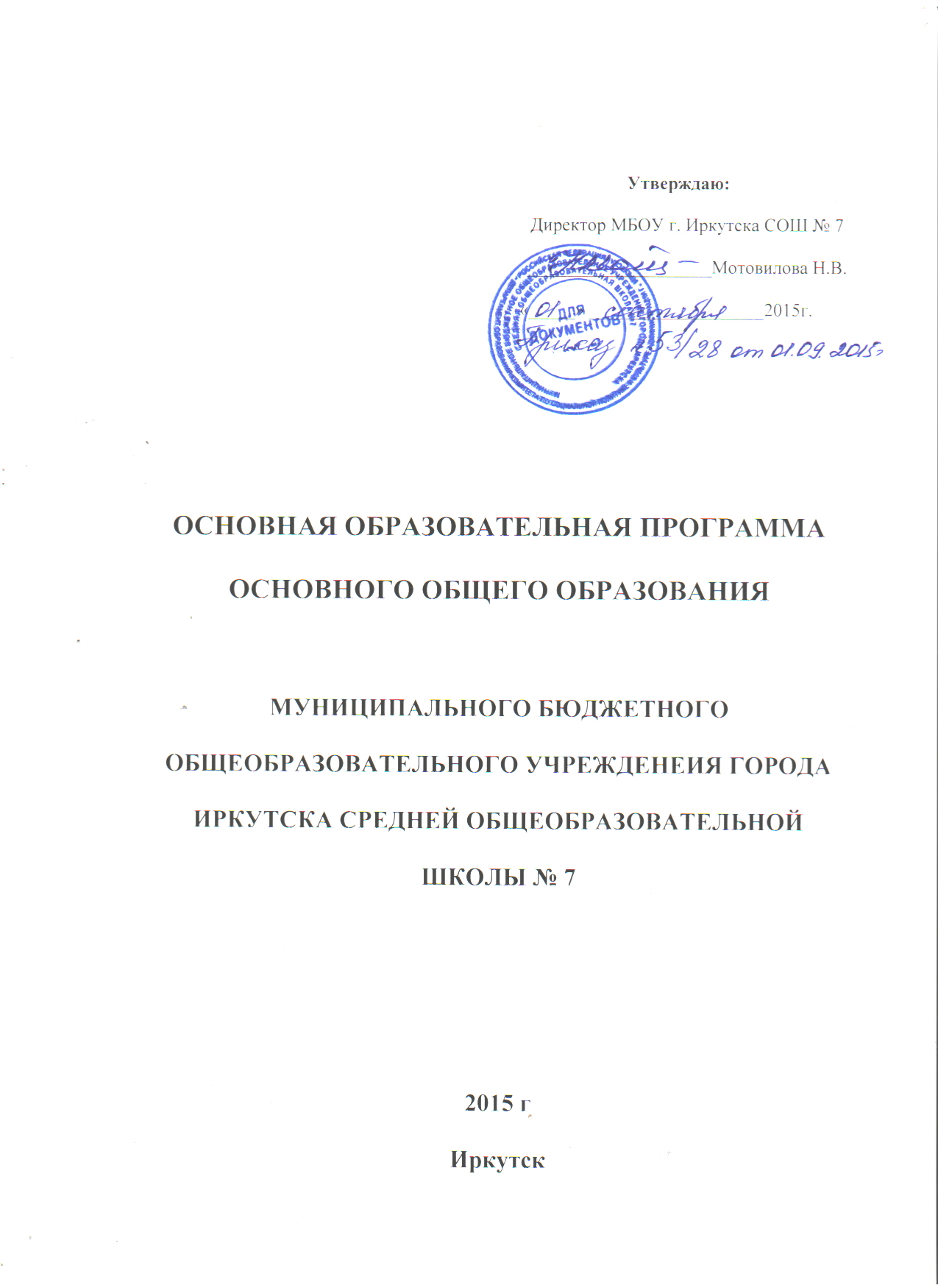 СОДЕРЖАНИЕЦелевой раздел.Пояснительная запискаПланируемые результаты освоения обучающимися основной образовательной программы основного общего образованияОбщие ( основные) положенияВедущие целевые установки и основные ожидаемые результатыПланируемые результаты учебных и междисциплинарных программФормирование универсальных учебных действийФормирование ИКТ-компетентностиОсновы учебно-исследовательской и проектной деятельностиСтратегия смыслового чтения и работа с текстомРусский языкЛитератураАнглийский языкИстория России. Всеобщая историяОбществознаниеГеографияМатематика. Алгебра. Геометрия.ИнформатикаФизикаБиологияХимияИзобразительное искусствоМузыкаТехнологияФизическая культураОсновы безопасности жизнедеятельностиОсновы духовно-нравственной культуры народов РоссииПланируемые результаты внеурочной деятельностиОжидаемые результаты реализации направления «Школа непрерывного экологического образования» 1.3.Система оценки достижения планируемых результатов освоения основной образовательной программы основного общего образования1.3.1. Общие положения1.3.2.Особенности оценки личностных результатов1.3.3. Особенности оценки метапредметных результатов1.3.4. Особенности оценки предметных результатов1.3.5. Система внутришкольного мониторинга образовательных достижений и портфель достижений как инструменты динамики образовательных достижений1.3.6 Итоговая оценка выпускника и её использование при переходе от основного к среднему (полному) общему образованию1.3.6 Итоговая оценка выпускника и её использование при переходе от основного к среднему (полному) общему образованиюСодержательный раздел.2.1.Программа развития универсальных учебных действий на уровне ООО2.2. Программы отдельных учебных предметов, курсов2.3. Программа воспитания и социализации учащихся на уровне ООО2.3.1. Общие положения.2.3.2. Цель и задачи воспитания и социализации учащихся2.3.3.Основные направления и ценностные основы воспитания и социализации учащихся2.3.4.Принципы и особенности организации и содержания воспитания и социализации учащихся2.3.5.Основное содержание воспитания и социализации учащихся2.3.6. виды деятельности и формы занятий с обучающимися2.3.7.Совместная деятельность образовательного учреждения с предприятиями, общественными организациями, системой дополнительного образования по социализации учащихся2.3.8. Основные формы организации педагогической поддержки социализации учащихся2.3.9. Организация работы по формированию экологически целесообразного, здорового и безопасного образа жизни2.3.10. Деятельность образовательного учреждения в области непрерывного экологического, здоровьесберегающего образования учащихся.2.3.11.Планируемые результаты воспитания и социализации.2.3.12. Мониторинг эффективности реализации Программы воспитания и социализации2.3.13. Методологический инструментарий мониторинга воспитания и социализации.2.4. Программа коррекционной работыОрганизационный раздел.Учебный план.План внеурочной деятельностиКалендарный учебный графикСистема условии реализации основной образовательной программыОбщие положенияОписание кадровых условий реализации ООП ОООПсихолого-педагогические условия реализации ООП ОООФинансовое обеспечение реализации ООП ОООМатериально-технические условия реализации ООП ОООИнформационно-методические условия реализации ООП ОООПлан-график введения ФГОС ОООПриложение1.1 ПОЯСНИТЕЛЬНАЯ ЗАПИСКАОсновная образовательная программа основного общего образования МБОУ г. Иркутска СОШ № 7 разработана педагогическим коллективом школы в соответствии со следующими нормативно-правовыми документами:Конституция Российской Федерации 1993г. (ст.43);Закон Российской Федерации «Об образовании» от 01.09.2013г. с последующими изменениями и дополнениями;Постановление Правительства Российской Федерации от 24.02.2009г.  №142 «О правилах разработки и утверждения федеральных государственных образовательных стандартов»;Приказ Министерства образования и науки РФ от 17.12.2010 №1897 «Об утверждении  Федерального государственного образовательного стандарта основного общего образования»;Постановление Главного государственного санитарного врача РФ от 29.12.2010г. №189 «Об утверждении СанПиН 2.4.2.2821-10  «Санитарно-эпидемиологические требования к условиям организации обучения в общеобразовательных учреждениях»;Приказ Министерства образования и науки РФ от 24.11.2011г.  №МД-1552/03 «Об оснащении общеобразовательных учреждений учебным и учебно-лабораторным оборудованием» (Рекомендации по оснащению общеобразовательных учреждений учебным и учебно-лабораторным оборудованием, необходимым для реализации ФГОС ООО, организации проектной деятельности, моделирования и технического творчества учащихся);Приказ МБОУ г. Иркутска СОШ № 7 об организации работы школы по введению федерального государственного образовательного стандарта основного общего образования в МБОУ г. Иркутска СОШ № 7 в 2015-2016 учебному году. Основная образовательная программа основного общего образования МБОУ г. Иркутска СОШ № 7 составлена на основе «Примерной основной образовательной программы основного общего образования» (2014 г, программа подготовлена Институтом стратегических исследований в образовании РАО. Научные руководители -  член-корреспондент РАО А. М. Кондаков, академик  РАО Л. П. Кезина. Составитель: Е. С. Савинов).Программа соответствует основным принципам государственной политики РФ в области образования, изложенным в Законе Российской Федерации “Об образовании” (ст. 2):гуманистический характер образования, приоритет общечеловеческих ценностей, жизни и здоровья человека, свободного развития личности. Воспитание гражданственности, трудолюбия, уважения к правам и свободам человека, любви к окружающей природе, Родине, семье;единство федерального культурного и образовательного пространства. Защита и развитие системой образования национальных культур, региональных культурных традиций и особенностей в условиях многонационального государства;общедоступность образования, адаптивность системы образования к уровням и особенностям развития и подготовки учащихся, воспитанников;светский характер образования в государственных и муниципальных образовательных учреждениях;свобода и плюрализм в образовании;демократический, государственно-общественный характер управления образованием.Цель реализации    основной образовательной программы основного общего образования является обеспечение планируемых результатов по достижению выпускником основной школы целевых установок, знаний, умений, навыков и компенсаций через развитие ребенка на основе  педагогической поддержки его индивидуальности (возраста, способностей, интересов, склонностей, состояния здоровья) за счет образовательной среды, направленной на реализацию возможностей ребенка;становление и развитие личности в её индивидуальности, самобытности, уникальности, неповторимости, экологически образованной,  с качественной предпрофильной подготовкой, готовой к профессионально-трудовой деятельности, выполнению гражданских, семейных функций, эффективную социально-профессиональную реализацию и успешную социализацию в обществе в условиях нового качества образования;Для достижения поставленных целей при реализации основной образовательной программы основного общего образования педагогический коллектив школы поставил следующие основные задачи:–обеспечение преемственности начального общего, основного общего, среднего (полного) общего образования;–– обеспечение доступности получения качественного основного общего образования, достижение планируемых результатов освоения основной образовательной программы основного общего образования всеми обучающимися, в том числе детьми-инвалидами и детьми с ограниченными возможностями здоровья;– установление требований к воспитанию и социализации учащихся как  в части образовательной программы и соответствующему усилению воспитательного потенциала школы, обеспечению индивидуализированного психолого-педагогического сопровождения каждого обучающегося, формированию образовательного базиса, основанного не только на знаниях, но и на соответствующем культурном уровне развития личности, созданию необходимых условий для её самореализации;– воспитание будущего родителя, семьянина на основах взаимного уважения и заботы о детях, людях преклонного возраста в тесном сотрудничестве с родителями через их участие в жизни класса, школы с учетом  национальных и конфессиональных традиций семей;-выявление и развитие способностей учащихся, в том числе одарённых детей, детей с ограниченными возможностями здоровья и инвалидов, их профессиональных склонностей через систему клубов, секций, студий и кружков, организацию общественно полезной деятельности, в том числе социальной практики, с использованием возможностей системы дополнительного образования школы и образовательных учреждений дополнительного образования детей;– организация интеллектуальных и творческих соревнований, научно-технического творчества, проектной и учебно-исследовательской деятельности;– обеспечение эффективного сочетания урочных и внеурочных форм организации образовательного процесса, взаимодействия всех его участников;– взаимодействие образовательного учреждения при реализации основной образовательной программы с социальными партнёрами;– участие учащихся, их родителей (законных представителей), педагогических работников и общественности в проектировании и развитии внутришкольной социальной среды, школьного уклада, в государственно-общественном управлении школой;– включение учащихся в процессы познания и преобразования внешкольной социальной среды для приобретения опыта реального управления и действия, совершенствование школьного самоуправления;– формирование общей культуры, духовно-нравственное, гражданское, социальное, личностное и интеллектуальное развитие, самосовершенствование учащихся, обеспечивающие их социальную успешность, развитие творческих способностей, сохранение и укрепление здоровья собственного и окружающих, развитие навыков здорового образа жизни; экологическое и эколого-гигиеническое образование участников образовательных отношений;–социальное и учебно-исследовательское проектирование, профессиональная ориентация учащихся при поддержке педагогов, психологов, социальных педагогов, учреждениями профессионального образования, центрами профессиональной работы.В основе реализации основной образовательной программы лежит системно-деятельностный подход, который предполагает:– воспитание и развитие качеств личности, отвечающих требованиям информационного общества, инновационной экономики, задачам построения российского гражданского общества на основе принципов толерантности, диалога культур и уважения его многонационального, поликультурного и поликонфессионального состава;– формирование соответствующей целям общего образования социальной среды развития учащихся в системе образования, переход к стратегии социального проектирования и конструирования на основе разработки содержания и технологий образования, определяющих пути и способы достижения желаемого уровня (результата) личностного и познавательного развития учащихся;– ориентацию на достижение цели и основного результата образования – развитие на основе освоения универсальных учебных действий, познания и освоения мира личности обучающегося, его активной учебно-познавательной деятельности, формирование его готовности к саморазвитию и непрерывному образованию;– признание решающей роли содержания образования, способов организации образовательной деятельности и учебного сотрудничества в достижении целей личностного и социального развития учащихся;– учёт индивидуальных возрастных, психологических и физиологических особенностей учащихся, роли, значения видов деятельности и форм общения при построении образовательного процесса и определении образовательно-воспитательных целей и путей их достижения;– разнообразие индивидуальных образовательных траекторий и индивидуального развития каждого обучающегося, в том числе одарённых детей, детей-инвалидов и детей с ограниченными возможностями здоровья.Основная образовательная программа формируется с учётом психолого-педагогических особенностей развития детей 11-15 лет, связанных:– с переходом от учебных действий, характерных для начальной школы и осуществляемых только совместно с классом как учебной общностью и под руководством учителя, от способности только осуществлять принятие заданной педагогом и осмысленной цели к овладению этой учебной деятельностью на ступени основной школы в единстве мотивационно-смыслового и операционно-технического компонентов, становление которой осуществляется в форме учебного исследования, к новой внутренней позиции обучающегося – направленности на самостоятельный познавательный поиск, постановку учебных целей, освоение и самостоятельное осуществление контрольных и оценочных действий, инициативу в организации учебного сотрудничества;– с осуществлением на каждом возрастном уровне (11-13 и 13-15 лет) благодаря развитию рефлексии общих способов действий и возможностей их переноса в различные учебно-предметные области, качественного преобразования учебных действий моделирования, контроля и оценки и перехода от самостоятельной постановки обучающимися новых учебных задач к развитию способности проектирования собственной учебной деятельности и построению жизненных планов во временнóй перспективе;– с формированием у обучающегося научного типа мышления, который ориентирует его на общекультурные образцы, нормы, эталоны и закономерности взаимодействия с окружающим миром;– с овладением коммуникативными средствами и способами организации кооперации и сотрудничества; развитием учебного сотрудничества, реализуемого в отношениях учащихся с учителем, сверстниками и родителями;– с изменением формы организации учебной деятельности и учебного сотрудничества от классно-урочной к лабораторно-семинарской и лекционно-лабораторной исследовательской.Переход обучающегося в основную школу совпадает с предкритической фазой развития ребёнка – переходом к кризису младшего подросткового возраста.Учёт особенностей подросткового возраста, успешность и своевременность формирования новообразований познавательной сферы, качеств и свойств личности связывается с активной позицией учителя, а также с адекватностью построения образовательного процесса и выбора условий и методик обучения на основании анализа сформированности  предметных результатов на уровне начальной школы: По русскому языку По литературному чтению:По математике:Предметные результаты, освоенные  на низком уровне в пределах 20% и более становятся приоритетными в работе учителей предметников и учитываются  при  составлении рабочих программ и организации индивидуально - групповых занятий с обучающимися.При формировании учебного плана  и плана внеурочной деятельности учитывается мнение родителей (законных представителей учащихся)  на основе рекомендаций школы  по проблемам освоения ООП НОО.Среди метапредметных результатов освоения основной образовательной программы начального общего образования выделены следующие результаты:Метапредметные результаты развиваются за счёт реализации программы формирования универсальных учебных действий и программ всех без исключения учебных предметов, особое внимание уделяется формированию  умения планировать собственную деятельность в соответствии с поставленной задачей, условиями и средствами ее реализации.Личностные результаты в начальной школе отслеживались через листы достижений учащихся. Основная образовательная программа основного общего образования предусматривает  оформление Портфеля достижений школьника.Приоритетное направление деятельности нашей школы-  эколого – гигиеническое  образование ставит своей целью экологизацию сознания учащихся, формирование у них соответствующих мотивов поведения, бережного отношения к собственному здоровью и здоровью других людей. Школа рассматривает эколого – гигиеническое воспитание как важнейший аспект социализации личности, то есть активного приспособления к среде обитания: способности принятия и ответственного выполнения законов существования человека в природе и обществе.Данное направление реализуется через основную образовательную программу начального общего образования, участие всех субъектов образовательного процесса в областном мегапроекте «Организация и развитие системы экологического образования, экопросвещения и формирования экокультуры населения Иркутской области», участие в региональном и муниципальных экспериментах в апробации учебных программ по изучению Байкала.Наша работа не возможна без социальных партнеров, среди которых «Ассоциация Байкальская экологическая сеть» (Кузеванова Е.Н.), Дворец детского и юношеского творчества (Мирошниченко Г.Е., Шелковникова Г.Ф.), Байкальский музей ИНЦ СО РАН, Ботанический сад ИГУ, детская поликлиника МУЗ ГКБ № 8 и Клиника дружественная к молодежи (Говорина Е.Н., Гурьянова Л.Г.), депутат Думы г. Иркутска Матвийчук В.Н.Работа в данном направлении осуществляется через содержание учебного плана, внеурочную и внешкольную деятельность. В школе ведутся на уровне начальной школы факультатив «Памятники природы озера Байкал» Москвина А.В., Портнягина  В.И. и курс внеурочной  деятельности «Разговор о правильном питании»; в основной школе курс «Байкаловедение» Е.Н.Кузевановой, Н.В.Мотовиловой, и в старшей - элективный курс Е.В.Емельяновой Н.В.Мотовиловой В.В.Третьяковой Н.В. Рубановой   «Живая природа Байкала». Данные программы апробированы на уровне школы, зарегистрированы и утверждены на уровне  МКОУ ДПО ЦИМПО. В рамках эксперимента педагоги нашей школы  принимали участие в рецензировании  учебного пособия «Байкаловедение» Кузевановой Е.Н., Сергеевой В.Н. На протяжении всего  периода преподавания курсов «Байкаловедение», «Живая природа Байкала», «Памятники природы озера Байкал»  в школе педагоги активно делятся своими наработками с коллегами.Система дополнительного образования направлена на формирование и развитие здорового образа жизни и активной жизненной позиции. Спортивные секции, волонтерское движение «Подари улыбку миру», команда КВН «Ваши проблемы», творческие коллективы  посещают 84% учащихся школы и дети микрорайона с 4 лет.Важным направлением деятельности волонтерского движения является пропаганда здорового образа жизни и предупреждение вредных привычек. В школе снизилось число курящих подростков более чем на 30%, увеличилось число школьников, посещающих спортивные секции, студию спортивных танцев на 14%.Более 20 лет учащиеся нашей школы совместно с педагогами-руководителями выезжают в летний эколого-туристский лагерь «Ольхон» в бухте Улан-Хушин. Во время пребывания на острове, дети занимаются исследовательской работой, результатом которой являются участие и, конечно же, победы в НПК «Юные исследователи Ольхона», «Тропами Прибайкалья», «Созвездие Байкала». Гигиеническое образование осуществляется при активном участии медицинского работника школы. Её цель - профилактика заболеваний и пропаганда здорового образа жизни. Организация работы с родителями и учащимися школы позволила решить проблему прививок школьникам согласно национальному календарю профилактических прививок  на 100%, в том числе привито от гриппа 53% школьников. Обследование в Центре Здоровья детей, занимающихся спортом и отдыхающих в летнем оздоровительном лагере на базе школы, способствует сохранению здоровья и позволяет отслеживать динамику их физического развития.Организация горячего питания, витаминизация третьих и сладких блюд, соблюдение правил личной гигиены - совместные мероприятия с МУП «Комбинат питания г. Иркутска». Школа участвует в образовательных мероприятиях комбината питания (конкурсах, викторинах), использует в работе образовательный курс, направленный на формирование у детей здорового образа жизни.Более 5 лет учащиеся младших классов и желающие старшеклассники, учителя получают энтеральную оксигенотерапию (кислородный коктейль). Данный метод оздоровления снижает заболеваемость простудными заболеваниями и повышает умственную и физическую работоспособность детей и педагогов. Был проведен анализ состояния здоровья детей школы. Результаты показали, что своевременная 99% иммунопрофилактика снижает уровень заболеваемости детей. Оздоровление 70% детей кислородным коктейлем, витаминными напитками позволило снизить заболеваемость респираторными заболеваничми на 60 %.На наш взгляд важным является физическое здоровье детей. 54% учащихся школы занято в спортивных секциях. Дети с ограниченными возможностями здоровья занимаются лечебной физкультурой на базе кабинета ЛФК детской поликлиники. Медицинский работник отслеживает организацию занятий по лечебной физкультуре для учащихся в соответствии с медицинскими показаниями на основании медицинского профилактического осмотра.Наша школа в числе 24 общеобразовательных учреждений Иркутской области, участвует в экспериментальном этапе внедрения Всероссийского физкультурно-спортивного комплекса «Готов к труду и обороне» (ГТО). В рамках регионального фестиваля «Единый день «Готов к труду и обороне» 21 ноября 2014 года приняло участие более 150 учащихся 5-6 и 10-11 классов. Таким образом, в школе дан старт организационно-экспериментальному этапу Всероссийского физкультурно-спортивного комплекса «ГТО» как составляющей масштабного национального проекта.Педагогический коллектив работает совместно с родителями и социальными партнерами. Достижения наших учащихся - результат нашей совместной деятельности. Среди проблем низкий уровень экологической грамотности молодых родителей и несоответствие  знаний взрослых в области экологии поведению в жизни. В реальных бытовых условиях зачастую слова расходятся с делом. Решая данные проблемы, педагогический коллектив работает над повышением уровня информированности родителей и молодых специалистов в вопросах экопросвещения и формирования экокультуры.Эколого - гигиеническое образование на практике – это экологические десанты на побережье озера Байкал, Ново-Ленинские болота, прилегающую рощу, участие в мероприятиях Дней защиты от экологической опасности, где воспитывается ответственное отношение к природе и школьные Дни здоровья, выезды на природу, турбазы и другие мероприятия.Объективно необходимое для подготовки к будущей жизни подростка развитие его социальной взрослости требует и от родителей (законных представителей) решения соответствующей задачи воспитания подростка в семье, смены прежнего типа отношений на новый.Воспитание будущего родителя, члена современной семьи становится  приоритетным направлением совместной  деятельности семьи и школы.Активное участие родителей в жизни классов на уровне начальной школы, реализации ООП НОО должно плавно и логически перейти на уровень основной школы. Подростковый возраст требует не меньшего, а возможно и большего внимания родителей. С целью качественной реализации  ООП ООО и предупреждения проблем подросткового возраста педагогический коллектив школы совместно с родителями и учащимися работает над программой развития  школы по вопросам становления будущего семьянина и родителя, а также сотрудничества всех членов семей учащихся.Школа имеет возможность за счет собственной системы дополнительного образования и социальных партнеров реализовывать приоритетное направление по предпрофильной и профильной подготовке учащихся. Опыт работы школы в данном направлении позволяет формировать классы профильной направленности ( за счет часов школьного компонента учебного плана) и профильные классы в сотрудничестве с ВУЗами города Иркутска.Перспективный план введения ФГОС ООО.Участниками образовательных отношений МБОУ г. Иркутска  СОШ № 7 по реализации ООП основного общего образования являются:учащиеся уровня основной школы;родители (или законные представители) учащихся;педагогические работники (учителя-предметники, классные руководители, социальные педагоги, педагоги-психологи, старшие вожатые, педагоги дополнительного образования, инструкторы по физической культуре и труду);руководящие работники (директор, заместители директора, заведующая школьной библиотекой);представители Управляющего совета школы:общешкольный родительский комитет;родители классных коллективов;социальные партнеры школы.Школа имеет статус педагогической площадки ОГАОУ ДПО  «Институт развития образования Иркутской области» по направлению  «Инновационные образовательные проекты, программы в рамках реализации ФГОС».1.2. ПЛАНИРУЕМЫЕ РЕЗУЛЬТАТЫ ОСВОЕНИЯ ОБУЧАЮЩИМИСЯ ОСНОВНОЙ ОБРАЗОВАТЕЛЬНОЙ ПРОГРАММЫ ОСНОВНОГО ОБЩЕГО ОБРАЗОВАНИЯ1.2.1.  Общие положения.Планируемые результаты (далее – планируемые результаты) освоения ООП ООО  представляют собой систему ведущих целевых установок и ожидаемых результатов освоения всех компонентов, составляющих содержательную основу образовательной программы. Они обеспечивают связь между требованиями Стандарта, образовательным процессом и системой оценки результатов освоения основной образовательной программы основного общего образования (далее — системой оценки), выступая содержательной и критериальной основой для всех программ учебных предметов, курсов, учебно-методической литературы, с одной стороны, и системы оценки – с другой. В соответствии с требованиями Стандарта система планируемых результатов – личностных, метапредметных и предметных – устанавливает и описывает классы учебно-познавательных и учебно-практических задач, которые осваивают учащиеся в ходе обучения, особо выделяя среди них те, которые выносятся на итоговую оценку, в том числе государственную итоговую аттестацию выпускников. Успешное выполнение этих задач требует от учащихся овладения системой учебных действий (универсальных и специфических для каждого учебного предмета: личностных, регулятивных, коммуникативных, познавательных) с учебным материалом, и прежде всего с опорным учебным материалом, служащим основой для последующего обучения.Фактически личностные, метапредметные и предметные планируемые результаты устанавливают и описывают следующие обобщённые классы учебно-познавательных и учебно-практических задач, предъявляемых учащимся.1) Учебно-познавательные задачи, направленные на формирование и оценку умений и навыков, способствующих освоению систематических знаний:– первичному ознакомлению, отработке и осознанию теоретических моделей и понятий (общенаучных и базовых для каждой области знания), стандартных алгоритмов и процедур;– выявлению и осознанию сущности и особенностей изучаемых объектов, процессов и явлений действительности (природных, социальных, культурных, технических и др.) в соответствии с содержанием конкретного учебного предмета, созданию и использованию моделей изучаемых объектов и процессов, схем;– выявлению и анализу существенных и устойчивых связей и отношений между объектами и процессами;2) Учебно-познавательные задачи,  направленные на формирование и оценку навыка самостоятельного приобретения, переноса и интеграции знаний как результата использования знако-символических средств и (или) логических операций сравнения, анализа, синтеза, обобщения, интерпретации, оценки, классификации по родовидовым признакам, установления аналогий и причинно-следственных связей, построения рассуждений, соотнесения с известным; требующие от учащихся более глубокого понимания изученного и (или) выдвижения новых для них идей, иной точки зрения, создания или исследования новой информации, преобразования известной информации, представления её в новой форме, переноса в иной контекст и т. п.;3)  Учебно-практические задачи, направленные на формирование и оценку навыка разрешения проблем и проблемных ситуаций, требующие принятия решения в ситуации неопределённости, например, выбора или разработки оптимального либо наиболее эффективного решения, создания объекта с заданными свойствами, установления закономерностей или «устранения неполадок» и т. п.;4) Учебно-практические задачи, направленные на формирование и оценку навыка сотрудничества, требующие совместной работы в парах или группах с распределением ролей или функций и разделением ответственности за конечный результат;5) Учебно-практические задачи, направленные на формирование и оценку навыка коммуникации, требующие создания письменного или устного текста (высказывания) с заданными параметрами: коммуникативной задачей, темой, объёмом, форматом (например: сообщения, комментария, пояснения, призыва, инструкции, текста-описания или текста-рассуждения, формулировки и обоснования гипотезы, устного или письменного заключения, отчёта, оценочного суждения, аргументированного мнения и т. п.); 6)  Учебно-практические и учебно-познавательные задачи, направленные на формирование и оценку навыка самоорганизации и саморегуляции, наделяющие учащихся функциями организации выполнения задания: планирования этапов выполнения работы, отслеживания продвижения в выполнении задания, соблюдения графика подготовки и предоставления материалов, поиска необходимых ресурсов, распределения обязанностей и контроля качества выполнения работы;7)  Учебно-практические и учебно-познавательные задачи, направленные на формирование и оценку навыка рефлексии, что требует от учащихся  самостоятельной оценки или анализа собственной учебной деятельности с позиций соответствия полученных результатов учебной задаче, целям и способам действий, выявления позитивных и негативных факторов, влияющих на результаты и качество выполнения задания и (или) самостоятельной постановки учебных задач (например, что надо изменить, выполнить по-другому, дополнительно узнать и т. п.);8)  Учебно-практические и учебно-познавательные задачи, направленные на формирование ценностно-смысловых установок, что требует от учащихся выражения ценностных суждений и (или) своей позиции по обсуждаемой проблеме на основе имеющихся представлений о социальных и (или) личностных ценностях, нравственно-этических нормах, эстетических, эколого-гигиенических  и семейных ценностях а также аргументации (пояснения или комментария) своей позиции или оценки;9) Учебно-практические и учебно-познавательные задачи, направленные на формирование и оценку ИКТ-компетентности учащихся, требующие педагогически целесообразного использования ИКТ в целях повышения эффективности процесса формирования всех перечисленных выше ключевых навыков (самостоятельного приобретения и переноса знаний, сотрудничества и коммуникации, решения проблем и самоорганизации, рефлексии и ценностно-смысловых ориентаций), а также собственно навыков использования ИКТ.В соответствии с реализуемой ФГОС ООО деятельностной парадигмой образования система планируемых результатов строится на основе уровневого подхода: выделения ожидаемого уровня актуального развития большинства учащихся и ближайшей перспективы их развития. Такой подход позволяет определять динамическую картину развития учащихся, поощрять продвижения учащихся, выстраивать индивидуальные траектории движения с учётом зоны ближайшего развития ребёнка.В структуре планируемых результатов выделяются:1) ведущие целевые установки и основные ожидаемые результаты основного общего образования, описывающие основной, сущностный вклад каждой изучаемой программы в развитие личности учащихся, их способностей. Этот блок результатов отражает такие общие цели образования, как формирование ценностно-смысловых установок, развитие интереса, целенаправленное формирование и развитие познавательных потребностей и способностей учащихся средствами различных предметов. Оценка достижения этой группы планируемых результатов ведётся в ходе процедур, допускающих предоставление и использование исключительно неперсонифицированной информации, а полученные результаты характеризуют эффективность деятельности системы образования на федеральном и региональном уровнях.2) планируемые результаты освоения учебных и междисциплинарных программ. Эти результаты приводятся в блоках «Выпускник научится» и «Выпускник получит возможность научиться» к каждому разделу учебной программы. Они описывают примерный круг учебно-познавательных и учебно-практических задач, который предъявляется учащимся в ходе изучения каждого раздела программы.Планируемые результаты, отнесённые к блоку «Выпускник научится», ориентируют на достижение каких уровней освоения учебных действий с изучаемым опорным учебным материалом ожидается от выпускников. Критериями отбора данных результатов служат их значимость для решения основных задач образования на  уровне основного образования и необходимость для последующего обучения, а также потенциальная возможность их достижения большинством учащихся – как минимум, на уровне, характеризующем исполнительскую компетентность учащихся. Иными словами, в этот блок включается такой круг учебных задач, построенных на опорном учебном материале, овладение которыми принципиально необходимо для успешного обучения и социализации и которые в принципе могут быть освоены подавляющим большинством учащихся при условии специальной целенаправленной работы учителя.Достижение планируемых результатов, отнесённых к блоку «Выпускник научится», выносится на итоговую оценку, которая может осуществляться как в ходе обучения (с помощью накопленной оценки или портфеля достижений), так и в конце обучения, в том числе в форме государственной итоговой аттестации. Оценка достижения планируемых результатов этого блока на уровне, характеризующем исполнительскую компетентность учащихся, ведётся с помощью заданий базового уровня, а на уровне действий, составляющих зону ближайшего развития большинства учащихся, – с помощью заданий повышенного уровня. Успешное выполнение учащимися заданий базового уровня служит единственным основанием для положительного решения вопроса о возможности перехода на следующий уровень обучения.В блоках «Выпускник получит возможность научиться» приводятся планируемые результаты, характеризующие систему учебных действий в отношении знаний, умений, навыков, расширяющих и углубляющих понимание опорного учебного материала или выступающих как пропедевтика для дальнейшего изучения данного предмета. Уровень достижений, соответствующий планируемым результатам этой группы, могут продемонстрировать только отдельные мотивированные и способные учащиеся. В повседневной практике преподавания эта группа целей не отрабатывается со всеми без исключения учащимися, как в силу повышенной сложности учебных действий, так и в силу повышенной сложности учебного материала и (или) его пропедевтического характера на данном уровне обучения. Оценка достижения этих целей ведётся преимущественно в ходе процедур, допускающих предоставление и использование исключительно неперсонифицированной информации.Частично задания, ориентированные на оценку достижения планируемых результатов из блока «Выпускник получит возможность научиться», могут включаться в материалы итогового контроля. Основные цели такого включения — предоставить возможность учащимся продемонстрировать овладение более высокими (по сравнению с базовым) уровнями достижений и выявить динамику роста численности группы наиболее подготовленных учащихся. При этом невыполнение учащимися заданий, с помощью которых ведётся оценка достижения планируемых результатов данного блока, не является препятствием для перехода на следующий уровень обучения. В ряде случаев достижение планируемых результатов этого блока целесообразно вести в ходе текущего и промежуточного оценивания, а полученные результаты фиксировать в виде накопленной оценки (например, в форме портфеля достижений) и учитывать при определении итоговой оценки.Подобная структура представления планируемых результатов подчёркивает тот факт, что при организации образовательного процесса, направленного на реализацию и достижение планируемых результатов, от учителя требуется использование таких педагогических технологий, которые основаны на дифференциации требований к подготовке учащихся.Итак, на ступени основного общего образования устанавливаются планируемые результаты освоения:четырёх междисциплинарных учебных программ – «Формирование универсальных учебных действий», «Формирование ИКТ-компетентности учащихся», «Основы учебно-исследовательской и проектной деятельности» и «Основы смыслового чтения и работа с текстом»;учебных программ по всем предметам: «Русский язык. Родной язык», «Литература. Родная литература», «Иностранный язык. Второй иностранный язык», «История России. Всеобщая история», «Обществознание», «География», «Математика», «Алгебра», «Геометрия», «Информатика», «Физика», «Биология», «Химия», «Изобразительное искусство», «Музыка», «Технология», «Физическая культура» и «Основы безопасности жизнедеятельности»; «Основы духовно-нравственной культуры народов России»программ внеурочной деятельности «Байкаловедение»,реализации  приоритетных направлений  деятельности школы «Школа непрерывного эколого -гигиенического о образования» и «Школа семейного воспитания»;1.2.2. Ведущие целевые установки и основные ожидаемые результатыВ результате изучения учебных предметов основной школы получат дальнейшее развитие:личностные, регулятивные, коммуникативные и познавательные универсальные учебные действия, учебная (общая и предметная) и общепользовательская ИКТ-компетентность учащихся, составляющие психолого-педагогическую и инструментальную основы формирования способности и готовности к освоению систематических знаний, их самостоятельному пополнению, переносу и интеграции; способности к сотрудничеству и коммуникации, решению личностно и социально значимых проблем и воплощению решений в практику; способности к самоорганизации, саморегуляции и рефлексии.В ходе изучения средствами всех предметов у выпускников будут заложены основы формально-логического мышления, рефлексии, что будет способствовать:порождению нового типа познавательных интересов (интереса не только к фактам, но и к закономерностям);расширению и переориентации рефлексивной оценки собственных возможностей – за пределы учебной деятельности в сферу самосознания;формированию способности к целеполаганию, самостоятельной постановке новых учебных задач и проектированию собственной учебной деятельности.В ходе изучения всех учебных предметов учащиеся приобретут опыт проектной деятельности как особой формы учебной работы, способствующей воспитанию самостоятельности, инициативности, ответственности, повышению мотивации и эффективности учебной деятельности; в ходе реализации исходного замысла на практическом уровне овладеют умением выбирать адекватные стоящей задаче средства, принимать решения, в том числе и в ситуациях неопределённости. Они получат возможность развить способность к разработке нескольких вариантов решений, к поиску нестандартных решений, поиску и осуществлению наиболее приемлемого решения.В ходе планирования и выполнения учебных исследований учащиеся освоят умение оперировать гипотезами как отличительным инструментом научного рассуждения, приобретут опыт решения интеллектуальных задач на основе мысленного построения различных предположений и их последующей проверки.В результате целенаправленной учебной деятельности, осуществляемой в формах учебного исследования, учебного проекта, в ходе освоения системы научных понятий у выпускников будут заложены:потребность вникать в суть изучаемых проблем, ставить вопросы, затрагивающие основы знаний, личный, социальный, исторический жизненный опыт;основы критического отношения к знанию, жизненному опыту;основы ценностных суждений и оценок;уважение к величию человеческого разума, позволяющего преодолевать невежество и предрассудки, развивать теоретическое знание, продвигаться в установлении взаимопонимания между отдельными людьми и культурами;основы понимания принципиальной ограниченности знания, существования различных точек зрения, взглядов, характерных для разных социокультурных сред и эпох.В основной школе на всех предметах будет продолжена работа по формированию и развитию основ читательской компетенции. Учащиеся овладеют чтением как средством осуществления своих дальнейших планов: продолжения образования и самообразования, осознанного планирования своего актуального и перспективного круга чтения, в том числе досугового, подготовки к трудовой,  социальной  и семейной деятельности. У выпускников будет сформирована потребность в систематическом чтении как средстве познания мира и себя в этом мире, гармонизации отношений человека и общества, создании образа «потребного будущего».Ученики усовершенствуют технику чтения и приобретут устойчивый навык осмысленного чтения, получат возможность приобрести навык рефлексивного чтения. Учащиеся овладеют различными видами и типами чтения: ознакомительным, изучающим, просмотровым, поисковым и выборочным; выразительным чтением; коммуникативным чтением вслух и про себя; учебным и самостоятельным чтением. Они овладеют основными стратегиями чтения художественных и других видов текстов и будут способны выбрать стратегию чтения, отвечающую конкретной учебной задаче.В сфере развития личностных универсальных учебных действий приоритетное внимание уделяется формированию:• основ гражданской идентичности личности (включая когнитивный, эмоционально-ценностный и поведенческий компоненты);• основ социальных компетенций (включая ценностно-смысловые установки и моральные нормы, опыт социальных и межличностных отношений, правосознание);• готовности и способности к переходу к самообразованию на основе учебно-познавательной мотивации, в том числе готовности к выбору направления профильного образования.В частности, формированию готовности и способности к выбору направления профильного образования способствуют:• целенаправленное формирование интереса к изучаемым областям знания и видам деятельности, педагогическая поддержка любознательности и избирательности интересов;• реализация уровневого подхода как в преподавании (на основе дифференциации требований к освоению учебных программ и достижению планируемых результатов), так и в оценочных процедурах (на основе дифференциации содержания проверочных заданий и (или) критериев оценки достижения планируемых результатов на базовом и повышенных уровнях);• формирование навыков взаимо- и самооценки, навыков рефлексии на основе использования критериальной системы оценки;• организация системы проб подростками своих возможностей (в том числе предпрофессиональных проб) за счёт использования дополнительных возможностей образовательного процесса, в том числе: факультативов, вводимых образовательным учреждением; программы формирования ИКТ-компетентности школьников; программы учебно-исследовательской и проектной деятельности; программы внеурочной деятельности; программы профессиональной ориентации; программы экологического образования; программы дополнительного образования, иных возможностей образовательного учреждения;• целенаправленное формирование в курсе технологии представлений о рынке труда и требованиях, предъявляемых различными массовыми востребованными профессиями к подготовке и личным качествам будущего труженика;• приобретение практического опыта пробного проектирования жизненной и профессиональной карьеры на основе соотнесения своих интересов, склонностей, личностных качеств, уровня подготовки с требованиями профессиональной деятельности.В сфере развития регулятивных универсальных учебных действий приоритетное внимание уделяется формированию действий целеполагания, включая способность ставить новые учебные цели и задачи, планировать их реализацию, в том числе во внутреннем плане, осуществлять выбор эффективных путей и средств достижения целей, контролировать и оценивать свои действия как по результату, так и по способу действия, вносить соответствующие коррективы в их выполнение.Ведущим способом решения этой задачи является формирование способности к проектированию.В сфере развития коммуникативных универсальных учебных действий приоритетное внимание уделяется:• формированию действий по организации и планированию учебного сотрудничества с учителем и сверстниками, умений работать в группе и приобретению опыта такой работы, практическому освоению морально-этических и психологических принципов общения и сотрудничества;• практическому освоению умений, составляющих основу коммуникативной компетентности: ставить и решать многообразные коммуникативные задачи; действовать с учётом позиции другого и уметь согласовывать свои действия; устанавливать и поддерживать необходимые контакты с другими людьми; удовлетворительно владеть нормами и техникой общения; определять цели коммуникации, оценивать ситуацию, учитывать намерения и способы коммуникации партнёра, выбирать адекватные стратегии коммуникации; • развитию речевой деятельности, приобретению опыта использования речевых средств для регуляции умственной деятельности, приобретению опыта регуляции собственного речевого поведения как основы коммуникативной компетентности.В сфере развития познавательных универсальных учебных действий приоритетное внимание уделяется:• практическому освоению учащимися основ проектно-исследовательской деятельности;• развитию стратегий смыслового чтения и работе с информацией;• практическому освоению методов познания, используемых в различных областях знания и сферах культуры, соответствующего им инструментария и понятийного аппарата, регулярному обращению в учебном процессе к использованию общеучебных умений, знаково-символических средств, широкого спектра логических действий и операций.При изучении учебных предметов учащиеся усовершенствуют приобретённые на  уровне начальной школы навыки работы с информацией и пополнят их. Они смогут работать с текстами, преобразовывать и интерпретировать содержащуюся в них информацию, в том числе:систематизировать, сопоставлять, анализировать, обобщать и интерпретировать информацию, содержащуюся в готовых информационных объектах;выделять главную и избыточную информацию, выполнять смысловое свёртывание выделенных фактов, мыслей; представлять информацию в сжатой словесной форме (в виде плана или тезисов) и в наглядно-символической форме (в виде таблиц, графических схем и диаграмм, карт понятий — концептуальных диаграмм, опорных конспектов);заполнять и дополнять таблицы, схемы, диаграммы, тексты.Учащиеся усовершенствуют навык поиска информации в компьютерных и некомпьютерных источниках информации, приобретут навык формулирования запросов и опыт использования поисковых машин. Они научатся осуществлять поиск информации в Интернете, школьном информационном пространстве, базах данных и на персональном компьютере с использованием поисковых сервисов, строить поисковые запросы в зависимости от цели запроса и анализировать результаты поиска.Учащиеся приобретут потребность поиска дополнительной информации для решения учебных задач и самостоятельной познавательной деятельности; освоят эффективные приёмы поиска, организации и хранения информации на персональном компьютере, в информационной среде учреждения и в Интернете; приобретут первичные навыки формирования и организации собственного информационного пространства.Учащиеся усовершенствуют умение передавать информацию в устной форме, сопровождаемой аудиовизуальной поддержкой, и в письменной форме гипермедиа (т. е. сочетания текста, изображения, звука, ссылок между разными информационными компонентами).Учащиеся смогут использовать информацию для установления причинно-следственных связей и зависимостей, объяснений и доказательств фактов в различных учебных и практических ситуациях; получат возможность научиться строить умозаключения и принимать решения на основе самостоятельно полученной информации. В результате реализации ООП ООО формируется портрет выпускника основной школы:1.2.3. Планируемые результаты освоения учебных и междисциплинарных программ1.2.3.1. Формирование универсальных учебных действийЛичностные универсальные учебные действияВ рамках когнитивного компонента будут сформированы:историко-географический образ, включая представление о территории и границах России, её географических особенностях; знание основных исторических событий развития государственности и общества; знание истории и географии края, его достижений и культурных традиций;образ социально-политического устройства — представление о государственной организации России, знание государственной символики (герб, флаг, гимн), знание государственных праздников;знание положений Конституции РФ, основных прав и обязанностей гражданина, ориентация в правовом пространстве государственно-общественных отношений;знание о своей этнической принадлежности, освоение национальных ценностей, традиций, культуры, знание о народах и этнических группах России;знание своей родословной, традиций и ценностей семьи;освоение общекультурного наследия России и общемирового культурного наследия;ориентация в системе моральных норм и ценностей и их иерархизация, понимание конвенционального характера морали;основы социально-критического мышления, ориентация в особенностях социальных отношений и взаимодействий, установление взаимосвязи между общественными и политическими событиями;экологическое сознание, признание высокой ценности жизни во всех её проявлениях; знание основных принципов и правил отношения к природе; знание основ здорового образа жизни и здоровьесберегающих технологий; правил поведения в чрезвычайных ситуациях;знание о значимости профессий  и  их востребованности на рынке труда.В рамках ценностного и эмоционального компонентов будут сформированы:гражданский патриотизм, любовь к Родине, чувство гордости за свою страну;уважение к истории, культурным и историческим памятникам;эмоционально положительное принятие своей этнической идентичности;уважение к другим народам России и мира и принятие их, межэтническая толерантность, готовность к равноправному сотрудничеству;уважение к личности и её достоинству, доброжелательное отношение к окружающим, нетерпимость к любым видам насилия и готовность противостоять им;уважение к ценностям семьи, любовь к природе, признание ценности здоровья, своего и других людей, оптимизм в восприятии мира;потребность в самовыражении и самореализации, социальном признании;потребность в трудовой деятельности и профессиональной карьере;позитивная моральная самооценка и моральные чувства — чувство гордости при следовании моральным нормам, переживание стыда и вины при их нарушении.В рамках деятельностного (поведенческого) компонента будут сформированы:готовность и способность к участию в школьном самоуправлении в пределах возрастных компетенций (дежурство в школе и классе, участие в детских и молодёжных общественных организациях, школьных и внешкольных мероприятиях);готовность и способность к выполнению норм и требований школьной жизни, прав и обязанностей ученика;умение вести диалог на основе равноправных отношений и взаимного уважения и принятия; умение конструктивно разрешать конфликты;готовность и способность к выполнению моральных норм в отношении взрослых и сверстников в школе, дома в семье, во внеучебных видах деятельности;готовность и способность  к экологически грамотному  и безопасному поведению в природе; потребность в участии в общественной жизни ближайшего социального окружения, общественно полезной деятельности;умение строить жизненные планы с учётом конкретных социально-исторических, политических и экономических условий;устойчивый познавательный интерес и становление смыслообразующей функции познавательного мотива;готовность к выбору профильного образования.Выпускник получит возможность для формирования:выраженной устойчивой учебно-познавательной мотивации и интереса к учению;готовности к самообразованию и самовоспитанию;адекватной позитивной самооценки и Я-концепции;компетентности в реализации основ гражданской идентичности в поступках и деятельности;морального сознания на конвенциональном уровне, способности к решению моральных дилемм на основе учёта позиций участников дилеммы, ориентации на их мотивы и чувства; устойчивое следование в поведении моральным нормам и этическим требованиям;эмпатии как осознанного понимания и сопереживания чувствам других, выражающейся в поступках, направленных на помощь и обеспечение благополучия.Регулятивные универсальные учебные действияВыпускник научится:целеполаганию, включая постановку новых целей, преобразование практической задачи в познавательную;самостоятельно анализировать условия достижения цели на основе учёта выделенных учителем ориентиров действия в новом учебном материале;планировать пути достижения целей;устанавливать целевые приоритеты; уметь самостоятельно контролировать своё время и управлять им;принимать решения в проблемной ситуации на основе переговоров;осуществлять констатирующий и предвосхищающий контроль по результату и по способу действия; актуальный контроль на уровне произвольного внимания;адекватно самостоятельно оценивать правильность выполнения действия и вносить необходимые коррективы в исполнение, как в конце действия, так и по ходу его реализации;основам прогнозирования как предвидения будущих событий и развития процесса.Выпускник получит возможность научиться:самостоятельно ставить новые учебные цели и задачи;построению жизненных планов во временной перспективе;при планировании достижения целей самостоятельно, полно и адекватно учитывать условия и средства их достижения; выделять альтернативные способы достижения цели и выбирать наиболее эффективный способ;основам саморегуляции в учебной и познавательной деятельности в форме осознанного управления своим поведением и деятельностью, направленной на достижение поставленных целей;осуществлять познавательную рефлексию в отношении действий по решению учебных и познавательных задач;адекватно оценивать объективную трудность как меру фактического или предполагаемого расхода ресурсов на решение задачи;адекватно оценивать свои возможности достижения цели определённой сложности в различных сферах самостоятельной деятельности;основам саморегуляции эмоциональных состояний;прилагать волевые усилия и преодолевать трудности и препятствия на пути достижения целей.Коммуникативные универсальные учебные действияВыпускник научится:учитывать разные мнения и стремиться к координации различных позиций в сотрудничестве;формулировать собственное мнение и позицию, аргументировать и координировать её с позициями партнёров в сотрудничестве при выработке общего решения в совместной деятельности;устанавливать и сравнивать разные точки зрения, прежде чем принимать решения и делать выбор;аргументировать свою точку зрения, спорить и отстаивать свою позицию не враждебным для оппонентов образом;задавать вопросы, необходимые для организации собственной деятельности и сотрудничества с партнёром;осуществлять взаимный контроль и оказывать в сотрудничестве необходимую взаимопомощь;адекватно использовать речь для планирования и регуляции своей деятельности;адекватно использовать речевые средства для решения различных коммуникативных задач; владеть устной и письменной речью; строить монологическое контекстное высказывание;организовывать и планировать учебное сотрудничество с учителем и сверстниками, определять цели и функции участников, способы взаимодействия; планировать общие способы работы;осуществлять контроль, коррекцию, оценку действий партнёра, уметь убеждать;работать в группе – устанавливать рабочие отношения, эффективно сотрудничать и способствовать продуктивной кооперации; интегрироваться в группу сверстников и строить продуктивное взаимодействие со сверстниками и взрослыми;основам коммуникативной рефлексии;использовать адекватные языковые средства для отображения своих чувств, мыслей, мотивов и потребностей;отображать в речи (описание, объяснение) содержание совершаемых действий как в форме громкой социализированной речи, так и в форме внутренней речи.Выпускник получит возможность научиться:учитывать и координировать отличные от собственной позиции других людей в сотрудничестве;учитывать разные мнения и интересы и обосновывать собственную позицию;понимать относительность мнений и подходов к решению проблемы;продуктивно разрешать конфликты на основе учёта интересов и позиций всех участников, поиска и оценки альтернативных способов разрешения конфликтов; договариваться и приходить к общему решению в совместной деятельности, в том числе в ситуации столкновения интересов;брать на себя инициативу в организации совместного действия (деловое лидерство);оказывать поддержку и содействие тем, от кого зависит достижение цели в совместной деятельности; осуществлять коммуникативную рефлексию как осознание оснований собственных действий и действий партнёра;в процессе коммуникации достаточно точно, последовательно и полно передавать партнёру необходимую информацию как ориентир для построения действия;вступать в диалог, а также участвовать в коллективном обсуждении проблем, участвовать в дискуссии и аргументировать свою позицию, владеть монологической и диалогической формами речи в соответствии с грамматическими и синтаксическими нормами родного языка;следовать морально-этическим и психологическим принципам общения и сотрудничества на основе уважительного отношения к партнёрам, внимания к личности другого, адекватного межличностного восприятия, готовности адекватно реагировать на нужды других, в частности оказывать помощь и эмоциональную поддержку партнёрам в процессе достижения общей цели совместной деятельности;устраивать эффективные групповые обсуждения и обеспечивать обмен знаниями между членами группы для принятия эффективных совместных решений; в совместной деятельности чётко формулировать цели группы и позволять её участникам проявлять собственную энергию для достижения этих целей.Познавательные универсальные учебные действияВыпускник научится:основам реализации проектно-исследовательской деятельности;проводить наблюдение и эксперимент под руководством учителя;осуществлять расширенный поиск информации с использованием ресурсов библиотек и Интернета;создавать и преобразовывать модели и схемы для решения задач;осуществлять выбор наиболее эффективных способов решения задач в зависимости от конкретных условий;давать определение понятиям;устанавливать причинно-следственные связи;осуществлять логическую операцию установления родовидовых отношений, ограничение понятия;обобщать понятия – осуществлять логическую операцию перехода от видовых признаков к родовому понятию, от понятия с меньшим объёмом к понятию с большим объёмом;осуществлять сравнение, сериацию и классификацию, самостоятельно выбирая основания и критерии для указанных логических операций;строить классификацию на основе дихотомического деления (на основе отрицания);строить логическое рассуждение, включающее установление причинно-следственных связей;объяснять явления, процессы, связи и отношения, выявляемые в ходе исследования;основам ознакомительного, изучающего, усваивающего и поискового чтения;структурировать тексты, включая умение выделять главное и второстепенное, главную идею текста, выстраивать последовательность описываемых событий;работать с метафорами – понимать переносный смысл выражений, понимать и употреблять обороты речи, построенные на скрытом уподоблении, образном сближении слов.Выпускник получит возможность научиться:основам рефлексивного чтения;ставить проблему, аргументировать её актуальность;самостоятельно проводить исследование на основе применения методов наблюдения и эксперимента;выдвигать гипотезы о связях и закономерностях событий, процессов, объектов;организовывать исследование с целью проверки гипотез;делать умозаключения (индуктивное и по аналогии) и выводы на основе аргументации.1.2.3.2. Формирование ИКТ-компетентности учащихсяОбращение с устройствами ИКТВыпускник научится:подключать устройства ИКТ к электрическим и информационным сетям, использовать аккумуляторы;соединять устройства ИКТ (блоки компьютера, устройства сетей, принтер, проектор, сканер, измерительные устройства и т. д.) с использованием проводных и беспроводных технологий;правильно включать и выключать устройства ИКТ, входить в операционную систему и завершать работу с ней, выполнять базовые действия с экранными объектами (перемещение курсора, выделение, прямое перемещение, запоминание и вырезание);осуществлять информационное подключение к локальной сети и глобальной сети Интернет;входить в информационную среду образовательного учреждения, в том числе через Интернет, размещать в информационной среде различные информационные объекты;выводить информацию на бумагу, правильно обращаться с расходными материалами;соблюдать требования техники безопасности, гигиены, эргономики и ресурсосбережения при работе с устройствами ИКТ, в частности учитывающие специфику работы с различными экранами.Выпускник получит возможность научиться:осознавать и использовать в практической деятельности основные психологические особенности восприятия информации человеком. (учебные предметы «Технология», «Информатика», внеурочная и внешкольная  деятельность)Фиксация изображений и звуковВыпускник научится:осуществлять фиксацию изображений и звуков в ходе процесса обсуждения, проведения эксперимента, природного процесса, фиксацию хода и результатов проектной деятельности;учитывать смысл и содержание деятельности при организации фиксации, выделять для фиксации отдельные элементы объектов и процессов, обеспечивать качество фиксации существенных элементов;выбирать технические средства ИКТ для фиксации изображений и звуков в соответствии с поставленной целью;проводить обработку цифровых фотографий с использованием возможностей специальных компьютерных инструментов, создавать презентации на основе цифровых фотографий;проводить обработку цифровых звукозаписей с использованием возможностей специальных компьютерных инструментов, проводить транскрибирование цифровых звукозаписей;осуществлять видеосъёмку и проводить монтаж отснятого материала с использованием возможностей специальных компьютерных инструментов.Выпускник получит возможность научиться:различать творческую и техническую фиксацию звуков и изображений;использовать возможности ИКТ в творческой деятельности, связанной с искусством;осуществлять трёхмерное сканирование. (учебные предметы «Искусство», «Русский язык», «Иностранный язык», «Физическая культура», «Естествознание», внеурочная  и внешкольная деятельность)Создание письменных сообщенийВыпускник научится:создавать текст на русском языке с использованием слепого десятипальцевого клавиатурного письма;сканировать текст и осуществлять распознавание сканированного текста;осуществлять редактирование и структурирование текста в соответствии с его смыслом средствами текстового редактора;создавать текст на основе расшифровки аудиозаписи, в том числе нескольких участников обсуждения, осуществлять письменное смысловое резюмирование высказываний в ходе обсуждения;использовать средства орфографического и синтаксического контроля русского текста и текста на иностранном языке.Выпускник получит возможность научиться:создавать текст на иностранном языке с использованием слепого десятипальцевого клавиатурного письма;использовать компьютерные инструменты, упрощающие расшифровку аудиозаписей.(учебные предметы «Русский язык», «Иностранный язык», «Литература», «История»)Создание графических объектовВыпускник научится:создавать различные геометрические объекты с использованием возможностей специальных компьютерных инструментов;создавать диаграммы различных видов (алгоритмические, концептуальные, классификационные, организационные, родства и др.) в соответствии с решаемыми задачами;создавать специализированные карты и диаграммы: географические, хронологические;создавать графические объекты проведением рукой произвольных линий с использованием специализированных компьютерных инструментов и устройств.Выпускник получит возможность научиться:создавать мультипликационные фильмы;создавать виртуальные модели трёхмерных объектов.(учебные предметы «Технология», «Обществознание», «География», «История», «Математика»)Создание музыкальных и звуковых сообщенийВыпускник научится:использовать звуковые и музыкальные редакторы;использовать клавишные и кинестетические синтезаторы;использовать программы звукозаписи и микрофоны.Выпускник получит возможность научиться:использовать музыкальные редакторы, клавишные и кинетические синтезаторы для решения творческих задач. (учебный предмет «Искусство», внеурочная и внешкольная  деятельность, дополнительное образование.)Создание, восприятие и использование гипермедиасообщенийВыпускник научится:организовывать сообщения в виде линейного или включающего ссылки представления для самостоятельного просмотра через браузер;работать с особыми видами сообщений: диаграммами (алгоритмические, концептуальные, классификационные, организационные, родства и др.), картами (географические, хронологические) и спутниковыми фотографиями, в том числе в системах глобального позиционирования;проводить деконструкцию сообщений, выделение в них структуры, элементов и фрагментов; использовать при восприятии сообщений внутренние и внешние ссылки;формулировать вопросы к сообщению, создавать краткое описание сообщения; цитировать фрагменты сообщения;избирательно относиться к информации в окружающем информационном пространстве, отказываться от потребления ненужной информации.Выпускник получит возможность научиться:проектировать дизайн сообщений в соответствии с задачами и средствами доставки;понимать сообщения, используя при их восприятии внутренние и внешние ссылки, различные инструменты поиска, справочные источники (включая двуязычные).(учебные предметы «Технология», «Литература», «Русский язык», «Иностранный язык», «Искусство», внеурочная и внешкольная  деятельность, дополнительное образование.)Коммуникация и социальное взаимодействиеВыпускник научится:выступать с аудиовидеоподдержкой, включая выступление перед дистанционной аудиторией;участвовать в обсуждении (аудиовидеофорум, текстовый форум) с использованием возможностей Интернета;использовать возможности электронной почты для информационного обмена;вести личный дневник (блог) с использованием возможностей Интернета;осуществлять образовательное взаимодействие в информационном пространстве образовательного учреждения (получение и выполнение заданий, получение комментариев, совершенствование своей работы, формирование портфолио);соблюдать нормы информационной культуры, этики и права; с уважением относиться к частной информации и информационным правам других людей.Выпускник получит возможность научиться:взаимодействовать в социальных сетях, работать в группе над сообщением (вики);участвовать в форумах в социальных образовательных сетях;взаимодействовать с партнёрами с использованием возможностей Интернета (игровое и театральное взаимодействие).(все учебные предметов, внеурочная и внешкольная  деятельность, дополнительное образование.)Поиск и организация хранения информации Выпускник научится:использовать различные приёмы поиска информации в Интернете, поисковые сервисы, строить запросы для поиска информации и анализировать результаты поиска;использовать приёмы поиска информации на персональном компьютере, в информационной среде учреждения и в образовательном пространстве;использовать различные библиотечные, в том числе электронные, каталоги для поиска необходимых книг;искать информацию в различных базах данных, создавать и заполнять базы данных, в частности использовать различные определители;формировать собственное информационное пространство: создавать системы папок и размещать в них нужные информационные источники, размещать информацию в Интернете.Выпускник получит возможность научиться:создавать и заполнять различные определители;использовать различные приёмы поиска информации в Интернете в ходе учебной деятельности. (учебные предметы «История», «Литература», «Технология», «Информатика», внеурочная и внешкольная  деятельность, дополнительное образование.))Анализ информации, математическая обработка данных в исследованииВыпускник научится:вводить результаты измерений и другие цифровые данные для их обработки, в том числе статистической и визуализации;строить математические модели; проводить эксперименты и исследования в виртуальных лабораториях по естественным наукам, математике и информатике.Выпускник получит возможность научиться:проводить естественно-научные и социальные измерения, вводить результаты измерений и других цифровых данных и обрабатывать их, в том числе статистически и с помощью визуализации;анализировать результаты своей деятельности и затрачиваемых ресурсов.(учебные предметы «География», «Биология», «Физика», «Химия», «Обществознание», «Математика», внеурочная и внешкольная  деятельность, дополнительное образование).Моделирование, проектирование и управлениеВыпускник научится:моделировать с использованием виртуальных конструкторов;конструировать и моделировать с использованием материальных конструкторов с компьютерным управлением и обратной связью;моделировать с использованием средств программирования;проектировать и организовывать свою индивидуальную и групповую деятельность, организовывать своё время с использованием ИКТ.Выпускник получит возможность научиться:проектировать виртуальные и реальные объекты и процессы, использовать системы автоматизированного проектирования.(учебные предметы «География, «Биология», «Физика», «Химия», «Технология», «Математика», «Информатика», «Обществознание», внеурочная и внешкольная  деятельность, дополнительное образование).1.2.3.3. Основы учебно-исследовательской и проектной деятельностиВыпускник научится:планировать и выполнять учебное исследование и учебный проект, используя оборудование, модели, методы и приёмы, адекватные исследуемой проблеме;выбирать и использовать методы, релевантные рассматриваемой проблеме;распознавать и ставить вопросы, ответы на которые могут быть получены путём научного исследования, отбирать адекватные методы исследования, формулировать вытекающие из исследования выводы;использовать такие математические методы и приёмы, как абстракция и идеализация, доказательство, доказательство от противного, доказательство по аналогии, опровержение, контрпример, индуктивные и дедуктивные рассуждения, построение и исполнение алгоритма;использовать такие естественно-научные методы и приёмы, как наблюдение, постановка проблемы, выдвижение «хорошей гипотезы», эксперимент, моделирование, использование математических моделей, теоретическое обоснование, установление границ применимости модели/теории;использовать некоторые методы получения знаний, характерные для социальных и исторических наук: постановка проблемы, опросы, описание, сравнительное историческое описание, объяснение, использование статистических данных, интерпретация фактов;ясно, логично и точно излагать свою точку зрения, использовать языковые средства, адекватные обсуждаемой проблеме;отличать факты от суждений, мнений и оценок, критически относиться к суждениям, мнениям, оценкам, реконструировать их основания; видеть и комментировать связь научного знания и ценностных установок, моральных суждений при получении, распространении и применении научного знания.Выпускник получит возможность научиться:самостоятельно задумывать, планировать и выполнять учебное исследование, учебный и социальный проект;использовать догадку, озарение, интуицию;использовать такие математические методы и приёмы, как перебор логических возможностей, математическое моделирование;использовать такие естественно-научные методы и приёмы, как абстрагирование от привходящих факторов, проверка на совместимость с другими известными фактами;использовать некоторые методы получения знаний, характерные для социальных и исторических наук: анкетирование, моделирование, поиск исторических образцов;использовать некоторые приёмы художественного познания мира: целостное отображение мира, образность, художественный вымысел, органическое единство общего особенного (типичного) и единичного, оригинальность;целенаправленно и осознанно развивать свои коммуникативные способности, осваивать новые языковые средства;осознавать свою ответственность за достоверность полученных знаний, за качество выполненного проекта.1.2.3.4. Стратегии смыслового чтения и работа с текстомВыпускник научится:осознанно воспринимать содержание различных видов текста;использовать полученную информацию в практической деятельностидоказывать и подтверждать фактами из текста свои выводы;читать по ролям литературные произведения;Работа с текстом: поиск информации и понимание прочитанного текстаВыпускник научится:ориентироваться в содержании текста и понимать его целостный смысл:– определять главную тему, общую цель или назначение текста;– выбирать из текста или придумать заголовок, соответствующий содержанию и общему смыслу текста;–  формулировать тезис, выражающий общий смысл текста;– предвосхищать содержание предметного плана текста по заголовку и с опорой на предыдущий опыт;– объяснять порядок частей/инструкций, содержащихся в тексте;– сопоставлять основные текстовые и внетекстовые компоненты: обнаруживать соответствие между частью текста и его общей идеей, сформулированной вопросом, объяснять назначение карты, рисунка, пояснять части графика или таблицы и т. д.;находить в тексте требуемую информацию (пробегать текст глазами, определять его основные элементы, сопоставлять формы выражения информации в запросе и в самом тексте, устанавливать, являются ли они тождественными или синонимическими, находить необходимую единицу информации в тексте);решать учебно-познавательные и учебно-практические задачи, требующие полного и критического понимания текста:– определять назначение разных видов текстов;– ставить перед собой цель чтения, направляя внимание на полезную в данный момент информацию;– различать темы и подтемы специального текста;– выделять не только главную, но и избыточную информацию;–прогнозировать последовательность изложения идей текста;– сопоставлять разные точки зрения и разные источники информации по заданной теме;– выполнять смысловое свёртывание выделенных фактов и мыслей;– формировать на основе текста систему аргументов (доводов) для обоснования определённой позиции;– понимать душевное состояние персонажей текста, сопереживать им.Выпускник получит возможность научиться:анализировать изменения своего эмоционального состояния в процессе чтения, получения и переработки полученной информации,  её осмысления.Работа с текстом: преобразование и интерпретация информацииВыпускник научится:структурировать текст, используя нумерацию страниц, списки, ссылки, оглавление; проводить проверку правописания; использовать в тексте таблицы, изображения;преобразовывать текст, используя новые формы представления информации: формулы, графики, диаграммы, таблицы (в том числе динамические, электронные, в частности в практических задачах), переходить от одного представления данных к другому;интерпретировать текст:– сравнивать и противопоставлять заключённую в тексте информацию разного характера;– обнаруживать в тексте доводы в подтверждение выдвинутых тезисов;– делать выводы из сформулированных посылок;– выводить заключение о намерении автора или главной мысли текста.Выпускник получит возможность научиться:выявлять имплицитную информацию текста на основе сопоставления иллюстративного материала с информацией текста, анализа подтекста (использованных языковых средств и структуры текста).Работа с текстом: оценка информацииВыпускник научится:откликаться на содержание текста:– связывать информацию, обнаруженную в тексте, со знаниями из других источников;– оценивать утверждения, сделанные в тексте, исходя из своих представлений о мире;– находить доводы в защиту своей точки зрения;откликаться на форму текста: оценивать не только содержание текста, но и его форму, а в целом – мастерство его исполнения;на основе имеющихся знаний, жизненного опыта подвергать сомнению достоверность имеющейся информации, обнаруживать недостоверность получаемой информации, пробелы в информации и находить пути восполнения этих пробелов;в процессе работы с одним или несколькими источниками выявлять содержащуюся в них противоречивую, конфликтную информацию;использовать полученный опыт восприятия информационных объектов для обогащения чувственного опыта, высказывать оценочные суждения и свою точку зрения о полученном сообщении (прочитанном тексте).Выпускник получит возможность научиться:критически относиться к рекламной информации;находить способы проверки противоречивой информации;определять достоверную информацию в случае наличия противоречивой или конфликтной ситуации.1.2.3.5. Русский языкВыпускник научится:проводить звуко-буквенный анализ слова по алгоритму и оценивает правильность проведения;соблюдать нормы русского литературного-языка;соблюдать нормы русского литературного языка в собственной речи;проводить морфологический разбор частей речи по алгоритму и оценивать правильность проведения разбора;проводить синтаксический разбор предложения и оценивать правильность выполнения задания;применение правил правописания; проверять собственный или предложенный текст, находить и исправлять орфографические  и пунктуационные ошибки;Речь и речевое общениеВыпускник научится:использовать различные виды монолога (повествование, описание, рассуждение; сочетание разных видов монолога) в различных ситуациях общения;использовать различные виды диалога в ситуациях формального и неформального, межличностного и межкультурного общения;соблюдать нормы речевого поведения в типичных ситуациях общения;оценивать образцы устной монологической и диалогической речи с точки зрения соответствия ситуации речевого общения, достижения коммуникативных целей речевого взаимодействия, уместности использованных языковых средств;предупреждать коммуникативные неудачи в процессе речевого общения.Выпускник получит возможность научиться:выступать перед аудиторией с небольшим докладом; публично представлять проект, реферат; публично защищать свою позицию;участвовать в коллективном обсуждении проблем, аргументировать собственную позицию, доказывать её, убеждать;понимать основные причины коммуникативных неудач и объяснять их.Речевая деятельностьАудированиеВыпускник научится:различным видам аудирования (с полным пониманием аудиотекста, с пониманием основного содержания, с выборочным извлечением информации); передавать содержание аудиотекста в соответствии с заданной коммуникативной задачей в устной форме;понимать и формулировать в устной форме тему, коммуникативную задачу, основную мысль, логику изложения учебно-научного, публицистического, официально-делового, художественного аудиотекстов, распознавать в них основную и дополнительную информацию, комментировать её в устной форме;передавать содержание учебно-научного, публицистического, официально - делового, художественного аудиотекстов в форме плана, тезисов, ученического изложения (подробного, выборочного, сжатого).Выпускник получит возможность научиться:понимать явную и скрытую (подтекстовую) информацию публицистического текста (в том числе в СМИ), анализировать и комментировать её в устной форме.ЧтениеВыпускник научится:понимать содержание прочитанных учебно-научных, публицистических (информационных и аналитических, художественно-публицистического жанров), художественных текстов и воспроизводить их в устной форме в соответствии с ситуацией общения, а также в форме ученического изложения (подробного, выборочного, сжатого), в форме плана, тезисов (в устной и письменной форме);использовать практические умения ознакомительного, изучающего, просмотрового способов (видов) чтения в соответствии с поставленной коммуникативной задачей;передавать схематически представленную информацию в виде связного текста;использовать приёмы работы с учебной книгой, справочниками и другими информационными источниками, включая СМИ и ресурсы Интернета;отбирать и систематизировать материал на определённую тему, анализировать отобранную информацию и интерпретировать её в соответствии с поставленной коммуникативной задачей.Выпускник получит возможность научиться:понимать, анализировать, оценивать явную и скрытую (подтекстовую) информацию в прочитанных текстах разной функционально-стилевой и жанровой принадлежности;извлекать информацию по заданной проблеме (включая противоположные точки зрения на её решение) из различных источников (учебно-научных текстов, текстов СМИ, в том числе представленных в электронном виде на различных информационных носителях, официально-деловых текстов), высказывать собственную точку зрения на решение проблемы.ГоворениеВыпускник научится:создавать устные монологические и диалогические высказывания (в том числе оценочного характера) на актуальные социально-культурные, нравственно-этические, бытовые, учебные темы (в том числе лингвистические, а также темы, связанные с содержанием других изучаемых учебных предметов) разной коммуникативной направленности в соответствии с целями и ситуацией общения (сообщение, небольшой доклад в ситуации учебно-научного общения, бытовой рассказ о событии, история, участие в беседе, споре);обсуждать и чётко формулировать цели, план совместной групповой учебной деятельности, распределение частей работы;извлекать из различных источников, систематизировать и анализировать материал на определённую тему и передавать его в устной форме с учётом заданных условий общения;соблюдать в практике устного речевого общения основные орфоэпические, лексические, грамматические нормы современного русского литературного языка; стилистически корректно использовать лексику и фразеологию, правила речевого этикета.Выпускник получит возможность научиться:создавать устные монологические и диалогические высказывания различных типов и жанров в учебно-научной (на материале изучаемых учебных дисциплин), социально-культурной и деловой сферах общения;выступать перед аудиторией с докладом; публично защищать проект, реферат;участвовать в дискуссии на учебно-научные темы, соблюдая нормы учебно-научного общения;анализировать и оценивать речевые высказывания с точки зрения их успешности в достижении прогнозируемого результата.Письмо Выпускник научится:создавать письменные монологические высказывания разной коммуникативной направленности с учётом целей и ситуации общения (ученическое сочинение на социально-культурные, нравственно-этические, бытовые и учебные темы, рассказ о событии, тезисы, неофициальное письмо, отзыв, расписка, доверенность, заявление);излагать содержание прослушанного или прочитанного текста (подробно, сжато, выборочно) в форме ученического изложения, а также тезисов, плана;соблюдать в практике письма основные лексические, грамматические, орфографические и пунктуационные нормы современного русского литературного языка; стилистически корректно использовать лексику и фразеологию.Выпускник получит возможность научиться:писать рецензии, рефераты;составлять аннотации, тезисы выступления, конспекты;писать резюме, деловые письма, объявления с учётом внеязыковых требований, предъявляемых к ним, и в соответствии со спецификой употребления языковых средств.ТекстВыпускник научится:анализировать и характеризовать тексты различных типов речи, стилей, жанров с точки зрения смыслового содержания и структуры, а также требований, предъявляемых к тексту как речевому произведению;осуществлять информационную переработку текста, передавая его содержание в виде плана (простого, сложного), тезисов, схемы, таблицы и т. п.;создавать и редактировать собственные тексты различных типов речи, стилей, жанров с учётом требований к построению связного текста.Выпускник получит возможность научиться:создавать в устной и письменной форме учебно-научные тексты (аннотация, рецензия, реферат, тезисы, конспект, участие в беседе, дискуссии), официально-деловые тексты (резюме, деловое письмо, объявление) с учётом внеязыковых требований, предъявляемых к ним, и в соответствии со спецификой употребления в них языковых средств.Функциональные разновидности языкаВыпускник научится:владеть практическими умениями различать тексты разговорного характера, научные, публицистические, официально-деловые, тексты художественной литературы (экстралингвистические особенности, лингвистические особенности на уровне употребления лексических средств, типичных синтаксических конструкций);различать и анализировать тексты разных жанров научного (учебно-научного), публицистического, официально-делового стилей, разговорной речи (отзыв, сообщение, доклад как жанры научного стиля; выступление, статья, интервью, очерк как жанры публицистического стиля; расписка, доверенность, заявление как жанры официально-делового стиля; рассказ, беседа, спор как жанры разговорной речи);создавать устные и письменные высказывания разных стилей, жанров и типов речи (отзыв, сообщение, доклад как жанры научного стиля; выступление, интервью, репортаж как жанры публицистического стиля; расписка, доверенность, заявление как жанры официально-делового стиля; рассказ, беседа, спор как жанры разговорной речи; тексты повествовательного характера, рассуждение, описание; тексты, сочетающие разные функционально-смысловые типы речи);оценивать чужие и собственные речевые высказывания разной функциональной направленности с точки зрения соответствия их коммуникативным требованиям и языковой правильности;исправлять речевые недостатки, редактировать текст;выступать перед аудиторией сверстников с небольшими информационными сообщениями, сообщением и небольшим докладом на учебно-научную тему.Выпускник получит возможность научиться:различать и анализировать тексты разговорного характера, научные, публицистические, официально-деловые, тексты художественной литературы с точки зрения специфики использования в них лексических, морфологических, синтаксических средств;создавать тексты различных функциональных стилей и жанров (аннотация, рецензия, реферат, тезисы, конспект как жанры учебно-научного стиля), участвовать в дискуссиях на учебно-научные темы; составлять резюме, деловое письмо, объявление в официально-деловом стиле; готовить выступление, информационную заметку, сочинение-рассуждение в публицистическом стиле; принимать участие в беседах, разговорах, спорах в бытовой сфере общения, соблюдая нормы речевого поведения; создавать бытовые рассказы, истории, писать дружеские письма с учётом внеязыковых требований, предъявляемых к ним, и в соответствии со спецификой употребления языковых средств;анализировать образцы публичной речи с точки зрения её композиции, аргументации, языкового оформления, достижения поставленных коммуникативных задач;выступать перед аудиторией сверстников с небольшой протокольно-этикетной, развлекательной, убеждающей речью.Общие сведения о языкеВыпускник научится:характеризовать основные социальные функции русского языка в России и мире, место русского языка среди славянских языков, роль старославянского (церковнославянского) языка в развитии русского языка;определять различия между литературным языком и диалектами, просторечием, профессиональными разновидностями языка, жаргоном и характеризовать эти различия;оценивать использование основных изобразительных средств языка.Выпускник получит возможность научиться:характеризовать вклад выдающихся лингвистов в развитие русистики.Фонетика и орфоэпия. ГрафикаВыпускник научится:проводить фонетический анализ слова;соблюдать основные орфоэпические правила современного русского литературного языка;извлекать необходимую информацию из орфоэпических словарей и справочников; использовать её в различных видах деятельности.Выпускник получит возможность научиться:опознавать основные выразительные средства фонетики (звукопись);выразительно читать прозаические и поэтические тексты;извлекать необходимую информацию из мультимедийных орфоэпических словарей и справочников; использовать её в различных видах деятельности.Морфемика и словообразованиеВыпускник научится:делить слова на морфемы на основе смыслового, грамматического и словообразовательного анализа слова;различать изученные способы словообразования;анализировать и самостоятельно составлять словообразовательные пары и словообразовательные цепочки слов;применять знания и умения по морфемике и словообразованию в практике правописания, а также при проведении грамматического и лексического анализа слов.Выпускник получит возможность научиться:характеризовать словообразовательные цепочки и словообразовательные гнёзда, устанавливая смысловую и структурную связь однокоренных слов;опознавать основные выразительные средства словообразования в художественной речи и оценивать их;извлекать необходимую информацию из морфемных, словообразовательных и этимологических словарей и справочников, в том числе мультимедийных;использовать этимологическую справку для объяснения правописания и лексического значения слова.Лексикология и фразеологияВыпускник научится:проводить лексический анализ слова, характеризуя лексическое значение, принадлежность слова к группе однозначных или многозначных слов, указывая прямое и переносное значение слова, принадлежность слова к активной или пассивной лексике, а также указывая сферу употребления и стилистическую окраску слова;группировать слова по тематическим группам;подбирать к словам синонимы, антонимы;опознавать фразеологические обороты;соблюдать лексические нормы в устных и письменных высказываниях;использовать лексическую синонимию как средство исправления неоправданного повтора в речи и как средство связи предложений в тексте;опознавать основные виды тропов, построенных на переносном значении слова (метафора, эпитет, олицетворение);пользоваться различными видами лексических словарей (толковым словарём, словарём синонимов, антонимов, фразеологическим словарём и др.) и использовать полученную информацию в различных видах деятельности.Выпускник получит возможность научиться:объяснять общие принципы классификации словарного состава русского языка;аргументировать различие лексического и грамматического значений слова;опознавать омонимы разных видов;оценивать собственную и чужую речь с точки зрения точного, уместного и выразительного словоупотребления;опознавать основные выразительные средства лексики и фразеологии в публицистической и художественной речи и оценивать их; объяснять особенности употребления лексических средств в текстах научного и официально-делового стилей речи;извлекать необходимую информацию из лексических словарей разного типа (толкового словаря, словарей синонимов, антонимов, устаревших слов, иностранных слов, фразеологического словаря и др.) и справочников, в том числе мультимедийных; использовать эту информацию в различных видах деятельности.МорфологияВыпускник научится:опознавать самостоятельные (знаменательные) части речи и их формы, служебные части речи;анализировать слово с точки зрения его принадлежности к той или иной части речи;употреблять формы слов различных частей речи в соответствии с нормами современного русского литературного языка;применять морфологические знания и умения в практике правописания, в различных видах анализа;распознавать явления грамматической омонимии, существенные для решения орфографических и пунктуационных задач.Выпускник получит возможность научиться:анализировать синонимические средства морфологии;различать грамматические омонимы;опознавать основные выразительные средства морфологии в публицистической и художественной речи и оценивать их; объяснять особенности употребления морфологических средств в текстах научного и официально-делового стилей речи;извлекать необходимую информацию из словарей грамматических трудностей, в том числе мультимедийных; использовать эту информацию в различных видах деятельности.СинтаксисВыпускник научится:опознавать основные единицы синтаксиса (словосочетание, предложение) и их виды;анализировать различные виды словосочетаний и предложений с точки зрения структурной и смысловой организации, функциональной предназначенности;употреблять синтаксические единицы в соответствии с нормами современного русского литературного языка;использовать разнообразные синонимические синтаксические конструкции в собственной речевой практике;применять синтаксические знания и умения в практике правописания, в различных видах анализа.Выпускник получит возможность научиться:анализировать синонимические средства синтаксиса;опознавать основные выразительные средства синтаксиса в публицистической и художественной речи и оценивать их; объяснять особенности употребления синтаксических конструкций в текстах научного и официально-делового стилей речи;анализировать особенности употребления синтаксических конструкций с точки зрения их функционально-стилистических качеств, требований выразительности речи.Правописание: орфография и пунктуацияВыпускник научится:соблюдать орфографические и пунктуационные нормы в процессе письма (в объёме содержания курса);объяснять выбор написания в устной форме (рассуждение) и письменной форме (с помощью графических символов);обнаруживать и исправлять орфографические и пунктуационные ошибки;извлекать необходимую информацию из орфографических словарей и справочников; использовать её в процессе письма.Выпускник получит возможность научиться:демонстрировать роль орфографии и пунктуации в передаче смысловой стороны речи;извлекать необходимую информацию из мультимедийных орфографических словарей и справочников по правописанию; использовать эту информацию в процессе письма.Язык и культураВыпускник научится:выявлять единицы языка с национально-культурным компонентом значения в произведениях устного народного творчества, в художественной литературе и исторических текстах;приводить примеры, которые доказывают, что изучение языка позволяет лучше узнать историю и культуру страны;уместно использовать правила русского речевого этикета в учебной деятельности и повседневной жизни.Выпускник получит возможность научиться:характеризовать на отдельных примерах взаимосвязь языка, культуры и истории народа – носителя языка;анализировать и сравнивать русский речевой этикет с речевым этикетом отдельных народов России и мира.1.2.3.6.  ЛитератураУстное народное творчествоВыпускник научится:осознанно воспринимать и понимать фольклорный текст; различать фольклорные и литературные произведения, обращаться к пословицам, поговоркам, фольклорным образам, традиционным фольклорным приёмам в различных ситуациях речевого общения, сопоставлять фольклорную сказку и её интерпретацию средствами других искусств (иллюстрация, мультипликация, художественный фильм);выделять нравственную проблематику фольклорных текстов как основу для развития представлений о нравственном идеале своего и русского народов, формирования представлений о русском национальном характере;видеть черты русского национального характера в героях русских сказок и былин, видеть черты национального характера своего народа в героях народных сказок и былин;учитывая жанрово-родовые признаки произведений устного народного творчества, выбирать фольклорные произведения для самостоятельного чтения;целенаправленно использовать малые фольклорные жанры в своих устных и письменных высказываниях;определять с помощью пословицы жизненную/вымышленную ситуацию;выразительно читать сказки и былины, соблюдая соответствующий интонационный рисунок устного рассказывания;пересказывать сказки, чётко выделяя сюжетные линии, не пропуская значимых композиционных элементов, используя в своей речи характерные для народных сказок художественные приёмы;выявлять в сказках характерные художественные приёмы и на этой основе определять жанровую разновидность сказки, отличать литературную сказку от фольклорной;видеть необычное в обычном, устанавливать неочевидные связи между предметами, явлениями, действиями, отгадывая или сочиняя загадку.Выпускник получит возможность научиться:сравнивая сказки, принадлежащие разным народам, видеть в них воплощение нравственного идеала конкретного народа (находить общее и различное с идеалом русского и своего народов);рассказывать о самостоятельно прочитанной сказке, былине, обосновывая свой выбор;сочинять сказку (в том числе и по пословице), былину и/или придумывать сюжетные линии;сравнивая произведения героического эпоса разных народов (былину и сагу, былину и сказание), определять черты национального характера;выбирать произведения устного народного творчества разных народов для самостоятельного чтения, руководствуясь конкретными целевыми установками;устанавливать связи между фольклорными произведениями разных народов на уровне тематики, проблематики, образов (по принципу сходства и различия).Древнерусская литература. Русская литература XVIII в. Русская литература XIX-XX вв. Литература народов России. Зарубежная литератураВыпускник научится:осознанно воспринимать художественное произведение в единстве формы и содержания; адекватно понимать художественный текст и давать его смысловой анализ; интерпретировать прочитанное, устанавливать поле читательских ассоциаций, отбирать произведения для чтения;воспринимать художественный текст как произведение искусства, послание автора читателю, современнику и потомку;определять для себя актуальную и перспективную цели чтения художественной литературы; выбирать произведения для самостоятельного чтения;выявлять и интерпретировать авторскую позицию, определяя своё к ней отношение, и на этой основе формировать собственные ценностные ориентации;определять актуальность произведений для читателей разных поколений и вступать в диалог с другими читателями;анализировать и истолковывать произведения разной жанровой природы, аргументированно формулируя своё отношение к прочитанному;создавать собственный текст аналитического и интерпретирующего характера в различных форматах;сопоставлять произведение словесного искусства и его воплощение в других искусствах;работать с разными источниками информации и владеть основными способами её обработки и презентации.Выпускник получит возможность научиться:выбирать путь анализа произведения, адекватный жанрово-родовой природе художественного текста;дифференцировать элементы поэтики художественного текста, видеть их художественную и смысловую функцию;сопоставлять «чужие» тексты интерпретирующего характера, аргументированно оценивать их;оценивать интерпретацию художественного текста, созданную средствами других искусств;создавать собственную интерпретацию изученного текста средствами других искусств;сопоставлять произведения русской и мировой литературы самостоятельно (или под руководством учителя), определяя линии сопоставления, выбирая аспект для сопоставительного анализа;вести самостоятельную проектно-исследовательскую деятельность и оформлять её результаты в разных форматах (работа исследовательского характера, реферат, проект).1.2.3.7. Английский язык.Коммуникативные уменияГоворение. Диалогическая речьВыпускник научится вести комбинированный диалог в стандартных ситуациях неофициального общения, соблюдая нормы речевого этикета, принятые в стране изучаемого языка. Выпускник получит возможность научиться брать и давать интервью.Говорение. Монологическая речьВыпускник научится:рассказывать о себе, своей семье, друзьях, школе, своих интересах, планах на будущее; о своём городе/селе, своей стране и странах изучаемого языка с опорой на зрительную наглядность и/или вербальные опоры (ключевые слова, план, вопросы);описывать события с опорой на зрительную наглядность и/или вербальные опоры (ключевые слова, план, вопросы);давать краткую характеристику реальных людей и литературных персонажей; передавать основное содержание прочитанного текста с опорой или без опоры на текст/ключевые слова/план/вопросы.Выпускник получит возможность научиться:делать сообщение на заданную тему на основе прочитанного;комментировать факты из прочитанного/прослушанного текста, аргументировать своё отношение к прочитанному/прослушанному;кратко высказываться без предварительной подготовки на заданную тему в соответствии с предложенной ситуацией общения;кратко излагать результаты выполненной проектной работы.АудированиеВыпускник научится:воспринимать на слух и понимать основное содержание несложных аутентичных текстов, содержащих некоторое количество неизученных языковых явлений;воспринимать на слух и понимать значимую/нужную/запрашиваемую информацию в аутентичных текстах, содержащих как изученные языковые явления, так и некоторое количество неизученных языковых явлений. Выпускник получит возможность научиться:выделять основную мысль в воспринимаемом на слух тексте;отделять в тексте, воспринимаемом на слух, главные факты от второстепенных;использовать контекстуальную или языковую догадку при восприятии на слух текстов, содержащих незнакомые слова;игнорировать незнакомые языковые явления, несущественные для понимания основного содержания воспринимаемого на слух текста.ЧтениеВыпускник научится:читать и понимать основное содержание несложных аутентичных текстов, содержащих некоторое количество неизученных языковых явлений;читать и выборочно понимать значимую/нужную/запрашиваемую информацию в несложных аутентичных текстах, содержащих некоторое количество неизученных языковых явлений.Выпускник получит возможность научиться:читать и полностью понимать несложные аутентичные тексты, построенные в основном на изученном языковом материале;догадываться о значении незнакомых слов по сходству с русским/родным языком, по словообразовательным элементам, по контексту;игнорировать в процессе чтения незнакомые слова, не мешающие понимать основное содержание текста;пользоваться сносками и лингвострановедческим справочником.Письменная речьВыпускник научится:заполнять анкеты и формуляры в соответствии с нормами, принятыми в стране изучаемого языка;писать личное письмо в ответ на письмо-стимул с употреблением формул речевого этикета, принятых в стране изучаемого языка.Выпускник получит возможность научиться:делать краткие выписки из текста с целью их использования в собственных устных высказываниях; составлять план/тезисы устного или письменного сообщения;кратко излагать в письменном виде результаты своей проектной деятельности;писать небольшие письменные высказывания с опорой на образец. Языковая компетентность (владение языковыми средствами)Фонетическая сторона речиВыпускник научится:различать на слух и адекватно, без фонематических ошибок, ведущих к сбою коммуникации, произносить все звуки английского языка;соблюдать правильное ударение в изученных словах;различать коммуникативные типы предложения по интонации;адекватно, без ошибок, ведущих к сбою коммуникации, произносить фразы с точки зрения их ритмико-интонационных особенностей, в том числе соблюдая правило отсутствия фразового ударения на служебных словах.Выпускник получит возможность научиться:выражать модальные значения, чувства и эмоции с помощью интонации;различать на слух британские и американские варианты английского языка.ОрфографияВыпускник научится правильно писать изученные слова.Выпускник получит возможность научиться сравнивать и анализировать буквосочетания английского языка и их транскрипцию.Лексическая сторона речиВыпускник научится:узнавать в письменном и звучащем тексте изученные лексические единицы (слова, словосочетания, реплики-клише речевого этикета), в том числе многозначные, в пределах тематики основной школы;употреблять в устной и письменной речи в их основном значении изученные лексические единицы (слова, словосочетания, реплики-клише речевого этикета), в том числе многозначные, в пределах тематики основной школы в соответствии с решаемой коммуникативной задачей;соблюдать существующие в английском языке нормы лексической сочетаемости;распознавать и образовывать родственные слова с использованием основных способов словообразования (аффиксации, конверсии) в пределах тематики основной школы в соответствии с решаемой коммуникативной задачей.Выпускник получит возможность научиться:употреблять в речи в нескольких значениях многозначные слова, изученные в пределах тематики основной школы; находить различия между явлениями синонимии и антонимии;распознавать принадлежность слов к частям речи по определённым признакам (артиклям, аффиксам и др.);использовать языковую догадку в процессе чтения и аудирования (догадываться о значении незнакомых слов по контексту и по словообразовательным элементам).Грамматическая сторона речиВыпускник научится: оперировать в процессе устного и письменного общения основными синтаксическими конструкциями и морфологическими формами английского языка в соответствии с коммуникативной задачей в коммуникативно-значимом контексте;распознавать и употреблять в речи:– различные коммуникативные типы предложений: утвердительные, отрицательные, вопросительные (общий, специальный, альтернативный, разделительный вопросы), побудительные (в утвердительной и отрицательной форме);– распространённые простые предложения, в том числе с несколькими обстоятельствами, следующими в определённом порядке (We moved to a new house last year);– предложения с начальным It (It’s cold. It’s five o’clock. It’s interesting. It’s winter);– предложения с начальным There + to be (There are a lot of trees in the park);– сложносочинённые предложения с сочинительными союзами and, but, or;– косвенную речь в утвердительных и вопросительных предложениях в настоящем и прошедшем времени;– имена существительные в единственном и множественном числе, образованные по правилу и исключения;– имена существительные c определённым/неопределённым/нулевым артиклем;– личные, притяжательные, указательные, неопределённые, относительные, вопросительные местоимения;– имена прилагательные в положительной, сравнительной и превосходной степени, образованные по правилу и исключения, а также наречия, выражающие количество (many/much, few/a few, little/a little);– количественные и порядковые числительные;–глаголы в наиболее употребительных временны2х формах действительного залога: Present Simple, Future Simple и Past Simple, Present и Past Continuous, Present Perfect;– глаголы в следующих формах страдательного залога: Present Simple Passive, Past Simple Passive;– различные грамматические средства для выражения будущего времени: Simple Future, to be going to, Present Continuous;– условные предложения реального характера (Conditional I — If I see Jim, I’ll invite him to our school party);– модальные глаголы и их эквиваленты (may, can, be able to, must, have to, should, could).Выпускник получит возможность научиться:распознавать сложноподчинённые предложения с придаточными: времени с союзами for, since, during; цели с союзом so that; условия с союзом unless; определительными с союзами who, which, that;распознавать в речи предложения с конструкциями as … as; not so … as; either … or; neither … nor;распознавать в речи условные предложения нереального характера (Conditional II – If I were you, I would start learning French);использовать в речи глаголы во временны́х формах действительного залога: Past Perfect, Present Perfect Continuous, Future-in-the-Past;употреблять в речи глаголы в формах страдательного залога: Future Simple Passive, Present Perfect Passive;распознавать и употреблять в речи модальные глаголы need, shall, might, would.1.2.3.8. История России. Всеобщая историяИстория Древнего мираВыпускник научится:определять место исторических событий во времени, объяснять смысл основных хронологических понятий, терминов (тысячелетие, век, до н. э., н. э.);использовать историческую карту как источник информации о расселении человеческих общностей в эпохи первобытности и Древнего мира, расположении древних цивилизаций и государств, местах важнейших событий;проводить поиск информации в отрывках исторических текстов, материальных памятниках Древнего мира;описывать условия существования, основные занятия, образ жизни людей в древности, памятники древней культуры; рассказывать о событиях древней истории;раскрывать характерные, существенные черты: а) форм государственного устройства древних обществ (с использованием понятий «деспотия», «полис», «республика», «закон», «империя», «метрополия», «колония» и др.); б) положения основных групп населения в древневосточных и античных обществах (правители и подданные, свободные и рабы); в) религиозных верований людей в древности;объяснять, в чём заключались назначение и художественные достоинства памятников древней культуры: архитектурных сооружений, предметов быта, произведений искусства;давать оценку наиболее значительным событиям и личностям древней истории.Выпускник получит возможность научиться:давать характеристику общественного строя древних государств;сопоставлять свидетельства различных исторических источников, выявляя в них общее и различия;видеть проявления влияния античного искусства в окружающей среде;высказывать суждения о значении и месте исторического и культурного наследия древних обществ в мировой истории.История Средних вековВыпускник научится:локализовать во времени общие рамки и события Средневековья, этапы становления и развития Русского государства; соотносить хронологию истории Руси и всеобщей истории;использовать историческую карту как источник информации о территории, об экономических и культурных центрах Руси и других государств в Средние века, о направлениях крупнейших передвижений людей – походов, завоеваний, колонизаций и др.;проводить поиск информации в исторических текстах, материальных исторических памятниках Средневековья;составлять описание образа жизни различных групп населения в средневековых обществах на Руси и в других странах, памятников материальной и художественной культуры; рассказывать о значительных событиях средневековой истории;раскрывать характерные, существенные черты: а) экономических и социальных отношений и политического строя на Руси и в других государствах; б) ценностей, господствовавших в средневековых обществах, религиозных воззрений, представлений средневекового человека о мире;объяснять причины и следствия ключевых событий отечественной и всеобщей истории Средних веков;сопоставлять развитие Руси и других стран в период Средневековья, показывать общие черты и особенности (в связи с понятиями «политическая раздробленность», «централизованное государство» и др.);давать оценку событиям и личностям отечественной и всеобщей истории Средних веков.Выпускник получит возможность научиться:давать сопоставительную характеристику политического устройства государств Средневековья (Русь, Запад, Восток);сравнивать свидетельства различных исторических источников, выявляя в них общее и различия;составлять на основе информации учебника и дополнительной литературы описания памятников средневековой культуры Руси и других стран, объяснять, в чём заключаются их художественные достоинства и значение.История Нового времениВыпускник научится:локализовать во времени хронологические рамки и рубежные события Нового времени как исторической эпохи, основные этапы отечественной и всеобщей истории Нового времени; соотносить хронологию истории России и всеобщей истории в Новое время;использовать историческую карту как источник информации о границах России и других государств в Новое время, об основных процессах социально-экономического развития, о местах важнейших событий, направлениях значительных передвижений — походов, завоеваний, колонизации и др.;анализировать информацию различных источников по отечественной и всеобщей истории Нового времени; составлять описание положения и образа жизни основных социальных групп в России и других странах в Новое время, памятников материальной и художественной культуры; рассказывать о значительных событиях и личностях отечественной и всеобщей истории Нового времени;систематизировать исторический материал, содержащийся в учебной и дополнительной литературе по отечественной и всеобщей истории Нового времени;раскрывать характерные, существенные черты: а) экономического и социального развития России и других стран в Новое время; б) эволюции политического строя (включая понятия «монархия», «самодержавие», «абсолютизм» и др.); в) развития общественного движения («консерватизм», «либерализм», «социализм»); г) представлений о мире и общественных ценностях; д) художественной культуры Нового времени;объяснять причины и следствия ключевых событий и процессов отечественной и всеобщей истории Нового времени (социальных движений, реформ и революций, взаимодействий между народами и др.);сопоставлять развитие России и других стран в Новое время, сравнивать исторические ситуации и события;давать оценку событиям и личностям отечественной и всеобщей истории Нового времени.Выпускник получит возможность научиться:используя историческую карту, характеризовать социально-экономическое и политическое развитие России, других государств в Новое время;использовать элементы источниковедческого анализа при работе с историческими материалами (определение принадлежности и достоверности источника, позиций автора и др.);сравнивать развитие России и других стран в Новое время, объяснять, в чём заключались общие черты и особенности; применять знания по истории России и своего края в Новое время при составлении описаний исторических и культурных памятников своего города, края и т. д.Новейшая историяВыпускник научится:локализовать во времени хронологические рамки и рубежные события новейшей эпохи, характеризовать основные этапы отечественной и всеобщей истории ХХ - начала XXI в.; соотносить хронологию истории России и всеобщей истории в Новейшее время;использовать историческую карту как источник информации о территории России (СССР) и других государств в ХХ - начале XXI в., значительных социально-экономических процессах и изменениях на политической карте мира в новейшую эпоху, местах крупнейших событий и др.;анализировать информацию из исторических источников  текстов, материальных и художественных памятников новейшей эпохи;представлять в различных формах описания, рассказа: а) условия и образ жизни людей различного социального положения в России и других странах в ХХ - начале XXI в.; б) ключевые события эпохи и их участников; в) памятники материальной и художественной культуры новейшей эпохи;систематизировать исторический материал, содержащийся в учебной и дополнительной литературе;раскрывать характерные, существенные черты экономического и социального развития России и других стран, политических режимов, международных отношений, развития культуры в ХХ - начале XXI в.;объяснять причины и следствия наиболее значительных событий новейшей эпохи в России и других странах (реформы и революции, войны, образование новых государств и др.);сопоставлять социально-экономическое и политическое развитие отдельных стран в новейшую эпоху (опыт модернизации, реформы и революции и др.), сравнивать исторические ситуации и события;давать оценку событиям и личностям отечественной и всеобщей истории ХХ - начала XXI в.Выпускник получит возможность научиться:используя историческую карту, характеризовать социально-экономическое и политическое развитие России, других государств в ХХ - начале XXI в.;применять элементы источниковедческого анализа при работе с историческими материалами (определение принадлежности и достоверности источника, позиций автора и др.);осуществлять поиск исторической информации в учебной и дополнительной литературе, электронных материалах, систематизировать и представлять её в виде рефератов, презентаций и др.;проводить работу по поиску и оформлению материалов истории своей семьи, города, края в ХХ - начале XXI в.1.2.3.9.  ОбществознаниеЧеловек в социальном измеренииВыпускник научится:использовать знания о биологическом и социальном в человеке для характеристики его природы, характеризовать основные этапы социализации, факторы становления личности;характеризовать основные слагаемые здорового образа жизни; осознанно выбирать верные критерии для оценки безопасных условий жизни; на примерах показывать опасность пагубных привычек, угрожающих здоровью;сравнивать и сопоставлять на основе характеристики основных возрастных периодов жизни человека возможности и ограничения каждого возрастного периода;выделять в модельных и реальных ситуациях сущностные характеристики и основные виды деятельности людей, объяснять роль мотивов в деятельности человека;характеризовать собственный социальный статус и социальные роли; объяснять и конкретизировать примерами смысл понятия «гражданство»;описывать гендер как социальный пол; приводить примеры гендерных ролей, а также различий в поведении мальчиков и девочек;давать на основе полученных знаний нравственные оценки собственным поступкам и отношению к проблемам людей с ограниченными возможностями, своему отношению к людям старшего и младшего возраста, а также к сверстникам;демонстрировать понимание особенностей и практическое владение способами коммуникативной, практической деятельности, используемыми в процессе познания человека и общества.Выпускник получит возможность научиться:формировать положительное отношение к необходимости соблюдать здоровый образ жизни; корректировать собственное поведение в соответствии с требованиями безопасности жизнедеятельности;использовать элементы причинно-следственного анализа при характеристике социальных параметров личности;описывать реальные связи и зависимости между воспитанием и социализацией личности.Ближайшее социальное окружениеВыпускник научится:характеризовать семью и семейные отношения; оценивать социальное значение семейных традиций и обычаев;характеризовать основные роли членов семьи, включая свою;выполнять несложные практические задания по анализу ситуаций, связанных с различными способами разрешения семейных конфликтов; выражать собственное отношение к различным способам разрешения семейных конфликтов;исследовать несложные практические ситуации, связанные с защитой прав и интересов детей, оставшихся без попечения родителей; находить и извлекать социальную информацию о государственной семейной политике из адаптированных источников различного типа и знаковой системы.Выпускник получит возможность научиться:использовать элементы причинно-следственного анализа при характеристике семейных конфликтов.Общество - большой «дом» человечестваВыпускник научится:распознавать на основе приведённых данных основные типы обществ;характеризовать направленность развития общества, его движение от одних форм общественной жизни к другим; оценивать социальные явления с позиций общественного прогресса;различать экономические, социальные, политические, культурные явления и процессы общественной жизни;применять знания курса и социальный опыт для выражения и аргументации собственных суждений, касающихся многообразия социальных групп и социальных различий в обществе;выполнять несложные познавательные и практические задания, основанные на ситуациях жизнедеятельности человека в разных сферах общества.Выпускник получит возможность научиться:наблюдать и характеризовать явления и события, происходящие в различных сферах общественной жизни;объяснять взаимодействие социальных общностей и групп;выявлять причинно-следственные связи общественных явлений и характеризовать основные направления общественного развития.Общество, в котором мы живёмВыпускник научится:характеризовать глобальные проблемы современности;раскрывать духовные ценности и достижения народов нашей страны;называть и иллюстрировать примерами основы конституционного строя Российской Федерации, основные права и свободы граждан, гарантированные Конституцией Российской Федерации;формулировать собственную точку зрения на социальный портрет достойного гражданина страны;находить и извлекать информацию о положении России среди других государств мира из адаптированных источников различного типа.Выпускник получит возможность научиться:характеризовать и конкретизировать фактами социальной жизни изменения, происходящие в современном обществе;показывать влияние происходящих в обществе изменений на положение России в мире.Регулирование поведения людей в обществеВыпускник научится:использовать накопленные знания об основных социальных нормах и правилах регулирования общественных отношений, усвоенные способы познавательной, коммуникативной и практической деятельности для успешного взаимодействия с социальной средой и выполнения типичных социальных ролей нравственного человека и достойного гражданина;на основе полученных знаний о социальных нормах выбирать в предлагаемых модельных ситуациях и осуществлять на практике модель правомерного социального поведения, основанного на уважении к закону и правопорядку;критически осмысливать информацию правового и морально-нравственного характера, полученную из разнообразных источников, систематизировать, анализировать полученные данные; применять полученную информацию для определения собственной позиции по отношению к социальным нормам, для соотнесения собственного поведения и поступков других людей с нравственными ценностями и нормами поведения, установленными законом;использовать знания и умения для формирования способности к личному самоопределению в системе морали и важнейших отраслей права, самореализации, самоконтролю.Выпускник получит возможность научиться:использовать элементы причинно-следственного анализа для понимания влияния моральных устоев на развитие общества и человека;моделировать несложные ситуации нарушения прав человека, конституционных прав и обязанностей граждан Российской Федерации и давать им моральную и правовую оценку;оценивать сущность и значение правопорядка и законности, собственный вклад в их становление и развитие.Основы российского законодательстваВыпускник научится:на основе полученных знаний о правовых нормах выбирать в предлагаемых модельных ситуациях и осуществлять на практике модель правомерного социального поведения, основанного на уважении к закону и правопорядку;характеризовать и иллюстрировать примерами установленные законом права собственности; права и обязанности супругов, родителей и детей; права, обязанности и ответственность работника и работодателя; предусмотренные гражданским правом Российской Федерации механизмы защиты прав собственности и разрешения гражданско-правовых споров;анализировать несложные практические ситуации, связанные с гражданскими, семейными, трудовыми правоотношениями; в предлагаемых модельных ситуациях определять признаки правонарушения, проступка, преступления;объяснять на конкретных примерах особенности правового положения и юридической ответственности несовершеннолетних;находить, извлекать и осмысливать информацию правового характера, полученную из доступных источников, систематизировать, анализировать полученные данные; применять полученную информацию для соотнесения собственного поведения и поступков других людей с нормами поведения, установленными законом.Выпускник получит возможность научиться:оценивать сущность и значение правопорядка и законности, собственный возможный вклад в их становление и развитие;осознанно содействовать защите правопорядка в обществе правовыми способами и средствами;использовать знания и умения для формирования способности к личному самоопределению, самореализации, самоконтролю.Мир экономикиВыпускник научится:понимать и правильно использовать основные экономические термины;распознавать на основе привёденных данных основные экономические системы, экономические явления и процессы, сравнивать их;объяснять механизм рыночного регулирования экономики и характеризовать роль государства в регулировании экономики; характеризовать функции денег в экономике;анализировать несложные статистические данные, отражающие экономические явления и процессы;получать социальную информацию об экономической жизни общества из адаптированных источников различного типа;формулировать и аргументировать собственные суждения, касающиеся отдельных вопросов экономической жизни и опирающиеся на обществоведческие знания и личный социальный опыт.Выпускник получит возможность научиться:оценивать тенденции экономических изменений в нашем обществе;анализировать с опорой на полученные знания несложную экономическую информацию, получаемую из неадаптированных источников;выполнять несложные практические задания, основанные на ситуациях, связанных с описанием состояния российской экономики.Человек в экономических отношенияхВыпускник научится:распознавать на основе приведённых данных основные экономические системы и экономические явления, сравнивать их;характеризовать поведение производителя и потребителя как основных участников экономической деятельности;применять полученные знания для характеристики экономики семьи;использовать статистические данные, отражающие экономические изменения в обществе;получать социальную информацию об экономической жизни общества из адаптированных источников различного типа;формулировать и аргументировать собственные суждения, касающиеся отдельных вопросов экономической жизни и опирающиеся на обществоведческие знания и социальный опыт.Выпускник получит возможность научиться:наблюдать и интерпретировать явления и события, происходящие в социальной жизни, с опорой на экономические знания;характеризовать тенденции экономических изменений в нашем обществе;анализировать с позиций обществознания сложившиеся практики и модели поведения потребителя;решать познавательные задачи в рамках изученного материала, отражающие типичные ситуации в экономической сфере деятельности человека;выполнять несложные практические задания, основанные на ситуациях, связанных с описанием состояния российской экономики.Мир социальных отношенийВыпускник научится:описывать социальную структуру в обществах разного типа, характеризовать основные социальные группы современного общества; на основе приведённых данных распознавать основные социальные общности и группы;характеризовать основные социальные группы российского общества, распознавать их сущностные признаки;характеризовать ведущие направления социальной политики российского государства;давать оценку с позиций общественного прогресса тенденциям социальных изменений в нашем обществе, аргументировать свою позицию;характеризовать собственные основные социальные роли;объяснять на примере своей семьи основные функции этого социального института в обществе;извлекать из педагогически адаптированного текста, составленного на основе научных публикаций по вопросам социологии, необходимую информацию, преобразовывать её и использовать для решения задач;использовать социальную информацию, представленную совокупностью статистических данных, отражающих социальный состав и социальную динамику общества;проводить несложные социологические исследования.Выпускник получит возможность научиться:использовать понятия «равенство» и «социальная справедливость» с позиций историзма;ориентироваться в потоке информации, относящейся к вопросам социальной структуры и социальных отношений в современном обществе;адекватно понимать информацию, относящуюся к социальной сфере общества, получаемую из различных источников.Политическая жизнь обществаВыпускник научится:характеризовать государственное устройство Российской Федерации, описывать полномочия и компетенцию различных органов государственной власти и управления;правильно определять инстанцию (государственный орган), в который следует обратиться для разрешения той или типичной социальной ситуации;сравнивать различные типы политических режимов, обосновывать преимущества демократического политического устройства;описывать основные признаки любого государства, конкретизировать их на примерах прошлого и современности;характеризовать базовые черты избирательной системы в нашем обществе, основные проявления роли избирателя;различать факты и мнения в потоке политической информации.Выпускник получит возможность научиться:осознавать значение гражданской активности и патриотической позиции в укреплении нашего государства;соотносить различные оценки политических событий и процессов и делать обоснованные выводы.Культурно-информационная среда общественной жизниВыпускник научится:характеризовать развитие отдельных областей и форм культуры;распознавать и различать явления духовной культуры;описывать различные средства массовой информации;находить и извлекать социальную информацию о достижениях и проблемах развития культуры из адаптированных источников различного типа;видеть различные точки зрения в вопросах ценностного выбора и приоритетов в духовной сфере, формулировать собственное отношение.Выпускник получит возможность научиться:описывать процессы создания, сохранения, трансляции и усвоения достижений культуры;характеризовать основные направления развития отечественной культуры в современных условиях;осуществлять рефлексию своих ценностей.Человек в меняющемся обществеВыпускник научится:характеризовать явление ускорения социального развития;объяснять необходимость непрерывного образования в современных условиях;описывать многообразие профессий в современном мире;характеризовать роль молодёжи в развитии современного общества;извлекать социальную информацию из доступных источников;применять полученные знания для решения отдельных социальных проблем.Выпускник получит возможность научиться:критически воспринимать сообщения и рекламу в СМИ и Интернете о таких направлениях массовой культуры, как шоу-бизнес и мода;оценивать роль спорта и спортивных достижений в контексте современной общественной жизни;выражать и обосновывать собственную позицию по актуальным проблемам молодёжи.1.2.3.10. ГеографияИсточники географической информацииВыпускник научится:использовать различные источники географической информации (картографические, статистические, текстовые, видео- и фотоизображения, компьютерные базы данных) для поиска и извлечения информации, необходимой для решения учебных и практико-ориентированных задач;анализировать, обобщать и интерпретировать географическую информацию;находить и формулировать по результатам наблюдений (в том числе инструментальных) зависимости и закономерности;определять и сравнивать качественные и количественные показатели, характеризующие географические объекты, процессы и явления, их положение в пространстве по географическим картам разного содержания;выявлять в процессе работы с одним или несколькими источниками географической информации содержащуюся в них противоречивую информацию;составлять описания географических объектов, процессов и явлений с использованием разных источников географической информации;представлять в различных формах географическую информацию, необходимую для решения учебных и практико-ориентированных задач.Выпускник получит возможность научиться:ориентироваться на местности при помощи топографических карт и современных навигационных приборов;читать космические снимки и аэрофотоснимки, планы местности и географические карты;строить простые планы местности;создавать простейшие географические карты различного содержания;моделировать географические объекты и явления при помощи компьютерных программ.Природа Земли и человекВыпускник научится:различать изученные географические объекты, процессы и явления, сравнивать географические объекты, процессы и явления на основе известных характерных свойств и проводить их простейшую классификацию;использовать знания о географических законах и закономерностях, о взаимосвязях между изученными географическими объектами, процессами и явлениями для объяснения их свойств, условий протекания и географических различий;проводить с помощью приборов измерения температуры, влажности воздуха, атмосферного давления, силы и направления ветра, абсолютной и относительной высоты, направления и скорости течения водных потоков;оценивать характер взаимосвязи деятельности человека и компонентов природы в разных географических условиях с точки зрения концепции устойчивого развития.Выпускник получит возможность научиться:использовать знания о географических явлениях в повседневной жизни для сохранения здоровья и соблюдения норм экологического поведения в быту и окружающей средеприводить примеры, иллюстрирующие роль географической науки в решении социально-экономических и геоэкологических проблем человечества; примеры практического использования географических знаний в различных областях деятельности;воспринимать и критически оценивать информацию географического содержания в научно-популярной литературе и СМИ;создавать письменные тексты и устные сообщения о географических явлениях на основе нескольких источников информации, сопровождать выступление презентацией.Население ЗемлиВыпускник научится: различать изученные демографические процессы и явления, характеризующие динамику численности населения Земли, отдельных регионов и стран;сравнивать особенности населения отдельных регионов и стран;использовать знания о взаимосвязях между изученными демографическими процессами и явлениями для объяснения их географических различий;проводить расчёты демографических показателей;объяснять особенности адаптации человека к разным природным условиям.Выпускник получит возможность научиться:приводить примеры, иллюстрирующие роль практического использования знаний о населении в решении социально-экономических и геоэкологических проблем человечества, стран и регионов;самостоятельно проводить по разным источникам информации исследование, связанное с изучением населения.Материки, океаны и страныВыпускник научится: различать географические процессы и явления, определяющие особенности природы и населения материков и океанов, отдельных регионов и стран;сравнивать особенности природы и населения, материальной и духовной культуры регионов и отдельных стран;оценивать особенности взаимодействия природы и общества в пределах отдельных территорий;описывать на карте положение и взаиморасположение географических объектов;объяснять особенности компонентов природы отдельных территорий;создавать письменные тексты и устные сообщения об особенностях природы, населения и хозяйства изученных стран на основе нескольких источников информации, сопровождать выступление презентацией.Выпускник получит возможность научиться:выдвигать гипотезы о связях и закономерностях событий, процессов, объектов, происходящих в географической оболочке;сопоставлять существующие в науке точки зрения о причинах происходящих глобальных изменений климата;оценить положительные и негативные последствия глобальных изменений климата для отдельных регионов и стран;объяснять закономерности размещения населения и хозяйства отдельных территорий в связи с природными и социально-экономическими факторами.Особенности географического положения РоссииВыпускник научится: различать принципы выделения государственной территории и исключительной экономической зоны России и устанавливать соотношения между ними;оценивать воздействие географического положения России и её отдельных частей на особенности природы, жизнь и хозяйственную деятельность населения;использовать знания о мировом, поясном, декретном, летнем и зимнем времени для решения практико-ориентированных задач по определению различий в поясном времени территорий с контекстом из реальной жизни.Выпускник получит возможность научиться:оценивать возможные в будущем изменения географического положения России, обусловленные мировыми геодемографическими, геополитическими и геоэкономическими процессами, а также развитием глобальной коммуникационной системы.Природа РоссииВыпускник научится: различать географические процессы и явления, определяющие особенности природы страны и отдельных регионов;сравнивать особенности природы отдельных регионов страны;оценивать особенности взаимодействия природы и общества в пределах отдельных территорий;описывать положение на карте и взаиморасположение географических объектов;объяснять особенности компонентов природы отдельных частей страны;оценивать природные условия и обеспеченность природными ресурсами отдельных территорий России; создавать собственные тексты и устные сообщения об особенностях компонентов природы России на основе нескольких источников информации, сопровождать выступление презентацией.Выпускник получит возможность научиться:оценивать возможные последствия изменений климата отдельных территорий страны, связанных с глобальными изменениями климата;делать прогнозы трансформации географических систем и комплексов в результате изменения их компонентов.Население РоссииВыпускник научится: различать демографические процессы и явления, характеризующие динамику численности населения России, отдельных регионов и стран;анализировать факторы, определяющие динамику населения России, половозрастную структуру, особенности размещения населения по территории России, географические различия в уровне занятости, качестве и уровне жизни населения;сравнивать особенности населения отдельных регионов страны по этническому, языковому и религиозному составу;объяснять особенности динамики численности, половозрастной структуры и размещения населения России и её отдельных регионов;находить и распознавать ответы на вопросы, возникающие в ситуациях повседневного характера, узнавать в них проявление тех или иных демографических и социальных процессов или закономерностей;использовать знания о естественном и механическом движении населения, половозрастной структуре, трудовых ресурсах, городском и сельском населении, этническом и религиозном составе для решения практико-ориентированных задач в контексте реальной жизни.Выпускник получит возможность научиться:выдвигать и обосновывать с опорой на статистические данные гипотезы об изменении численности населения России, его половозрастной структуры, развитии человеческого капитала;оценивать ситуацию на рынке труда и её динамику.Хозяйство РоссииВыпускник научится: различать показатели, характеризующие отраслевую и территориальную структуру хозяйства;анализировать факторы, влияющие на размещение отраслей и отдельных предприятий по территории страны;объяснять особенности отраслевой и территориальной структуры хозяйства России;использовать знания о факторах размещения хозяйства и особенностях размещения отраслей экономики России для решения практико-ориентированных задач в контексте реальной жизни.Выпускник получит возможность научиться:выдвигать и обосновывать на основе анализа комплекса источников информации гипотезы об изменении отраслевой и территориальной структуры хозяйства страны;обосновывать возможные пути решения проблем развития хозяйства России.Районы РоссииВыпускник научится:объяснять особенности природы, населения и хозяйства географических районов страны;сравнивать особенности природы, населения и хозяйства отдельных регионов страны;оценивать районы России с точки зрения особенностей природных, социально-экономических, техногенных и экологических факторов и процессов.Выпускник получит возможность научиться:составлять комплексные географические характеристики районов разного ранга;самостоятельно проводить по разным источникам информации исследования, связанные с изучением природы, населения и хозяйства географических районов и их частей;создавать собственные тексты и устные сообщения о географических особенностях отдельных районов России и их частей на основе нескольких источников информации, сопровождать выступление презентацией;оценивать социально-экономическое положение и перспективы развития регионов;выбирать критерии для сравнения, сопоставления, оценки и классификации природных, социально-экономических, геоэкологических явлений и процессов на территории России.Россия в современном миреВыпускник научится: сравнивать показатели воспроизводства населения, средней продолжительности жизни, качества населения России с мировыми показателями и показателями других стран;оценивать место и роль России в мировом хозяйстве.Выпускник получит возможность научиться:выбирать критерии для определения места страны в мировой экономике;объяснять возможности России в решении современных глобальных проблем человечества;оценивать социально-экономическое положение и перспективы развития России.1.2.3.11.  Математика. Алгебра. Геометрия.Выпускник научится: выполнять письменно действия с многозначными числами, используя таблицы сложения и вычитания, алгоритмы письменных арифметических действий, проверки и  оценивания правильности выполнения; производить вычисление значения числового выражения, содержащего 3-4 действия, проверку и оценивание правильности выполнения действия; выполнение действий с величинами; решение учебных задач арифметическим способом в 2-4 действия, проверку и оценивание правильности выполнения; проведение необходимых измерений и вычисление периметра, площади  и объема геометрических фигур, проверку и оценивание правильности измерений и вычислений; читать и заполнять готовые таблицы, столбчатые и круговые диаграммы, используя данные для выполнения задания;Натуральные числа. Дроби. Рациональные числаВыпускник научится:понимать особенности десятичной системы счисления;оперировать понятиями, связанными с делимостью натуральных чисел;выражать числа в эквивалентных формах, выбирая наиболее подходящую в зависимости от конкретной ситуации;сравнивать и упорядочивать рациональные числа;выполнять вычисления с рациональными числами, сочетая устные и письменные приёмы вычислений, применение калькулятора;использовать понятия и умения, связанные с пропорциональностью величин, процентами, в ходе решения математических задач и задач из смежных предметов, выполнять несложные практические расчёты.Выпускник получит возможность:познакомиться с позиционными системами счисления с основаниями, отличными от 10;углубить и развить представления о натуральных числах и свойствах делимости; научиться использовать приёмы, рационализирующие вычисления, приобрести привычку контролировать вычисления, выбирая подходящий для ситуации способ.Действительные числаВыпускник научится:использовать начальные представления о множестве действительных чисел; оперировать понятием квадратного корня, применять его в вычислениях. Выпускник получит возможность:развить представление о числе и числовых системах от натуральных до действительных чисел; о роли вычислений в практике;развить и углубить знания о десятичной записи действительных чисел (периодические и непериодические дроби).Измерения, приближения, оценкиВыпускник научится:использовать в ходе решения задач элементарные представления, связанные с приближёнными значениями величин.Выпускник получит возможность:понять, что числовые данные, которые используются для характеристики объектов окружающего мира, являются преимущественно приближёнными, что по записи приближённых значений, содержащихся в информационных источниках, можно судить о погрешности приближения;понять, что погрешность результата вычислений должна быть соизмерима с погрешностью исходных данных.Алгебраические выраженияВыпускник научится:оперировать понятиями «тождество», «тождественное преобразование», решать задачи, содержащие буквенные данные; работать с формулами;выполнять преобразования выражений, содержащих степени с целыми показателями и квадратные корни;выполнять тождественные преобразования рациональных выражений на основе правил действий над многочленами и алгебраическими дробями;выполнять разложение многочленов на множители.Выпускник получит возможность научиться:выполнять многошаговые преобразования рациональных выражений, применяя широкий набор способов и приёмов; применять тождественные преобразования для решения задач из различных разделов курса (например, для нахождения наибольшего/наименьшего значения выражения).УравненияВыпускник научится:решать основные виды рациональных уравнений с одной переменной, системы двух уравнений с двумя переменными;понимать уравнение как важнейшую математическую модель для описания и изучения разнообразных реальных ситуаций, решать текстовые задачи алгебраическим методом;применять графические представления для исследования уравнений, исследования и решения систем уравнений с двумя переменными.Выпускник получит возможность:овладеть специальными приёмами решения уравнений и систем уравнений; уверенно применять аппарат уравнений для решения разнообразных задач из математики, смежных предметов, практики;применять графические представления для исследования уравнений, систем уравнений, содержащих буквенные коэффициенты.НеравенстваВыпускник научится:понимать и применять терминологию и символику, связанные с отношением неравенства, свойства числовых неравенств;решать линейные неравенства с одной переменной и их системы; решать квадратные неравенства с опорой на графические представления;применять аппарат неравенств для решения задач из различных разделов курса.Выпускник получит возможность научиться:разнообразным приёмам доказательства неравенств; уверенно применять аппарат неравенств для решения разнообразных математических задач и задач из смежных предметов, практики;применять графические представления для исследования неравенств, систем неравенств, содержащих буквенные коэффициенты.Основные понятия. Числовые функцииВыпускник научится:понимать и использовать функциональные понятия и язык (термины, символические обозначения);строить графики элементарных функций; исследовать свойства числовых функций на основе изучения поведения их графиков;понимать функцию как важнейшую математическую модель для описания процессов и явлений окружающего мира, применять функциональный язык для описания и исследования зависимостей между физическими величинами. Выпускник получит возможность научиться:проводить исследования, связанные с изучением свойств функций, в том числе с использованием компьютера; на основе графиков изученных функций строить более сложные графики (кусочно-заданные, с «выколотыми» точками и т. п.);использовать функциональные представления и свойства функций для решения математических задач из различных разделов курса. Числовые последовательностиВыпускник научится:понимать и использовать язык последовательностей (термины, символические обозначения);применять формулы, связанные с арифметической и геометрической прогрессией, и аппарат, сформированный при изучении других разделов курса, к решению задач, в том числе с контекстом из реальной жизни.Выпускник получит возможность научиться:решать комбинированные задачи с применением формул n-го члена и суммы первых n членов арифметической и геометрической прогрессии, применяя при этом аппарат уравнений и неравенств;понимать арифметическую и геометрическую прогрессию как функции натурального аргумента; связывать арифметическую прогрессию с линейным ростом, геометрическую – с экспоненциальным ростом.Описательная статистикаВыпускник научится использовать простейшие способы представления и анализа статистических данных.Выпускник получит возможность приобрести первоначальный опыт организации сбора данных при проведении опроса общественного мнения, осуществлять их анализ, представлять результаты опроса в виде таблицы, диаграммы.Случайные события и вероятностьВыпускник научится находить относительную частоту и вероятность случайного события. Выпускник получит возможность приобрести опыт проведения случайных экспериментов, в том числе с помощью компьютерного моделирования, интерпретации их результатов.КомбинаторикаВыпускник научится решать комбинаторные задачи на нахождение числа объектов или комбинаций.Выпускник получит возможность научиться некоторым специальным приёмам решения комбинаторных задач.Наглядная геометрияВыпускник научится:распознавать на чертежах, рисунках, моделях и в окружающем мире плоские и пространственные геометрические фигуры;распознавать развёртки куба, прямоугольного параллелепипеда, правильной пирамиды, цилиндра и конуса;строить развёртки куба и прямоугольного параллелепипеда;определять по линейным размерам развёртки фигуры линейные размеры самой фигуры и наоборот;вычислять объём прямоугольного параллелепипеда.Выпускник получит возможность:научиться вычислять объёмы пространственных геометрических фигур, составленных из прямоугольных параллелепипедов;углубить и развить представления о пространственных геометрических фигурах;научиться применять понятие развёртки для выполнения практических расчётов.Геометрические фигурыВыпускник научится:пользоваться языком геометрии для описания предметов окружающего мира и их взаимного расположения;распознавать и изображать на чертежах и рисунках геометрические фигуры и их конфигурации;находить значения длин линейных элементов фигур и их отношения, градусную меру углов от 0 до 180, применяя определения, свойства и признаки фигур и их элементов, отношения фигур (равенство, подобие, симметрии, поворот, параллельный перенос);оперировать с начальными понятиями тригонометрии и выполнять элементарные операции над функциями углов;решать задачи на доказательство, опираясь на изученные свойства фигур и отношений между ними и применяя изученные методы доказательств;решать несложные задачи на построение, применяя основные алгоритмы построения с помощью циркуля и линейки;решать простейшие планиметрические задачи в пространстве.Выпускник получит возможность:овладеть методами решения задач на вычисления и доказательства: методом от противного, методом подобия, методом перебора вариантов и методом геометрических мест точек;приобрести опыт применения алгебраического и тригонометрического аппарата и идей движения при решении геометрических задач;овладеть традиционной схемой решения задач на построение с помощью циркуля и линейки: анализ, построение, доказательство и исследование;научиться решать задачи на построение методом геометрического места точек и методом подобия;приобрести опыт исследования свойств планиметрических фигур с помощью компьютерных программ;приобрести опыт выполнения проектов по темам «Геометрические преобразования на плоскости», «Построение отрезков по формуле».Измерение геометрических величинВыпускник научится:использовать свойства измерения длин, площадей и углов при решении задач на нахождение длины отрезка, длины окружности, длины дуги окружности, градусной меры угла;вычислять площади треугольников, прямоугольников, параллелограмм-мов, трапеций, кругов и секторов;вычислять длину окружности, длину дуги окружности;вычислять длины линейных элементов фигур и их углы, используя формулы длины окружности и длины дуги окружности, формулы площадей фигур;решать задачи на доказательство с использованием формул длины окружности и длины дуги окружности, формул площадей фигур;решать практические задачи, связанные с нахождением геометрических величин (используя при необходимости справочники и технические средства).Выпускник получит возможность научиться:вычислять площади фигур, составленных из двух или более прямоугольников, параллелограммов, треугольников, круга и сектора;вычислять площади многоугольников, используя отношения равновеликости и равносоставленности;применять алгебраический и тригонометрический аппарат и идеи движения при решении задач на вычисление площадей многоугольников.КоординатыВыпускник научится:вычислять длину отрезка по координатам его концов; вычислять координаты середины отрезка;использовать координатный метод для изучения свойств прямых и окружностей.Выпускник получит возможность:овладеть координатным методом решения задач на вычисления и доказательства;приобрести опыт использования компьютерных программ для анализа частных случаев взаимного расположения окружностей и прямых;приобрести опыт выполнения проектов на тему «Применение координатного метода при решении задач на вычисления и доказательства».ВекторыВыпускник научится: оперировать с векторами: находить сумму и разность двух векторов, заданных геометрически, находить вектор, равный произведению заданного вектора на число;находить для векторов, заданных координатами: длину вектора, координаты суммы и разности двух и более векторов, координаты произведения вектора на число, применяя при необходимости сочетательный, переместительный и распределительный законы;вычислять скалярное произведение векторов, находить угол между векторами, устанавливать перпендикулярность прямых.Выпускник получит возможность:овладеть векторным методом для решения задач на вычисления и доказательства; приобрести опыт выполнения проектов на тему «применение векторного метода при решении задач на вычисления и доказательства».1.2.3.12.  ИнформатикаИнформация и способы её представленияВыпускник научится:использовать термины «информация», «сообщение», «данные», «кодирование», а также понимать разницу между употреблением этих терминов в обыденной речи и в информатике;описывать размер двоичных текстов, используя термины «бит», «байт» и производные от них; использовать термины, описывающие скорость передачи данных;  записывать в двоичной системе целые числа от 0 до 256; кодировать и декодировать тексты при известной кодовой таблице;использовать основные способы графического представления числовой информации.Выпускник получит возможность:познакомиться с примерами использования формальных (математических) моделей, понять разницу между математической (формальной) моделью объекта и его натурной («вещественной») моделью, между математической (формальной) моделью объекта/явления и его словесным (литературным) описанием;узнать о том, что любые данные можно описать, используя алфавит, содержащий только два символа, например 0 и 1;познакомиться с тем, как информация (данные) представляется в современных компьютерах;познакомиться с двоичной системой счисления;познакомиться с двоичным кодированием текстов и наиболее употребительными современными кодами.Основы алгоритмической культурыВыпускник научится:понимать термины «исполнитель», «состояние исполнителя», «система команд»; понимать различие между непосредственным и программным управлением исполнителем;строить модели различных устройств и объектов в виде исполнителей, описывать возможные состояния и системы команд этих исполнителей; понимать термин «алгоритм»; знать основные свойства алгоритмов (фиксированная система команд, пошаговое выполнение, детерминирован-ность, возможность возникновения отказа при выполнении команды);составлять неветвящиеся (линейные) алгоритмы управления исполнителями и записывать их на выбранном алгоритмическом языке (языке программирования);использовать логические значения, операции и выражения с ними;понимать (формально выполнять) алгоритмы, описанные с использованием конструкций  ветвления (условные операторы) и повторения (циклы), вспомогательных алгоритмов, простых и табличных величин;создавать алгоритмы для решения несложных задач, используя конструкции ветвления (условные операторы) и повторения (циклы), вспомогательные алгоритмы и простые величины;создавать и выполнять программы для решения несложных алгоритмических задач в выбранной среде программирования. Выпускник получит возможность:познакомиться с использованием строк, деревьев, графов и с простейшими операциями с этими структурами;создавать программы для решения несложных задач, возникающих в процессе учебы и вне её.Использование программных систем и сервисовВыпускник научится:базовым навыкам работы с компьютером; использовать базовый набор понятий, которые позволяют описывать работу основных типов программных средств и сервисов (файловые системы, текстовые редакторы, электронные таблицы, браузеры, поисковые системы, словари, электронные энциклопедии); знаниям, умениям и навыкам, достаточным для  работы на базовом уровне с различными программными системами и сервисами указанных типов; умению описывать работу этих систем и сервисов  с использованием соответствующей терминологии.Выпускник получит возможность:познакомиться с программными средствами для работы с аудио-визуальными данными и соответствующим понятийным аппаратом;научиться создавать текстовые документы, включающие рисунки и другие иллюстративные материалы, презентации и т. п.;познакомиться с примерами использования математического моделирования и компьютеров в современных научно-технических исследованиях (биология и медицина, авиация и космонавтика, физика и т. д.).Работа в информационном пространствеВыпускник научится:базовым навыкам и знаниям, необходимым для использования интернет-сервисов при решении учебных и внеучебных задач;организации своего личного пространства данных с использованием индивидуальных накопителей данных, интернет-сервисов и т. п.;основам соблюдения норм информационной этики и права. Выпускник получит возможность:познакомиться с принципами устройства Интернета и сетевого взаимодействия между компьютерами, методами поиска в Интернете;познакомиться с постановкой вопроса о том, насколько достоверна полученная информация, подкреплена ли она доказательствами; познакомиться с возможными подходами к оценке достоверности информации (оценка надёжности источника, сравнение данных из разных источников и в разные моменты времени и т. п.);узнать о том, что в сфере информатики и информационно-коммуникационных технологий (ИКТ) существуют международные и национальные стандарты.1.2.3.13. ФизикаМеханические явленияВыпускник научится:распознавать механические явления и объяснять на основе имеющихся знаний основные свойства или условия протекания этих явлений: равномерное и равноускоренное прямолинейное движение, свободное падение тел, невесомость, равномерное движение по окружности, инерция, взаимодействие тел, передача давления твёрдыми телами, жидкостями и газами, атмосферное давление, плавание тел, равновесие твёрдых тел, колебательное движение, резонанс, волновое движение;описывать изученные свойства тел и механические явления, используя физические величины: путь, скорость, ускорение, масса тела, плотность вещества, сила, давление, импульс тела, кинетическая энергия, потенциальная энергия, механическая работа, механическая мощность, КПД простого механизма, сила трения, амплитуда, период и частота колебаний, длина волны и скорость её распространения; при описании правильно трактовать физический смысл используемых величин, их обозначения и единицы измерения, находить формулы, связывающие данную физическую величину с другими величинами;анализировать свойства тел, механические явления и процессы, используя физические законы и принципы: закон сохранения энергии, закон всемирного тяготения, равнодействующая сила, I, II и III законы Ньютона, закон сохранения импульса, закон Гука, закон Паскаля, закон Архимеда; при этом различать словесную формулировку закона и его математическое выражение;различать основные признаки изученных физических моделей: материальная точка, инерциальная система отсчёта;решать задачи, используя физические законы (закон сохранения энергии, закон всемирного тяготения, принцип суперпозиции сил, I, II и III законы Ньютона, закон сохранения импульса, закон Гука, закон Паскаля, закон Архимеда) и формулы, связывающие физические величины (путь, скорость, ускорение, масса тела, плотность вещества, сила, давление, импульс тела, кинетическая энергия, потенциальная энергия, механическая работа, механическая мощность, КПД простого механизма, сила трения скольжения, амплитуда, период и частота колебаний, длина волны и скорость её распространения): на основе анализа условия задачи выделять физические величины и формулы, необходимые для её решения, и проводить расчёты.Выпускник получит возможность научиться:использовать знания о механических явлениях в повседневной жизни для обеспечения безопасности при обращении с приборами и техническими устройствами, для сохранения здоровья и соблюдения норм экологического поведения в окружающей среде;приводить примеры практического использования физических знаний о механических явлениях и физических законах; использования возобновляемых источников энергии; экологических последствий исследования космического пространства;различать границы применимости физических законов, понимать всеобщий характер фундаментальных законов (закон сохранения механической энергии, закон сохранения импульса, закон всемирного тяготения) и ограниченность использования частных законов (закон Гука, закон Архимеда и др.);приёмам поиска и формулировки доказательств выдвинутых гипотез и теоретических выводов на основе эмпирически установленных фактов;находить адекватную предложенной задаче физическую модель, разрешать проблему на основе имеющихся знаний по механике с использованием математического аппарата, оценивать реальность полученного значения физической величины.Тепловые явленияВыпускник научится:распознавать тепловые явления и объяснять на основе имеющихся знаний основные свойства или условия протекания этих явлений: диффузия, изменение объёма тел при нагревании (охлаждении), большая сжимаемость газов, малая сжимаемость жидкостей и твёрдых тел; тепловое равновесие, испарение, конденсация, плавление, кристаллизация, кипение, влажность воздуха, различные способы теплопередачи;описывать изученные свойства тел и тепловые явления, используя физические величины: количество теплоты, внутренняя энергия, температура, удельная теплоёмкость вещества, удельная теплота плавления и парообразования, удельная теплота сгорания топлива, коэффициент полезного действия теплового двигателя; при описании правильно трактовать физический смысл используемых величин, их обозначения и единицы измерения, находить формулы, связывающие данную физическую величину с другими величинами;анализировать свойства тел, тепловые явления и процессы, используя закон сохранения энергии; различать словесную формулировку закона и его математическое выражение;различать основные признаки моделей строения газов, жидкостей и твёрдых тел;решать задачи, используя закон сохранения энергии в тепловых процессах, формулы, связывающие физические величины (количество теплоты, внутренняя энергия, температура, удельная теплоёмкость вещества, удельная теплота плавления и парообразования, удельная теплота сгорания топлива, коэффициент полезного действия теплового двигателя): на основе анализа условия задачи выделять физические величины и формулы, необходимые для её решения, и проводить расчёты.Выпускник получит возможность научиться:использовать знания о тепловых явлениях в повседневной жизни для обеспечения безопасности при обращении с приборами и техническими устройствами, для сохранения здоровья и соблюдения норм экологического поведения в окружающей среде; приводить примеры экологических последствий работы двигателей внутреннего сгорания (ДВС), тепловых и гидроэлектростанций;приводить примеры практического использования физических знаний о тепловых явлениях;различать границы применимости физических законов, понимать всеобщий характер фундаментальных физических законов (закон сохранения энергии в тепловых процессах) и ограниченность использования частных законов;приёмам поиска и формулировки доказательств выдвинутых гипотез и теоретических выводов на основе эмпирически установленных фактов;находить адекватную предложенной задаче физическую модель, разрешать проблему на основе имеющихся знаний о тепловых явлениях с использованием математического аппарата и оценивать реальность полученного значения физической величины.Электрические и магнитные явленияВыпускник научится:распознавать электромагнитные явления и объяснять на основе имеющихся знаний основные свойства или условия протекания этих явлений: электризация тел, взаимодействие зарядов, нагревание проводника с током, взаимодействие магнитов, электромагнитная индукция, действие магнитного поля на проводник с током, прямолинейное распространение света, отражение и преломление света, дисперсия света;описывать изученные свойства тел и электромагнитные явления, используя физические величины: электрический заряд, сила тока, электрическое напряжение, электрическое сопротивление, удельное сопротивление вещества, работа тока, мощность тока, фокусное расстояние и оптическая сила линзы; при описании правильно трактовать физический смысл используемых величин, их обозначения и единицы измерения; указывать формулы, связывающие данную физическую величину с другими величинами;анализировать свойства тел, электромагнитные явления и процессы, используя физические законы: закон сохранения электрического заряда, закон Ома для участка цепи, закон Джоуля-Ленца, закон прямолинейного распространения света, закон отражения света, закон преломления света; при этом различать словесную формулировку закона и его математическое выражение;решать задачи, используя физические законы (закон Ома для участка цепи, закон Джоуля-Ленца, закон прямолинейного распространения света, закон отражения света, закон преломления света) и формулы, связывающие физические величины (сила тока, электрическое напряжение, электрическое сопротивление, удельное сопротивление вещества, работа тока, мощность тока, фокусное расстояние и оптическая сила линзы, формулы расчёта электрического сопротивления при последовательном и параллельном соединении проводников); на основе анализа условия задачи выделять физические величины и формулы, необходимые для её решения, и проводить расчёты.Выпускник получит возможность научиться:использовать знания об электромагнитных явлениях в повседневной жизни для обеспечения безопасности при обращении с приборами и техническими устройствами, для сохранения здоровья и соблюдения норм экологического поведения в окружающей среде;приводить примеры практического использования физических знаний о электромагнитных явлениях;различать границы применимости физических законов, понимать всеобщий характер фундаментальных законов (закон сохранения электрического заряда) и ограниченность использования частных законов (закон Ома для участка цепи, закон Джоуля-Ленца и др.);приёмам построения физических моделей, поиска и формулировки доказательств выдвинутых гипотез и теоретических выводов на основе эмпирически установленных фактов;находить адекватную предложенной задаче физическую модель, разрешать проблему на основе имеющихся знаний об электромагнитных явлениях с использованием математического аппарата и оценивать реальность полученного значения физической величины.Квантовые явленияВыпускник научится:распознавать квантовые явления и объяснять на основе имеющихся знаний основные свойства или условия протекания этих явлений: естественная и искусственная радиоактивность, возникновение линейчатого спектра излучения;описывать изученные квантовые явления, используя физические величины: скорость электромагнитных волн, длина волны и частота света, период полураспада; при описании правильно трактовать физический смысл используемых величин, их обозначения и единицы измерения; указывать формулы, связывающие данную физическую величину с другими величинами, вычислять значение физической величины;анализировать квантовые явления, используя физические законы и постулаты: закон сохранения энергии, закон сохранения электрического заряда, закон сохранения массового числа, закономерности излучения и поглощения света атомом;различать основные признаки планетарной модели атома, нуклонной модели атомного ядра;приводить примеры проявления в природе и практического использования радиоактивности, ядерных и термоядерных реакций, линейчатых спектров.Выпускник получит возможность научиться:использовать полученные знания в повседневной жизни при обращении с приборами (счетчик ионизирующих частиц, дозиметр), для сохранения здоровья и соблюдения норм экологического поведения в окружающей среде;соотносить энергию связи атомных ядер с дефектом массы;приводить примеры влияния радиоактивных излучений на живые организмы; понимать принцип действия дозиметра;понимать экологические проблемы, возникающие при использовании атомных электростанций, и пути решения этих проблем, перспективы использования управляемого термоядерного синтеза.Элементы астрономииВыпускник научится:различать основные признаки суточного вращения звёздного неба, движения Луны, Солнца и планет относительно звёзд;понимать различия между гелиоцентрической и геоцентрической системами мира.Выпускник получит возможность научиться:указывать общие свойства и отличия планет земной группы и планет-гигантов; малых тел Солнечной системы и больших планет; пользоваться картой звёздного неба при наблюдениях звёздного неба;различать основные характеристики звёзд (размер, цвет, температура), соотносить цвет звезды с её температурой.1.2.3.14.  БиологияЖивые организмыВыпускник научится:характеризовать особенности строения и процессов жизнедеятельности биологических объектов (клеток, организмов), их практическую значимость;применять методы биологической науки для изучения клеток и организмов: проводить наблюдения за живыми организмами, ставить несложные биологические эксперименты и объяснять их результаты, описывать биологические объекты и процессы;использовать составляющие исследовательской и проектной деятельности по изучению живых организмов (приводить доказательства, классифицировать, сравнивать, выявлять взаимосвязи);ориентироваться в системе познавательных ценностей: оценивать информацию о живых организмах, получаемую из разных источников; последствия деятельности человека в природе.Выпускник получит возможность научиться:соблюдать правила работы в кабинете биологии, с биологическими приборами и инструментами;использовать приёмы оказания первой помощи при отравлении ядовитыми грибами, ядовитыми растениями, укусах животных; работы с определителями растений; выращивания и размножения культурных растений, домашних животных;выделять эстетические достоинства объектов живой природы;осознанно соблюдать основные принципы и правила отношения к живой природе;ориентироваться в системе моральных норм и ценностей по отношению к объектам живой природы (признание высокой ценности жизни во всех её проявлениях, экологическое сознание, эмоционально-ценностное отношение к объектам живой природы);находить информацию о растениях и животных в научно-популярной литературе, биологических словарях и справочниках, анализировать, оценивать её и переводить из одной формы в другую;выбирать целевые и смысловые установки в своих действиях и поступках по отношению к живой природе.Человек и его здоровьеВыпускник научится:характеризовать особенности строения и процессов жизнедеятельности организма человека, их практическую значимость;применять методы биологической науки при изучении организма человека: проводить наблюдения за состоянием собственного организма, измерения, ставить несложные биологические эксперименты и объяснять их результаты;использовать составляющие исследовательской и проектной деятельности по изучению организма человека: приводить доказательства родства человека с млекопитающими животными, сравнивать клетки, ткани, процессы жизнедеятельности организма человека; выявлять взаимосвязи между особенностями строения клеток, тканей, органов, систем органов и их функциями;ориентироваться в системе познавательных ценностей: оценивать информацию об организме человека, получаемую из разных источников, последствия влияния факторов риска на здоровье человека.	Выпускник получит возможность научиться:	использовать на практике приёмы оказания первой помощи при простудных заболеваниях, ожогах, обморожениях, травмах, спасении утопающего; рациональной организации труда и отдыха; проведения наблюдений за состоянием собственного организма;выделять эстетические достоинства человеческого тела;реализовывать установки здорового образа жизни;ориентироваться в системе моральных норм и ценностей по отношению к собственному здоровью и здоровью других людей;находить в учебной и научно-популярной литературе информацию об организме человека, оформлять её в виде устных сообщений, докладов, рефератов, презентаций;анализировать и оценивать целевые и смысловые установки в своих действиях и поступках по отношению к здоровью своему и окружающих; последствия влияния факторов риска на здоровье человека.Общие биологические закономерностиВыпускник научится:характеризовать общие биологические закономерности, их практическую значимость;применять методы биологической науки для изучения общих биологических закономерностей: наблюдать и описывать клетки на готовых микропрепаратах, экосистемы своей местности;использовать составляющие проектной и исследовательской деятельности по изучению общих биологических закономерностей, свойственных живой природе; приводить доказательства необходимости защиты окружающей среды; выделять отличительные признаки живых организмов; существенные признаки биологических систем и биологических процессов;ориентироваться в системе познавательных ценностей: оценивать информацию о деятельности человека в природе, получаемую из разных источников;анализировать и оценивать последствия деятельности человека в природе.Выпускник получит возможность научиться:выдвигать гипотезы о возможных последствиях деятельности человека в экосистемах и биосфере;аргументировать свою точку зрения в ходе дискуссии по обсуждению глобальных экологических проблем.1.2.3.15.  ХимияОсновные понятия химии (уровень атомно-молекулярных представлений)Выпускник научится:описывать свойства твёрдых, жидких, газообразных веществ, выделяя их существенные признаки;характеризовать вещества по составу, строению и свойствам, устанавливать причинно-следственные связи между данными характеристиками вещества;раскрывать смысл основных химических понятий «атом», «молекула», «химический элемент», «простое вещество», «сложное вещество», «валентность», используя знаковую систему химии;изображать состав простейших веществ с помощью химических формул и сущность химических реакций с помощью химических уравнений;вычислять относительную молекулярную и молярную массы веществ, а также массовую долю химического элемента в соединениях для оценки их практической значимости;сравнивать по составу оксиды, основания, кислоты, соли;классифицировать оксиды и основания по свойствам, кислоты и соли по составу;описывать состав, свойства и значение (в природе и практической деятельности человека) простых веществ – кислорода и водорода;давать сравнительную характеристику химических элементов и важнейших соединений естественных семейств щелочных металлов и галогенов;пользоваться лабораторным оборудованием и химической посудой;проводить несложные химические опыты и наблюдения за изменениями свойств веществ в процессе их превращений; соблюдать правила техники безопасности при проведении наблюдений и опытов;различать экспериментально кислоты и щёлочи, пользуясь индикаторами; осознавать необходимость соблюдения мер безопасности при обращении с кислотами и щелочами.Выпускник получит возможность научиться:грамотно обращаться с веществами в повседневной жизни;осознавать необходимость соблюдения правил экологически безопасного поведения в окружающей природной среде;понимать смысл и необходимость соблюдения предписаний, предлагаемых в инструкциях по использованию лекарств, средств бытовой химии и др.;использовать приобретённые ключевые компетентности при выполнении исследовательских проектов по изучению свойств, способов получения и распознавания веществ; развивать коммуникативную компетентность, используя средства устной и письменной коммуникации при работе с текстами учебника и дополнительной литературой, справочными таблицами, проявлять готовность к уважению иной точки зрения при обсуждении результатов выполненной работы;объективно оценивать информацию о веществах и химических процессах, критически относиться к псевдонаучной информации, недобросовестной рекламе, касающейся использования различных веществ.Периодический закон и периодическая система химических элементов Д.И.Менделеева. Строение веществаВыпускник научится:классифицировать химические элементы на металлы, неметаллы, элементы, оксиды и гидроксиды которых амфотерны, и инертные элементы (газы) для осознания важности упорядоченности научных знаний;раскрывать смысл периодического закона Д. И. Менделеева;описывать и характеризовать табличную форму периодической системы химических элементов;характеризовать состав атомных ядер и распределение числа электронов по электронным слоям атомов химических элементов малых периодов периодической системы, а также калия и кальция;различать виды химической связи: ионную, ковалентную полярную, ковалентную неполярную и металлическую;изображать электронно-ионные формулы веществ, образованных химическими связями разного вида;выявлять зависимость свойств веществ от строения их кристаллических решёток: ионных, атомных, молекулярных, металлических;характеризовать химические элементы и их соединения на основе положения элементов в периодической системе и особенностей строения их атомов;описывать основные этапы открытия Д. И. Менделеевым периодического закона и периодической системы химических элементов, жизнь и многообразную научную деятельность учёного;характеризовать научное и мировоззренческое значение периодического закона и периодической системы химических элементов Д. И. Менделеева;осознавать научные открытия как результат длительных наблюдений, опытов, научной полемики, преодоления трудностей и сомнений.Выпускник получит возможность научиться:осознавать значение теоретических знаний для практической деятельности человека;описывать изученные объекты как системы, применяя логику системного анализа;применять знания о закономерностях периодической системы химических элементов для объяснения и предвидения свойств конкретных веществ;развивать информационную компетентность посредством углубления знаний об истории становления химической науки, её основных понятий, периодического закона как одного из важнейших законов природы, а также о современных достижениях науки и техники.Многообразие химических реакцийВыпускник научится:объяснять суть химических процессов и их принципиальное отличие от физических;называть признаки и условия протекания химических реакций;устанавливать принадлежность химической реакции к определённому типу по одному из классификационных признаков: 1) по числу и составу исходных веществ и продуктов реакции (реакции соединения, разложения, замещения и обмена); 2) по выделению или поглощению теплоты (реакции экзотермические и эндотермические); 3) по изменению степеней окисления химических элементов (реакции окислительно-восстановительные);4) по обратимости процесса (реакции обратимые и необратимые);называть факторы, влияющие на скорость химических реакций;называть факторы, влияющие на смещение химического равновесия;составлять уравнения электролитической диссоциации кислот, щелочей, солей; полные и сокращённые ионные уравнения реакций обмена; уравнения окислительно-восстановительных реакций;прогнозировать продукты химических реакций по формулам/названиям исходных веществ; определять исходные вещества по формулам/названиям продуктов реакции;составлять уравнения реакций, соответствующих последовательности («цепочке») превращений неорганических веществ различных классов;выявлять в процессе эксперимента признаки, свидетельствующие о протекании химической реакции;приготовлять растворы с определённой массовой долей растворённого вещества;определять характер среды водных растворов кислот и щелочей по изменению окраски индикаторов;проводить качественные реакции, подтверждающие наличие в водных растворах веществ отдельных катионов и анионов.Выпускник получит возможность научиться:составлять молекулярные и полные ионные уравнения по сокращённым ионным уравнениям;приводить примеры реакций, подтверждающих существование взаимосвязи между основными классами неорганических веществ;прогнозировать результаты воздействия различных факторов на изменение скорости химической реакции;прогнозировать результаты воздействия различных факторов на смещение химического равновесия.Многообразие веществВыпускник научится:определять принадлежность неорганических веществ к одному из изученных классов/групп: металлы и неметаллы, оксиды, основания, кислоты, соли;составлять формулы веществ по их названиям;определять валентность и степень окисления элементов в веществах;составлять формулы неорганических соединений по валентностям и степеням окисления элементов, а также зарядам ионов, указанным в таблице растворимости кислот, оснований и солей;объяснять закономерности изменения физических и химических свойств простых веществ (металлов и неметаллов) и их высших оксидов, образованных элементами второго и третьего периодов;называть общие химические свойства, характерные для групп оксидов: кислотных, оснóвных, амфотерных;называть общие химические свойства, характерные для каждого из классов неорганических веществ: кислот, оснований, солей;приводить примеры реакций, подтверждающих химические свойства неорганических веществ: оксидов, кислот, оснований и солей;определять вещество-окислитель и вещество-восстановитель в окислительно-восстановительных реакциях;составлять окислительно-восстановительный баланс (для изученных реакций) по предложенным схемам реакций;проводить лабораторные опыты, подтверждающие химические свойства основных классов неорганических веществ;проводить лабораторные опыты по получению и собиранию газообразных веществ: водорода, кислорода, углекислого газа, аммиака; составлять уравнения соответствующих реакций.Выпускник получит возможность научиться:прогнозировать химические свойства веществ на основе их состава и строения;прогнозировать способность вещества проявлять окислительные или восстановительные свойства с учётом степеней окисления элементов, входящих в его состав;выявлять существование генетической взаимосвязи между веществами в ряду: простое вещество - оксид - гидроксид - соль;характеризовать особые свойства концентрированных серной и азотной кислот;приводить примеры уравнений реакций, лежащих в основе промышленных способов получения аммиака, серной кислоты, чугуна и стали;описывать физические и химические процессы, являющиеся частью круговорота веществ в природе;организовывать, проводить ученические проекты по исследованию свойств веществ, имеющих важное практическое значение.1.2.3.16. Изобразительное искусствоРоль искусства и художественной деятельности в жизни человека и обществаВыпускник научится:понимать роль и место искусства в развитии культуры, ориентироваться в связях искусства с наукой и религией;осознавать потенциал искусства в познании мира, в формировании отношения к человеку, природным и социальным явлениям;понимать роль искусства в создании материальной среды обитания человека;осознавать главные темы искусства и, обращаясь к ним в собственной художественно-творческой деятельности, создавать выразительные образы.Выпускник получит возможность научиться:выделять и анализировать авторскую концепцию художественного образа в произведении искусства;определять эстетические категории «прекрасное» и «безобразное», «комическое» и «трагическое» и др. в произведениях пластических искусств и использовать эти знания на практике;различать произведения разных эпох, художественных стилей;различать работы великих мастеров по художественной манере (по манере письма).Духовно-нравственные проблемы жизни и искусстваВыпускник научится:понимать связи искусства с всемирной историей и историей Отечества;осознавать роль искусства в формировании мировоззрения, в развитии религиозных представлений и в передаче духовно-нравственного опыта поколений;осмысливать на основе произведений искусства морально-нравственную позицию автора и давать ей оценку, соотнося с собственной позицией;передавать в собственной художественной деятельности красоту мира, выражать своё отношение к негативным явлениям жизни и искусства;осознавать важность сохранения художественных ценностей для последующих поколений, роль художественных музеев в жизни страны, края, города.Выпускник получит возможность научиться:понимать гражданское подвижничество художника в выявлении положительных и отрицательных сторон жизни в художественном образе;осознавать необходимость развитого эстетического вкуса в жизни современного человека;понимать специфику ориентированности отечественного искусства на приоритет этического над эстетическим.Язык пластических искусств и художественный образВыпускник научится:эмоционально-ценностно относиться к природе, человеку, обществу; различать и передавать в художественно-творческой деятельности характер, эмоциональные состояния и своё отношение к ним средствами художественного языка;понимать роль художественного образа и понятия «выразительность» в искусстве;создавать композиции на заданную тему на плоскости и в пространстве, используя выразительные средства изобразительного искусства: композицию, форму, ритм, линию, цвет, объём, фактуру; различные художественные материалы для воплощения собственного художественно-творческого замысла в живописи, скульптуре, графике;создавать средствами живописи, графики, скульптуры, декоративно-прикладного искусства образ человека: передавать на плоскости и в объёме пропорции лица, фигуры, характерные черты внешнего облика, одежды, украшений человека;наблюдать, сравнивать, сопоставлять и анализировать геометрическую форму предмета; изображать предметы различной формы; использовать простые формы для создания выразительных образов в живописи, скульптуре, графике, художественном конструировании;использовать декоративные элементы, геометрические, растительные узоры для украшения изделий и предметов быта, ритм и стилизацию форм для создания орнамента; передавать в собственной художественно-творческой деятельности специфику стилистики произведений народных художественных промыслов в России (с учётом местных условий).Выпускник получит возможность научиться:анализировать и высказывать суждение о своей творческой работе и работе одноклассников;понимать и использовать в художественной работе материалы и средства художественной выразительности, соответствующие замыслу;анализировать средства выразительности, используемые художниками, скульпторами, архитекторами, дизайнерами для создания художественного образа.Виды и жанры изобразительного искусстваВыпускник научится:различать виды изобразительного искусства (рисунок, живопись, скульптура, художественное конструирование и дизайн, декоративно-прикладное искусство) и участвовать в художественно-творческой деятельности, используя различные художественные материалы и приёмы работы с ними для передачи собственного замысла;различать виды декоративно-прикладных искусств, понимать их специфику; различать жанры изобразительного искусства (портрет, пейзаж, натюрморт, бытовой, исторический, батальный жанры) и участвовать в художественно-творческой деятельности, используя различные художественные материалы и приёмы работы с ними для передачи собственного замысла.Выпускник получит возможность научиться:определять шедевры национального и мирового изобразительного искусства;понимать историческую ретроспективу становления жанров пластических искусств.Изобразительная природа фотографии, театра, киноВыпускник научится:определять жанры и особенности художественной фотографии, её отличие от картины и нехудожественной фотографии;понимать особенности визуального художественного образа в театре и кино;применять полученные знания при создании декораций, костюмов и грима для школьного спектакля (при наличии в школе технических возможностей – для школьного фильма);применять компьютерные технологии в собственной художественно-творческой деятельности (PowerPoint, Photoshop и др.).Выпускник получит возможность научиться:использовать средства художественной выразительности в собственных фотоработах;применять в работе над цифровой фотографией технические средства Photoshop;понимать и анализировать выразительность и соответствие авторскому замыслу сценографии, костюмов, грима после просмотра спектакля;понимать и анализировать раскадровку, реквизит, костюмы и грим после просмотра художественного фильма.1.2.3.17. МузыкаМузыка как вид искусстваВыпускник научится:наблюдать за многообразными явлениями жизни и искусства, выражать своё отношение к искусству, оценивая художественно-образное содержание произведения в единстве с его формой;понимать специфику музыки и выявлять родство художественных образов разных искусств (общность тем, взаимодополнение выразительных средств – звучаний, линий, красок), различать особенности видов искусства;выражать эмоциональное содержание музыкальных произведений в исполнении, участвовать в различных формах музицирования, проявлять инициативу в художественно-творческой деятельности. Выпускник получит возможность научиться:принимать активное участие в художественных событиях класса, музыкально-эстетической жизни школы, района, города и др. (музыкальные вечера, музыкальные гостиные, концерты для младших школьников и др.);самостоятельно решать творческие задачи, высказывать свои впечатления о концертах, спектаклях, кинофильмах, художественных выставках и др., оценивая их с художественно-эстетической точки зрения. Музыкальный образ и музыкальная драматургияВыпускник научится:раскрывать образное содержание музыкальных произведений разных форм, жанров и стилей; определять средства музыкальной выразительности, приёмы взаимодействия и развития музыкальных образов, особенности (типы) музыкальной драматургии, высказывать суждение об основной идее и форме её воплощения;понимать специфику и особенности музыкального языка, закономерности музыкального искусства, творчески интерпретировать содержание музыкального произведения в пении, музыкально-ритмическом движении, пластическом интонировании, поэтическом слове, изобразительной деятельности;осуществлять на основе полученных знаний о музыкальном образе и музыкальной драматургии исследовательскую деятельность художественно-эстетической направленности для участия в выполнении творческих проектов, в том числе связанных с практическим музицированием.Выпускник получит возможность научиться:заниматься музыкально-эстетическим самообразованием при организации культурного досуга, составлении домашней фонотеки, видеотеки, библиотеки и пр.; посещении концертов, театров и др.;воплощать различные творческие замыслы в многообразной художественной деятельности, проявлять инициативу в организации и проведении концертов, театральных спектаклей, выставок и конкурсов, фестивалей и др.Музыка в современном мире: традиции и инновацииВыпускник научится:ориентироваться в исторически сложившихся музыкальных традициях и поликультурной картине современного музыкального мира, разбираться в текущих событиях художественной жизни в отечественной культуре и за рубежом, владеть специальной терминологией, называть имена выдающихся отечественных и зарубежных композиторов и крупнейшие музыкальные центры мирового значения (театры оперы и балета, концертные залы, музеи);определять стилевое своеобразие классической, народной, религиозной, современной музыки, понимать стилевые особенности музыкального искусства разных эпох (русская и зарубежная музыка от эпохи Средневековья до рубежа XIX-XX вв., отечественное и зарубежное музыкальное искусство XX в.); применять информационно-коммуникационные технологии для расширения опыта творческой деятельности и углублённого понимания образного содержания и формы музыкальных произведений в процессе музицирования на электронных музыкальных инструментах и поиска информации в музыкально-образовательном пространстве сети Интернет.Выпускник получит возможность научиться:высказывать личностно-оценочные суждения о роли и месте музыки в жизни, о нравственных ценностях и эстетических идеалах, воплощённых в шедеврах музыкального искусства прошлого и современности, обосновывать свои предпочтения в ситуации выбора; структурировать и систематизировать на основе эстетического восприятия музыки и окружающей действительности изученный материал и разнообразную информацию, полученную из других источников.1.2.3.18. ТехнологияИндустриальные технологииТехнологии обработки конструкционных и поделочных материаловВыпускник научится:находить в учебной литературе сведения, необходимые для конструирования объекта и осуществления выбранной технологии;читать технические рисунки, эскизы, чертежи, схемы;выполнять в масштабе и правильно оформлять технические рисунки и эскизы разрабатываемых объектов;осуществлять технологические процессы создания или ремонта материальных объектов.Выпускник получит возможность научиться:грамотно пользоваться графической документацией и технико-технологической информацией, которые применяются при разработке, создании и эксплуатации различных технических объектов;осуществлять технологические процессы создания или ремонта материальных объектов, имеющих инновационные элементы.ЭлектротехникаВыпускник научится:разбираться в адаптированной для школьников технико-технологической информации по электротехнике и ориентироваться в электрических схемах, которые применяются при разработке, создании и эксплуатации электрифицированных приборов и аппаратов, составлять простые электрические схемы цепей бытовых устройств и моделей;осуществлять технологические процессы сборки или ремонта объектов, содержащих электрические цепи с учётом необходимости экономии электрической энергии.Выпускник получит возможность научиться:составлять электрические схемы, которые применяются при разработке электроустановок, создании и эксплуатации электрифицированных приборов и аппаратов, используя дополнительные источники информации (включая Интернет):осуществлять процессы сборки, регулировки или ремонта объектов, содержащих электрические цепи с элементами электроники и автоматики.Технологии ведения домаКулинарияВыпускник научится:самостоятельно готовить для своей семьи простые кулинарные блюда из сырых и варёных овощей и фруктов, молока и молочных продуктов, яиц, рыбы, мяса, птицы, различных видов теста, круп, бобовых и макаронных изделий, отвечающие требованиям рационального питания, соблюдая правильную технологическую последовательность приготовления, санитарно-гигиенические требования и правила безопасной работы.Выпускник получит возможность научиться:составлять рацион питания на основе физиологических потребностей организма;выбирать пищевые продукты для удовлетворения потребностей организма в белках, углеводах, жирах, витаминах, минеральных веществах; организовывать своё рациональное питание в домашних условиях; применять различные способы обработки пищевых продуктов с целью сохранения в них питательных веществ;применять основные виды и способы консервирования и заготовки пищевых продуктов в домашних условиях;экономить электрическую энергию при обработке пищевых продуктов; оформлять приготовленные блюда, сервировать стол; соблюдать правила этикета за столом;определять виды экологического загрязнения пищевых продуктов; оценивать влияние техногенной сферы на окружающую среду и здоровье человека;выполнять мероприятия по предотвращению негативного влияния техногенной сферы на окружающую среду и здоровье человека.Создание изделий из текстильных и поделочных материаловВыпускник научится:изготавливать с помощью ручных инструментов и оборудования для швейных и декоративно-прикладных работ, швейной машины простые по конструкции модели швейных изделий, пользуясь технологической документацией;выполнять влажно-тепловую обработку швейных изделий.Выпускник получит возможность научиться:выполнять несложные приёмы моделирования швейных изделий, в том числе с использованием традиций народного костюма;использовать при моделировании зрительные иллюзии в одежде; определять и исправлять дефекты швейных изделий;выполнять художественную отделку швейных изделий;изготавливать изделия декоративно-прикладного искусства, региональных народных промыслов;определять основные стили в одежде и современные направления моды.Сельскохозяйственные технологииТехнологии растениеводстваВыпускник научится:самостоятельно выращивать наиболее распространённые в регионе виды сельскохозяйственных растений в условиях личного подсобного хозяйства и школьного учебно-опытного участка с использованием ручных инструментов и малогабаритной техники, соблюдая правила безопасного труда и охраны окружающей среды;планировать размещение культур на учебно-опытном участке и в личном подсобном хозяйстве с учётом севооборотов.Выпускник получит возможность научиться:самостоятельно составлять простейшую технологическую карту выращивания новых видов сельскохозяйственных растений в условиях личного подсобного хозяйства и школьного учебно-опытного участка на основе справочной литературы и других источников информации, в том числе Интернета; планировать объём продукции растениеводства в личном подсобном хозяйстве или на учебно-опытном участке на основе потребностей семьи или школы, рассчитывать основные экономические показатели (себестоимость, доход, прибыль), оценивать возможности предпринимательской деятельности на этой основе; находить и анализировать информацию о проблемах сельскохозяйственного производства в своём селе, формулировать на её основе темы исследовательских работ и проектов социальной направленности.Технологии животноводстваВыпускник научится:осуществлять простейшие технологические процессы сезонного получения животноводческой продукции (выращивание и откорм молодняка сельскохозяйственной птицы, кроликов, овец и коз) в летний период;понимать структуру полного технологического цикла получения животноводческой продукции и значение каждого элемента технологии (содержание животных, кормление, разведение, ветеринарная защита, непосредственное получение продукции: доение, стрижка шерсти, сбор яиц и др.);находить необходимую информацию и выполнять простые расчёты, связанные с получением животноводческой продукции в личном подсобном хозяйстве или на школьной мини-ферме (размер поголовья, площадь помещения, необходимое количество кормов и др.);оценивать влияние технологических процессов животноводства на окружающую среду и здоровье человека.Выпускник получит возможность научиться:планировать простейший технологический процесс и объём производства продукции животноводства в личном подсобном хозяйстве или на школьной мини-ферме на основе потребностей семьи или школы;составлять с помощью учебной и справочной литературы простые рационы кормления, определять необходимое количество кормов;находить и анализировать информацию о проблемах животноводства в своём селе, формулировать на её основе темы проектов социальной направленности.Технологии исследовательской, опытнической и проектной деятельностиВыпускник научится:планировать и выполнять учебные технологические проекты: выявлять и формулировать проблему; обосновывать цель проекта, конструкцию изделия, сущность итогового продукта или желаемого результата; планировать этапы выполнения работ; составлять технологическую карту изготовления изделия; выбирать средства реализации замысла; осуществлять технологический процесс; контролировать ход и результаты выполнения проекта;представлять результаты выполненного проекта: пользоваться основными видами проектной документации; готовить пояснительную записку к проекту; оформлять проектные материалы; представлять проект к защите.Выпускник получит возможность научиться:организовывать и осуществлять проектную деятельность на основе установленных норм и стандартов, поиска новых технологических решений, планировать и организовывать технологический процесс с учётом имеющихся ресурсов и условий;осуществлять презентацию, экономическую и экологическую оценку проекта, давать примерную оценку цены произведённого продукта как товара на рынке; разрабатывать вариант рекламы для продукта труда.Современное производство и профессиональное самоопределениеВыпускник научится построению 2-3 вариантов личного профессионального плана и путей получения профессионального образования на основе соотнесения своих интересов и возможностей с содержанием и условиями труда по массовым профессиям и их востребованностью на региональном рынке труда.Выпускник получит возможность научиться:планировать профессиональную карьеру;рационально выбирать пути продолжения образования или трудоустройства;ориентироваться в информации по трудоустройству и продолжению образования;оценивать свои возможности и возможности своей семьи для предпринимательской деятельности.1.2.3.19. Физическая культураЗнания о физической культуре Выпускник научится:рассматривать физическую культуру как явление культуры, выделять исторические этапы её развития, характеризовать основные направления и формы её организации в современном обществе;характеризовать содержательные основы здорового образа жизни, раскрывать его взаимосвязь со здоровьем, гармоничным физическим развитием и физической подготовленностью, формированием качеств личности и профилактикой вредных привычек;определять базовые понятия и термины физической культуры, применять их в процессе совместных занятий физическими упражнениями со своими сверстниками, излагать с их помощью особенности выполнения техники двигательных действий и физических упражнений, развития физических качеств;разрабатывать содержание самостоятельных занятий физическими упражнениями, определять их направленность и формулировать задачи, рационально планировать режим дня и учебной недели;руководствоваться правилами профилактики травматизма и подготовки мест занятий, правильного выбора обуви и формы одежды в зависимости от времени года и погодных условий;руководствоваться правилами оказания первой доврачебной помощи при травмах и ушибах во время самостоятельных занятий физическими упражнениями.Выпускник получит возможность научиться:характеризовать цель возрождения Олимпийских игр и роль Пьера де Кубертена в становлении современного Олимпийского движения, объяснять смысл символики и ритуалов Олимпийских игр;характеризовать исторические вехи развития отечественного спортивного движения, великих спортсменов, принёсших славу российскому спорту;определять признаки положительного влияния занятий физической подготовкой на укрепление здоровья, устанавливать связь между развитием физических качеств и основных систем организма.Способы двигательной (физкультурной) деятельностиВыпускник научится: использовать занятия физической культурой, спортивные игры и спортивные соревнования для организации индивидуального отдыха и досуга, укрепления собственного здоровья, повышения уровня физических кондиций;составлять комплексы физических упражнений оздоровительной, тренирующей и корригирующей направленности, подбирать индивидуальную нагрузку с учётом функциональных особенностей и возможностей собственного организма;классифицировать физические упражнения по их функциональной направленности, планировать их последовательность и дозировку в процессе самостоятельных занятий по укреплению здоровья и развитию физических качеств;самостоятельно проводить занятия по обучению двигательным действиям, анализировать особенности их выполнения, выявлять ошибки и своевременно устранять их;тестировать показатели физического развития и основных физических качеств, сравнивать их с возрастными стандартами, контролировать особенности их динамики в процессе самостоятельных занятий физической подготовкой; взаимодействовать со сверстниками в условиях самостоятельной учебной деятельности, оказывать помощь в организации и проведении занятий, освоении новых двигательных действий, развитии физических качеств, тестировании физического развития и физической подготовленности.Выпускник получит возможность научиться:вести дневник по физкультурной деятельности, включать в него оформление планов проведения самостоятельных занятий физическими упражнениями разной функциональной направленности, данные контроля динамики индивидуального физического развития и физической подготовленности;проводить занятия физической культурой с использованием оздоровительной ходьбы и бега, лыжных прогулок и туристических походов, обеспечивать их оздоровительную направленность;проводить восстановительные мероприятия с использованием банных процедур и сеансов оздоровительного массажа.Физическое совершенствованиеВыпускник научится: выполнять комплексы упражнений по профилактике утомления и перенапряжения организма, повышению его работоспособности в процессе трудовой и учебной деятельности;выполнять общеразвивающие упражнения, целенаправленно воздействующие на развитие основных физических качеств (силы, быстроты, выносливости, гибкости и координации);выполнять акробатические комбинации из числа хорошо освоенных упражнений;выполнять гимнастические комбинации на спортивных снарядах из числа хорошо освоенных упражнений;выполнять легкоатлетические упражнения в беге и прыжках (в высоту и длину);выполнять передвижения на лыжах скользящими способами ходьбы, демонстрировать технику умения последовательно чередовать их в процессе прохождения тренировочных дистанций (для снежных регионов России);выполнять спуски и торможения на лыжах с пологого склона одним из разученных способов;выполнять основные технические действия и приёмы игры в футбол, волейбол, баскетбол в условиях учебной и игровой деятельности;выполнять тестовые упражнения на оценку уровня индивидуального развития основных физических качеств.Выпускник получит возможность научиться:выполнять комплексы упражнений лечебной физической культуры с учётом имеющихся индивидуальных нарушений в показателях здоровья;преодолевать естественные и искусственные препятствия с помощью разнообразных способов лазания, прыжков и бега;осуществлять судейство по одному из осваиваемых видов спорта;выполнять тестовые нормативы по физической подготовке.1.2.3.20.  Основы безопасности жизнедеятельностиОсновы безопасности личности, общества и государстваОсновы комплексной безопасностиВыпускник научится:классифицировать и описывать потенциально опасные бытовые ситуации и объекты экономики, расположенные в районе проживания; чрезвычайные ситуации природного и техногенного характера, наиболее вероятные для региона проживания;анализировать и характеризовать причины возникновения различных опасных ситуаций в повседневной жизни и их последствия, в том числе возможные причины и последствия пожаров, дорожно-транспортных происшествий (ДТП), загрязнения окружающей природной среды, чрезвычайных ситуаций природного и техногенного характера;выявлять и характеризовать роль и влияние человеческого фактора в возникновении опасных ситуаций, обосновывать необходимость повышения уровня культуры безопасности жизнедеятельности населения страны в современных условиях;формировать модель личного безопасного поведения по соблюдению правил пожарной безопасности в повседневной жизни; по поведению на дорогах в качестве пешехода, пассажира и водителя велосипеда, по минимизации отрицательного влияния на здоровье неблагоприятной окружающей среды;разрабатывать личный план по охране окружающей природной среды в местах проживания; план самостоятельной подготовки к активному отдыху на природе и обеспечению безопасности отдыха; план безопасного поведения в условиях чрезвычайных ситуаций с учётом особенностей обстановки в регионе;руководствоваться рекомендациями специалистов в области безопасности по правилам безопасного поведения в условиях чрезвычайных ситуаций природного и техногенного характера.Выпускник получит возможность научиться:систематизировать основные положения нормативно-правовых актов Российской Федерации в области безопасности и обосновывать их значение для обеспечения национальной безопасности России в современном мире; раскрывать на примерах влияние последствий чрезвычайных ситуаций природного и техногенного характера на национальную безопасность Российской Федерации;прогнозировать возможность возникновения опасных и чрезвычайных ситуаций по их характерным признакам;характеризовать роль образования в системе формирования современного уровня культуры безопасности жизнедеятельности у населения страны;проектировать план по повышению индивидуального уровня культуры безопасности жизнедеятельности для защищённости личных жизненно важных интересов от внешних и внутренних угроз.Защита населения Российской Федерации от чрезвычайных ситуацийВыпускник научится:характеризовать в общих чертах организационные основы по защите населения Российской Федерации от чрезвычайных ситуаций мирного и военного времени; объяснять необходимость подготовки граждан к защите Отечества; устанавливать взаимосвязь между нравственной и патриотической проекцией личности и необходимостью обороны государства от внешних врагов;характеризовать РСЧС: классифицировать основные задачи, которые решает РСЧС по защите населения страны от чрезвычайных ситуаций природного и техногенного характера; обосновывать предназначение функциональных и территориальных подсистем РСЧС; характеризовать силы и средства, которыми располагает РСЧС для защиты населения страны от чрезвычайных ситуаций природного и техногенного характера;характеризовать гражданскую оборону как составную часть системы обеспечения национальной безопасности России: классифицировать основные задачи, возложенные на гражданскую оборону по защите населения РФ от чрезвычайных ситуаций мирного и военного времени; различать факторы, которые определяют развитие гражданской обороны в современных условиях; характеризовать и обосновывать основные обязанности граждан РФ в области гражданской обороны;характеризовать МЧС России: классифицировать основные задачи, которые решает МЧС России по защите населения страны от чрезвычайных ситуаций мирного и военного времени; давать характеристику силам МЧС России, которые обеспечивают немедленное реагирование при возникновении чрезвычайных ситуаций;характеризовать основные мероприятия, которые проводятся в РФ, по защите населения от чрезвычайных ситуаций мирного и военного времени;анализировать систему мониторинга и прогнозирования чрезвычайных ситуаций и основные мероприятия, которые она в себя включает;описывать основные задачи системы инженерных сооружений, которая существует в районе проживания, для защиты населения от чрезвычайных ситуаций природного и техногенного характера;описывать существующую систему оповещения населения при угрозе возникновения чрезвычайной ситуации;анализировать мероприятия, принимаемые МЧС России, по использованию современных технических средств для информации населения о чрезвычайных ситуациях;характеризовать эвакуацию населения как один из основных способов защиты населения от чрезвычайных ситуаций мирного и военного времени; различать виды эвакуации; составлять перечень необходимых личных предметов на случай эвакуации;характеризовать аварийно-спасательные и другие неотложные работы в очагах поражения как совокупность первоочередных работ в зоне чрезвычайной ситуации;анализировать основные мероприятия, которые проводятся при аварийно-спасательных работах в очагах поражения;описывать основные мероприятия, которые проводятся при выполнении неотложных работ;моделировать свои действия по сигналам оповещения о чрезвычайных ситуациях в районе проживания при нахождении в школе, на улице, в общественном месте (в театре, библиотеке и др.), дома.Выпускник получит возможность научиться:формировать основные задачи, стоящие перед образовательным учреждением, по защите учащихся и персонала от последствий чрезвычайных ситуаций мирного и военного времени;подбирать материал и готовить занятие на тему «Основные задачи гражданской обороны по защите населения от последствий чрезвычайных ситуаций мирного и военного времени»;обсуждать тему «Ключевая роль МЧС России в формировании культуры безопасности жизнедеятельности у населения Российской Федерации»;различать инженерно-технические сооружения, которые используются в районе проживания, для защиты населения от чрезвычайных ситуаций техногенного характера, классифицировать их по предназначению и защитным свойствам.Основы противодействия терроризму и экстремизму в РФВыпускник научится: негативно относиться к любым видам террористической и экстремистской деятельности;характеризовать терроризм и экстремизм как социальное явление, представляющее серьёзную угрозу личности, обществу и национальной безопасности России;анализировать основные положения нормативно-правовых актов РФ по противодействию терроризму и экстремизму и обосновывать необходимость комплекса мер, принимаемых в РФ по противодействию терроризму;воспитывать у себя личные убеждения и качества, которые способствуют формированию антитеррористического поведения и антиэкстремистского мышления;обосновывать значение культуры безопасности жизнедеятельности в противодействии идеологии терроризма и экстремизма;характеризовать основные меры уголовной ответственности за участие в террористической и экстремистской деятельности;моделировать последовательность своих действий при угрозе террористического акта.Выпускник получит возможность научиться:формировать индивидуальные основы правовой психологии для противостояния идеологии насилия;формировать личные убеждения, способствующие профилактике вовлечения в террористическую деятельность;формировать индивидуальные качества, способствующие противодействию экстремизму и терроризму;использовать знания о здоровом образе жизни, социальных нормах и законодательстве для выработки осознанного негативного отношения к любым видам нарушений общественного порядка, употреблению алкоголя и наркотиков, а также к любым видам экстремистской и террористической деятельности.Основы медицинских знаний и здорового образа жизниОсновы здорового образа жизниВыпускник научится:характеризовать здоровый образ жизни и его основные составляющие как индивидуальную систему поведения человека в повседневной жизни, обеспечивающую совершенствование его духовных и физических качеств; использовать знания о здоровье и здоровом образе жизни как средство физического совершенствования;анализировать состояние личного здоровья и принимать меры по его сохранению, соблюдать нормы и правила здорового образа жизни для сохранения и укрепления личного здоровья;классифицировать знания об основных факторах, разрушающих здоровье; характеризовать факторы, потенциально опасные для здоровья (вредные привычки, ранние половые связи и др.), и их возможные последствия;систематизировать знания о репродуктивном здоровье как единой составляющей здоровья личности и общества; формировать личные качества, которыми должны обладать молодые люди, решившие вступить в брак;анализировать основные демографические процессы в Российской Федерации; описывать и комментировать основы семейного законодательства в Российской Федерации; объяснить роль семьи в жизни личности и общества, значение семьи для обеспечения демографической безопасности государства.Выпускник получит возможность научиться:использовать здоровьесберегающие технологии (совокупность методов и процессов) для сохранения и укрепления индивидуального здоровья, в том числе его духовной, физической и социальной составляющих.Основы медицинских знаний и оказание первой помощиВыпускник научится:характеризовать различные повреждения и травмы, наиболее часто встречающиеся в быту, и их возможные последствия для здоровья;анализировать возможные последствия неотложных состояний в случаях, если не будет своевременно оказана первая помощь;характеризовать предназначение первой помощи пострадавшим; классифицировать средства, используемые при оказании первой помощи; соблюдать последовательность действий при оказании первой помощи при различных повреждениях, травмах, наиболее часто случающихся в быту; определять последовательность оказания первой помощи и различать её средства в конкретных ситуациях;анализировать причины массовых поражений в условиях чрезвычайных ситуаций природного, техногенного и социального характера и систему мер по защите населения в условиях чрезвычайных ситуаций и минимизации массовых поражений; выполнять в паре/втроём приёмы оказания само- и взаимопомощи в зоне массовых поражений.Выпускник получит возможность научиться:готовить и проводить занятия по обучению правилам оказания само- и взаимопомощи при наиболее часто встречающихся в быту повреждениях и травмах1.2.3.21 Основы духовно-нравственной культуры народов РоссииОсвоение категориального аппарата дисциплины.Выпускник научится:понимать и объяснять значение понятий «Конституция», «Российская Федерация», «символы государства»;понимать и объяснять значение понятий, имеющих отношение к культуре: религиозные и нравственные представления, наука, искусство;определять базовые национальные ценности: человеческую жизнь; семейную жизнь; культурно-религиозные сообщества; культуру своего народа, компонентом которой является система ценностей традиционных российских религий; российскую гражданскую нацию; мировые сообщества;определять основные нормы светской и религиозной морали, понимать их значение в выстраивании конструктивных отношении в семье о обществе; понимать значение нравственности, веры и религии в жизни человека и общества; различать законы культуры и природы и формулировать адекватные суждения относительно природных и культурных явлений;формулировать первоначальные представления о светской этике, о традиционных религиях, их роли в культуре, истории и современности России;рассказывать об исторической роли традиционных религий в становлении российской государственности;определять как главные ценности добросовестное и творческое отношение к труду и учебе;определять характер взаимоотношений человека и природы, находить примеры влияния этих отношений на природные объекты, здоровье и безопасность человека.Развитие представлений о нравственном выбореВыпускник научится:определять значение символов Российской Федерации и субъекта Федерации, где он проживает;узнавать символику различных религиозных конфессий, определять по внешнему виду принадлежность культового сооружения определенной религии;узнавать выдающиеся памятники истории и культуры России;различать нравственную составляющую в поступках литературных героев и окружающих;оценивать характер взаимоотношений людей в различных социальных группах (семье, обществе сверстников, этносе), в т.ч. с позиции развития этнических чувств, доброжелательности и эмоционально-нравственной отзывчивости, понимания чувств других людей и сопереживания им;проявлять уважение к народам , населяющим Россию, к их истории, обычаям, культуре, языку, религии;использовать в поведении основные правила этикета в школе, в общественных местах, транспорте и т.п.;навыками вежливого, внимательного и доброжелательного отношения к людям;уважительно относиться к труду и творчеству других;ценностно относиться к учению как к виду творческой деятельности;определять условия, способствующие поддержанию здоровья и здорового образа жизни;отрицательно относиться к лени и небрежности в труде и учебе;понимать человеческую жизнь как высшую ценность;понимать необходимость здорового образа жизни и укрепления своего здоровья;видеть прекрасное в окружающем мире, природе;видеть прекрасное в труде людей.Выпускник получит возможность научиться:моделировать объекты и отдельные процессы реального мира с использованием подручных средств;осознавать ценность природы и необходимость нести ответственности за ее сохранение. Соблюдать правила экологического поведения;выполнять правила безопасного поведения;планировать, контролировать и оценивать учебные действия в процессе познания окружающего мира в соответствии с поставленной задачей и условиями ее реализации;осознавать свою связь с разнообразными социальными группами;наблюдать и описывать проявления богатства внутреннего мира человека и его созидательной деятельности;проявлять уважение и готовность выполнять совместно установленные договоренности и правила;определять общую цель в совместной деятельности и пути ее достижения, договариваться о распределении функций и ролей, осуществлять взаимный контроль в совместной деятельности, адекватно оценивать собственное поведение и поведение окружающих.1.2.3.22  Планируемые результаты внеурочной деятельности: БайкаловедениеВыпускник научится:характеризовать озеро Байкал как объект Всемирного природного наследия;перечислять основные организации, изучающие Байкал, методы изучения Байкала;характеризовать основные этапы происхождения Байкала на уровне общих представлений;характеризовать особенности береговой линии Байкала;перечислять общие сведения о горных породах и минералах на берегах озера;пояснять особенности климатических и погодных условий на озере, температурный режим, течения, ледовый режим;показывать на карте место расположения озера Бакал;указывать на карте Байкала его основные физические параметры;рисовать обобщенную схему озера с расположением крупных островов, главных притоков и истока Ангары, крупнейших заливов и мест расположения геологических достопримечательностей;показывать направления основных течений на карте озера;работать с информационными источниками и составлять небольшие рефераты. 1.2.3.23. Ожидаемые результаты реализации направления «Школа непрерывного экологического образования» :Выпускник научится: рефлексивно осмысливать свой опыт в контексте человека с экологической культурой и здоровым образом жизни; использовать  собственную экологическую культуру  и ответственность   в решении вопросов -сохранения окружающей среды,- сохранения своего здоровья и здоровья других людей;  раскрыть свои ресурсы и возможности при профессиональном самоопределении.Выпускник получит возможность научиться:  развить ведущие компетентности   в аспекте экологической культуры и ведения здорового образа жизни; чувствовать себя психологически защищенным, что способствует сохранению здоровья;  в условиях свободы выбора ориентироваться на здоровый образ жизни, нравственные ценности, экологическое сознание с экзоцентрическим типом; оказывать  позитивное  влияние на формирование здорового образа жизни будущей семьи.1.3. СИСТЕМА ОЦЕНКИ ДОСТИЖЕНИЯ ПЛАНИРУЕМЫХ РЕЗУЛЬТАТОВ ОСВОЕНИЯ ООП ООО1.3.1. Общие положения.Система оценки достижения планируемых результатов освоения основной образовательной программы основного общего образования представляет собой один из инструментов реализации требований Стандарта к результатам освоения основной образовательной программы основного общего образования, направленный на обеспечение качества образования, что предполагает вовлечённость в оценочную деятельность, как педагогов, так и учащихся.Система оценки призвана способствовать поддержанию единства всей системы образования, обеспечению преемственности в системе непрерывного образования. Её основными функциями являются: ориентация образовательного процесса на достижение планируемых результатов освоения основной образовательной программы основного общего образования;обеспечение эффективной обратной связи, позволяющей осуществлять управление образовательным процессом.Основными направлениями и целями оценочной деятельности в соответствии с требованиями Стандарта являются оценка образовательных достижений учащихся (с целью итоговой оценки) и оценка результатов деятельности образовательного учреждения и педагогических кадров (соответственно с целями аккредитации и аттестации). В соответствии с ФГОС ООО основным объектом системы оценки результатов образования, её содержательной и критериальной базой выступают требования Стандарта, которые конкретизируются в указанных в данном разделе планируемых результатах освоения учащимися основной образовательной программы основного общего образования.Итоговая оценка результатов освоения основной образовательной программы основного общего образования определяется по результатам промежуточной и итоговой аттестации учащихся.Результаты промежуточной аттестации, представляющие собой результаты внутришкольного мониторинга индивидуальных образовательных достижений учащихся, отражают динамику формирования их способности к решению учебно-практических и учебно-познавательных задач и навыков проектной деятельности. Промежуточная аттестация осуществляется в ходе совместной оценочной деятельности педагогов и обучающихся, т. е. является внутренней оценкой.Результаты итоговой аттестации выпускников (в том числе государственной) характеризуют уровень достижения предметных и метапредметных результатов освоения основной образовательной программы основного общего образования, необходимых для продолжения образования. Государственная (итоговая) аттестация выпускников осуществляется внешними (по отношению к образовательному учреждению) органами, т.е. является внешней оценкой.Основным объектом, содержательной и критериальной базой итоговой оценки подготовки выпускников на ступени основного общего образования в соответствии со структурой планируемых результатов выступают планируемые результаты, составляющие содержание блоков «Выпускник научится» всех изучаемых программ.В соответствии с требованиями Стандарта предоставление и использование персонифицированной информации возможно только в рамках процедур итоговой оценки учащихся. Во всех иных процедурах допустимо предоставление и использование исключительно неперсонифицированной (анонимной) информации о достигаемых учащимися образовательных результатах.Интерпретация результатов оценки ведётся на основе контекстной информации об условиях и особенностях деятельности субъектов образовательного процесса. В частности, итоговая оценка учащихся определяется с учётом их стартового уровня и динамики образовательных достижений.Система оценки достижения планируемых результатов освоения программы основного общего образования предполагает комплексный подход к оценке результатов образования, позволяющий вести оценку достижения учащимися всех трёх групп результатов образования: личностных, метапредметных и предметных.Система оценки предусматривает уровневый подход к содержанию оценки и инструментарию для оценки достижения планируемых результатов, а также к представлению и интерпретации результатов измерений.Одним из проявлений уровневого подхода является оценка индивидуальных образовательных достижений на основе «метода сложения», при котором фиксируется достижение уровня, необходимого для успешного продолжения образования и реально достигаемого большинством учащихся, и его превышение, что позволяет выстраивать индивидуальные траектории движения с учётом зоны ближайшего развития, формировать положительную учебную и социальную мотивацию.Оценка предметных результатов представляет собой оценку достижения учащимся планируемых результатов по отдельным предметам.Основным объектом оценки предметных результатов является способность к решению учебно-познавательных и учебно-практических задач, основанных на изучаемом учебном материале, с использованием способов действий, релевантных содержанию учебных предметов, в том числе метапредметных (познавательных, регулятивных, коммуникативных) действий. Таким образом, при оценке предметных результатов основную ценность представляет не само по себе освоение системы опорных знаний и способность воспроизводить их в стандартных учебных ситуациях, а способность использовать эти знания при решении учебно-познавательных и учебно-практических задач. Иными словами, объектом оценки предметных результатов являются действия, выполняемые учащимися, с предметным содержанием.1.3.2.Особенности оценки личностных результатов.Оценка личностных результатов представляет собой оценку достижения учащимися в ходе их личностного развития планируемых результатов, представленных в разделе «Личностные универсальные учебные действия» программы формирования универсальных учебных действий. Основным объектом оценки личностных результатов служит сформированность универсальных учебных действий: 1. сформированность основ гражданской идентичности личности; 2. готовность к переходу к самообразованию на основе учебно-познавательной мотивации, в том числе готовность к выбору направления профильного образования; 3. сформированность социальных компетенций, включая ценностно-смысловые установки и моральные нормы, опыт социальных и межличностных отношений, правосознание, гигиеническая и экологическая грамотность.  Достижение личностных результатов не выносится на итоговую оценку обучающихся.Критериями оценки сформированности личностных универсальных действий учащихся основной школы становятся: соответствие возрастно-психологическим  нормативным требованиям; соответствие социально желательным свойствам личности (качественным характеристикам).  Возрастно-психологические нормативы формулируются для каждого из видов универсальных личностных действий с учетом стадиальности их развития.Личностные универсальные учебные действия При проведении диагностики используются материалы сборников:Р.С.Немов. Психология. Психодиагностика. М.: Владос, 1998Большая энциклопедия психологических тестов. М.: Эксмо,2005П.В.Степанов, Д.В. Григорьев, И.В.Степанова. Классному руководителю о диагностике процесса воспитания в классе. М. 20061.3.3. Особенности оценки метапредметных результатов.Оценка метапредметных результатов представляет собой оценку достижения планируемых результатов освоения основной образовательной программы, представленных в разделах «Регулятивные универсальные учебные действия», «Коммуникативные универсальные учебные действия», «Познавательные универсальные учебные действия» программы формирования универсальных учебных действий, а также планируемых результатов, представленных во всех разделах междисциплинарных учебных программ.Основным объектом оценки метапредметных результатов является: 1. способность и готовность к освоению систематических знаний, их самостоятельному пополнению, переносу и интеграции; 2. способность к сотрудничеству и коммуникации; 3. способность к решению личностно и социально значимых проблем и воплощению найденных решений в практику; 4. способность и готовность к использованию ИКТ в целях обучения и развития; 5. способность к самоорганизации, саморегуляции и рефлексии.Оценка метапредметных результатов  обеспечивается за счёт основных компонентов образовательного процесса (учебных предметов).Оценка достижения метапредметных результатов проводится в ходе различных процедур.Дополнительным источником данных о достижении отдельных метапредметных результатов могут служить результаты выполнения проверочных работ (как правило, тематических) по всем предметам.В ходе текущей, тематической, промежуточной оценки может быть оценено достижение таких коммуникативных и регулятивных действий, которые трудно или нецелесообразно проверять в ходе стандартизированной итоговой проверочной работы, например уровень сформированности навыков сотрудничества или самоорганизации.Оценка достижения метапредметных результатов ведётся также в рамках системы промежуточной аттестации.Критериями оценки метапредметных результатов обучения учащихся основной школы становятся: адекватный психологическому возрасту уровень сформированности общеучебных познавательных, регулятивных и коммуникативных учебных действий; способность учащегося к организации и управлению своей  учебной и познавательной деятельностью на основе целостной системы универсальных учебных действий, обеспечивающих компетенцию «умение учиться».Достижение метапредметных результатов может проявиться в успешности выполнения комплексных заданий на интегрированной основе. Сформированность УУД оценивается по уровням:- Низкий уровень сформированности УУД;- Достаточный уровень сформированности УУД;- Оптимальный уровень сформированности УУД;- Высокий уровень сформированности УУД.1.3.4. Особенности оценки предметных результатов.Оценка предметных результатов представляет собой оценку достижения учащимся планируемых результатов по отдельным предметам.Основным объектом оценки предметных результатов является способность к решению учебно-познавательных и учебно-практических задач, основанных на изучаемом учебном материале, с использованием способов действий, релевантных содержанию учебных предметов, в том числе метапредметных (познавательных, регулятивных, коммуникативных) действий. Таким образом, при оценке предметных результатов основную ценность представляет не само по себе освоение системы опорных знаний и способность воспроизводить их в стандартных учебных ситуациях, а способность использовать эти знания при решении учебно-познавательных и учебно-практических задач. Иными словами, объектом оценки предметных результатов являются действия, выполняемые обучающимися, с предметным содержанием.Оценка достижения этих предметных результатов ведётся как в ходе текущего и промежуточного оценивания, так и в ходе выполнения итоговых проверочных работ. При этом итоговая оценка ограничивается контролем успешности освоения действий, выполняемых учащимися с предметным содержанием, отражающим опорную систему знаний данного учебного курса.Система оценки предметных результатов предполагает выделение базового уровня достижений как точки отсчёта при построении всей системы оценки.Реальные достижения учащихся могут соответствовать базовому уровню, а могут отличаться от него как в сторону превышения, так и в сторону не достижения.Установлено четыре уровня достижений:Базовый уровень достижений – уровень, который демонстрирует освоение учебных действий с опорной системой знаний в рамках диапазона (круга) выделенных задач. Овладение базовым уровнем является достаточным для продолжения обучения на следующей ступени образования, но не по профильному направлению. Достижению базового уровня соответствует отметка «удовлетворительно» (или отметка «3», отметка «зачтено»).Превышение базового уровня свидетельствует об усвоении опорной системы знаний на уровне осознанного произвольного овладения учебными действиями, а также о кругозоре, широте (или избирательности) интересов. Целесообразно выделить следующие два уровня, превышающие базовый:Повышенный уровень достижения планируемых результатов, оценка «хорошо» (отметка «4»);высокий уровень достижения планируемых результатов, оценка «отлично» (отметка «5»).Для описания подготовки учащихся, уровень достижений которых ниже базового, целесообразно выделить :пониженный уровень достижений, оценка «неудовлетворительно» (отметка «2»);Недостриженные результаты базового уровня (пониженный уровень) фиксируется в зависимости от объёма и уровня освоенного и неосвоенного содержания предмета.1.3.5. Система внутришкольного мониторинга образовательных достижений и портфель достижений как инструменты динамики образовательных достижений.Показатель динамики образовательных достижений – один из основных показателей в оценке образовательных достижений. Положительная динамика образовательных достижений – важнейшее основание для принятия решения об эффективности учебного процесса, работы учителя или образовательного учреждения, системы образования в целом.Внутренняя оценка предметных и метапредметных  результатов включает в себя  1) стартовую диагностику,  2) текущее (тематическое) оценивание и  3) промежуточное (итоговое) оценивание.  Система внутришкольного мониторинга образовательных достижений (личностных, метапредметных и предметных), основными составляющими которой являются материалы стартовой диагностики и материалы, фиксирующие текущие и промежуточные учебные и личностные достижения, позволяет достаточно полно и всесторонне оценивать как динамику формирования отдельных личностных качеств, так и динамику овладения метапредметными действиями и предметным содержанием.Внутришкольный мониторинг образовательных достижений ведётся каждым учителем-предметником и фиксируется с помощью листов достижений, классных журналов, дневников учащихся на бумажных и электронных носителях.Отдельные элементы из системы внутришкольного мониторинга включены в портфель достижений ученика. (Положение о портфеле достижений). Портфель достижений представляет собой специально организованную подборку работ, которые демонстрируют усилия, прогресс и достижения учащегося в интересующих его областях.Отбор работ для портфеля достижений ведётся самим учащимся совместно с классным руководителем и при участии семьи. Включение каких-либо материалов в портфель достижений без согласия учащегося не допускается.1.3.6 Итоговая оценка выпускника и её использование при переходе от основного к среднему (полному) общему образованиюНа итоговую оценку на ступени основного общего образования выносятся только предметные и метапредметные результаты, описанные в разделе «Выпускник научится» планируемых результатов основного общего образования.Итоговая оценка выпускника формируется на основе:результатов внутришкольного мониторинга образовательных достижений по всем предметам, зафиксированных в листах достижений, в том числе за промежуточные и итоговые комплексные работы на межпредметной основе;оценок за выполнение итоговых работ по всем учебным предметам;оценки за выполнение и защиту индивидуального проекта;оценок за работы, выносимые на государственную итоговую аттестацию (далее – ГИА).На основании этих оценок делаются выводы о достижении планируемых результатов (на базовом или повышенном уровне) по каждому учебному предмету, а также об овладении учащимся основными познавательными, регулятивными и коммуникативными действиями и приобретении способности к проектированию и осуществлению целесообразной и результативной деятельности.Педагогический совет школы на основе выводов, сделанных классными руководителями и учителями отдельных предметов по каждому выпускнику, рассматривает вопрос об успешном освоении данным учащимся основной образовательной программы основного общего образования и выдачи документа государственного образца об уровне образования – аттестата об основном общем образовании.В случае, если полученные учащимся итоговые оценки не позволяют сделать однозначного вывода о достижении планируемых результатов, решение о выдаче документа государственного образца об уровне образования – аттестата об основном общем образовании принимается педагогическим советом с учётом динамики образовательных достижений выпускника и контекстной информации об условиях и особенностях его обучения в рамках регламентированных процедур, устанавливаемых Министерством образования и науки Российской Федерации.Решение о выдаче документа государственного образца об уровне образования – аттестата об основном общем образовании принимается одновременно с рассмотрением и утверждением характеристики учащегося, с учётом которой осуществляется приём в профильные классы старшей школы. В характеристике учащегося:отмечаются образовательные достижения и положительные качества учащегося;даются педагогические рекомендации к выбору направлений профильного образования с учётом выбора, сделанного выпускником, а также с учётом успехов и проблем учащегося.Все выводы и оценки, включаемые в характеристику, должны быть подтверждены материалами мониторинга образовательных достижений и другими объективными показателями.1.3.7 Оценка результатов деятельности образовательного учрежденияОценка результатов деятельности образовательного учреждения осуществляется в ходе его аккредитации, а также в рамках аттестации педагогических кадров. Она проводится на основе результатов итоговой оценки достижения планируемых результатов освоения основной образовательной программы основного общего образования с учётом:• результатов мониторинговых исследований разного уровня (федерального, регионального, муниципального);• условий реализации основной образовательной программы основного общего образования;• особенностей контингента обучающихся. Также оценка результатов деятельности проводится на основании Положения о системе внутреннего мониторинга качества образования.2. Содержательный раздел2.1 ПРОГРАММА РАЗВИТИЯ УНИВЕРСАЛЬНЫХ УЧЕБНЫХ ДЕЙСТВИЙ Развитие личности в системе образования обеспечивается, прежде всего через формирование универсальных учебных действий, которые являются основой образовательного процесса. Овладение школьниками универсальными учебными действиями создает возможность самостоятельного успешного усвоения новых знаний, умений и компетентностей, включая организацию усвоения, т.е. умения учиться.Программа развития универсальных учебных действий МБОУ 
г. Иркутска СОШ № 7 конкретизирует требования Стандарта к личностным и метапредметным результатам освоения основной образовательной программы основного общего образования, дополняет традиционное содержание образовательно-воспитательных программ. Целью программы развития универсальных учебных действий является обеспечение умения школьников учиться, дальнейшее развитие способности к самосовершенствованию и саморазвитию, а также реализация системно-деятельностного подхода, положенного в основу Стандарта, и развивающего потенциала общего среднего образования. Программа развития универсальных учебных действий (УУД) в основной школе определяет: механизм взаимодействия педагогов и учащихся по развитию универсальных учебных действий в основной школе, описание основных подходов, обеспечивающих эффективное их усвоение учащимися, взаимосвязи содержания урочной и внеурочной деятельности учащихся по развитию УУД;планируемые результаты усвоения учащимися познавательных, регулятивных и коммуникативных универсальных учебных действий, их взаимосвязь с другими результатами освоения основной образовательной программы основного общего образования;ценностные ориентиры развития универсальных учебных действий, место и формы развития УУД: образовательные области, учебные предметы, внеурочные занятия и т. п.; связь универсальных учебных действий с содержанием учебных предметов;связь УУД с содержанием учебных предметов;основные направления деятельности по развитию УУД в основной школе, описание технологии включения развивающих задач, как в урочную, так и внеурочную деятельность учащихся;условия развития УУД;преемственность программы развития универсальных учебных действий при переходе от начального к основному общему образованию.Развитие системы универсальных учебных действий в составе личностных, регулятивных, познавательных и коммуникативных действий, определяющих развитие психологических способностей личности, осуществляется с учётом возрастных особенностей развития личностной и познавательной сфер подростка. Универсальные учебные действия представляют собой целостную систему, в которой происхождение и развитие каждого вида учебного действия определяется его отношением с другими видами учебных действий и общей логикой возрастного развития. Содержание и способы общения и коммуникации обуславливают развитие способности учащегося к регуляции поведения и деятельности, познанию мира, определяют образ «Я» как систему представлений о себе, отношений к себе. Именно поэтому особое внимание в программе развития универсальных учебных действий уделяется становлению коммуникативных универсальных учебных действий. По мере формирования в начальных классах личностных действий ученика (смыслообразование и самоопределение, нравственно-этическая ориентация) функционирование и развитие универсальных учебных действий (коммуникативных, познавательных и регулятивных) в основной школе претерпевают значительные изменения. Регуляция общения, кооперации и сотрудничества проектирует определённые достижения и результаты подростка, что вторично приводит к изменению характера его общения и Я-концепции.Исходя из того что в подростковом возрасте ведущей становится деятельность межличностного общения, приоритетное значение в развитии УУД в этот период приобретают коммуникативные учебные действия. В этом смысле задача начальной школы «учить ученика учиться» должна быть трансформирована в новую задачу для основной школы  –  «учить ученика учиться в общении».Планируемые результаты усвоения обучающимися УУДВ результате изучения базовых и дополнительных учебных предметов, а также в ходе внеурочной деятельности у выпускников основной школы будут сформированы личностные, познавательные, коммуникативные и регулятивные универсальные учебные действия как основа учебного сотрудничества и умения учиться в общении. Подробное описание планируемых результатов формирования универсальных учебных действий даётся в целевом разделе настоящей основной образовательной программы «Планируемые результаты освоения учебных и междисциплинарных программ». Формирование универсальных учебных действий.Технологии развития универсальных учебных действийТак же как и в начальной школе, в основе развития УУД в основной школе заложен системно-деятельностный подход. В соответствии с ним именно активность учащегося  признаётся основой достижения развивающих целей образования – знания не передаются в готовом виде, а добываются самими учащимися в процессе познавательной деятельности. Признание активной роли учащегося в учении приводит к изменению представлений о содержании взаимодействия  учащегося с учителем и одноклассниками, а также членами семьи. Оно принимает характер сотрудничества. Единоличное руководство учителя в этом сотрудничестве замещается активным участием учащегося в выборе методов обучения. Всё это придаёт особую актуальность задаче развития в основной школе универсальных учебных действий.Развитие УУД в основной школе целесообразно в рамках использования возможностей современной информационной образовательной среды как:средства обучения, повышающего эффективность и качество подготовки школьников, организующего оперативную консультационную помощь в целях формирования культуры учебной деятельности в ОУ;инструмента познания за счёт формирования навыков исследовательской деятельности путём моделирования работы научных лабораторий, организации совместных учебных и исследовательских работ учеников и учителей, учеников и членов их семей, возможностей оперативной и самостоятельной обработки результатов экспериментальной деятельности;средства телекоммуникации, формирующего умения и навыки получения необходимой информации из разнообразных источников;средства развития личности за счет формирования навыков культуры общения, в том числе в семье;эффективного инструмента контроля и коррекции результатов учебной деятельности.Решение задачи развития УУД в основной школе происходит не только на занятиях по отдельным учебным предметам, но и в ходе внеурочной деятельности, а также в рамках надпредметных программ курсов и дисциплин (факультативов, кружков, элективных курсов, проектов).Среди технологий, методов и приёмов развития УУД в основной школе особое место занимают учебные ситуации, которые специализированы для развития определённых УУД. Они могут быть построены на предметном содержании и носить надпредметный характер. Типология учебных ситуаций в основной школе может быть представлена такими ситуациями, как:ситуация-проблема – прототип реальной проблемы, которая требует оперативного решения (с помощью подобной ситуации можно вырабатывать умения по поиску оптимального решения);ситуация-иллюстрация – прототип реальной ситуации, которая включается в качестве факта в лекционный материал (визуальная образная ситуация, представленная средствами ИКТ, вырабатывает умение визуализировать информацию для нахождения более простого способа её решения);ситуация-оценка – прототип реальной ситуации с готовым предполагаемым решением, которое следует оценить, и предложить своё адекватное решение;ситуация-тренинг – прототип стандартной или другой ситуации (тренинг возможно проводить как по описанию ситуации, так и по её решению).Наряду с учебными ситуациями для развития УУД в основной школе возможно использовать следующие типы задач.Личностные универсальные учебные действия:— на личностное самоопределение;— на развитие Я-концепции;— на смыслообразование;— на мотивацию;— на нравственно-этическое оценивание.Коммуникативные универсальные учебные действия:— на учёт позиции партнёра;— на организацию и осуществление сотрудничества;— на передачу информации и отображению предметного содержания;— тренинги коммуникативных навыков;— ролевые игры;— групповые игры.Познавательные универсальные учебные действия:— задачи и проекты на выстраивание стратегии поиска решения задач;— задачи и проекты на сериацию, сравнение, оценивание;— задачи и проекты на проведение эмпирического исследования;— задачи и проекты на проведение теоретического исследования;— задачи на смысловое чтение.Регулятивные универсальные учебные действия:— на планирование;— на рефлексию;— на ориентировку в ситуации;— на прогнозирование;— на целеполагание;— на оценивание;— на принятие решения;— на самоконтроль;— на коррекцию.Развитию регулятивных универсальных учебных действий способствует также использование в учебном процессе системы таких индивидуальных или групповых учебных заданий, которые наделяют учащихся функциями организации их выполнения: планирования этапов выполнения работы, отслеживания продвижения в выполнении задания, соблюдения графика подготовки и предоставления материалов, поиска необходимых ресурсов, распределения обязанностей и контроля качества выполнения работы, — при минимизации пошагового контроля со стороны учителя. Примерами такого рода заданий могут служить: подготовка спортивного праздника (концерта, выставки поделок и т. п.) для младших школьников; подготовка материалов для школьного сайта (стенгазеты, выставки и т. д.); ведение читательских дневников, дневников самонаблюдений, дневников наблюдений за природными явлениями; ведение протоколов выполнения учебного задания; выполнение различных творческих работ, предусматривающих сбор и обработку информации, подготовку предварительного наброска, черновой и окончательной версий, обсуждение и презентацию.Распределение материала и типовых задач по различным предметам не является жёстким, начальное освоение одних и тех же универсальных учебных действий и закрепление освоенного может происходить в ходе занятий по разным предметам. Распределение типовых задач внутри предмета должно быть направлено на достижение баланса между временем освоения и временем использования соответствующих действий. При этом особенно важно учитывать, что достижение цели развития УУД в основной школе не является уделом отдельных предметов, а становится обязательным для всех без исключения учебных курсов как в урочной, так и во внеурочной деятельности.Одним из путей повышения мотивации и эффективности учебной деятельности в основной школе является включение учащихся в учебно-исследовательскую и проектную деятельность, имеющую следующие особенности:цели и задачи этих видов деятельности учащихся определяются как их личностными, так и социальными мотивами. Это означает, что такая деятельность должна быть направлена не только на повышение компетентности подростков в предметной области определённых учебных дисциплин, на развитие их способностей, но и на создание продукта, имеющего значимость для других;учебно-исследовательская и проектная деятельность должна быть организована таким образом, чтобы обучающиеся смогли реализовать свои потребности в общении со значимыми, референтными группами одноклассников, учителей, членов семьи и т. д. Строя различного рода отношения в ходе целенаправленной, поисковой, творческой и продуктивной деятельности, подростки овладевают нормами взаимоотношений с разными людьми, умениями переходить от одного вида общения к другому, приобретают навыки индивидуальной самостоятельной работы и сотрудничества в коллективе;организация учебно-исследовательских и проектных работ школьников обеспечивает сочетание различных видов познавательной деятельности. В этих видах деятельности могут быть востребованы практически любые способности подростков, реализованы личные пристрастия к тому или иному виду деятельности.При построении учебно-исследовательского процесса учителю важно учесть следующие моменты:– тема исследования должна быть на самом деле интересна для ученика и совпадать с кругом интереса учителя;– необходимо, чтобы учащийся  хорошо осознавал суть проблемы, иначе весь ход поиска её решения будет бессмыслен, даже если он будет проведён учителем безукоризненно правильно;– организация хода работы над раскрытием проблемы исследования должна строиться на взаимоответственности учителя и ученика друг перед другом и взаимопомощи;– раскрытие проблемы в первую очередь должно приносить что-то новое ученику, а уже потом науке.Учебно-исследовательская и проектная деятельность имеет как общие, так и специфические черты.К общим характеристикам следует отнести:• практически значимые цели и задачи учебно-исследовательской и проектной деятельности;• структуру проектной и учебно-исследовательской деятельности, которая включает общие компоненты: анализ актуальности проводимого исследования; целеполагание, формулировку задач, которые следует решить; выбор средств и методов, адекватных поставленным целям; планирование, определение последовательности и сроков работ; проведение проектных работ или исследования; оформление результатов работ в соответствии с замыслом проекта или целями исследования; представление результатов в соответствующем использованию виде;• компетентность в выбранной сфере исследования, творческую активность, собранность, аккуратность, целеустремлённость, высокую мотивацию.Итогами проектной и учебно-исследовательской деятельности следует считать не столько предметные результаты, сколько интеллектуальное, личностное развитие школьников, рост их компетентности в выбранной для исследования или проекта сфере, формирование умения сотрудничать в коллективе и самостоятельно работать, уяснение сущности творческой исследовательской и проектной работы, которая рассматривается как показатель успешности (не успешности) исследовательской деятельности.Специфические черты (различия) проектной и учебно-исследовательской деятельностиВ решении задач развития универсальных учебных действий большое значение придаётся проектным формам работы, где, помимо направленности на конкретную проблему (задачу), создания определённого продукта, межпредметных связей, соединения теории и практики, обеспечивается совместное планирование деятельности учителем и учащимися. Существенно, что необходимые для решения задачи или создания продукта конкретные сведения или знания должны быть найдены самими учащимися. При этом изменяется роль учителя — из простого транслятора знаний он становится действительным организатором совместной работы с учащимися, способствуя переходу к реальному сотрудничеству в ходе овладения знаниями.При вовлечении учащихся в проектную деятельность учителю важно помнить, что проект — это форма организации совместной деятельности учителя и учащихся ( возможно и членов семей школьников), совокупность приёмов и действий в их определённой последовательности, направленной на достижение поставленной цели — решение конкретной проблемы, значимой для учащихся и оформленной в виде некоего конечного продукта.Типология форм организации проектной деятельности (проектов) учащихся может быть представлена по следующим основаниям:• видам проектов: информационный (поисковый), исследовательский, творческий, социальный, прикладной (практико-ориентированный), игровой (ролевой), инновационный (предполагающий организационно-экономический механизм внедрения);• содержанию: монопредметный, метапредметный, относящийся к области знаний (нескольким областям), относящийся к области деятельности и пр.;• количеству участников: индивидуальный, парный, малогрупповой (до 5 человек), групповой (до 15 человек), коллективный (класс и более в рамках школы), муниципальный, городской, всероссийский, международный, сетевой (в рамках сложившейся партнёрской сети, в том числе в Интернете);• длительности (продолжительности) проекта: от проекта-урока до вертикального многолетнего проекта;• дидактической цели: ознакомление учащихся с методами и технологиями проектной деятельности, обеспечение индивидуализации и дифференциации обучения, поддержка мотивации в обучении, реализация потенциала личности и пр.Особое значение для развития УУД в основной школе имеет индивидуальный проект, представляющий собой самостоятельную работу, осуществляемую учащимся на протяжении длительного периода, возможно в течение всего учебного года. В ходе такой работы подросток — автор проекта — самостоятельно или с небольшой помощью педагога (членов семьи) получает возможность научиться планировать и работать по плану — это один из важнейших не только учебных, но и социальных навыков, которым должен овладеть школьник. Работая над проектом, подростки имеют возможность в полной мере реализовать познавательный мотив, выбирая темы, связанные со своими увлечениями, а иногда и с личными проблемами.  Учащиеся 8—9 классов в качестве тем персональных проектов могут выбрать личностно окрашенные темы. Например:  «Как решать конфликты с родителями», «Как преодолеть барьеры в общении», «Образ будущего глазами подростка», «Подростковая агрессивность», «Как научиться понимать человека по его жестам, мимике, одежде», «Эмоциональное благополучие» и др. Одной из особенностей работы над проектом является самооценивание хода и результата работы. Это позволяет, оглянувшись назад, увидеть допущенные просчёты (на первых порах это переоценка собственных сил, неправильное распределение времени, неумение работать с информацией, вовремя обратиться за помощью).Проектная форма сотрудничества предполагает совокупность способов, направленных не только на обмен информацией и действиями, но и на тонкую организацию совместной деятельности партнёров. Такая деятельность ориентирована на удовлетворение эмоционально-психологических потребностей партнёров на основе развития соответствующих УУД, а именно:• оказывать поддержку и содействие тем, от кого зависит достижение цели; • обеспечивать бесконфликтную совместную работу в группе; • устанавливать с партнёрами отношения взаимопонимания; • проводить эффективные групповые обсуждения; • обеспечивать обмен знаниями между членами группы для принятия эффективных совместных решений; • чётко формулировать цели группы и позволять её участникам проявлять инициативу для достижения этих целей;• адекватно реагировать на нужды других.В ходе проектной деятельности самым важным и трудным этапом является постановка цели своей работы. Помощь педагога необходима, главным образом, на этапе осмысления проблемы и постановки цели: нужно помочь автору будущего проекта найти ответ на вопрос: «Зачем я собираюсь делать этот проект?» Ответив на этот вопрос, учащийся определяет цель своей работы. Затем возникает вопрос: «Что для этого следует сделать?» Решив его, учащийся увидит задачи своей работы. Следующий шаг — как это делать. Поняв это, учащийся  выберет способы, которые будет использовать при создании проекта. Также необходимо заранее решить, чего он хочет добиться в итоге. Это поможет представить себе ожидаемый результат. Только продумав все эти вопросы, можно приступать к работе.Понятно, что ребёнок, не имеющий опыта подобной работы, нуждается в помощи педагога именно в этот момент. Для формирования такого алгоритма проектной работы подходят небольшие учебные проекты, которые можно предлагать ребятам уже с 5 класса. Кроме того, учебный проект — прекрасный способ проверки знаний учащихся, поэтому контрольная работа по пройденной теме вполне может проводиться в форме защиты учебного проекта.Проектная деятельность способствует развитию адекватной самооценки, формированию позитивной Я-концепции (опыт интересной работы и публичной демонстрации её результатов), развитию информационной компетентности. При правильной организации именно групповые формы учебной деятельности помогают формированию у учащихся уважительного отношения к мнению одноклассников, воспитывают в них терпимость, открытость, тактичность, готовность прийти на помощь и другие ценные личностные качества.Для успешного осуществления учебно-исследовательской деятельности учащиеся должны овладеть следующими действиями:• постановка проблемы и аргументирование её актуальности;• формулировка гипотезы исследования и раскрытие замысла — сущности будущей деятельности;• планирование исследовательских работ и выбор необходимого инструментария;• собственно проведение исследования с обязательным поэтапным контролем и коррекцией результатов работ;• оформление результатов учебно-исследовательской деятельности как конечного продукта;• представление результатов исследования широкому кругу заинтересованных лиц для обсуждения и возможного дальнейшего практического использования.Специфика учебно-исследовательской деятельности определяет многообразие форм её организации. В зависимости от урочных и внеурочных занятий учебно-исследовательская деятельность может приобретать разные формы.Формами  организации учебно-исследовательской деятельности на урочных занятиях по учебным предметам являются:урок-исследование, урок - лаборатория, урок - творческий отчёт, урок изобретательства, урок «Удивительное рядом», урок - рассказ об учёных, урок-защита исследовательских проектов, урок-экспертиза, урок «Патент на открытие», урок открытых мыслей (5-9 классы);учебный эксперимент, который позволяет организовать освоение таких элементов исследовательской деятельности, как планирование и проведение эксперимента, обработка и анализ его результатов (8-9 классы);домашнее задание исследовательского характера может сочетать в себе разнообразные виды, причём позволяет провести учебное исследование, достаточно протяжённое во времени.Данная программа формирования универсальных учебных действий является основой разработки рабочих программ отдельных учебных предметов. Формирование универсальных учебных действий в образовательном процессе осуществляется в контексте усвоения разных предметных дисциплин. Требования к формированию универсальных учебных действий находят отражение в планируемых результатах освоения программ учебных предметов. Распределение материала и типовых задач по различным предметам не является жёстким, начальное освоение одних и тех же универсальных учебных действий и закрепление освоенного может происходить в ходе занятий по разным предметам Примерами учебных творческих заданий, форм организации урочной и внеурочной деятельности учащихся по формированию УУД по предметным областям являются: подготовка и проведение спортивного праздника (физическая культура);выставка рисунков, поделок прикладного искусства (изобразительное искусство, технология);творческие работы в программах; подготовка информации для школьной газеты или сайта (информатика и ИКТ);ведение читательских дневников (литература);ведение дневников наблюдений за природными явлениям, живыми объектами (география, биология).Формами организации учебно-исследовательской деятельности на внеурочных занятиях являются следующими:исследовательская практика учащихся (8-9 классы);образовательные экспедиции – походы, поездки, экскурсии с чётко обозначенными образовательными целями, программой деятельности, продуманными формами контроля. Образовательные экспедиции предусматривают активную образовательную деятельность школьников, в том числе и исследовательского характера (6-8 классы);факультативные занятия, предполагающие углублённое изучение предмета, дают большие возможности для реализации на них учебно-исследовательской деятельности учащихся (7-9 классы);участие учащихся в олимпиадах, конкурсах, конференциях, в том числе дистанционных, предметных неделях, интеллектуальных марафонах предполагает выполнение ими учебных исследований или их элементов в рамках данных мероприятий (5-9 классы).Многообразие форм учебно-исследовательской деятельности позволяет обеспечить подлинную интеграцию урочной и внеурочной деятельности учащихся по развитию у них УУД. Стержнем этой интеграции является системно-деятельностный подход как принцип организации образовательного процесса в основной школе. Ещё одной особенностью учебно-исследовательской деятельности является её связь с проектной деятельностью учащихся . Как было указано выше, одним из видов учебных проектов является исследовательский проект, где при сохранении всех черт проектной деятельности учащихся  одним из её компонентов выступает исследование.При этом необходимо соблюдать ряд условий:• проект или учебное исследование должны быть выполнимыми и соответствовать возрасту, способностям и возможностям учащегося;• для выполнения проекта должны быть все условия — информационные ресурсы, мастерские, клубы, школьные научные общества;• учащиеся  должны быть подготовлены к выполнению проектов и учебных исследований как в части ориентации при выборе темы проекта или учебного исследования, так и в части конкретных приёмов, технологий и методов, необходимых для успешной реализации выбранного вида проекта;• необходимо обеспечить педагогическое сопровождение проекта как в отношении выбора темы и содержания (научное руководство), так и в отношении собственно работы и используемых методов (методическое руководство);• необходимо использовать для начинающих  исследователей дневник самоконтроля, в котором отражаются элементы самоанализа в ходе работы и который используется при составлении отчётов и во время собеседований с руководителями проекта;• необходимо наличие ясной и простой критериальной системы оценки итогового результата работы по проекту и индивидуального вклада (в случае группового характера проекта или исследования) каждого участника;• результаты и продукты проектной или исследовательской работы должны быть презентованы, получить оценку и признание достижений в форме общественной конкурсной защиты, проводимой в очной форме или путём размещения в открытых ресурсах Интернета для обсуждения.В школе созданы условия для организации учебно-исследовательской деятельности учащихся. Ежегодно проводится школьная научно-практическая конференция,  победители и призеры которой принимают участие в муниципальных  и  региональных НПК. Ученики школы принимают активное участие в дистанционных олимпиадах и конкурсах. Наряду с учебными ситуациями на уроках для развития УУД в основной школе запланировано использование психолого-педагогические видов упражнений по типам задач, которые позволяют в рамках урочной и внеурочной деятельности не только развивать, но и оценивать уровень развития личностных, познавательных, регулятивных и коммуникативных УУД школьников (Формирование УУД в основной школе: от действия к мысли. Система задний: пособие для учителя, под ред. А.Г.Асмолова.- 4-е изд. – М.: Просвещение, 2014).Представленные выше упражнения должны стать основой работы классного руководителя, учителей-предметников, педагога-психолога и включены в план работы и тематическое планирование в соответствии с возрастными особенностями учащихся. Условия и средства формирования универсальных учебных действийУчебное сотрудничествоНа ступени основного общего образования дети активно включаются в совместные занятия. Хотя учебная деятельность по своему характеру остаётся преимущественно индивидуальной, тем не менее вокруг неё (например, на переменах, в групповых играх, спортивных соревнованиях, в домашней обстановке и т. д.) нередко возникает настоящее сотрудничество учащихся: дети помогают друг другу, осуществляют взаимоконтроль  и т. д. В условиях специально организуемого учебного сотрудничества формирование коммуникативных действий происходит более интенсивно (т. е. в более ранние сроки), с более высокими показателями и в более широком спектре. К числу основных составляющих организации совместного действия можно отнести:распределение начальных действий и операций, заданное предметным условием совместной работы;обмен способами действия, обусловленный необходимостью включения различных для участников моделей действия в качестве средства для получения продукта совместной работы;взаимопонимание, определяющее для участников характер включения различных моделей действия в общий способ деятельности (взаимопонимание позволяет установить соответствие собственного действия и его продукта и действия другого участника, включённого в деятельность);коммуникацию (общение), обеспечивающую реализацию процессов распределения, обмена и взаимопонимания;планирование общих способов работы, основанное на предвидении и определении участниками адекватных задаче условий протекания деятельности и построения соответствующих схем (планов работы);рефлексию, обеспечивающую преодоление ограничений собственного действия относительно общей схемы деятельности. Совместная деятельностьПод совместной деятельностью понимается обмен действиями и операциями, а также вербальными и невербальными средствами между учителем и учениками и между самими учащимися в процессе формирования знаний и умений.Общей особенностью совместной деятельности является преобразование, перестройка позиции личности как в отношении к усвоенному содержанию, так и в отношении к собственным взаимодействиям, что выражается в изменении ценностных установок, смысловых ориентиров, целей учения и самих способов взаимодействия и отношений между участниками процесса обучения.Совместная учебная деятельность характеризуется умением каждого из участников ставить цели совместной работы, определять способы совместного выполнения заданий и средства контроля, перестраивать свою деятельность в зависимости от изменившихся условий её совместного осуществления, понимать и учитывать при выполнении задания позиции других участников.Деятельность учителя на уроке предполагает организацию совместного действия детей как внутри одной группы, так и между группами: учитель направляет обучающихся на совместное выполнение задания. Цели организации работы в группе:создание учебной мотивации;пробуждение в учениках познавательного интереса;развитие стремления к успеху и одобрению;снятие неуверенности в себе, боязни сделать ошибку и получить за это порицание;развитие способности к самостоятельной оценке своей работы;формирование умения общаться и взаимодействовать с другими обучающимися.Для организации групповой работы класс делится на группы по 3-6 человек, чаще всего по 4 человека. Задание даётся группе, а не отдельному ученику. Занятия могут проходить в форме соревнования двух команд. Командные соревнования позволяют актуализировать у обучающихся мотив выигрыша и тем самым пробудить интерес к выполняемой деятельности. Можно выделить три принципа организации совместной деятельности:принцип индивидуальных вкладов;позиционный принцип, при котором важно столкновение и координация разных позиций членов группы;принцип содержательного распределения действий, при котором за обучающимися закреплены определённые модели действий. Группа может быть составлена из обучающегося, имеющего высокий уровень интеллектуального развития, обучающегося с недостаточным уровнем компетенции в изучаемом предмете и обучающегося с низким уровнем познавательной активности. Кроме того, группы могут быть созданы на основе пожеланий самих обучающихся: по сходным интересам, стилям работы, дружеским отношениям и т. п.Роли обучающихся при работе в группе могут распределяться по-разному:все роли заранее распределены учителем;роли участников смешаны: для части обучающихся они строго заданы и неизменны в течение всего процесса решения задачи, другая часть группы определяет роли самостоятельно, исходя из своего желания;участники группы сами выбирают себе роли.Во время работы обучающихся в группах учитель может занимать следующие позиции – руководителя, «режиссёра» группы; выполнять функции одного из участников группы; быть экспертом, отслеживающим и оценивающим ход и результаты групповой работы, наблюдателем за работой группы.Частным случаем групповой совместной деятельности обучающихся является работа парами. Эта форма учебной деятельности может быть использована как на этапе предварительной ориентировки, когда школьники выделяют (с помощью учителя или самостоятельно) содержание новых для них знаний, так и на этапе отработки материала и контроля за процессом усвоения.В качестве вариантов работы парами можно назвать следующие:ученики, сидящие за одной партой, получают одно и то же задание; вначале каждый выполняет задание самостоятельно, затем они обмениваются тетрадями, проверяют правильность полученного результата и указывают друг другу на ошибки, если они будут обнаружены;ученики поочерёдно выполняют общее задание, используя те определённые знания и средства, которые имеются у каждого;обмен заданиями: каждый из соседей по парте получает лист с заданиями, составленными другими учениками. Они выполняют задания, советуясь друг с другом. Если оба не справляются с заданиями, они могут обратиться к авторам заданий за помощью. После завершения выполнения заданий ученики возвращают работы авторам для проверки. Если авторы нашли ошибку, они должны показать её ученикам, обсудить её и попросить исправить. Ученики, в свою очередь, могут также оценить качество предложенных заданий (сложность, оригинальность и т. п.). Учитель получает возможность реально осуществлять дифференцированный и индивидуальный подход к обучающимся: учитывать их способности, темп работы, взаимную склонность при делении класса на группы, давать группам задания, различные по трудности, уделят больше внимания слабым учащимся. Разновозрастное сотрудничествоОсобое место в развитии коммуникативных и кооперативных компетенций школьников может принадлежать такой форме организации обучения, как разновозрастное сотрудничество. Чтобы научиться учить себя, т. е. овладеть деятельностью учения, школьнику нужно поработать в позиции учителя по отношению к другому (пробую учить других) или к самому себе (учу себя сам). Разновозрастное учебное сотрудничество предполагает, что младшим подросткам предоставляется новое место в системе учебных отношений (например, роль учителя в 1–2 классах).Эта работа обучающихся в позиции учителя выгодно отличается от их работы в позиции ученика в мотивационном отношении. Ситуация разновозрастного учебного сотрудничества является мощным резервом повышения учебной мотивации в критический период развития учащихся. Она создаёт условия для опробования, анализа и обобщения освоенных ими средств и способов учебных действий, помогает самостоятельно (не только для себя, но и для других) выстраивать алгоритм учебных действий, отбирать необходимые средства для их осуществления.Проектная деятельность обучающихся как форма сотрудничестваСредняя ступень школьного образования является исключительно благоприятным периодом для развития коммуникативных способностей и сотрудничества, кооперации между детьми, а также для вхождения в проектную (продуктивную) деятельность. Исходными умениями здесь могут выступать: соблюдение договорённости о правилах взаимодействия (один отвечает — остальные слушают); оценка ответа товарища только после завершения его выступления; правила работы в группе, паре; действия обучающихся на основе заданного эталона и т. д. Целесообразно разделять разные типы ситуаций сотрудничества. Ситуация сотрудничества со сверстниками с распределением функций. Способность сформулировать вопрос, помогающий добыть информацию, недостающую для успешного действия, является существенным показателем учебной инициативности обучающегося, перехода от позиции обучаемого к позиции учащего себя самостоятельно с помощью других людей. Ситуация сотрудничества со взрослым с распределением функций. Эта ситуация отличается от предыдущей тем, что партнёром обучающегося выступает не сверстник, а взрослый. Здесь требуется способность обучающегося проявлять инициативу в ситуации неопределённой задачи: с помощью вопросов получать недостающую информацию. Ситуация взаимодействия со сверстниками без чёткого разделения функций.Ситуация конфликтного взаимодействия со сверстниками. Последние две ситуации позволяют выделить индивидуальные стили сотрудничества, свойственные детям: склонность к лидерству, подчинению, агрессивность, индивидуалистические тенденции и пр. Установлено, что у обучающихся, занимающихся проектной деятельностью, учебная мотивация учения в целом выражена выше. Кроме того, с помощью проектной деятельности может быть существенно снижена школьная тревожность.ДискуссияДиалог обучающихся может проходить не только в устной, но и в письменной форме. На определённом этапе эффективным средством работы обучающихся со своей и чужой точками зрения может стать письменная дискуссия. В начальной школе на протяжении более чем 3 лет совместные действия обучающихся строятся преимущественно через устные формы учебных диалогов с одноклассниками и учителем. Устная дискуссия помогает ребёнку сформировать свою точку зрения, отличить её от других точек зрения, а также скоординировать разные точки зрения для достижения общей цели. Вместе с тем для становления способности к самообразованию очень важно развивать письменную форму диалогического взаимодействия с другими и самим собой. Наиболее удобное время для этого – основное звено школы (5-8 классы), где может произойти следующий шаг в развитии учебного сотрудничества – переход к письменным формам ведения дискуссии. Выделяются следующие функции письменной дискуссии:чтение и понимание письменно изложенной точки зрения других людей как переходная учебная форма от устной дискуссии, характерной для начального этапа образования, к мысленному диалогу с авторами научных и научно-популярных текстов, из которых старшие подростки получают сведения о взглядах на проблемы, существующие в разных областях знаний;усиление письменного оформления мысли за счёт развития речи младших подростков, умения формулировать своё мнение так, чтобы быть понятым другими;письменная речь как средство развития теоретического мышления школьника содействует фиксированию наиболее важных моментов в изучаемом тексте (определение новой проблемы, установление противоречия, высказывание гипотез, выявление способов их проверки, фиксация выводов и др.);предоставление при организации на уроке письменной дискуссии возможности высказаться всем желающим, даже тем детям, которые по разным причинам (неуверенность, застенчивость, медленный темп деятельности, предпочтение роли слушателя) не участвуют в устных обсуждениях, а также дополнительной возможности концентрации внимания детей на уроке.ТренингиНаиболее эффективным способом психологической коррекции когнитивных и эмоционально-личностных компонентов рефлексивных способностей могут выступать разные формы и программы тренингов для подростков. Программы тренингов позволяют ставить и достигать следующих конкретных целей: вырабатывать положительное отношение друг к другу и умение общаться так, чтобы общение с тобой приносило радость окружающим;развивать навыки взаимодействия в группе;создать положительное настроение на дальнейшее продолжительное взаимодействие в тренинговой группе;развивать невербальные навыки общения;развивать навыки самопознания;развивать навыки восприятия и понимания других людей;учиться познавать себя через восприятие другого;получить представление о «неверных средствах общения»;развивать положительную самооценку;сформировать чувство уверенности в себе и осознание себя в новом качестве;познакомить с понятием «конфликт»;определить особенности поведения в конфликтной ситуации;обучить способам выхода из конфликтной ситуации;отработать ситуации предотвращения конфликтов;закрепить навыки поведения в конфликтной ситуации;снизить уровень конфликтности подростков.Групповая игра и другие виды совместной деятельности в ходе тренинга вырабатывают необходимые навыки социального взаимодействия, умение подчиняться коллективной дисциплине и в то же время отстаивать свои права. В тренинге создаётся специфический вид эмоционального контакта. Сознание групповой принадлежности, солидарности, товарищеской взаимопомощи даёт подростку чувство благополучия и устойчивости.В ходе тренингов коммуникативной компетентности подростков необходимо также уделять внимание вопросам культуры общения и выработке элементарных правил вежливости — повседневному этикету. Очень важно, чтобы современные подростки осознавали, что культура поведения является неотъемлемой составляющей системы межличностного общения. Через ролевое проигрывание успешно отрабатываются навыки культуры общения, усваиваются знания этикета. Общий приём доказательстваДоказательства могут выступать в процессе обучения в разнообразных функциях: как средство развития логического мышления обучающихся; как приём активизации мыслительной деятельности; как особый способ организации усвоения знаний; иногда как единственно возможная форма адекватной передачи определённого содержания, обеспечивающая последовательность и непротиворечивость выводов; как средство формирования и проявления поисковых, творческих умений и навыков учащихся. Понятие доказательства и его структурные элементы рассматривают с двух точек зрения: как результат и как процесс. Обучение доказательству в школе предполагает формирование умений по решению следующих задач:анализ и воспроизведение готовых доказательств;опровержение предложенных доказательств;самостоятельный поиск, конструирование и осуществление доказательства.Необходимость использования обучающимися доказательства возникает в ситуациях, когда:учитель сам формулирует то или иное положение и предлагает обучающимся доказать его;учитель ставит проблему, в ходе решения которой у обучающихся возникает потребность доказать правильность (истинность) выбранного пути решения. В этих случаях для выполнения предлагаемых заданий обучающийся должен владеть деятельностью доказательства как одним из универсальных логических приёмов мышления. Доказательство в широком смысле – это процедура, с помощью которой устанавливается истинность какого-либо суждения. Суть доказательства состоит в соотнесении суждения, истинность которого доказывается, либо с реальным положением вещей, либо с другими суждениями, истинность которых несомненна или уже доказана.Любое доказательство включает:тезис – суждение (утверждение), истинность которого доказывается;аргументы (основания, доводы) – используемые в доказательстве уже известные удостоверенные факты, определения исходных понятий, аксиомы, утверждения, из которых необходимо следует истинность доказываемого тезиса;демонстрация – последовательность умозаключений – рассуждений, в ходе которых из одного или нескольких аргументов (оснований) выводится новое суждение, логически вытекающее из аргументов и называемое заключением; это и есть доказываемый тезис. В целях обеспечения освоения обучающимися деятельности доказательства в работе учителей, наряду с обучением школьников конкретному доказательству тех или иных теорем, особое внимание должно уделяться вооружению обучающихся обобщённым умением доказывать.РефлексияВ наиболее широком значении рефлексия рассматривается как специфически человеческая способность, которая позволяет субъекту делать собственные мысли, эмоциональные состояния, действия и межличностные отношения предметом специального рассмотрения (анализа и оценки) и практического преобразования. Задача рефлексии – осознание внешнего и внутреннего опыта субъекта и его отражение в той или иной форме.Выделяются три основные сферы существования рефлексии. Во-первых, это сфера коммуникации и кооперации, где рефлексия является механизмом выхода в позицию «над» и позицию «вне» – позиции, обеспечивающие координацию действий и организацию взаимопонимания партнёров. В этом контексте рефлексивные действия необходимы для того, чтобы опознать задачу как новую, выяснить, каких средств недостаёт для её решения, и ответить на первый вопрос самообучения: чему учиться? Во-вторых, это сфера мыслительных процессов, направленных на решение задач: здесь рефлексия нужна для осознания субъектом совершаемых действий и выделения их оснований. В рамках исследований этой сферы и сформировалось широко распространённое понимание феномена рефлексии в качестве направленности мышления на самоё себя, на собственные процессы и собственные продукты.  В-третьих, это сфера самосознания, нуждающаяся в рефлексии при самоопределении внутренних ориентиров и способов разграничения Я и не-Я. В конкретно-практическом плане развитая способность обучающихся к рефлексии своих действий предполагает осознание ими всех компонентов учебной деятельности:осознание учебной задачи (что такое задача? какие шаги необходимо осуществить для решения любой задачи? что нужно, чтобы решить данную конкретную задачу?);понимание цели учебной деятельности (чему я научился на уроке? каких целей добился? чему можно было научиться ещё?);оценка обучающимся способов действий, специфичных и инвариантных по отношению к различным учебным предметам (выделение и осознание общих способов действия, выделение общего инвариантного в различных учебных предметах, в выполнении разных заданий; осознанность конкретных операций, необходимых для решения познавательных задач).Соответственно развитию рефлексии будет способствовать  организация учебной деятельности, отвечающая следующим критериям: постановка всякой новой задачи как задачи с недостающими данными; анализ наличия способов и средств выполнения задачи; оценка своей готовности к решению проблемы; самостоятельный поиск недостающей информации в любом «хранилище» (учебнике, справочнике, книге, у учителя); самостоятельное изобретение недостающего способа действия (практически это перевод учебной задачи в творческую).Формирование у школьников привычки к систематическому развёрнутому словесному разъяснению всех совершаемых действий (а это возможно только в условиях совместной деятельности или учебного сотрудничества) способствует возникновению рефлексии, иначе говоря, способности рассматривать и оценивать собственные действия, умения анализировать содержание и процесс своей мыслительной деятельности. «Что я делаю? Как я делаю? Почему я делаю так, а не иначе?» – в ответах на такие вопросы о собственных действиях и рождается рефлексия. В конечном счёте рефлексия даёт возможность человеку определять подлинные основания собственных действий при решении задач.В процессе совместной коллективно-распределённой деятельности с учителем и особенно с одноклассниками у детей преодолевается эгоцентрическая позиция и развивается децентрация, понимаемая как способность строить своё действие с учётом действий партнёра, понимать относительность и субъективность отдельного частного мнения. Кооперация со сверстниками не только создаёт условия для преодоления эгоцентризма как познавательной позиции, но и способствует личностной децентрации. Своевременное обретение механизмов децентрации служит мощной профилактикой эгоцентрической направленности личности, т. е. стремления человека удовлетворять свои желания и отстаивать свои цели, планы, взгляды без должной координации этих устремлений с другими людьми. Коммуникативная деятельность в рамках специально организованного учебного сотрудничества учеников с взрослыми и сверстниками сопровождается яркими эмоциональными переживаниями, ведёт к усложнению эмоциональных оценок за счёт появления интеллектуальных эмоций (заинтересованность, сосредоточенность, раздумье) и в результате способствует формированию эмпатического отношения друг к другу. Педагогическое общениеНаряду с учебным сотрудничеством со сверстниками важную роль в развитии коммуникативных действий играет сотрудничество с учителем, что обусловливает высокий уровень требований к качеству педагогического общения. Хотя программное содержание и формы образовательного процесса за последние 10-15 лет претерпели существенные изменения, стиль общения «учитель – ученик» не претерпел столь значительных изменений. В определённой степени причиной этого является ригидность педагогических установок, определяющих авторитарное отношение учителя к обучающемуся.Анализ педагогического общения позволяет выделить такие виды педагогического стиля, как авторитарный (директивный), демократический и либеральный (попустительский). Отметим, что понятие педагогического стиля рассматривается достаточно широко как стратегия всей педагогической деятельности, где собственно стиль общения с учеником лишь одна из составляющих педагогического стиля. Роль учебных предметов  в развитии личностных и метапредметных УУД Формирование УУД в образовательном процессе осуществляется в процессе усвоения разных учебных предметов. Каждый учебный предмет в зависимости от его содержания и способов организации учебной деятельности учащихся раскрывает определенные возможности для формирования универсальных учебных действий. Приоритеты предметного содержания в формировании УУД:Средствами достижения личностных и метапредметных результатов в каждом предмете служат: 1) текст (например, правила общения с помощью языка в литературе); 2) иллюстративный ряд (например, схемы и графики в математике); 3) продуктивные задания, т.е. вопросы, на которые в тексте учебника не содержится ответов, в то же время там имеется информация, преобразуя которую (создавая для решения задачи собственную модель реальности) ученик может сформулировать свою версию ответа. Предметная область «Филология» Предмет «Русский язык», наряду с достижением предметных результатов, нацелен на личностное развитие ученика, так как дает формирование «основы для понимания особенностей разных культур и воспитания уважения к ним», нацеливает на «формирование ответственности за языковую культуру как общечеловеческую ценность». Предмет с помощью другой группы линий развития обеспечивает формирование коммуникативных универсальных учебных действий, так как обеспечивает  «овладение основными стилистическими ресурсами лексики и фразеологии языка, основными нормами  литературного языка, нормами речевого этикета и приобретение опыта их использования в речевой практике при создании устных и письменных высказываний». На уроках русского языка в процессе освоения системы понятий и правил у учеников формируются познавательные универсальные учебные действия. Предмет «Литература» способствует личностному развитию ученика, поскольку обеспечивает «культурную самоидентификацию школьника, способствует «пониманию литературы как одной из основных национально-культурных ценностей народа, как особого способа познания жизни». Приобщение к литературе как искусству слова формирует индивидуальный эстетический вкус. Формирование коммуникативных универсальных учебных действий обеспечивается через обучение правильному и умелому пользованию речью в различных жизненных ситуациях, передаче другим своих мыслей и чувств, через организацию диалога с автором в процессе чтения текста и учебного диалога на этапе его обсуждения. Формированию познавательных универсальных учебных действий способствует: овладение процедурами смыслового и эстетического анализа текста на основе понимания принципиальных отличий литературного художественного текста и  научного, делового, публицистического и т. п.,  формирование умений воспринимать, анализировать, критически оценивать и интерпретировать прочитанное, осознавать художественную картину жизни, отражѐнную в литературном произведении, на уровне не только эмоционального восприятия, но и интеллектуального осмысления» Предмет «Иностранный язык», наряду с достижением предметных результатов, нацелен на личностное развитие ученика, обеспечивает «формирование дружелюбного и толерантного отношения к ценностям иных культур, оптимизма и выраженной личностной позиции в восприятии мира, в развитии национального самосознания». Предмет с помощью другой группы линий развития обеспечивает формирование коммуникативных универсальных учебных действий, так как обеспечивает «формирование и совершенствование иноязычной коммуникативной компетенции» .На уроках иностранного языка в процессе освоения системы понятий и правил у учеников формируются познавательные универсальные учебные действия.  Предметная область «Математика и информатика» Предмет «Математика» прежде  направлен на развитие познавательных универсальных учебных действий. Именно на это нацелено «формирование представлений о математике как о методе познания действительности, позволяющем описывать и изучать реальные процессы и явления».  Но наряду с этой всем очевидной ролью математики («ум в порядок приводит») у этого предмета есть еще одна важная роль - формирование коммуникативных универсальных учебных действий. Это связано с тем, что данный предмет является «универсальным языком науки, позволяющим описывать и изучать реальные процессы и явления». Предмет «Информатика» направлен на развитие познавательных универсальных учебных действий. Этому оказывает содействие «формирование знаний об алгоритмических конструкциях, логических значениях и операциях», «умений формализации и структурирования информации». Предметная область «Общественно-научные предметы» Предмет «История» через две главные группы линий развития обеспечивает формирование личностных и метапредметных результатов. Первая группа линий - знакомство с целостной картиной мира (умение объяснять мир с исторической точки зрения) - обеспечивает развитие познавательных универсальных учебных действий. Именно она обеспечивает «приобретение опыта историко-культурного, цивилизационного подхода к оценке социальных явлений, современных глобальных процессов»; «развитие умений искать, анализировать, сопоставлять и оценивать содержащуюся в различных источниках информацию о событиях и явлениях прошлого и настоящего». Вторая группа линий  - формирование оценочного, эмоционального отношения к миру - способствует личностному развитию ученика. С ней связаны такие задачи предмета, как «формирование основ гражданской, этнонациональной, социальной, культурной самоидентификации личности обучающегося, усвоение базовых национальных ценностей современного российского общества: гуманистических и демократических ценностей, идей мира и взаимопонимания между народами, людьми разных культур». Аналогично и в предмете «Обществознание», который наряду с достижением предметных результатов, нацелен на познавательные универсальные учебные действия. Этому способствует освоение приемов работы с социально значимой информацией, ее осмысление; развитие способностей обучающихся делать необходимые выводы и давать обоснованные оценки социальным событиям и процессам» и многое другое. Не менее важна нацеленность предмета и на личностное развитие учеников, чему способствует «формирование у обучающихся личностных представлений об основах российской гражданской идентичности, патриотизма, гражданственности, социальной ответственности, правового самосознания, толерантности, приверженности ценностям, закрепленным в Конституции Российской Федерации».Предмет «География», наряду с достижением предметных результатов, нацелен на познавательные универсальные учебные действия. Этому способствует «формирование умений и навыков использования разнообразных географических знаний в повседневной жизни для объяснения и оценки явлений и процессов». Основная задача - освоение детьми различных способов моделирования (картографического, словесного, математического, сетевого и т.д.) и экспериментирования (прежде всего, мысленного эксперимента), наблюдения и описания, а также ведения исследовательской деятельности в природе и в камеральных условиях. Коммуникативные универсальные учебные действия формируются в процессе «овладения основами картографической грамотности и использования географической карты как одного из языков международного общения».  Наконец, «формирование первичных компетенций использования территориального подхода как основы географического мышления для осознания своего места в целостном, многообразном и быстро изменяющемся мире и адекватной ориентации в нѐм» способствует личностному развитию. Предметная область «Естественно-научные предметы» Предмет «Физика» кроме предметных результатов обеспечивает формирование познавательных универсальных учебных действий. Этому способствует «приобретение опыта применения научных методов познания, наблюдения физических явлений, проведения опытов, простых экспериментальных исследований». Однако не менее важно «осознание необходимости применения достижений физики и технологий для рационального природопользования», что оказывает содействие развитию личностных результатов.Предмет «Биология» через две главные группы линий развития обеспечивает формирование личностных и метапредметных результатов. Первая группа линий - знакомство с целостной картиной мира (умение объяснять мир с биологической точки зрения)  - обеспечивает развитие познавательных универсальных учебных действий. Именно благодаря ей происходит «формирование системы научных знаний о живой природе», «первоначальных систематизированных представлений о биологических объектах, процессах, явлениях, закономерностях, об основных биологических теориях». Вторая группа линий - формирование оценочного, эмоционального отношения к миру - способствует личностному развитию ученика. С ней связаны такие задачи предмета, как формирование основ экологической грамотности, «защиты здоровья людей в условиях быстрого изменения экологического качества окружающей среды». Предмет «Химия», наряду с предметными результатами, нацелен на формирование познавательных универсальных учебных действий. Этому способствует решение таких задач, как «формирование первоначальных систематизированных представлений о веществах», «формирование умений устанавливать связи между реально наблюдаемыми химическими явлениями и процессами, происходящими в микромире, объяснять причины многообразия веществ, зависимость их свойств от состава и строения, а также зависимость применения веществ от их свойств». Однако химия играет важную роль и в достижении личностных результатов, позволяя учиться оценивать роль этого предмета в решении современных экологических проблем, в том числе в предотвращении техногенных и экологических катастроф. Предметная область  «Основы духовно-нравственной культуры народов России» Предмет «Основы духовно-нравственной культуры народов России» способствуют личностному развитию ученика, раскрывая смысл основных этических категорий – добро и зло, долг и совесть, честь и достоинство, счастье и смысл жизни, справедливость и милосердие; осмысливая этическую ценность таких общественных институтов как семья, национальность, религия, атеистическое мировоззрение и этических правил и норм школьного коллектива. Предметная область «Искусство» Большую роль в становлении личности ученика играет предметная область «Искусство», включающая предметы «Изобразительное искусство», «Музыка». Прежде всего, они способствуют личностному развитию ученика, обеспечивая «осознание значения искусства и творчества в личной и культурной самоидентификации личности, развитие эстетического вкуса, художественного мышления учащихся». Кроме этого, искусство дает человеку иной, кроме вербального, способ общения, обеспечивая тем самым развитие коммуникативных универсальных учебных действий. «Музыка» обеспечивает формирование личностных, коммуникативных, познавательных действий. В сфере личностных действий формируются эстетические и ценностно-смысловые ориентации учащихся. Приобщение к достижениям национальной, российской и мировой музыкальной культуры обеспечит формирование российской гражданской идентичности и толерантности как основы жизни в поликультурном обществе. Коммуникативные универсальные учебные действия формируются на основе развития эмпатии и умения выявлять выраженные в музыке настроения и чувства и передавать свои чувства и эмоции на основе творческого самовыражения. В области развития общепознавательных действий изучение музыки способствует формированию замещения и моделирования.  «Изобразительное искусство» обеспечивает формирование личностных, познавательных, регулятивных действий. Изобразительная деятельность создает условия:  формирования логических операций сравнения, установления тождества и различий, аналогий, причинно-следственных связей и отношений; формирования замысла, планирования и организации действий в соответствии с целью, умения контролировать соответствие выполняемых действий способу, внесение корректив на основе предвосхищения будущего результата и его соответствия замыслу; формирования гражданской личности, толерантности, эстетических ценностей и вкусов, новой системы мотивов, включая мотивы творческого самовыражения, способствуют развитию позитивной самооценки и самоуважения учащихся. Предметная область «Технология» Предмет «Технология» имеет четкую практико-ориентированную направленность. Он способствует формированию регулятивных универсальных учебных действий путем «овладения методами учебно-исследовательской и проектной деятельности, решения творческих задач, моделирования, конструирования и эстетического оформления изделий». В то же время «формирование умений устанавливать взаимосвязь знаний по разным учебным предметам для решения прикладных учебных задач» обеспечивает развитие познавательных универсальных учебных действий. Формируя представления «о мире профессий, связанных с изучаемыми технологиями, их востребованности на рынке труда», данный предмет обеспечивает личностное развитие ученика. Предметная область  «Физическая культура и Основы безопасности жизнедеятельности» Предметы «Физическая культура» и «Основы безопасности жизнедеятельности» способствуют формированию регулятивных универсальных учебных действий через «развитие двигательной активности обучающихся, формирование потребности в систематическом участии в физкультурно-спортивных и оздоровительных мероприятиях», а также «знание и умение применять меры безопасности и правила поведения в условиях опасных и чрезвычайных ситуаций; умение оказать первую помощь пострадавшим; предвидеть возникновение опасных ситуаций». Таким образом «физическое, эмоциональное, интеллектуальное и социальное развитие личности», а также «формирование и развитие установок активного, экологически целесообразного, здорового и безопасного образа жизни» оказывают весьма заметное влияние на личностное развитие школьников.Механизмы развития универсальных учебных действийСовременные образовательные технологии Проблемно-диалогическая технология дает развернутый ответ на вопрос, как научить учеников ставить и решать проблемы. В соответствии с данной технологией на уроке введения нового материала должны быть проработаны три звена: постановка учебной проблемы, поиск ее решения и подведения итога деятельности. Постановка проблемы - это этап формулирования темы урока или вопроса для исследования.  Поиск решения - этап формулирования нового знания. Подведение итогов - рефлексия своей деятельности.  Постановку проблемы, поиск решения и подведение итога ученики осуществляют в ходе специально выстроенного учителем диалога. Эта технология прежде всего формирует регулятивные универсальные учебные действия, обеспечивая формирование умения решать проблемы. Наряду с этим происходит формирование и других универсальных учебных действий: за счет использования диалога - коммуникативных, необходимости извлекать информацию, делать логические выводы и т.п. - познавательных.  Технология оценивания образовательных достижений (учебных успехов) направлена на развитие контрольно-оценочной самостоятельности учеников за счет изменения традиционной системы оценивания. У учащихся развиваются умения самостоятельно оценивать результат своих действий, контролировать себя, находить и исправлять собственные ошибки; мотивация на успех. Избавление учеников от страха перед школьным контролем и оцениванием путем создания комфортной обстановки позволяет сберечь их психическое здоровье. Данная технология направлена прежде всего на формирование регулятивных универсальных учебных действий, так как обеспечивает развитие умения определять, достигнут ли результат деятельности. Наряду с этим происходит формирование и коммуникативных универсальных учебных действий: за счѐт обучения аргументировано отстаивать свою точку зрения, логически обосновывать свои выводы. Воспитание толерантного отношения к иным решениям приводит к личностному развитию ученика.  Технология продуктивного чтения обеспечивает понимание текста за счет овладения приемами его освоения на этапах до чтения, во время чтения и после чтения. Эта технология направлена на формирование коммуникативных универсальных учебных действий, обеспечивая умение истолковывать прочитанное и формулировать свою позицию, адекватно понимать собеседника (автора), умение осознанно читать вслух и про себя тексты учебников; познавательных универсальных учебных действий, например умения извлекать информацию из текста.  Уровневая дифференциация  Основа - дифференциация требований к уровню освоения, явное выделение  базового и повышенных уровней Основные принципы: открытость системы требований, предъявление образцов деятельности, посильность базового уровня, обязательность его освоения всеми уч-ся, добровольность в освоении повышенных уровней требований,  работа с группами «подвижного» состава,  накопительная система оценивания.  Технология развития критического мышления через чтение и письмо. Технология РКМЧП – надпредметная, проникающая, она применима в любых программе и предмете. В основу технологии положен базовый дидактический цикл, состоящий из трех этапов (стадий). Каждая фаза имеет свои цели и задачи, а также набор характерных приемов, направленных сначала на активизацию исследовательской, творческой деятельности, а потом на осмысление и обобщение приобретенных знаний.Первая стадия – «вызов», во время которой у учащихся активизируются имевшиеся ранее знания, пробуждается интерес к теме, определяются цели изучения предстоящего учебного материала. Вторая стадия – «осмысление» - содержательная, в ходе которой и происходит непосредственная работа ученика с текстом, причем работа, направленная, осмысленная. Процесс чтения всегда сопровождается действиями ученика (маркировка, составление таблиц, ведение дневника), которые позволяют отслеживать собственное понимание. При этом понятие «текст» трактуется весьма широко: это и письменный текст, и речь преподавателя, и видеоматериал. Третья стадия – «рефлексия» - размышления. На этом этапе ученик формирует личностное отношение к тексту и фиксирует его либо с помощью собственного текста, либо своей позиции в дискуссии. Именно здесь происходит активное переосмысление собственных представлений с учетом вновь приобретенных знаний.Организация учебного процесса напоминает коллективный способ обучения, так как основой является работа учащихся в динамических парах и группах. Широко применяются различные комбинации этих форм («крест», «зигзаг» и т.п.). Тексту отводится приоритетная роль: его читают, пересказывают, анализируют, трансформируют, интерпретируют, дискутируют, наконец, сочиняют. Учащемуся надо освоить свой текст, выработать собственное мнение, выразить себя ясно, доказательно, уверенно. Чрезвычайно важно умение слушать и слышать другую точку зрения, понимать, что и она имеет право на существование. Роль учителя – в основном координирующая. Популярным методом демонстрации процесса мышления является графическая организация материала. Модели, рисунки, схемы и т.п. отражают взаимоотношения между идеями, показывают учащимся ход мыслей. Процесс мышления, скрытый от глаз, становится наглядным, обретает видимое воплощение.  Проблемное обучение (обучение на основе проблемных ситуаций). Под проблемным обучением обычно понимается такая организация учебных занятий, которая предполагает создание под руководством учителя проблемных ситуаций и активную самостоятельную деятельность учащихся по их разрешению. Проблемное обучение заключается в создании проблемных ситуаций, в осознании, принятии и разрешении этих ситуаций в ходе совместной деятельности обучающихся и учителя, при оптимальной самостоятельности первых и под общим направляющим руководством последнего, а также в овладении учащимися в процессе такой деятельности обобщенными знаниями и общими принципами решения проблемных задач. Принцип проблемности сближает между собой процесс обучения с процессами познания, исследования, творческого мышления. Проблемное обучение (как и любое другое обучение) может способствовать реализации двух целей: Первая цель  - сформировать у учащихся необходимую систему знаний, умений и навыков. Вторая цель  - достигнуть высокого уровня развития школьников, развития способности к самообучению, самообразованию.Обе эти задачи могут быть реализованы с большим успехом именно в процессе проблемного обучения, поскольку усвоение учебного материала происходит в ходе активной поисковой деятельности учащихся, в процессе решения ими системы проблемно-познавательных задач. Сущность проблемного обучения сводится к тому, что в процессе обучения в корне изменяется характер и структура познавательной деятельности учащегося, приводящее к развитию творческого потенциала личности учащегося. Главным и характерным признаком проблемного обучения является проблемная ситуация. Проблемная ситуация характеризует определенное психологическое состояние учащегося, возникающее в процессе выполнения задания, для которого нет готовых средств и которое требует усвоения новых знаний о предмете, способах или условиях его выполнения. Условием возникновения проблемной ситуации является необходимость в раскрытии нового отношения, свойства или способа действия. Проблемная ситуация, в отличие от задачи, включает три главных компонента:  - необходимость выполнения такого действия, при котором возникает познавательная потребность в новом неизвестном отношении, способе или условии действия;  - неизвестное, которое должно быть раскрыто в возникшей проблемной ситуации;  - возможности учащихся в выполнении поставленного задания, в анализе условий и открытии неизвестного. Ни слишком трудное, ни слишком легкое задание не вызовет проблемной ситуации.Типы проблемных ситуаций, наиболее часто возникающих в учебном процессе:  1) Проблемная ситуация создается тогда, когда обнаруживается несоответствие между имеющимися уже системами знаний у учащихся и новыми требованиями (между старыми знаниями и новыми фактами, между знаниями более низкого и более высокого уровня, между житейскими и научными знаниями).  2) Проблемные ситуации возникают при необходимости многообразного выбора из систем имеющихся знаний единственно необходимой системы, использование которой только и может обеспечить правильное решение предложенной проблемной задачи.  3) Проблемные ситуации возникают перед учащимися тогда, когда они сталкиваются с новыми практическими условиями использования уже имеющихся знаний, когда имеет место поиск путей применения знаний на практике.  4) Проблемная ситуация возникает в том случае, если имеется противоречие между теоретически возможным путем решения задачи и практической неосуществимостью или нецелесообразностью избранного способа, а также между практически достигнутым результатом выполнения задания и отсутствием теоретического обоснования.  5) Проблемные ситуации при решении технических задач возникают тогда, когда между схематическим изображением и конструктивным оформлением технического устройства отсутствует прямое соответствие.  6) Проблемные ситуации создаются и тем, что существует объективно заложенное в принципиальных схемах противоречие между статическим характером самих изображений и необходимостью прочитать в них динамические процессы.  Правила создания проблемных ситуаций. Для создания проблемной ситуации необходимо следующее:  1) Перед учащимся должно быть поставлено такое практическое или теоретическое задание, при выполнении которого он должен открыть подлежащие усвоению новые знания или действия. При этом следует соблюдать такие условия:  - задание основывается на тех знаниях и умениях, которыми владеет учащийся;  - неизвестное, которое нужно открыть, составляет подлежащую усвоению общую закономерность, общий способ действия или некоторые общие условия выполнения действия; выполнение проблемного задания должно вызвать у учащегося потребность в усваиваемом знании.  2) Предлагаемое ученику проблемное задание должно соответствовать его интеллектуальным возможностям.  3) Проблемное задание должно предшествовать объяснению подлежащего усвоению учебного материала.  4) В качестве проблемных заданий могут служить: а) учебные задачи; б) вопросы; в) практические задания и т.п. 5) Однако нельзя смешивать проблемное задание и проблемную ситуацию. Проблемное задание само по себе не является проблемной ситуацией, оно может вызвать проблемную ситуацию лишь при определенных условиях. Одна и та же проблемная ситуация может быть вызвана различными типами заданий.  6)Возникшую проблемную ситуацию должен формулировать учитель путем указания ученику на причины невыполнения им поставленного практического учебного задания или невозможности объяснить им те или иные продемонстрированные факты.Технология учебных ситуаций Среди технологий, методов и приемов развития УУД в основной школе особое место занимают учебные ситуации (личностно-смысловые ситуации), которые специализированы для развития определенных действий. Они могут быть построены на предметном содержании и носить надпредметный характер.  Мотив  - основополагающий фактор выполнения практически любого вида деятельности.  Чтобы у обучающегося появилась личностная мотивация, образовательная среда должна ее актуализировать. А для этого необходимо поставить школьника в условия, когда он вынужден проявлять себя как личность - высказывать свое мнение, делать выбор, принимать решения. И тогда содержание образования (текст, вид деятельности, предмет и т.п.) вызовет личностную активность ученика. Под такими условиями понимается учебная ситуация. Учебная ситуация -  это такая особая единица учебного процесса, в которой дети с помощью учителя обнаруживают предмет своего действия, исследуют его, совершая разнообразные учебные действия, преобразуют его, например, переформулируют, или предлагают свое описание и т.д., частично – запоминают. Учебную ситуацию можно считать технологической основой практически любого образовательного процесса, поскольку она является средством достижения педагогических целей, актом взаимодействия субъектов образовательного процесса. Учебная ситуация может планироваться и целенаправленно создаваться учителем. Ее содержание и внешние проявления определяются характером поставленных педагогических задач. «Учебная» ситуация может возникать и не будучи заранее спланированной учителем, и тогда ее содержание заранее не планируется, отсутствует однозначно определенная методика ее организации, количество и состав ее участников не всегда предсказуемы. Мастерство учителя состоит в том, чтобы складывающуюся ситуацию взаимодействия представить и использовать как учебную. Учебные ситуации как элемент педагогической деятельности хорошо известны учителю и достаточно распространены (например, ситуации успеха, ролевые взаимодействия, ситуации выбора и т.д.). Но даже тогда, когда они целенаправленно используются педагогом, трудно исключить элемент неопределенности в ходе ее развития (да и возможных результатов), связано с вариативностью поведения, мотивов, поступков обучающихся. В настоящее время сущность понятия «учебная ситуация»(синонимы: учебная личностно-смысловая ситуация, учебная личностно-ориентированная ситуация) находится в процессе изучения. В современных исследованиях указывается на необходимость создания на уроке личностно-ориентированных ситуаций - таких учебных ситуаций, в которых востребуются проявления личностной позиции (личностных функций) обучаемого.Личностными функциями являются рефлексия, избирательность, смыслоопределение, самореализация, социальная ответственность.  Отличительной особенностью личностно ориентированного современного урока, соответствующего требованиям ФГОС является целенаправленное создание на нем учителем учебных ситуаций. Учебная ситуация - один из центральных моментов личностно ориентированного урока, механизм его реализации. И она рассчитана на то, чтобы затронуть личностные структуры сознания, личностный опыт школьника, поэтому в рамках личностноориентированной ситуации предлагаются вопросы и задания, обращенные к ученику лично, к его актуальным интересам. Личностно-ориентированная ситуация помогает так преобразовать процесс обучения, чтобы изучение учебного предмета не превратилось в зубрежку, а поставило школьника в новые условия, требующие от него такого поведения, которое обеспечило бы его личностный рост. Учебная ситуация для педагога - это дидактическое средство (инструмент), которое обеспечивает личностно ориентированную направленность урока: а) Свободное выражение творческих сил; б) Актуализация личностного потенциала ученика, сил его саморазвития (дать возможность проявиться как личности); в) Стимулирование проявления личности ее функций в учебном процессе (деятельность, рефлексия). Правильно созданная учебная ситуация оказывает влияние на формирование положительного отношения учащихся к изучению предмета, на осознание школьником личностной значимости этого предмета, что в свою очередь позитивно влияет на формирование познавательного интереса к учению.От учителя требуется умение конструировать личностно-развивающую ситуацию. Для этого, необходимо учитывать два аспекта учебного взаимодействия: - содержательный, согласно которому элементы содержания образования представляются в виде разноуровневых личностно ориентированных задач; - процессуальный, когда усвоение содержания осуществляется в условиях либо диалога, направленного на обеспечение субъектно смыслового общения, либо игры, предусматривающей имитацию социально ролевых и пространственно-временных условий. Учебный диалог – это пример личностно ориентированного учебного процесса, показатель перехода на личностно-смысловой уровень. Эффективность диалогического общения зависит от: - включения в содержание урока проблем, непосредственно связанных с жизнью самих учащихся.  - равноправного, партнерского общения субъектов диалога; - соотношения содержания, способа, ритма, характера общения с различными особенностями восприятия и реагирования участников диалога; - готовности педагога к диалогу как обмену смыслами; - выбора учителем оптимального варианта проблемно-поискового стиля педагогического общения; - готовности учеников к диалогу, умения актуализировать накопленные ими жизненный и познавательный опыт. Игра как имитация - способ достижения свободного творческого состояния ее участников, когда познавательные действия включаются в смысл личностно-значимой ситуации. Игра непременно содержит соревнование и конфликт, принятие роли и экспертную оценку результата, делает явными скрытые противоречия обыденной жизни, обостряет состояние состязательности, придает процессу учения черты непроизвольности. Игра - это форма деятельности в условных ситуациях, направленная на воссоздание и усвоение общественного опыта, фиксированного в социально закрепленных способах осуществления действия. Именно в игре, как особом виде общественной практики, воспроизводятся нормы человеческой жизни и деятельности. Отличительные признаки развертывания игры - быстро меняющаяся ситуация, и столь же быстрое приспособление действий к новой ситуации.  В структуру игры входят: 1) роли, взятые на себя играющими; 2) игровые действия как средство реализации этих ролей; 3) игровое употребление предметов - замещение реальных предметов игровыми, условными; 4) реальные отношения между играющими. Таким образом, основными признаками учебной ситуации являются: 1. Постановка проблемы через развитие познавательной активности, затем вызов интереса к проблеме, при этом поощрение и стимулирование инициативы учащихся. 2. Обращение к мнению детей, к имеющимся у них знаниям и опыту. Поощрение самостоятельности в выводах. 3. Звучание разных точек зрения учеников (варианты ответов не оценивать. В речи будут звучать их ценности). 4. Толерантность (умение принимать различные точки зрения) учителя и учащихся. 5. Обращение учителя и учащихся к своему субъектному опыту. 6. Обеспечение учителем условий для познания учеником самого себя (самопознание), самопринятия. 7. Предоставление учащимся разных возможностей для самоутверждения (Например, выступить с сообщением, выполнить творческую работу и др.). 8. Обеспечение условий каждому ученику, с тем, чтобы он мог почувствовать свою значимость и реализовать свой личностный потенциал. Правила создания ситуации личностного смысла: 1. Учесть возраст учащихся. 2. Определить круг обсуждаемых понятий. 3. Ввести новое на основе круга понятий. При формулировке урока обратить внимание учащихся на значимость данной темы внутри предмета; во время перехода к объяснению создать проблему. 4. Обобщить и закрепить изучаемый материал на практике. 5. Конкретизировать: - создание ситуации успеха при проектировании последующего развития полученных знаний; - создание ситуаций, позволяющих избегать неудачи. Типология учебных ситуаций: ситуация-проблема - прототип реальной проблемы, которая требует оперативного решения (с помощью подобной ситуации можно вырабатывать умения по поиску оптимального решения) (Например, Современное телевидение и сеть Интернет переполнены информацией. Как вы считаете, каких передач и сериалов не хватает сегодня на ТВ и в Интернет? Придумайте названия этим передачам и сериалам; ситуация-иллюстрация - прототип реальной ситуации, которая включается в качестве факта в лекционный материал (визуальная образная ситуация, представленная средствами ИКТ, вырабатывает умение визуализировать информацию для нахождения более простого способа ее решения) (Например, История Древнего мира, 5 класс. Просмотр видеофрагмента из кинофильма «Троя». Определите историческую ошибку во фрагменте); ситуация-оценка - прототип реальной ситуации с готовым предполагаемым решением, которое следует оценить, и предложить свое адекватное решение.Создание учебной ситуации предполагает: - наличие у детей познавательного мотива (желания узнать, открыть, научиться) и конкретной учебной цели (понимания того, что именно нужно выяснить, освоить); - выполнение учениками определенных действий для приобретения недостающих знаний; - выявление и освоение учащимися способа действия, позволяющего осознанно применять приобретѐнные знания; - формирование у школьников умения контролировать свои действия (как после их завершения, так и по ходу).2.3. ПРОГРАММА ВОСПИТАНИЯ И СОЦИАЛИЗАЦИИ УЧАЩИХСЯ НА уровне ООО 2.3.1 Общие положенияПрограмма воспитания и социализации учащихся на ступени основного общего образования МБОУ г. Иркутска СОШ № 7 (далее Программа) разработана в соответствии с Конституцией РФ, ст. 28, ст. 29
(о свободе совести и о свободе информации), Федеральным законом
«О свободе совести и религиозных объединениях» (ст. 3, п. 1, ст. 5, п. 4), Федеральным Законом «Об образовании РФ», Международной конвенцией «О правах ребенка» ., «Всеобщей декларацией прав человека», Гражданским кодексом РФ, «Основами законодательства РФ о культуре», «Стратегией развития воспитания в Российской Федерации на период до 2025 года» (утвержденной распоряжением Правительства РФ 29.05.2015г.), «Концепцией воспитания Иркутской области» и другими законодательными актами и нормативными документами, касающимися сфер образования и культуры.В современной педагогике основные идеи самоценности детства, сотрудничества, диалога, педагогической поддержки, самоопределения и самоактуализации личности, динамичности, эмпатии и толерантности. Следовательно, встает задача создания ребенку условий для свободного выбора форм, способов самореализации на основе освоения общечеловеческих ценностей. Необходимо, чтобы воспитательная среда была как можно более разнообразной, вариативной. 2.3.2. Цель и задачи программы воспитания и социализации учащихся на ступени основного общего образованияВоспитание – это процесс принятия человеком важных правил и идей (ценностей), которые определяют поведение человека в обществе на разных ступенях его развития. В педагогическом смысле воспитание – целенаправленный процесс, осознаваемый и педагогом, и учащимися.Цель воспитания  и социализации на ступени основного общего образования – воспитание, социально-педагогическая поддержка становления и развития высоконравственного, ответственного, творческого, инициативного и компетентного гражданина России, принимающего судьбу Отечества как свою личную, осознающего ответственность за настоящее и будущее своей страны, укорененного в духовных и культурных традициях многонационального народа Российской Федерации, бережно относящегося к собственному здоровью и здоровью окружающих, природе своей малой родины, хорошего и любящего семьянина, грамотного и квалифицированного специалиста.Задачи в области формирования личностной культуры:формирование способности к духовному развитию;укрепление нравственности;формирование основ морали;формирование основ нравственного самосознания личности (совести);принятие обучающимся базовых общенациональных ценностей, национальных и этнических духовных традиций;формирование эстетических потребностей, ценностей и чувств;формирование способности открыто выражать и отстаивать свою нравственно оправданную позицию, проявлять критичность к собственным намерениям, мыслям и поступкам;формирование способности к самостоятельным поступкам и действиям;развитие трудолюбия, способности к преодолению трудностей;формирование нравственного смысла учения;формирование творческого отношения к учебе, труду, социальной деятельности на основе нравственных ценностей и моральных норм;формирование у подростка первоначальных профессиональных намерений и интересов, осознание нравственного значения будущего профессионального выбора;формировании эколого-гигиенической культуры и ответственности   в решении вопросов  сохранения окружающей среды, сохранения своего здоровья и здоровья других людей.Задачи в области формирования социальной культуры:формирование основ российской гражданской идентичности;пробуждение веры в Россию, чувства личной ответственности за Отечество;формирование патриотизма и гражданской солидарности;развитие навыков организации и осуществления сотрудничества с педагогами, сверстниками, родителями, старшими детьми в решении общих проблем;укрепление доверия к другим людям;развитие доброжелательности и эмоциональной отзывчивости, понимания и сопереживания другим людям;становление гуманистических и демократических ценностных ориентаций;формирование осознанного и уважительного отношения к традиционным российским религиям, к вере и религиозным убеждениям;формирование основ культуры межэтнического общения, уважения к культурным, религиозным традициям, образу жизни представителей народов России;формирование у подростка первичных навыков успешной социализации.Задачи в области формирования семейной культуры:формирование отношения к семье как к основе российского общества;формирование у  школьника почтительного отношения к родителям, осознанного, заботливого отношения к старшим и младшим;знакомство обучающегося с культурно-историческими и этническими традициями российской семьи2.3.3. Основные направления и ценностные основы воспитания и социализации учащихся на ступени основного общего образованияОрганизация воспитания и социализации учащихся школы осуществляется по следующим направлениям:Воспитание гражданственности, патриотизма, уважения к правам, свободам и обязанностям человека.Воспитание нравственных чувств и этического сознания.Воспитание трудолюбия, творческого отношения к учению, труду, жизни.Формирование ценностного отношения к здоровью и здоровому образу жизни.Воспитание ценностного отношения к природе, окружающей среде.Воспитание ценностного отношения к прекрасному, формирование представлений об эстетических идеалах и ценностях.По направлениям определены задачи:1. Воспитание гражданственности, патриотизма, уважения к правам, свободам и обязанностям человека.элементарные представления о политическом устройстве Российского государства, его институтах, их роли в жизни общества, о его важнейших законах;представления о символах государства – Флаге, Гербе России и Иркутской области;элементарные представления об институтах гражданского общества, о возможностях участия граждан в общественном управлении;элементарные представления о правах и обязанностях гражданина России;интерес к общественным явлениям, понимание активной роли человека в обществе;уважительное отношение к русскому языку как государственному, языку межнационального общения;ценностное отношение к своему национальному языку и культуре;начальные представления о народах России, об их общей исторической судьбе, о единстве народов нашей страны;элементарные представления о национальных героях и важнейших    событиях истории России  и  народов;интерес к государственным праздникам и важнейшим событиям в жизни России.стремление активно участвовать в делах класса, школы, семьи;любовь к школе, своей малой Родине, народу России;уважение к защитникам Отечества;умение отвечать за свои поступки;знание  прав и обязанностей будущего родителя, члена семьи;негативное отношение к нарушениям порядка в классе, дома, на улице, к невыполнению человеком своих обязанностей.2. Воспитание нравственных чувств и этического сознания.первоначальные представления о базовых национальных российских ценностях;различие хороших и плохих поступков;представления о правилах поведения в школе, дома, на улице, в общественных местах, на природе;элементарные представления о религиозной картине мира, роли традиционных религий в развитии Российского государства, в истории и культуре нашей страны;уважительное отношение к родителям, старшим, доброжелательное отношение к сверстникам и младшим;установление дружеских взаимоотношений в коллективе, основанных на взаимопомощи и взаимной поддержке;бережное, гуманное отношение ко всему живому;знание правил вежливого поведения, культуры речи, внешнего вида;стремление избегать плохих поступков, умение признаться в плохом поступке и проанализировать его;представления о возможном негативном влиянии на морально-психологическое состояние человека; отрицательное отношение к аморальным поступкам, грубости, оскорбительным словам и действиям.3. Воспитание трудолюбия, творческого отношения к учению, труду, жизни.первоначальные представления о нравственных основах учебы, ведущей роли образования, труда и значении творчества в жизни человека и общества;уважение к труду и творчеству старших и сверстников;элементарные представления об основных профессиях;ценностное отношение к учебе как виду творческой деятельности;элементарные представления о роли знаний, науки, современного производства в жизни человека и общества;первоначальные навыки коллективной работы, в том числе при разработке и реализации учебных и учебно-трудовых проектов;умение проявлять дисциплинированность, последовательность и настойчивость в выполнении учебных и учебно-трудовых заданий;бережное отношение к результатам своего труда, труда других людей. отрицательное отношение к лени и небрежности в труде и учебе, небережливому отношению к результатам труда людей.4. Формирование ценностного отношения к здоровью и здоровому образу жизни.ценностное отношение к своему здоровью, здоровью родителей, членов своей семьи, педагогов, сверстников;элементарные представления о единстве и взаимовлиянии различных видов здоровья человека: физического, нравственного (душевного), социально-психологического (здоровья семьи и школьного коллектива);элементарные представления о влиянии нравственности человека на состояние его здоровья и здоровья окружающих его людей;понимание важности физической культуры и спорта для здоровья человека, его образования, труда и творчества;знание и выполнение санитарно-гигиенических правил, соблюдение здоровьесберегающего режима дня;интерес к прогулкам на природе, подвижным играм, участию в спортивных соревнованиях;представления об оздоровительном влиянии природы на человека;представления о возможном негативном влиянии компьютерных игр, телевидения, рекламы на здоровье человека;отрицательное отношение к невыполнению правил личной гигиены и санитарии, уклонению от занятий физкультурой.5. Воспитание ценностного отношения к природе, окружающей среде.развитие интереса к природе, природным явлениям и формам жизни, понимание активной роли и места человека в природе;ценностное отношение к природе и всем формам жизни;элементарный опыт природоохранительной деятельности;бережное отношение к растениям и животным.6. Воспитание ценностного отношения к прекрасному, формирование представлений об эстетических идеалах и ценностях.представления о душевной и физической красоте человека;формирование эстетических идеалов, чувства прекрасного; умение видеть красоту природы, труда и творчества;интерес к чтению, произведениям искусства, спектаклям, концертам, выставкам, музыке;интерес к занятиям художественным творчеством;отрицательное отношение к некрасивым поступкам.2.3.4. Принципы и особенности организации содержания воспитания и социализации учащихся на ступени основного общего образованияПрограмма воспитания и социализации, учащихся на ступени основного общего образования направлена на формирование морально-нравственного, личностно развивающего, социально открытого уклада школьной жизни. Категория «уклад школьной жизни» является базовой для организации пространства духовно-нравственного развития учащегося, его эффективной социализации и своевременного взросления.Уклад школьной жизни – это процесс формирования жизни  учащихся, организуемый педагогическим коллективом школы при активном и согласованном участии семьи, общественных организаций, учреждений дополнительного образования, культуры и спорта, традиционных российских религиозных организаций. В основе Программы воспитания и социализации учащихся на ступени основного общего и организуемого в соответствии с ней нравственного уклада школьной жизни лежат перечисленные ниже принципы.Принцип ориентации на идеалИдеал – это высшая ценность, высшая норма нравственных отношений, превосходная степень нравственного представления о должном. В содержании программы духовно-нравственного развития и воспитания, учащихся должны быть актуализованы определенные идеалы, хранящиеся в истории нашей страны, в культурах народов России, в культурных традициях народов мира. Воспитательные идеалы поддерживают единство уклада школьной жизни, придают ему нравственные измерения.Принцип следования нравственному примеруСледование примеру – ведущий метод  нравственного воспитания. Пример – это модель выстраивания отношений ребенка с другими людьми и с самим собой, образец ценностного выбора, совершенного значимым другим. Содержание учебного процесса, внеурочной и внешкольной деятельности должно быть наполнено примерами нравственного поведения. Пример как метод воспитания позволяет расширить нравственный опыт ребенка, пробудить в нем нравственную рефлексию, обеспечивает возможность построения собственной системы ценностных отношений. Принцип диалогического общенияДиалогическое общение школьника со сверстниками, родителями, учителем и с другими взрослыми  играет большую роль в формировании ценностных отношений. Диалог исходит из признания и уважения права школьника свободно выбирать и присваивать ту ценность, которую он полагает как истинную. Выработка  собственной системы ценностей невозможны без диалогического общения ребенка с взрослым.Принцип идентификации (персонификации)Идентификация – устойчивое отождествление себя со значимым другим, стремление быть похожим на него. В школьном возрасте преобладает образно-эмоциональное восприятие действительности, развиты механизмы подражания, эмпатии, способность к идентификации. В этом возрасте выражена ориентация на персонифицированные идеалы - яркие, эмоционально-привлекательные образы людей. Персонифицированные идеалы являются действенными средствами нравственного воспитания ребенка.Принцип системно-деятельностной организации воспитанияПринятие ребенком ценностей происходит через его собственную деятельность, педагогически организованное сотрудничество с учителями и воспитателями, родителями, сверстниками, другими значимыми для него субъектами. Применительно к организации пространства воспитания и социализации школьника, пространства его духовно-нравственного развития системно-деятельностный подход имеет свои особенности: воспитание как деятельность должно охватывать все  виды   образовательной деятельности: учебной, внеурочной, внешкольной.системно-деятельностный подход учитывает утрату семьей и школой монополии на воспитание и предусматривает, что деятельность различных субъектов воспитания и социализации, при ведущей роли общеобразовательной школы, должна быть по возможности согласована. 2.3.5.Основное  содержание духовно-нравственного развития и воспитания учащихся.Содержание духовно-нравственного развития и воспитания учащихся отбирается на основании базовых национальных ценностей в логике реализации основных направлений.Каждое направление представлено в виде модуля Модуль «Я - гражданин»Воспитание гражданственности, патриотизма, уважения к правам, свободам и обязанностям человека.Задачи модуля: Получение знанийо политическом устройстве Российского государства, его институтах, их роли в жизни общества, о его важнейших законах;о символах государства – Флаге, Гербе России, Иркутской области;об институтах гражданского общества, о возможностях участия граждан в общественном управлении;о правах и обязанностях гражданина России;о правах и обязанностях, регламентированных Уставом школы, Правилами поведения школьников;интерес к общественным явлениям, понимание активной роли человека в обществе;ценностного отношения к своему национальному языку и культуре, как государственному, языку межнационального общения;о народах России, об их общей исторической судьбе, о единстве народов нашей страны;о национальных героях и важнейших событиях истории России, и ее народах;интерес к государственным праздникам и важнейшим событиям в жизни России;стремление активно участвовать в делах класса, школы, семьи, малой Родины, своей страны;любовь к образовательному учреждению, родному городу, народу России;уважение к защитникам Отечества;умение отвечать за свои поступки;негативное отношение к нарушениям порядка в классе, дома, на улице, к невыполнению человеком своих обязанностей.Ценности: любовь к России, своему народу, своему краю; служение Отечеству; правовое государство, гражданское общество; закон и правопорядок; поликультурный мир; свобода личная и национальная; доверие к людям, институтам государства и гражданского общества.Модуль «Я – человек»Воспитание нравственных чувств и этического сознания.Задачи модуля:Получение знанийо базовых национальных российских ценностях;различия хороших и плохих поступков;о правилах поведения в школе, дома, на улице, в общественных местах, на природе;о религиозной картине мира, роли традиционных религий в развитии Российского государства, в истории и культуре нашей страны;уважительного отношения к родителям, старшим, доброжелательное отношение к сверстникам и младшим;установления дружеских взаимоотношений в коллективе, основанных на взаимопомощи и взаимной поддержке;бережного, гуманного отношения ко всему живому;правил этики, культуры речи;стремление избегать плохих поступков, умение признаться в плохом поступке и проанализировать его;представления о возможном негативном влиянии на морально-психологическое состояние человека; отрицательное отношение к аморальным поступкам, грубости, оскорбительным словам и действиям.Ценности: нравственный выбор; жизнь и смысл жизни; справедливость; милосердие; честь, достоинство; свобода совести и вероисповедания; толерантность, представление о вере, духовной культуре и светской этике.Модуль «Я и труд»Воспитание трудолюбия, творческого отношения к учению, труду, жизни.Задачи модуля:Получение знанийо нравственных основах учебы, ведущей роли образования, труда и значении творчества в жизни человека и общества;уважение к труду и творчеству старших и сверстников;об основных профессиях;ценностного отношения к учебе как виду творческой деятельности;элементарные представления о роли знаний, науки, современного производства в жизни человека и общества;навыки коллективной работы, в том числе при разработке и реализации учебных и учебно-трудовых проектов;умение проявлять дисциплинированность, последовательность и настойчивость в выполнении учебных и учебно-трудовых заданий;бережное отношение к результатам своего труда, труда других людей, к  имуществу, учебникам, личным вещам;отрицательное отношение к лени и небрежности в труде и учебе, небережливому отношению к результатам труда людей.Ценности: уважение к труду; творчество и созидание; стремление к познанию и истине; целеустремленность и настойчивость; бережливость.Модуль «Я и здоровье»Формирование ценностного отношения к семье,  собственному здоровью и здоровью  окружающих, ведение здорового образа жизни.Цель: Формирование у детей и их родителей ответственного отношения к здоровому образу жизни, сохранение и укрепление здоровья детей, взрослых, пропаганда физической культуры, спорта, туризма в семье.Задачи модуля:Получение знанийо здоровом образе жизни и опасностях, угрожающих здоровью людей;овладение комплексами упражнений, разнообразными навыками двигательной активности, спортивных игр, а также понимание их смысла, значения для укрепления здоровья;понимание устройства человеческого организма, способы сбережения здоровья;влияние слова на физическое и психологическое состояние человека («слово может убить, слово может спасти»);получение опыта укрепления и сбережения здоровья в процессе учебной работы;осмысленное чередование умственной и физической активности в процессе учебы;регулярность безопасных физических упражнений, игр на уроках физической культуры, на перемене;опыт ограждения своего здоровья и здоровья близких людей от вредных факторов окружающей среды;составление и следование здоровьесберегающему режиму дня – учебы, труда и отдыха;отказ от вредящих здоровью продуктов питания, стремление следовать экологически безопасным правилам в питании, ознакомление с ними своих близких;профилактика вредных привычек;формирование и развитие позиции будущего здорового родителя (родителеведение)Ценности: уважение родителей; забота о старших и младших; здоровье физическое и стремление к здоровому образу жизни, здоровье нравственное и социально-психологическое.Модуль «Я и природа»Воспитание ценностного отношения к природе, окружающей среде.Задачи модуля:развитие интереса к природе, природным явлениям и формам жизни, понимание активной роли человека в природе;ценностное отношение к природе и всем формам жизни;элементарный опыт природоохранительной деятельности;бережное отношение к растениям и животным;бережное отношение к природе малой родины.Ценности: родная земля; заповедная природа; планета Земля; экологическое сознание, экологическая культура, всемирное наследие.Модуль «Я и культура»Воспитание ценностного отношения к прекрасному, формирование представлений об эстетических идеалах и ценностях.Задачи модуля:Получение знанийо душевной и физической красоте человека;формирование эстетических идеалов, чувства прекрасного; умение видеть красоту природы, труда и творчества;интерес к чтению, произведениям искусства, детским спектаклям, концертам, выставкам, музыке;интерес к занятиям художественным творчеством;стремление к опрятному внешнему виду;отрицательное отношение к некрасивым поступкам и неряшливости.Ценности: красота; гармония; духовный мир человека; эстетическое развитие. опыт самореализации в различных видах творческой деятельности, формирование потребности и умения выражать себя в доступных видах творчества;Все модули дополняют друг друга и обеспечивают развитие личности на основе отечественных духовных, нравственных и культурных традиций.2.3.6. Виды деятельности и  формы занятий с учащимисяМодуль «Я - гражданин»Основные направления работыСовместная педагогическая деятельность семьи и школы:организация встреч учащихся школы  с родителями-военнослужащими;посещение семей, в которых есть (или были) ветераны войны;привлечение родителей к подготовке и проведению праздников, мероприятий;изучение семейных традиций;организация и проведение семейных встреч, конкурсов и викторин;организация совместных экскурсий в музеи;совместные проекты.Пути реализации модуля «Я – гражданин»1.Включение воспитательных задач в урочную деятельность.2.Встреча с ветеранами ВОВ.3.Взаимодействие с музеями города, общественными организациями.4. Сотрудничество с организациями дополнительного образования.Модуль «Я – человек»Основные направления работыСовместная педагогическая деятельность семьи и школы:оформление информационных стендов;тематические общешкольные, классные  родительские собрания;организация субботников на пришкольном участке;организация и проведение совместных праздников, экскурсионных походов, посещение театров, музеев:участие родителей в конкурсах, акциях, проводимых в школе и на уровне города:индивидуальные консультации (психологическая, логопедическая, педагогическая и медицинская помощь);изучение мотивов и потребностей родителей.Пути реализации модуля «Я – человек»1.Включение воспитательных задач в урочную деятельность.2.Взаимодействие с музеями города, общественными организациями3. Сотрудничество с организациями дополнительного образования4. Сотрудничество с представителями православной церковью.Модуль «Я и труд»Основные направления работыСовместная педагогическая деятельность семьи и школы:участие родителей в субботниках по благоустройству территории школы;организация экскурсий на производственные предприятия с привлечением родителей;совместные проекты с родителями;организация встреч-бесед с родителями – людьми различных профессий, прославившихся своим трудом, его результатами;участие в коллективно-творческих делах по подготовке трудовых праздников.Пути реализации модуля «Я – и труд»1.Включение воспитательных задач в урочную деятельность.2.Взаимодействие общественными организациям, предприятиями.3. Взаимодействие с Центром занятости.4. Сотрудничество с  профессиональными учебными заведениями города Иркутска. Модуль «Я и здоровье»Основные направления работыСовместная педагогическая деятельность семьи и школы:родительские собрания по профилактике табакокурения, наркомании, сквернословия, детского дорожно-транспортного травматизма;беседы на тему:- информационной безопасности и духовного здоровья детей;- укрепления детско-родительских отношений, профилактики внутрисемейных конфликтов, создание безопасной и благоприятной обстановки в семье;- безопасности детей в лесу, на водоемах и т.д.;консультации психолога, учителя физической культуры по вопросам здоровьесбережения учащихся;распространение буклетов для родителей по вопросам наркопрофилактики «Это необходимо знать»;совместный праздник для детей и родителей «Мама, папа, я – спортивная семья».Совместные праздники «День Здоровья»Сотрудничество с Клиникой дружественной к молодежи, Центром здоровьяПути реализации модуля «Я и здоровье»1.Включение воспитательных задач в урочную деятельность.2. Взаимодействие со спортивными  секциями города.3. Взаимодействие с медицинскими организациями города, общественными организациями.4. Межведомственное взаимодействие.Модуль «Я и природа»Основные направления работыСовместная педагогическая деятельность семьи и школы:тематические классные родительские собрания;совместные проекты с родителями;участие родителей в акциях по экологическому воспитанию привлечение родителей для совместной работы во внеурочное время.Пути реализации модуля «Я и природа»1. Включение воспитательных задач в урочную деятельность;2. Организация и проведение походов;3. Проектно-исследовательская деятельность по экологии;4. Участие в экологических конкурсах;5. Сотрудничество экологическими организациями города.Модуль «Я и культура»Основные направления работыСовместная педагогическая деятельность семьи и школы:участие в коллективно-творческих делах;совместные проекты;привлечение родителей к подготовке и проведению праздников, мероприятий;организация и проведение семейных встреч, конкурсов и викторин;совместные посещения с родителями театров, музеев;участие родителей в конкурсах, акциях, проводимых в школе;участие в художественном оформлении школы.Пути реализации модуля «Я и культура»1. Включение воспитательных задач в урочную деятельность2. Выставки декоративно-прикладного творчества3. Работа детских кружков4. Организация и проведение экскурсий 5. Сотрудничество с учреждениями культуры, искусств.2.3.7. Совместная деятельность школы с предприятиями, общественными организациями, системой дополнительного образования по социализации учащихся.Социализация учащихся на ступени основного общего образования осуществляются не только образовательным учреждением, но социумом и семьей. Школа активно взаимодействует с социальными партнерами:Центрами дополнительного образованияЦентром Занятости города ИркутскаУчреждениями культурыПредприятиями города ИркутскаГИБДДДетскими садами Общественными организациямиВзаимодействие образовательного учреждения и социальных партнеров «Ассоциация Байкальская экологическая сеть» (Кузеванова Е.Н.), Дворец детского и юношеского творчества (Мирошниченко Г.Е., Шелковникова Г.Ф.), Байкальский музей ИНЦ СО РАН, Ботанический сад ИГУ, детская поликлиника МУЗ ГКБ № 8 и Клиника дружественная к молодежи (Говорина Е.Н., Гурьянова Л.Г.), депутат Думы г. Иркутска Матвийчук В.Н. традиционно. Взаимодействие школы и семьи имеет решающее значение для организации нравственного уклада жизни обучающегося.Основные формы взаимодействия школы и семьи по модулям:1. Модуль «Я – гражданин»организация встреч учащихся школы с родителями-военнослужащими;приглашение семей, в которых есть (или были) ветераны войны на беседы с учащимися;привлечение родителей к подготовке и проведению праздников, мероприятий;изучение семейных традиций;организация и проведение семейных встреч, конкурсов и викторин;организация совместных экскурсий в музеи;совместные проекты.2. Модуль «Я – человек»оформление информационных стендов;тематические общешкольные, классные  родительские собрания;организация акции «Трудовой десант»организация и проведение совместных праздников, экскурсионных походов, посещение театров, музеев:участие родителей в конкурсах;индивидуальные консультации (психологическая, педагогическая);изучение мотивов и потребностей родителей.3. Модуль «Я и труд»организация экскурсий на производственные предприятия с привлечением родителей;совместные проекты с родителями;организация встреч-бесед с родителями – людьми различных профессий, прославившихся своим трудом, его результатами;участие в коллективно-творческих делах по подготовке праздников.4. Модуль «Я и здоровье».родительские собрания по профилактике табакокурения, наркомании, сквернословия, детского дорожно-транспортного травматизма;беседы на тему:- информационной безопасности и духовного здоровья детей;- укрепления детско-родительских отношений, профилактики внутрисемейных конфликтов, создание безопасной и благоприятной обстановки в семье;- безопасности детей в лесу, на водоемах и т.д.;консультации психолога, зам. директора по ОБЖ по вопросам здоровьесбережения учащихся;распространение буклетов для родителей по вопросам наркопрофилактики «Это необходимо знать»;совместный праздник для детей и родителей «Мама, папа, я – спортивная семья», «День Здоровья»5. Модуль «Я и природа»тематические классные родительские собрания;совместные проекты с родителями;  участие родителей в различных акцияхпривлечение родителей для совместной работы во внеурочное время.6. Модуль «Я и культура»участие в коллективно-творческих делах;совместные проекты;привлечение родителей к подготовке и проведению праздников, мероприятий;организация и проведение семейных встреч, конкурсов и викторин;организация экскурсий совместные посещения с родителями театров, музеев;участие родителей в конкурсах, акциях, проводимых в школе;участие в художественном оформлении классов, школы.2.3.8. Основные формы  организации педагогической поддержки социализации учащихсяОдно из ключевых направлений реализации программы воспитания и социализации, учащихся на ступени основного общего образования является повышение педагогической культуры родителей.Педагогическая культура родителей (законных представителей) учащихся — один из самых действенных факторов их духовно-нравственного развития и воспитания, поскольку уклад семейной жизни представляет собой один из важнейших компонентов, формирующих нравственный уклад жизни обучающегося.Необходимо восстановление с учетом современных реалий накопленных в нашей стране позитивных традиций содержательного педагогического взаимодействия семьи и образовательного учреждения, систематического повышения педагогической культуры родителей (законных представителей).Права и обязанности родителей (законных представителей) в современных условиях определены в статьях 38, 43 Конституции Российской Федерации, главе 12 Семейного кодекса Российской Федерации, статьях 17, 18, 19, 52, Закона Российской Федерации «Об образовании».Система работы школы  по повышению педагогической культуры родителей (законных представителей) в обеспечении духовно-нравственного развития и воспитания, учащихся школьного возраста основана на следующих принципах:совместная педагогическая деятельность семьи и школы, в том числе в определении основных направлений, ценностей и приоритетов деятельности школы по духовно-нравственному развитию и воспитанию учащихся;сочетание педагогического просвещения с педагогическим самообразованием родителей (законных представителей);педагогическое внимание, уважение и требовательность к родителям (законным представителям);поддержка и индивидуальное сопровождение становления и развития педагогической культуры каждого из родителей (законных представителей);содействие родителям (законным представителям) в решении индивидуальных проблем воспитания детей;В системе повышения педагогической культуры родителей (законных представителей) используются различные формы работы, в том числе: родительское собрание, организационно-деятельностная и психологическая игра, собрание-диспут, родительский лекторий, встреча за круглым столом, вечер вопросов и ответов, семинар, педагогический практикум, тренинг для родителей и другие.2.3.9. Организация работы по формированию экологически целесообразного, здорового и безопасного образа жизниЭколого – гигиеническое  образование ставит своей целью экологизацию сознания учащихся, формирование у них соответствующих мотивов поведения, бережного отношения к собственному здоровью и здоровью других людей. Школа рассматривает эколого – гигиеническое воспитание как важнейший аспект социализации личности, то есть активного приспособления к среде обитания: способности принятия и ответственного выполнения законов существования человека в природе и обществе.Данное направление реализуется  через основную образовательную программу начального общего образования,  программу развития школы «Школа непрерывного экологического образования», участие в областном мегапроекте «Организация и развитие системы экологического образования, экопросвещения и формирования экокультуры населения Иркутской области», участие в региональном и муниципальных экспериментах в апробации учебных программ по изучению Байкала.Работа  осуществляется с привлечением социальных партнеров, среди которых «Ассоциация Байкальская экологическая сеть» (Кузеванова Е.Н.), Дворец детского и юношеского творчества (Мирошниченко Г.Е., Шелковникова Г.Ф.), Байкальский музей ИНЦ СО РАН, Ботанический сад ИГУ, детская поликлиника МУЗ ГКБ № 8 и Клиника дружественная к молодежи (Говорина Е.Н., Гурьянова Л.Г.), депутат Думы г. Иркутска Матвийчук В.Н.Эколого-гигиеническое образование осуществляется для всех субъектов образовательного процесса: учащихся, родителей, педагогов и жителей микрорайона.Работа в данном направлении осуществляется через содержание учебного плана, внеурочную и внешкольную деятельность. В школе ведутся на уровне начальной школы факультатив «Памятники природы озера Байкал» Москвина А.В., Портнягина  В.И. и курс внеурочной  деятельности «Разговор о правильном питании»; в основной школе курс «Байкаловедение» Е.Н.Кузевановой, Н.В.Мотовиловой, и в старшей - элективный курс Е.В.Емельяновой Н.В.Мотовиловой В.В.Третьяковой Н.В. Рубановой   «Живая природа Байкала». Данные программы апробированы на уровне школы, зарегистрированы и утверждены на уровне  МКОУ ДПО ЦИМПО. В рамках эксперимента педагоги нашей школы  принимали участие в рецензировании  учебного пособия «Байкаловедение» Кузевановой Е.Н., Сергеевой В.Н. На протяжении всего  периода преподавания курсов «Байкаловедение», «Живая природа Байкала», «Памятники природы озера Байкал»  в школе педагоги активно делятся своими наработками с коллегами.Система дополнительного образования направлена на формирование и развитие здорового образа жизни и активной жизненной позиции. Спортивные секции, волонтерское движение «Подари улыбку миру», команда КВН «Ваши проблемы», творческие коллективы  посещают 84% обучающихся школы и дети микрорайона с 4 лет.Важным направлением деятельности волонтерского движения является пропаганда здорового образа жизни и предупреждение вредных привычек. В школе снизилось число курящих подростков более чем на 30%, увеличилось число школьников, посещающих спортивные секции, студию спортивных танцев на 14%.В летнее время учащиеся школы совместно с педагогами-руководителями  выезжают в летний эколого-туристский лагерь «Ольхон» в бухте Улан-Хушин.  Гигиеническое образование осуществляется при активном участии медицинского работника школы Гурьяновой Л.Г. Её цель - профилактика заболеваний и пропаганда здорового образа жизни. Организация работы с родителями и учащимися школы позволило решить проблему  прививок школьникам согласно национальному календарю профилактических прививок  на 100%, в том числе привито от гриппа 53% школьников. Обследование в Центре Здоровья детей, занимающихся спортом и отдыхающих в летнем оздоровительном лагере на базе школы, способствует сохранению здоровья и позволяет отслеживать динамику их  физического развития.Организация горячего питания, витаминизация третьих и сладких блюд, соблюдение правил личной гигиены - совместные мероприятия с МУП «Комбинат питания г. Иркутска». Школа участвует в образовательных мероприятиях  комбината питания (конкурсах, викторинах), использует в работе образовательный курс,  направленный на формирование у детей здорового образа жизни.Учащиеся  школы получают энтеральную оксигенотерапию (кислородный коктейль). Данный метод оздоровления снижает заболеваемость простудными заболеваниями и повышает умственную и физическую работоспособность детей и педагогов. Был проведен анализ состояния здоровья детей школы. Результаты показали, что своевременная 99% иммунопрофилактика снижает уровень заболеваемости детей. Оздоровление  70% детей кислородным коктейлем, витаминными  напитками - респираторные заболевание на 60 %.На наш взгляд важным является физическое здоровье детей. 54% учащихся школы занято в спортивных секциях. Дети с ограниченными возможностями здоровья занимаются лечебной физкультурой на базе кабинета ЛФК детской поликлиники. Медицинский работник отслеживает организацию занятий по лечебной физкультуре для обучающихся в соответствии с медицинскими показаниями на основании медицинского профилактического осмотра.Наша школа в числе 24 общеобразовательных учреждений Иркутской области, участвует в экспериментальном этапе внедрения Всероссийского физкультурно-спортивного комплекса «Готов к труду и обороне» (ГТО). В рамках регионального фестиваля «Единый день «Готов к труду и обороне» 21 ноября 2014 года приняло участие более 150 учащихся 5-6 и 10-11 классов. Таким образом, в школе дан старт организационно-экспериментальному этапу Всероссийского физкультурно-спортивного комплексу «ГТО» как составляющей масштабного национального проекта.Педагогический коллектив работает совместно с родителями и социальными партнерами. Достижения наших учащихся - результат нашей совместной деятельности. Имеются некоторые проблемы. Среди них низкий уровень экологической грамотности молодых родителей и несоответствие  знаний взрослых в области экологии поведению в жизни. В реальных бытовых условиях зачастую слова расходятся с делом. Решая данные проблемы, педагогический коллектив работает над повышением уровня информированности родителей и молодых специалистов в вопросах экопросвещения и формирования экокультуры.Эколого - гигиеническое образование на практике – это экологические десанты на побережье озера Байкал, Ново-Ленинские болота, прилегающую рощу, участие в мероприятиях Дней защиты от экологической опасности, где воспитывается ответственное отношение к природе и школьные Дни здоровья, выезды на природу, турбазы и многое другое.2.3.10. Деятельность образовательного учреждения в области непрерывного экологического здоровьесберегающего образования учащихсяЭколого-гигиеническая и  здоровьесберегающая деятельность на ступени основного общего образования представлена в виде пяти взаимосвязанных блоков:создание экологически безопасной здоровьесберагающей инфраструктуры; рациональная организация учебной и внеучебной деятельности учащихся;эффективная организация физкультурно-оздоровительной работы; просветительская  работа с родителями (законными представителями)  и жителями микрорайона;формирование у учащихся экологической культуры, ценностного отношения к жизни во всех еѐ проявлениях, здоровью, качеству окружающей среды, умению вести здоровый и безопасный образ жизни.Экологически безопасная здоровьесберегающая инфраструктура  школы влючает:• соответствие состояния и содержания здания и помещений школы санитарным и гигиеническим нормам, нормам пожарной безопасности, требованиям охраны здоровья и охраны труда учащихся и работников образования;• необходимое оснащение помещений для питания учащихся, а также для хранения и приготовления пищи;• организация качественного горячего питания учащихся, в том числе горячих завтраков и обедов;• оснащѐнность кабинетов, физкультурного зала, спортплощадок необходимым игровым и спортивным оборудованием и инвентарѐм;• наличие помещений для медицинского персонала;• наличие необходимого (в расчѐте на количество учащихся) и квалифицированного состава специалистов, обеспечивающих работу с учащимися (логопеды, учителя физической культуры, психологи, медицинские работники);• наличие  возможностей для экологического образования.Рациональная организация учебной, внеучебной и внеурочной деятельности учащихся направлена на повышение эффективности учебного процесса, предупреждение чрезмерного функционального напряжения и утомления, создание условий для снятия перегрузки, чередования труда и отдыха учащихся и включает:• соблюдение гигиенических норм и требований к организации и объѐму учебной и внеучебной нагрузки (выполнение домашних заданий, занятия в кружках и спортивных секциях) учащихся на всех этапах обучения;• использование методов и методик обучения, адекватных возрастным возможностям и особенностям учащихся (использование методик, прошедших апробацию);• обучение учащихся вариантам рациональных способов и приёмов работы с учебной информацией и организации учебного труда;• введение инноваций в учебный процесс только под контролем специалистов;• строгое соблюдение всех требований к использованию технических средств обучения, в том числе компьютеров и аудиовизуальных средств;• индивидуализацию обучения (учѐт индивидуальных особенностей развития: темпа развития и темпа деятельности), работу по индивидуальным программам основного общего образования;• рациональную и соответствующую требованиям организацию уроков физической культуры и занятий активно-двигательного характера.Эффективная организация физкультурно-оздоровительной работы, направленная на обеспечение рациональной организации двигательного режима, нормального физического развития и двигательной подготовленности учащихся всех возрастов, повышение адаптивных возможностей организма, сохранение и укрепление здоровья учащихся и формирование культуры здоровья, включает:• полноценную и эффективную работу с учащимися с ограниченными возможностями здоровья,  инвалидами, а также с учащимися всех групп здоровья (на уроках физкультуры, в секциях и т. п.);• рациональную и соответствующую возрастным и индивидуальным особенностям развития учащихся организацию уроков физической культуры и занятий активно-двигательного характера;• организацию занятий по лечебной физкультуре;• организацию динамических перемен, физкультминуток на уроках, способствующих эмоциональной разгрузке и повышению двигательной активности;• организацию работы спортивных секций, туристических, экологических кружков, лагерей и создание условий для их эффективного функционирования;• регулярное проведение спортивно-оздоровительных, туристических мероприятий (дней спорта и здоровья, соревнований, олимпиад, походов.);  сдачу нормативов комплекса «ГТО».Реализация образовательных программ предусматривает:• внедрение в систему работы  школы программ, направленных на формирование экологической грамотности, экологической культуры, культуры здорового и безопасного образа жизни в качестве отдельных образовательных курсов или  включѐнных в содержание учебных предметов;• проведение дней экологической культуры и здоровья, конкурсов, праздников и т. п.;•  работу по формированию  экологической культуры и здоровью,  В рамках реализации приоритетного направления школы «Школа непрерывного экологического образования»  проведение часов здоровья и экологической безопасности; факультативных занятий; классных часов занятия в кружках; досуговых мероприятий: конкурсов, праздников, викторин, экскурсий и т. п.; дней экологической культуры и здоровья.Просветительская работа с родителями (законными представителями) и жителями микрорайона  включает:• лекции, семинары, консультации, курсы по различным вопросам роста и развития ребёнка, его здоровья, факторов, положительно и отрицательно влияющих на здоровье детей, и т. п., экологическое просвещение родителей;• содействие в приобретении для родителей (законных представителей) необходимой научно-методической литературы;• организацию совместной работы педагогов и родителей (законных представителей) по проведению спортивных соревнований, дней экологической культуры и здоровья, занятий по профилактике вредных привычек и. т.д.2.3.11.Планируемые результаты программы воспитания и социализации Модуль «Я - гражданин»В школе  создана система гражданско-патриотического и правового воспитания, способствующая осознанию детьми их принадлежности к судьбе своего Отечества, ответственных за себя и окружающую действительность, готовых и способных строить жизнь, достойную современного человека.В школе  формируется личность, осознающая себя частью общества и гражданином своего Отечества, овладевающая следующими компетенциями:ценностное отношение к России, своему народу, своему краю, отечественному культурно-историческому наследию, государственной символике, законам Российской Федерации, родному языку, народным традициям, старшему поколению;знания об институтах гражданского общества, о государственном устройстве и социальной структуре российского общества, наиболее значимых страницах истории страны, об этнических традициях и культурном достоянии своего края, о примерах исполнения гражданского и патриотического долга;опыт постижения ценностей гражданского общества, национальной истории и культуры;опыт ролевого взаимодействия и реализации гражданской, патриотической позиции;знания о правах и обязанностях человека, гражданина, семьянина, товарища.Модуль «Я – человек»знания о моральных нормах и правилах нравственного поведения, в том числе об этических нормах взаимоотношений в семье, между поколениями, этносами, носителями разных убеждений, представителями различных социальных групп;нравственно-этический опыт взаимодействия со сверстниками, старшими и младшими детьми, взрослыми в соответствии с общепринятыми нравственными нормами;уважительное отношение к традиционным религиям;неравнодушие к жизненным проблемам других людей, сочувствие к человеку, находящемуся в трудной ситуации;способность эмоционально реагировать на негативные проявления в детском обществе и обществе в целом, анализировать нравственную сторону своих поступков и поступков других людей;уважительное отношение к родителям (законным представителям), к старшим, заботливое отношение к младшим;знание традиций своей семьи и школы, бережное отношение к ним.Модуль «Я и труд»ценностное отношение к труду и творчеству, человеку труда, трудовым достижениям России и человечества, трудолюбие;ценностное и творческое отношение к учебному труду;знания о различных профессиях;навыки трудового творческого сотрудничества со сверстниками, взрослыми;осознание приоритета нравственных основ труда, творчества, создания нового;опыт участия в различных видах общественно полезной и личностно значимой деятельности;потребности и умения выражать себя в различных доступных и наиболее привлекательных для ребенка видах творческой деятельности;мотивация к самореализации в социальном творчестве, познавательной и практической, общественно полезной деятельности.Модуль «Я и здоровье»В школе создана предметно-развивающая среда, способствующая повышению уровня физического, психического и социального здоровья учащихся; соблюдается оптимальный режим учебного труда и активного отдыха детей. Дети, родители и педагоги осознанно относятся к своему здоровью как основному фактору успеха на последующих этапах жизни в современном гражданском обществе. Формируемые компетенции:ценностное отношение к своему здоровью, здоровью близких и окружающих людей;знания о взаимной обусловленности физического, нравственного, психологического, психического и социально-психологического здоровья человека, о важности морали и нравственности в сохранении здоровья человека;личный опыт здоровьесберегающей деятельности;знания о роли физической культуры и спорта для здоровья человека, его образования, труда и творчества;знания о возможном негативном влиянии компьютерных игр, телевидения, рекламы на здоровье человека.Модуль «Я и природа»умения видеть красоту в окружающем мире;умения видеть красоту в поведении, поступках людей;знания об эстетических и художественных ценностях отечественной культуры;опыт эмоционального постижения народного творчества, этнокультурных традиций, фольклора народов России, Иркутской области;опыт эстетических переживаний, наблюдений эстетических объектов в природе и социуме, эстетического отношения к окружающему миру и самому себе;опыт самореализации в различных видах творческой деятельности, формирование потребности и умения выражать себя в доступных видах творчества;В результате реализации программы воспитания и социализации учащихся на ступени основного общего образования должно обеспечиваться достижение учащимися:воспитательных результатов – тех духовно-нравственных приобретений, которые получил школьник вследствие участия в той или иной деятельности (например, приобрел, участвуя в каком-либо мероприятии, некое знание о себе и окружающих, опыт самостоятельного действия, пережил и прочувствовал нечто как ценность).эффекта – последствия результата, то, к чему привело достижение результата (развитие школьника как личности, формирование его компетентности, идентичности и т.д.).При этом учитывается, что достижение эффекта – развитие личности обучающегося, формирование его социальной компетентности и т.д. становится возможным благодаря воспитательной деятельности педагога, других субъектов духовно-нравственного развития и воспитания (семьи, друзей, ближайшего окружения, общественности, СМИ и т.п.), а также собственным усилиям самого обучающегося.Воспитательные результаты и эффекты деятельности школьников распределяются по трем уровням.Первый уровень результатов – приобретение школьником социальных знаний (об общественных нормах, устройстве общества, социально одобряемых и неодобряемых формах поведения в обществе и т.п.), первичного понимания социальной реальности и повседневной жизни. Для достижения данного уровня результатов особое значение имеет взаимодействие ученика со своими учителями (в основном и дополнительном образовании) как значимыми для него носителями положительного социального знания и повседневного опыта.Второй уровень результатов – получение школьником опыта переживания и позитивного отношения к базовым ценностям общества, ценностного отношения к социальной реальности в целом. Для достижения данного уровня результатов особое значение имеет взаимодействие учащихся между собой на уровне класса, школы, т.е. в защищенной, дружественной  среде, в которой ребенок получает (или не получает) первое практическое подтверждение приобретенных социальных знаний, начинает их ценить (или отвергает).Третий уровень результатов – получение школьником опыта самостоятельного общественного действия. Только в самостоятельном общественном действии юный человек действительно становится (а не просто узнает о том, как стать) гражданином, социальным деятелем, свободным человеком. Для достижения данного уровня результатов особое значение имеет взаимодействие школьника с представителями различных социальных субъектов за пределами школы, в открытой общественной среде.С переходом от одного уровня результатов к другому существенно возрастают воспитательные эффекты:- на первом уровне воспитание приближено к обучению, при этом предметом воспитания как учения являются не столько научные знания, сколько знания о ценностях;- на третьем уровне создаются необходимые условия для участия учащихся в нравственно-ориентированной социально значимой деятельности.Таким образом, знания о ценностях переводятся в реально действующие, осознанные мотивы поведения, значения ценностей присваиваются учащимися и становятся их личностными смыслами, духовно-нравственное развитие школьников достигает относительной полноты.Переход от одного уровня воспитательных результатов к другому должен быть последовательным, постепенным.Достижение трех уровней воспитательных результатов обеспечивает появление значимых эффектов воспитания и социализации детей – формирование у школьников коммуникативной, этической, социальной, гражданской компетентности и социокультурной идентичности в ее национально-государственном, этническом, религиозном, тендерном и других аспектах.2.3.12. Мониторинг эффективности реализации Программы воспитания и социализации 	Мониторинг эффективности реализации Программы воспитания и социализации учащихся представляет собой систему диагностических исследований, направленных на: изучение состояния воспитания; оценку состояния воспитания; прогноз развития воспитания; выработку предложений мер по развитию позитивных и предупреждению выявленных негативных процессов. 	В качестве основных объектов исследования эффективности реализации Программы выступают: личность самого воспитанника нравственный уклад школьной жизни (создание условий)родительская общественность.1.Группа критериев, указывающих на динамику развития личностной, социальной, экологической, трудовой (профессиональной) и здоровьесберегающей культуры учащихся.2. Группа критериев, указывающих на динамику (характер изменения) социальной, психолого-педагогической и нравственной атмосферы в образовательном учреждении.3. Группа критериев, указывающих на динамику   детско-родительских отношений и степени включённости родителей (законных представителей) в образовательный и воспитательный процесс.Изучение динамики процесса воспитания и социализации учащихся.1. Положительная динамика (тенденция повышения уровня нравственного развития учащихся) — увеличение значений выделенных показателей воспитания и социализации учащихся на интерпретационном этапе по сравнению с результатами контрольного этапа исследования (диагностический).2. Инертность положительной динамики подразумевает отсутствие характеристик положительной динамики и возможное увеличение отрицательных значений показателей воспитания и социализации учащихся на интерпретационном этапе по сравнению с результатами контрольного этапа исследования (диагностический);3. Устойчивость (стабильность) исследуемых показателей духовно-нравственного развития, воспитания и социализации учащихся на интерпретационном и контрольном этапах исследования. При условии соответствия содержания сформировавшихся смысловых систем у подростков, в педагогическом коллективе и детско-родительских отношениях общепринятым моральным нормам устойчивость исследуемых показателей может являться одной из характеристик положительной динамики процесса воспитания и социализации учащихся.Причины инертности положительной динамики и появления тенденций отрицательной динамики процесса воспитания и социализации учащихся: несоответствие содержания, методов воспитания и социализации учащихся возрастным особенностям развития личности,формальное отношение со стороны преподавателей;неблагоприятный психологический климат в учебном учреждении.  2.3.13. Методологический инструментарий мониторинга воспитания и социализации учащихся.Инструментарий мониторинга социализации состоит, таким образом, в отслеживании индивидуального и коллективного прогресса учащихся по всем направлениям и формам деятельности, очерченных выше в качестве общих ориентиров, которыми образовательное учреждение может  руководствоваться при разработке своего главного стратегического документа – образовательной  программы. Главный принцип настоящей Программы: принцип центрации социального воспитания (социализации) на развитии личности. Программа социализации призвана «навести мосты» между самоценностью проживаемого подростками возраста и своевременной социализацией, между их  внутренним миром и внешним – с его нормами, требованиями и вызовами. Сделать это нужно так, чтобы, с одной стороны,  помочь подросткам избежать социально-психологических стрессов (и, по возможности, уврачевать уже полученные), а с другой – подготовить их к бесконфликтному, конструктивному взаимодействию с другими людьми на следующих этапах жизни.Основные принципы организации мониторинга эффективности реализации Программы воспитания и социализации учащихся:— принцип системности предполагает изучение планируемых результатов развития учащихся в качестве составных (системных) элементов общего процесса воспитания и социализации учащихся;— принцип личностно-социально-деятельностного подхода ориентирует исследование эффективности деятельности гимназии на изучение процесса воспитания и социализации учащихся в единстве основных социальных факторов их развития: социальной среды, воспитания, деятельности личности, её внутренней активности;— принцип объективности предполагает независимость исследования и интерпретации данных и предусматривает необходимость принимать все меры для исключения пристрастий, личных взглядов, предубеждений и недостаточной профессиональной компетентности специалистов в процессе исследования;— принцип детерминизма (причинной обусловленности) указывает на обусловленность, взаимодействие и влияние различных социальных, педагогических и психологических факторов на воспитание и социализацию учащихся;— принцип признания безусловного уважения прав предполагает отказ от прямых негативных оценок и личностных характеристик учащихся.Методологический инструментарий мониторинга воспитания и социализации учащихся.Методологический инструментарий мониторинга воспитания и социализации учащихся предусматривает использование следующих методов:Тестирование (метод тестов) — исследовательский метод, позволяющий выявить степень соответствия планируемых и реально достигаемых результатов воспитания и социализации учащихся путём анализа результатов и способов выполнения учащимися ряда специально разработанных заданий.Опрос — получение информации, заключённой в словесных сообщениях учащихся. Для оценки эффективности деятельности образовательного учреждения по воспитанию и социализации учащихся используются следующие виды опроса:• анкетирование — эмпирический социально-психологический метод получения информации на основании ответов учащихся на специально подготовленные вопросы анкеты;• интервью — вербально-коммуникативный метод, предполагающий проведение разговора между исследователем и учащимися по заранее разработанному плану, составленному в соответствии с задачами исследования процесса воспитания и социализации учащихся. В ходе интервью исследователь не высказывает своего мнения и открыто не демонстрирует своей личной оценки ответов учащихся или задаваемых вопросов, что создаёт благоприятную атмосферу общения и условия для получения более достоверных результатов;• беседа — специфический метод исследования, заключающийся в проведении тематически направленного диалога между исследователем и учащимися с целью получения сведений об особенностях процесса воспитания и социализации учащихся.Психолого-педагогическое наблюдение — описательный психолого-педагогический метод исследования, заключающийся в целенаправленном восприятии и фиксации особенностей, закономерностей развития и воспитания учащихся. В рамках мониторинга предусматривается использование следующих видов наблюдения:• включённое наблюдение — наблюдатель находится в реальных деловых или неформальных отношениях с учащимися, за которыми он наблюдает и которых он оценивает;• узкоспециальное наблюдение — направлено на фиксирование строго определённых параметров (психолого-педагогических явлений) воспитания и социализации учащихся.Для выявления результатов воспитания и социализации учащихся предлагаются критерии оценки сформированности: Знания – Опыт деятельности – Умения. Уровни сформированности результатов воспитания и социализации учащихся.Первый уровень указывает на наличие знаний, обозначенных в Программе; понимание собственной причастности к культуре своего народа, ответственности за судьбу Отечества; способность к осмыслению собственной социальной самоидентификации и своей роли в настоящей и будущей общественной деятельности; понимание необходимости вести здоровый и безопасный образ жизни и беречь окружающий мир.Второй уровень предполагает, что обучающийся ясно осознает, что нравственность проявляется в поведении человека и его отношении с окружающими людьми; осваивает определённый социальный и культурный опыт и базовые национальные ценности своего народа в культурных и социальных практиках в соответствии с требованиями к личностному развитию и социализации; способен оценивать собственное физическое, психологическое и социальное здоровье,Третий уровень свидетельствует о том, что у подростка сформированы:потребности к саморазвитию и совершенствованию; реагировать на явления безответственного, асоциального поведения окружающих, избегать вредных привычек и проявлять готовность улучшать экологическое состояние окружающей среды; умения оценивать свои поступки (в том числе и речевые) согласно совести и с позиции норм морали; определить собственную роль как гражданина в развитии и процветании своего народа, края, страны; осуществлять самоанализ собственных поступков и действий; оценивать эстетические объекты в искусстве и действительности;проявлены конкретные поступки, предполагающие нравственный выбор согласно голосу совести, моральным законам, этикетным нормам собственная инициатива и активное участие в различных формах социально-культурной деятельности; достаточно устойчивая ориентация на здоровый образ жизни, безопасную жизнедеятельность, социальную самоидентификацию и контроль над собственными действиями2.4.  ПРОГРАММА КОРРЕКЦИОННОЙ РАБОТЫПояснительная запискаПрограмма коррекционной работы является неотъемлемым структурным компонентом основной образовательной программы образовательной организации МБОУ г. Иркутска СОШ №7. Программа разработана в соответствии со Стандартом и направлена на создание системы комплексной помощи детям с ограниченными возможностями здоровья (ОВЗ) в освоении основной образовательной программы основного общего образования. Данная программа является преемственной с программой начального общего образования МБОУ СОШ № 7.Программа призвана обеспечить:создание в школе специальных условий воспитания, обучения, позволяющих учитывать особые образовательные потребности детей с ОВЗ посредством индивидуализации и дифференциации образовательного процесса;дальнейшую социальную адаптацию и интеграцию детей с ОВЗ  в школе.Реализация  программы коррекционной работы по сопровождению детей с ОВЗ осуществляется как вариативными формами получения образования, так и различными вариантами специального сопровождения: обучение в общеобразовательном классе или в специальном (коррекционном) классе по общей образовательной программе  основного общего образования или по индивидуальной программе, надомная (домашнее обучение) и (или) дистанционная форма обучения. Реализация данной программы предполагает также сетевое взаимодействие с иными образовательными учреждениями для обеспечения возможности освоения обучающимися с ОВЗ основного общего образования.  Цель программы - оказание комплексной психолого-социально-педагогической помощи и поддержки детям с ОВЗ и их родителям ( законным представителям) Коррекция недостатков в физическом и (или) психическом развитии учащихся.Задачи программы:выявление и удовлетворение особых образовательных потребностей учащихся с ОВЗ при освоении ими основной образовательной программы основного общего образования;определение особенностей организации образовательного процесса и условий интеграции  для рассматриваемой категории детей в соответствии с индивидуальными особенностями каждого ребенка, структурой нарушения развития и степенью выраженности ( в соответствии с рекомендациями психолого-медико-педагогической комиссии, ВКК);осуществление индивидуально ориентированной социально-психолого-педагогической и медицинской помощи обучающимся с ОВЗ с учетом особенностей психического и (или) физического развития, индивидуальных возможностей детей;разработка и реализация индивидуальных программ, учебных планов, организация индивидуальных и (или) групповых занятий для детей с выраженным нарушением в физическом и (или) психическом развитии, сопровождаемые поддержкой тьютора школы;обеспечение возможности воспитания и обучения по дополнительным образовательным программам социально-педагогической и других направленностей, получения дополнительных образовательных коррекционных услуг;формирование зрелых личных установок, способствующих оптимальной адаптации в условиях реальной жизненной ситуации;расширение адаптивных возможностей личности, определяющих готовность к решению проблем в различных сферах жизнедеятельности.развитие коммуникативной компетенции, форм и навыков конструктивного личностного общения в группе сверстников;реализация комплексной системы мероприятий по социальной адаптации и профессиональной ориентации учащихся с ОВЗ;оказание консультативной и методической помощи родителям (законным представителям) детей с ОВЗ по медицинским, социальным, правовым  и другим вопросам.Принципы определяющие содержание коррекционной программы:преемственность;соблюдение интересов ребенка;системностьнепрерывностьвариативностьрекомендательный характер оказания помощиОсновные направления деятельности по реализации коррекционной программыСистема комплексного психолого-медико-социального сопровождения и поддержка учащихся с ограниченными возможностями здоровья, включающая комплексное обследование, мониторинг динамики развития, успешности освоения основной образовательной программы основного общего образования.Программа коррекционной работы на ступени основного общего образования включает в себя взаимосвязанные направления, раскрывающие ее основное содержание: диагностирующее, коррекционно-развивающее, консультативное, информационно-просветительское.Механизмы реализации программыОдним из основных механизмов реализации программы  коррекционной работы является оптимально выстроенное взаимодействие специалистов образовательного учреждения, обеспечивающее системное психолого-медико-педагогическое сопровождение детей с ограниченными возможностями здоровья. Такое взаимодействие включает:внутреннее взаимодействие участников образовательного процесса;сетевое взаимодействие с социальными партнерами.Взаимодействие школьных специалистов (учителя-предметники, классный руководитель, педагог-психолог, социальные педагоги, врач-фельдшер)  обеспечивает системное сопровождение учащихся в образовательном процессе. Такое взаимодействие включает:комплексность в определении и решении проблем учащегося, предоставлении ему специализированной квалифицированной помощи;комплексный анализ личностного и познавательного развития учащегося;составление комплексных индивидуальных программ общего развития и коррекции отдельных сторон учебно-познавательной, речевой, эмоционально-волевой и личностной сфер ребёнка.Организация сетевого взаимодействия образовательных и иных организаций является одним из основных механизмов реализации программы коррекционной работы на ступени основного общего образования с обучающимися с ОВЗ. Сетевая форма реализации программы коррекционной работы предполагает использование ресурсов нескольких образовательных организаций, а также при необходимости ресурсов учреждений науки, культуры, спорта и иных организаций. Осуществляется в форме совместной деятельности образовательных организаций, направленной на обеспечение возможности освоения обучающимися основной программы основного общего образования.Сетевая форма реализации программы коррекционной работы применяется в целях повышения качества специальных образовательных услуг, расширения доступа учащихся к современным образовательным технологиям и средствам воспитания и обучения, более эффективного использования имеющихся образовательных ресурсов. Важную роль в организации работы школы по данному направлению является социальное партнерство с различными учреждениями: – МАУЗ детская поликлиника №8;– центр занятости населения г. Иркутска;–психолого- медико-педагогическая комиссия (ПМПК). Требования к условиям реализации программыПланируемые результаты коррекционной работыУспехи учащихся с ОВЗ рассматриваются с учетом их предыдущих индивидуальных достижений 3. ОРГАНИЗАЦИОННЫЙ	 РАЗДЕЛ3.1. УЧЕБНЫЙ ПЛАНПояснительная записка к учебному плану МБОУ г. Иркутска СОШ № 7.Цели и задачи образовательного учреждения.Цель – обеспечение выполнения требований ФГОС и достижения планируемых результатов ООП ООО. Основные задачи:– обеспечение преемственности начального общего, основного общего образования;– формирование общей культуры, духовно-нравственное, гражданское, социальное, личностное и интеллектуальное развитие, самосовершенствованиеучащихся, обеспечивающие их социальную успешность, развитие творческих способностей, развитие навыков здорового образа жизни, сохранение и укрепление здоровья собственного и окружающих;– обеспечение становления и развития личности в её индивидуальности, самобытности, уникальности, неповторимости;–формирование образовательного базиса, основанного не только на знаниях, но и на соответствующем культурном уровне развития личности, создание необходимых условий для её самореализации;– сохранение и укрепление здоровья учащихся, обеспечение их безопасности;-экологическое и эколого-гигиеническое образование участников образовательных отношений.Ожидаемые результаты: достижение уровня функциональной грамотности, соответствующего федеральным государственным образовательным стандартам основной школы, и готовность к обучению по программам среднего общего образования, осознанному профессиональному выбору. Реализуемые основные образовательные программы:МБОУ г. Иркутска имеет право ведения образовательной деятельности по следующим образовательным программам (в соответствии с Уставом):основное общее образование, в том числе программам специальных (коррекционных) образовательных учреждений;основное общее образование, в том числе программам, обеспечивающим дополнительную (углубленную) подготовку по математике,  русскому языку.Нормативная база для разработки учебного плана:Нормативно-правовой основой учебного плана муниципального бюджетного общеобразовательного учреждения г. Иркутска средней общеобразовательной школы № 7 являются: Закон Российской Федерации «Об образовании», 1996г. с последующими изменениями и дополнениями; Приказ Министерства образования и науки РФ от 17.12.2010 №1897 «Об утверждении  Федерального государственного образовательного стандарта основного общего образования»;Письмо Министерства образования и науки Российской Федерации от 19.04. . №03-255 «О введении федерального государственного стандарта общего образования»;Приказ Минобрнауки РФ от 31.03.2014 № 253  «Об утверждении федерального перечня учебников, рекомендованных (допущенных) к использованию в образовательном процессе в образовательных учреждениях, реализующих образовательные программы общего образования и имеющих государственную аккредитацию» на 2014/2015 учебный год; Письмо Минобрнауки России от 29.04.2014 № 08-548 «О федеральном перечне учебников»Приказ Минобрнауки от 14.12.2009 №729 «Об утверждении перечня организации, осуществляющих издание учебных пособий, которые допускаются к использованию в образовательном процессе в имеющих государственную аккредитацию и реализующих образовательные программы общего образования образовательных учреждений»Письмо Минобрнауки РФ от 12.05.2011 №03-296 «Об организации внеурочной деятельности при введении федерального государственного образовательного стандарта общего образования»Постановление Главного государственного санитарного врача Российской Федерации от 29 декабря . N .  "Об утверждении СанПиН 2.4.2.2821-10 "Санитарно-эпидемиологические требования к условиям и организации обучения в общеобразовательных учрежденияхПисьмо  Министерства здравоохранения и социального развития РФ и Федеральной службы по надзору в сфере защиты прав потребителей и благополучия человека от 6 октября 2011 г. № 01/12677-1-2); Письмо Министерства образования и науки Российской Федерации от 07.09.2010 № ИК-1374/19 и письмо Министерства спорта и туризма Российской Федерации  от 13.09.2010 № ЮН-02-09/4912Письмо  Минобрнауки РФ от 31.10.2003 № 13-51-263/123 «Об оценивании и аттестации учащихся, отнесенных по состоянию здоровья к специальной медицинской группе для занятий физической культурой»Устав  МБОУ города Иркутска СОШ № 7 Приказ МБОУ г. Иркутска СОШ № 7 об утверждении списка учебников в соответствии с утвержденным федеральным перечнем учебников.Рабочие программы по учебным предметам учебного плана на 2015/2016 уч.год.Режим функционирования Организация образовательного процесса регламентируется годовым календарным графиком. Режим функционирования устанавливается в соответствии с СанПиН 2.4.2.2821-10, Уставом МБОУ г. Иркутска СОШ № 7.В образовательном учреждении определена 6-дневная учебная неделя.  Продолжительность учебного года на второй ступени общего образования составляет 34 недели. Учебный год делится на 4 четверти. Продолжительность каникул в течение учебного года составляет не менее 30 календарных дней, летом – не менее 8 недель. Максимально допустимая нагрузка учащихся следующая: 5классы - 32 часа,6 классы – 33 часа, 7 классы – 35 часов,8 классы – 36часов ,9 классы – 36 часов. Обучение проводится в 2 смены:1 смена – 5 и 9 классы, начало уроков .8.00; 2 смена – 6,7,8 классы, начало уроков 14.00. Продолжительность урока в основной школе составляет 45 минут, большая перемена – 20 минут, остальные перемены – 10 минут. Между началом факультативных занятий и уроками перерыв оставляет не менее 45 минут. Перерыв между сменами – 30 минут.Изучение учебных предметов организуется с использованием учебников, включенных в Федеральный перечень.Внеурочная деятельность школьников в соответствии с требованиями Стандарта организуется по основным направлениям развития личности: духовно-нравственное, социальное, общеинтеллектуальное, общекультурное, спортивно-оздоровительное и т. д.. Школа определила оптимизационную модель внеурочной деятельности учащихся – модель на основе оптимизации всех внутренних ресурсов образовательного учреждения. Часы, отведенные на внеурочную деятельность, не учитываются при определении обязательной допустимой нагрузки учащихся. В соответствии с Приказом МО и науки РФ №1241 от 26 ноября 2010 г.,  для организации внеурочной деятельности используются различные формы: экскурсии, кружки, секции, круглые столы, конференции, диспуты, школьные научные общества, олимпиады, соревнования, поисковые и научные исследования, общественно-полезные практики», детские объединения, клубы, факультативные курсы, игры, конкурсы и другие. При организации внеурочной деятельности учащихся используются возможности учреждений дополнительного образования, культуры, спорта; в период каникул для продолжения внеурочной деятельности – возможности специализированных летних лагерей.Реализация учебного планаПредставленный учебный план позволит: обеспечить преемственность содержания образования  между уровнями обучения; создать условия для успешной социализации личности, развития информационной и коммуникативной культуры подростков;реализовать экологическое образование.Учебный план состоит из двух частей: обязательной части и части, формируемой участниками образовательного процесса.Обязательная часть примерного учебного плана определяет состав учебных предметов обязательных предметных областей и учебное время, отводимое на их изучение по классам обучения.К учебным предметам федерального компонента учебного плана   отнесено 8 предметных областей:«Филология»  –  Русский язык (5ч.), Литература (3ч.), Иностранный язык (3ч.).«Математика и информатика» – Математика (5ч.).«Общественно-научные предметы»  –  История (2ч.), Обществознание (1ч.), География (1ч.).«Основы духовно-нравственной культуры народов России» (0,5ч.).«Естественно-научные предметы» – Биология (1ч.).«Искусство» –  Музыка (1ч.), Изобразительное искусство (1ч.).«Технология» – Технология (2ч.). «Физическая культура и ОБЖ» – Физическая культура (3ч.).Часть учебного плана, формируемая участниками образовательного процесса, определяет содержание образования, обеспечивающего реализацию интересов и потребностей учащихся, их родителей (законных представителей), образовательного учреждения.Компонент образовательного учреждения в количестве 3,5 часов и представлен следующими учебными курсами:«Информатика» – 1 ч. Изучение учебного курса информатики в 5-м классе позволяет продолжить  преемственность изучение данного курса с начальной школой (2-4 классы). Основной целью курса информатики в 5-9 классах является формирование общеучебных умений и навыков на основе средств и методов информатики и ИКТ, овладение умениями работать с различными видами информации. «Байкаловедение» – 1ч. Курс формирует экологическую грамотность, способствует расширению кругозора учащихся, воспитывает любовь к родному краю;«ОБЖ» – 1ч. Курс направлен на формирование безопасного и здорового образа жизни;«Основы духовно-нравственной культуры народов России» – 0,5ч. Программа «Основы духовно-нравственной культуры народов России» рассчитана на 34 часа  (1 час в неделю) предусматривает использование 0,5 часа из обязательной части и 0,5 часа из части учебного плана, формируемой школой. Производится деление классов на группы при изучении предметов английский язык, информатика, технология.  Формы промежуточной аттестации учащихся.Формы и сроки промежуточной аттестации устанавливаются «Положением о формах, периодичности и порядке текущего контроля успеваемости и промежуточной аттестации». Учебный план 5 классов на 2015-2016 учебный годПерспективный учебный план на 2015-2020 уч. годы (5-9 классы)Перечень учебников3.2. ПЛАН ВНЕУРОЧНОЙ ДЕЯТЕЛЬНОСТИ.Пояснительная запискаВ соответствии с Федеральным государственным образовательным стандартом основного  общего образования (ФГОС ООО) основная образовательная программа основного  общего образования реализуется образовательным учреждением через учебный план и внеурочную деятельность.Внеурочнаядеятельностьорганизуется по направлениям развития личности:В качестве форм, в которых реализуется  внеурочная деятельность, закреплены такие, как экскурсии, кружки, секции, круглые столы, конференции, школьные, олимпиады, соревнования, поисковые и научные исследования и другие. Внеурочная деятельность школы организована как в общеобразовательном учреждении, так и за его пределами.Учитывая личные потребности детей и возможности школы учащиеся (независимо от класса) получают дополнительное образование как за счет потенциала педагогов образовательного учреждения, так и с привлечением возможностей системы  дополнительного образования города. Внеурочная деятельность, как и деятельность учащихся в рамках уроков, направлена на достижение результатов освоения основной образовательной программы. Но в первую очередь – это достижение личностных и метапредметных результатов. Это определяет и специфику внеурочной деятельности, в ходе которой учащийся не только что-либо узнаёт, но учится действовать, чувствовать, принимать решения и др. Внеурочная деятельность в основной  школе способствует формированию:целостного, социально ориентированного взгляда на мир в его органичном единстве и разнообразии природы, культур и народов;эстетических потребностей, ценностей и чувств;навыков сотрудничества со сверстниками в разных социальных ситуациях, умения не создавать конфликтов и находить выходы из спорных ситуаций;установки на безопасный, здоровый образ жизни;способности принимать и сохранять цели и задачи учебной деятельности;умения планировать, контролировать и оценивать учебные действия в соответствии с поставленной задачей и условиями ее реализации; определять наиболее эффективные способы достижения результата;умения активно использовать речевые средства для решения коммуникативных и познавательных задач;развивать способности осознанно строить речевое высказывание в соответствии с задачами коммуникации;умения договариваться о распределении функций и ролей в совместной деятельности; осуществлять взаимный контроль в совместной деятельности, адекватно оценивать собственное поведение и поведение окружающих;развития представлений о мире, российской истории и культуре, первоначальных этических представлений;привитие уважительного отношения к России, родному краю, своей семье, истории, культуре, природе нашей страны, её современной жизни;развития умений организовывать здоровьесберегающую жизнедеятельность.В этом проявляется роль внеурочной деятельности учащихся в достижении планируемых результатов освоения основной образовательной программы основного общего образования: личностных, метапредметных, предметных.Представляется целесообразным включение детей в деятельность органов школьного самоуправления, участие в деятельности школьных объединений. При освоении учащимися основ естественнонаучных дисциплин, во внеурочной деятельности  делается  акцент на воспитании экологической культуры.Исходя из вышесказанного, в школе намечены мероприятия для создания системы внеурочной деятельности, поддерживающей процесс обучения:составление перечня программ внеурочной деятельности;подбор кадров для проведения внеурочных занятий;разработка рабочих программ внеурочной деятельности;материально-техническое оснащение внеурочной деятельности;информирование родителей о системе внеурочной деятельности;составление расписания внеурочной деятельности учащихся.Основная идея - создание педагогических условий развивающей среды для воспитания и социализации  школьников  основной школы во внеурочной деятельности.Основные принципы воспитательной работы:-неразрывная связь воспитания и обучения;-признание ученика субъектом собственного воспитания наравне с другими субъектами: родителями и педагогами;- согласованноераспределения полномочий всех субъектов воспитания в школе.Для учащихся используются все формы организации внеурочной деятельности: коллективная, групповая и индивидуальная.План реализации внеурочной деятельности через систему дополнительного образования школыПРОГРАММНО – МЕТОДИЧЕСКОЕ ОБЕСПЕЧЕНИЕ ОБЪЕДИНЕНИЙ ДОПОЛНИТЕЛЬНОГО ОБРАЗОВАНИЯ Реализация часов внеурочной деятельности:Темы классных и общешкольных социальных проектовВажным для воспитания является формирование и укрепление школьных традиций:Организация внеурочной деятельности  организуется и за счет ресурсов микрорайона: ДДТ №5, ДШИ №4, бассейн и др.Результативность внеурочной деятельностиПервый уровень результатов – приобретение школьником социальных знаний (об общественных нормах, об устройстве общества, о социально одобряемых и неодобряемых формах поведения в обществе и т.п.), понимания социальной реальности и повседневной жизни. Для достижения данного уровня результатов особое значение имеет взаимодействие ученика с педагогами (в рамках основного и дополнительного образования) как значимыми для него носителями социального знания и повседневного опыта.Второй уровень результатов – формирование позитивных отношений школьника к базовым ценностям общества (человек, семья, Отечество, природа, мир, знания, труд, культура), ценностного отношения к социальной реальности в целом. Для достижения данного уровня результатов особое значение имеет равноправное взаимодействие школьника с другими школьниками на уровне класса, школы, то есть в защищенной, дружественной ему среде. Именно в такой близкой социальной среде ребенок получает (или не получает) первое практическое подтверждение приобретенных социальных знаний, начинает их ценить (или отвергает). Третий уровень результатов – получение школьником опыта самостоятельного социального действия. Для достижения данного уровня результатов особое значение имеет взаимодействие школьника с социальными субъектами за пределами школы, в открытой общественной среде. Только в самостоятельном социальном действии, «действии для людей и на людях», которые вовсе не обязательно положительно настроены, молодой человек действительно становится деятелем, гражданином, свободным человеком.3.3. КАЛЕНДАРНЫЙ УЧЕБНЫЙ ГРАФИККалендарный учебный график – это составная часть основной образовательной программы. Календарный учебный график регламентирует организацию образовательного процесса, определяет количество учебных недель и количество учебных дней, продолжительность каникул, даты начала и окончания учебных четвертей на учебный год.Календарный учебный график на 2015-2016 уч.год.1.Начало учебного года1 сентября  (вторник) 2015 г.   «День Знаний»2.Окончание учебного года:25 мая (среда) 2016г.3.Продолжительность учебного годав 1 классе – 33 недели (164 учебных дня);во 2-11 классах –34 недели (201 учебный день)4.Регламентирование образовательного процесса на учебный год1 классы - учебные четверти – 4 четверти – безотметочное обучение2-9 классы – учебные четверти – 4 четверти10-11 классы – учебные периоды -2 полугодия Продолжительность учебных занятий по четвертям в учебных неделяхПродолжительность каникулПраздничные дни 23 февраля (понедельник)– «День защитника Отечества»9 марта (перенос праздничного дня с воскресенья 8 марта)– «Международный женский день»1 мая (пятница)– «День весны и труда»9 мая (суббота)– «День Победы»5. Регламентирование образовательного процесса на неделю.Продолжительность рабочей неделив 1 классах – 5 дней;во 2-11 классах – 6 дней.6. Регламентирование образовательного процесса на день.Школа работает в две смены.1 смена  8:00   1-е, 4-е, 5-е, 7А, 9-е, 10, 112 смена  14.002-е,3-и, 6-е, 7Б,В,Г, 8-еПродолжительность урока1 классы – в первом полугодии 35 минут, во втором полугодии  45 минут.2-11 классы – 45 минут.7. Организация промежуточной аттестации.Промежуточная аттестация проводится по всем предметам учебного плана в форме контрольных работ во 2-9 классах по четвертям,в 10-11 классах по полугодиям.Промежуточная аттестация заканчивается итоговым контролем в переводных классах с 16мая по 23 мая 2016года без прекращения  общеобразовательного процесса: во 2-4 проводится комплексная работа, в 5-8,10 форма  контроля определяется индивидуально (переводные экзамены по билетам, зачеты, контрольные работы или тестирование).Предметы для проведения промежуточной аттестации определяются  педагогическим советом (5-8 кл) или учащимися (10 кл).\8. Проведение государственной (итоговой) аттестации в 9-х  и 11-х классахСрок проведения государственной (итоговой) аттестации учащихся устанавливаетсяФедеральной службой по надзору в сфере образования и науки (Рособрнадзор)9. Обучение проводится в 1 классах без балльного оценивания знаний учащихся, домашних заданий. Годовая аттестация осуществляется качественно без фиксации результатов обучения в виде отметок по пятибалльной шкале;в 4 классах без балльного оценивания знаний учащихся по ОРКСЭ;во 2-11 классах по учебным предметам выставляются отметки по пятибалльной шкале за различные виды деятельности на уроке (текущая аттестация), за освоение темы (тематическая аттестация), когда отметка по теме выводится при комплексной проверке усвоения программного материала в конце изучения темы. При промежуточной (четвертной, полугодовой)аттестации выставляется отметка с учетом отметок, полученных учащимися при тематической аттестации, так и отметок за четвертную (полугодовую) проверку усвоения нескольких тем (при проведении контрольных работ). Определяющее значение в этом случае имеют отметки за наиболее важные темы, на изучение которых отводилось учебной программой больше времени.10. Расписание звонковМаксимальное количество уроков в течение дня:– для учащихся 1-х классов – не более 4 уроков и 1 день в неделю – не более 5 уроков, за счет урока физической культуры;– для учащихся 2-4-х классов – не более 5 уроков и 1 день в неделю – не более 6 уроков, за счет урока физической культуры;– для учащихся 5-6-х классов – не более 6 уроков;– для учащихся 7-11-х классов – не более 7 уроков.11. Приемные дни администрации школы  для родителей:3.4. СИСТЕМА УСЛОВИЙ РЕАЛИЗАЦИИ ОСНОВНОЙ ОБРАЗОВАТЕЛЬНОЙ ПРОГРАММЫ3.4.1. Общие положенияИнтегративным результатом выполнения требований к условиям реализации основной образовательной программы является создание и поддержание развивающей образовательной среды, адекватной задачам достижения личностного, социального, познавательного (интеллектуального), коммуникативного, эстетического, физического, трудового развития обучающихся.Согласно примерной ООП ООО, созданные в образовательном учреждении, реализующем основную образовательную программу основного общего образования, условия должны:соответствовать требованиям Стандарта;обеспечивать достижение планируемых результатов освоения основной образовательной программы образовательного учреждения и реализацию предусмотренных в ней образовательных программ;учитывать особенности образовательного учреждения, его организационную структуру, запросы участников образовательного процесса в основном общем образовании;предоставлять возможность взаимодействия с социальными партнёрами, использования ресурсов социума.Система условий реализации основной образовательной программы базируется на результатах проведённой в ходе разработки программы комплексной аналитико-обобщающей работы и составления карты самооценки готовности МБОУ г. Иркутска СОШ № 7 к введению ФГОС ООО в 2015-2016 учебном году, включающей:анализ имеющихся в школе условий и ресурсов реализации основной образовательной программы основного общего образования;установление степени их соответствия требованиям Стандарта, а также целям и задачам основной образовательной программы школы, сформированным с учётом потребностей всех участников образовательного процесса;выявление проблемных зон и установление необходимых изменений в имеющихся условиях для приведения их в соответствие с требованиями Стандарта;разработку плана-графика (дорожной карты) создания необходимой системы условий;В соответствии с требованиями Стандарта раздел основной образовательной программы МБОУ г. Иркутска СОШ № 7, характеризующий систему условий, содержит:описание кадровых, психолого-педагогических, финансовых, материально-технических, информационно-методических условий и ресурсов;карту самооценки готовности к  введению ФГОС ООО;план-график (дорожную карту) по формированию необходимой системы условий. Муниципальное бюджетное общеобразовательное учреждение города Иркутска средняя общеобразовательная школа №7 находится по адресу: . Иркутск, ул. Ледовского д. 17  (фактический и юридический адрес школы).За школой закреплена следующая территория:Приоритетные направления развития школы:Экологическая направленность:Развитие познавательных способностей и формирование активной жизненной позиции обучающихся;Профилизации образования  за счет вариативной направленности школьного компонента учебного плана: углубленного изучения математики и русского языка;Система дополнительного образования за счет реализации программы   «Школа-центр дополнительного образования в микрорайоне»;При реализации программы предусмотрено социальные партнеры, взаимодействие с которыми осуществляется с  начального уровня  образования.Социальное партнерствоШкола является участником областного Мегапроекта «Организация и развитие системы экологического образования, экопросвещения и формирования экокультуры населения Иркутской области»,  участвует в экспериментальном этапе внедрения Всероссийского физкультурно-спортивного комплекса «Готов к труду и обороне» (ГТО) в  общеобразовательных учреждений Иркутской области. Школа имеет  статус педагогической площадки ОГАОУ ДПО  «Институт развития образования Иркутской области» по  направлению  «Инновационные образовательные проекты, программы в рамках реализации ФГОС».3.4.2. ОПИСАНИЕ КАДРОВЫХ УСЛОВИЙ реализации ООП ООООбразовательное учреждение полностью укомплектовано кадрами, имеющими необходимую квалификацию и способными к инновационной профессиональной деятельности (Приложение 3).Учителя школы в системе повышают уровень квалификации и профессионализма через курсовую подготовку. Анализ курсовой подготовки показал, что 100 % педагогических работников школы прошли курсы повышения квалификации в объеме не менее 72 ч. по ФГОС. (Приложение 4)Одним из условий готовности ОУ к введению ФГОС ООО является создание системы методической работы, обеспечивающей  сопровождение деятельности педагогов на всех этапах реализации требований ФГОС. План методической работы по введению ФГОС ООО в МБОУ г. Иркутска СОШ №7 обеспечивает подготовку педагогических работников к разработке и реализации ООП ООО, ориентирует их на ценностные установки, цели, задачи, определенные государственным стандартом, отбор инновационных форм и методов образовательной деятельности, ориентированной на развитие интеллектуально - творческого и социально - психологического потенциала личности ребенка. (Приложение 5)Внеурочная деятельность организована по оптимизационной модели. В школе работают кружки и секции  время, оно является необходимым компонентом воспитательного процесса, ведь дети, занимающиеся в системе дополнительного образования,  оказываются более успешными, более креативными, более мотивированными в сфере общего образования.МБОУ г. Иркутска  СОШ №7 реализует дополнительные образовательные программы с целью удовлетворения потребностей детей в самообразовании, разностороннего развития личности  ребенка, создания условий для ее реализации, формирования человека и гражданина, интегрированного в современное общество. Раскрыть творческий потенциал ребёнка – задача системы дополнительного образования, которую составляют различные кружки и творческие объединения, существующие в школе. Учитывая социальный заказ родителей и обучающихся, в системе дополнительного образования открыты и  функционируют 8 кружков и секций по направлениям: художественно-эстетическое, декоративно-прикладное, экологическое, спортивно-оздоровительное.  Также обучающиеся школы посещают детскую школу искусств №4, ДЮСШ №4, досуговый центр «Восток», ансамбль современного танца «Акварель», а также досуговый центр «НЛО», школа дизайна, находящихся в микрорайоне Ново-Ленино. В школе в рамках реализации целевой программы создана служба социально-психолого-педагического сопровождения образовательного процесса, в которую входят социальные педагоги, педагог-психолог, учитель-логопед и медицинские работники. Специалисты службы тесно взаимодействуют с классными руководителями, учителями-предметниками, педагогами дополнительного образования и представителями администрации.	Основные направления деятельности службы соответствуют требованиям Стандарта основного общего образования и включают в себя: диагностическое;консультационное; коррекционное; профилактическое; просветительское.Деятельность специалистов службы направлена на:Сохранение и укрепление психологического здоровья школьников.Мониторинг возможностей и способностей обучающихся.Выявление и поддержка детей с особыми образовательными потребностями (в том числе одаренных детей).Оказание практической помощи детям, нуждающихся в особом педагогическом внимании.Система  методической работы школы направлена на повышение качества образования и совершенствование профессиональных качеств педагогических работников:Структура методической службы школы представляет собой взаимосвязанную систему. Высшим органом коллективного руководства методической работой является педагогический совет, в состав которого входят все педагоги образовательного учреждения. Методический совет является главным связующим звеном всех подструктур. В его состав входят заместители директора по учебно-воспитательной работе, руководители методических объединений.Заместители директора по учебно-воспитательной работе выступают в роли координаторов, обеспечивают взаимодействие равнозначных структурных компонентов методической службы школы.Методическое объединение учителей - предметников создается как одна из форм самоуправления в целях совершенствования методического и профессионального мастерства учителей; организации взаимопомощи для обеспечения соответствия современным требованиям к обучению, воспитанию и развитию школьников.Однако структура методической службы в виде предметных методических объединений не соответствует современным требованиям, предъявляемым ФГОС. Структура основной образовательной программы основного общего образования требует создания творческих групп по разработке и реализации содержания основных ее разделов.По результатам анкетирования педагогов школы 37% респондентов считают нынешнюю работу предметных методических объединений неэффективной, 58% считают, что при введении и реализации ФГОС ООО необходимо создавать динамические межпредметные творческие группы. реализация проекта «Модель открытой методической службы школы в рамках введения ФГОС ООО» (приложение)  позволит: совершенствовать структуру методической службы школы в условиях введения и реализации ФГОС ООО;повысить профессиональную компетенцию педагогов, мотивировать на инновационную деятельность;организовать сетевое взаимодействие с образовательными учреждениями микрорайона;получить научно-методическое сопровождение  инновационной деятельности специалистами ИРО.3.4.3. Психолого-педагогические условия реализации ООП ОООТребованиями Стандарта к психолого-педагогическим условиям реализации основной образовательной программы основного общегообразования являются (п. 25 Стандарта):• обеспечение преемственности содержания и форм организации образовательного процесса по отношению к начальной ступени общего образования с учётом специфики возрастного психофизического развития обучающихся, в том числе особенностей перехода из младшего школьного возраста в подростковый;• формирование и развитие психолого-педагогической компетентности участников образовательного процесса;• обеспечение вариативности направлений и форм, а также диверсификации уровней психолого-педагогического сопровождения участников образовательного процесса.Модель аналитической таблицы для оценки базовых компетентностей педагогов Основные направления психолого-педагогического сопровождения:- Сохранение и укрепление психологического здоровья- Формирование ценности здоровья и безопасного образа жизни- Развитие экологической культуры- Дифференциализация и индивидуализация обучения- Мониторинг возможностей и способностей обучающихся- Выявление и поддержка детей с особыми образовательными потребностями- Выявление и поддержка одаренных детей- Обеспечение осознанного и ответственного выбора дальнейшей профессиональной сферы деятельности- Поддержка ученического самоуправления3.4.4. ФИНАНСОВОЕ ОБЕСПЕЧЕНИЕ РЕАЛИЗАЦИИ ООП ОООФинансовое обеспечение реализации основной образовательной программы основного общего образования опирается на исполнение расходных обязательств, обеспечивающих конституционное право граждан на бесплатное и общедоступное общее образование. Объём действующих расходных обязательств отражается в задании учредителя по оказанию образовательных услуг.Задание учредителя обеспечивает соответствие показателей объёмов и качества предоставляемых образовательным учреждением услуг с размерами направляемых на эти цели средств бюджета.Финансовое обеспечение задания учредителя по реализации основной образовательной программы основного общего образования осуществляется на основе нормативного подушевого финансирования. Введение нормативного подушевого финансирования определяет механизм формирования расходов и доведения средств на реализацию государственных гарантий прав граждан на получение общедоступного и бесплатного общего образования.Региональный расчётный подушевой норматив – это минимально допустимый объём финансовых средств, необходимых для реализации основной образовательной программы в соответствии с ФГОС в расчёте на одного обучающегося в год.Региональный расчетный подушевой норматив покрывает следующие расходы на год:оплату труда работников с учетом коэффициентов к заработной плате, а также отчисления;расходы непосредственно связанные с обеспечением образовательного процесса (учебно-наглядные пособия, технические средства обучения, расходные материалы, канцелярские товары, оплата услуг связи др.);иные  хозяйственные нужды и другие расходы, связанные с обеспечением образовательного процесса (обучение, повышение квалификации педагогического и административно-управленческого персонала и др.).Финансирование МБОУ г. Иркутска СОШ № 7 на 2014/2015ггВ связи с требованиями Стандарта при расчёте регионального подушевого норматива должны учитываться затраты рабочего времени педагогических работников образовательных учреждений на урочную и внеурочную деятельность, включая все виды работ (учебная, воспитательная,  методическая     и т. п.), входящие в трудовые обязанности конкретных педагогических работников.Формирование фонда оплаты труда осуществляется в пределах объёма средств образовательного учреждения на текущий финансовый год, определённого в соответствии с региональным расчётным  подушевым нормативом, количеством обучающихся и соответствующими поправочными коэффициентами, и отражается в плане финансово-хозяйственной деятельности образовательного учреждения.В соответствии с установленным порядком финансирования оплаты труда работников образовательных учреждений:фонд оплаты труда МБОУ г. Иркутска СОШ № 7 состоит из базовой части и стимулирующей части (диапазон стимулирующей доли фонда оплаты труда составляет  от 20 до 30%);базовая часть фонда оплаты труда обеспечивает гарантированную заработную плату руководителей, педагогических работников, непосредственно осуществляющих образовательный процесс, учебно-вспомогательного и младшего обслуживающего персонала образовательного учреждения;объём фонда оплаты труда педагогического персонала составляет от 60 до 70% от общего объёма фонда оплаты труда;общая часть фонда оплаты труда обеспечивает гарантированную оплату труда педагогического работника исходя из количества проведённых им учебных часов и численности обучающихся в классах.Размеры, порядок и условия осуществления стимулирующих выплат определен в школьном положении о новой отраслевой системе оплаты труда работников муниципального общеобразовательного учреждения города Иркутска средней общеобразовательной школы № 7.  В настоящем положении о стимулирующих выплатах определены критерии и показатели результативности и качества, соответствующие требованиям ФГОС к результатам освоения основной образовательной программы основного общего образования: динамика учебных достижений обучающихся, активность их участия во внеурочной деятельности; использование учителями современных педагогических технологий, в том числе здоровьесберегающих; участие в методической работе, распространение передового педагогического опыта; повышение уровня профессионального мастерства.Таким образом, образовательное учреждение самостоятельно определяет:соотношение базовой и стимулирующей части фонда оплаты труда;соотношение фонда оплаты труда педагогического, административно-управленческого и учебно-вспомогательного персонала;порядок распределения стимулирующей части фонда оплаты труда в соответствии с «Положением  о новой отраслевой системе оплаты труда работников муниципального бюджетного общеобразовательного  учреждения города  Иркутска средней общеобразовательной школы № 7».С  2015-2016  учебного года планируется участие Управляющего совета школы как органа государственно общественного  управления в распределении стимулирующей части фонда оплаты труда.В 2015-2020 учебных годах для обеспечения требований Стандарта на основе проведённого анализа материально-технических условий реализации основной образовательной программы основного общего образования, образовательное учреждение планирует:1) проводить экономический расчёт стоимости обеспечения требований Стандарта по каждой позиции;2) устанавливать предмет закупок, количество и стоимость пополняемого оборудования, а также работ для обеспечения требований к условиям реализации ООП;3) определяет величину затрат на обеспечение требований к условиям реализации ООП;4) определять распределение по годам освоения средств на обеспечение требований к условиям реализации ООП в соответствии с ФГОС;5) определять объёмы финансирования, обеспечивающие реализацию внеурочной деятельности обучающихся;  6) разрабатывать финансовый механизм интеграции между общеобразовательным учреждением и учреждениями дополнительного образования детей, а также другими социальными партнёрами, организующими внеурочную деятельность обучающихся. При этом учитывается, что взаимодействие может осуществляться:–  на основе договоров аренды на проведение занятий в рамках кружков, секций, клубов и др. по различным направлениям внеурочной деятельности на базе школы;– за счёт выделения ставок педагогов дополнительного образования, которые обеспечивают реализацию для обучающихся в общеобразовательном учреждении широкого спектра программ внеурочной деятельности.3.4.5. МАТЕРИАЛЬНО-ТЕХНИЧЕСКИЕ УСЛОВИЯ РЕАЛИЗАЦИИ ООП ОООМатериально-техническое оснащение школы играет большую роль в организации образовательного процесса. 2-этажное здание основной  школы  с антресолями ( 1937 года постройки с пристроем 1968 года) ,  здание мастерских  ( 1968 года постройки)  рассчитаны на на 365  мест в одну смену.  Фактически обучается 770 учащихся.Школа располагает материально-технической базой:  24 учебных кабинета, в том числе 2 компьютерных класса (на 11 и 10  рабочих мест для  учащихся), 4 кабинета технологии (металлообработки, деревообработки, обслуживающего труда и кулинарии);1-спортивный зал, 1-актовый зал; библиотека с читальным залом на 10 посадочных мест;3 медицинских кабинета: стоматологический (лицензия ЛО-38-01-001104 от 16 июля 2014 года); первичной медицинской помощи по педиатрии: педиатрический и иммунопрофилактики (лицензия № ЛО-38-01-000466, от 24 февраля  .);кабинеты  для работы педагога-психолога, педагога-логопеда, социального педагога; пищеблок, работающий на продуктах глубокой очистки. На территории школы расположено футбольное поле с покрытием из искусственной травы StadioGrass Plus, площадью 800 кв.метров.Приобретение современного технического оснащения позволяет создать более благоприятные условия для развития личности школьников. В школе  имеются учебные кабинеты  по следующим предметным областям:,  русский язык и литература (3); математика (2), история и обществознание (1), география (1), английский язык (1), физика (1), химия (1), ОБЖ (1), музыка(1), информатика (2)Кабинеты химии и физики обеспечены оборудованием для проведения практических работ. Во всех 17 кабинетах основной школы имеется  мультимедийное  оборудование, в 9 кабинетах имеется локальная сеть и выход в Интернет. В школе организовано бесплатное питание для малообеспеченных и многодетных семей со среднедушевым достатком ниже прожиточного уровня, а также для детей,  обучающихся в классе СКК.  Всего бесплатно питаются –199 чел./26% от общего числа обучающихся: В целом охвачено, горячим питанием (за свой счет и за счет городского и областного бюджета) около   380 обучающихся, что составляет 49 % от общего числа обучающихся.3.4.6. ИНФОРМАЦИОННО-МЕТОДИЧЕСКИЕ УСЛОВИЯ РЕАЛИЗАЦИИ ООП ОООИнформационно-методические условия реализации основной образовательной программы общего образования должны обеспечиваться современной информационно-образовательной средой. Информационно-образовательная среда образовательного учреждения включает комплекс информационных образовательных ресурсов, в том числе: компьютерные классы, ноутбуки (кабинет химии), мультимедийные проекторы, интерактивные доски,  высокоскоростное подключение к сети Интернет, локальную школьную сеть, объединяющую все школьные ПК.Приоритетным направлением развития образовательного учреждения является эффективное использование новых информационных технологий и внедрение проектной методики в учебно-воспитательный процесс. Одной из задач школы в современных условиях является адаптация школьников к жизни в информационной среде и развитие информационно-коммуникационных компетентностей. Процесс возрастания объема информации и объема знаний не имеет завершения. Важным фактором интенсификации образовательных процессов является компьютеризация образования, использование современной техники презентации и представления знаний. При насыщении образовательных процессов современной компьютерной техникой главное не столько в самой технике, сколько в разработке и эффективном использовании мультимедийных, компьютерных программ обучения.В обеспечении учебного процесса компьютерной техникой наблюдается положительная динамика. Наблюдается положительная динамика в обеспечении  мультимедийной техникой образовательного процесса. Часть школьных компьютеров объединены в локальную сеть. В 2015-2016 учебном году продолжится  работа по обеспечению школы компьютерной техникой и доступом в интернет.Компьютерная техника активно используется и педагогами школы. В школе систематически проводится обучение педагогов по новым информационным и образовательным технологиям. Педагоги школы обладают необходимой ИКТ-компетентностью для решения профессиональных задач. При необходимости осуществляется дистанционное взаимодействие между всеми участниками образовательного процесса (e-mail, Дневни.ру, skype,  вебинары). Библиотека школы обеспечивает права участников образовательного процесса на бесплатное пользование библиотечно-информационными ресурсами, способствует воспитанию культурного и гражданского самосознания, оказывает помощь в социализации учащихся, развитии их творческого потенциала.Работники библиотеки формируют навыки независимого библиотечного пользователя: обучают поиску, отбору и критической оценке информации.Библиотека находится на первом этаже, Имеет помещение общей площадью 75,5 кв.м. Абонемент и хранилище для книг – 60  кв.м., читальный зал – 15,5 кв.м. на 10 посадочных мест. Библиотека оборудована необходимой мебелью: стеллажи для книг, столы для читателей, стулья, кафедра выдачи книг, письменные столы для работы библиотекаря, выставочные стеллажи. Техническое оснащение способствует  компьютеризации библиотечно-информационных процессов. В структуре библиотеки  читальный зал, абонемент, автоматизированное рабочее место библиотекаря. Создана комфортная библиотечная среда. Соблюдены противопожарные меры безопасности. 3.5. ПЛАН-ГРАФИК ВВЕДЕНИЯ ФГОС ОООКАРТА САМООЦЕНКИ ГОТОВНОСТИ ШКОЛЫ К ВВЕДЕНИЮ ФГОС ОООЦель мониторинга – определить уровень готовности образовательного учреждения к введению федерального государственного образовательного стандарта основного общего образования (ФГОС ООО).Объект  – управление процессом подготовки образовательной системы школы к введению ФГОС ООО.Основные задачи:Получение комплексной информации об уровне готовности школы к введению ФГОС ООО.Разработка плана-графика введения и реализации ФГОС второго поколения ООО в МБОУ г. Иркутска СОШ № 7.Основные критерии:Нормативно-правовая база образовательного учреждения (ОУ);Финансовое обеспечение;Организационно-методическое и информационное обеспечение;Кадровое обеспечение.Материально-техническое обеспечение.Результаты самообследования представлены в Карте самооценки (Приложение 6).Этапы развитияВозрастКлассХарактерные черты возрастного периодаI этап подросткового развития11-13 лет5-7 – начало перехода от детства к взрослости, при котором центральным новообразованием в личности подростка является возникновение и развитие у него самосознания – представления о том, что он уже не ребёнок (чувства взрослости)– внутренняя переориентация подростка с правил и ограничений, связанных с моралью послушания, на нормы поведения взрослых     II этап подросткового развития14-15 лет8-9 – бурный, скачкообразный характер развития, т. е. происходящие за сравнительно короткий срок качественные изменения прежних особенностей, интересов и отношений ребёнка, появление субъективных трудностей и переживаний– стремление подростка к общению и совместной деятельности со сверстниками– особая чувствительность к морально-этическому «кодексу товарищества», в котором заданы важнейшие нормы социального поведения взрослого мира– процесс перехода от детства к взрослости, отражающимся в его характеристике как «переходного», «трудного» или «критического»– обострённая восприимчивость к усвоению норм, ценностей и способов поведения, которые существуют в мире взрослых и в их отношениях, порождающие формирование нравственных понятий и убеждений, выработку принципов, моральное развитие личности– сложные поведенческие проявления, вызванные противоречием между потребностью в признании их взрослыми со стороны окружающих и собственная неуверенность в этом (проявляется в разных формах непослушания, сопротивления и протеста)– рост информационных перегрузок и изменение характера и способа общения, социальных взаимодействий  (СМИ, телевидение, Интернет)Предметные результатыуровниуровниуровниуровниуровниуровниуровниуровниуровниуровниуровниуровниуровниПредметные результатыоптимальныйоптимальныйоптимальныйоптимальныйдостаточныйдостаточныйдостаточныйдостаточныйнизкийнизкийнизкийнизкийнизкийПредметные результаты4А4Б4ВИтог4А4Б4ВИтог4А4Б4ВИтог%1.Проводит звуко-буквенный анализ слова по алгоритму и оценивает правильность проведения151110365951945716222.Соблюдает нормы русского литературного языка в собственной речи121210347641757820283.Подбирает антонимы и синонимы к словам151412415651645514194.Проводит морфологический разбор частей речи по алгоритму и оценивает правильность проведения12108305861977822315. Проводит классификацию предложений и оценивает правильность классификации151410395761844614196. Проводит синтаксический разбор предложения и оценивает правильность выполнения1287277972358821307.Применяет правила правописания151410394641655818258. Обращается к различным словарям при затруднении написания слова151715474421054514199.Проверяет собственный или предложенный текст, находит и исправляет орфографические и пунктуационные ошибки 1211932786215671825Предметные результатыуровниуровниуровниуровниуровниуровниуровниуровниуровниуровниуровниуровниуровниПредметные результатыоптимальныйоптимальныйоптимальныйоптимальныйдостаточныйдостаточныйдостаточныйдостаточныйнизкийнизкийнизкийнизкийПредметные результаты4А4Б4ВИтог4А4Б4ВИтог4А4Б4ВИтог%1.Осознанно воспринимает содержание различных видов текста161510414561545615212.Ведет диалог в различных ситуациях общения, соблюдая правила речевого этикета151410395771944513183.Ориентируется в нравственном содержании прочитанного, самостоятельно делает выводы, соотносит поступки героев с нравственными нормами171612454541334613184.Использует полученную информацию в практической деятельности151513434431156617245.Использует простейшие приемы анализа различных видов текста121110337852056718186.Передает содержание прочитанного или прослушанного с учетом специфики текста15138364671756718187.Доказывает и подтверждает фактами из текста свои выводы151510404561555616228.Ориентируется в книге по названию, оглавлению1818145067518003349.Читает по ролям литературное произведение121010328106244561521Предметные результатыуровниуровниуровниуровниуровниуровниуровниуровниуровниуровниуровниуровниуровниПредметные результатыоптимальныйоптимальныйоптимальныйоптимальныйдостаточныйдостаточныйдостаточныйдостаточныйнизкийнизкийнизкийнизкий%Предметные результаты4А4Б4ВИтог4А4Б4ВИтог4А4Б4ВИтог1.Читает, записывает, сравнивает числа в пределах 1000000 151413425651645413182.Выполняет письменно действия с многозначными числами, используя таблицы сложения и умножения чисел, алгоритмов письменных арифметических действий, проверяет и оценивает правильность выполнения10119309852256819273.Вычисляет значение числового выражения, содержащего 3-4 действия, проверяет и оценивает правильность выполнения13129346751856819274.Выполняет действия с величинами10118298762167821305.Решает учебные задачи арифметическим способом в 2-4 действия, проверяет и оценивает правильность выполнения15128355661747819276.Выполняет построение геометрических фигур с заданными измерениями, проверяет и оценивает правильность построения18191552332833511157.Производит необходимые измерения и вычисляет  периметр, площадь и объем геометрических фигур, проверяет и оценивает правильность измерений и вычислений151310385661746616238. Читает и заполняет готовые таблицы, столбчатые и круговые диаграммы, использует полученные данные для выполнения задания16131039464144681825УУДуровниуровниуровниУУДоптимальныйдостаточныйнизкийРегулятивные УУДспособность принимать и сохранять учебную цель и задачи,самостоятельно преобразовывать практическую задачу в познавательнуюумение планировать собственную деятельность в соответствии с поставленной задачей и условиями ее реализации и искать средства ее осуществления;умение контролировать и оценивать свои действия, вносить коррективы в их выполнение, проявлять инициативу и самостоятельность в обученииПознавательные УУД:формировать умение самостоятельно выделять и формулировать познавательную цельиспользуя приёмы решения задач, применять правила и пользоваться инструкциями и освоенным закономерностями;владеть общими приемами решения задач, заложить основы умения добывать недостающую информацию различными способами. Коммуникативные УУДумение сотрудничать с учителем и сверстниками при решении учебных проблем, принимать на себя ответственность за результаты своих действийориентироваться на позицию партнера в общении и взаимодействии; использовать речь и речевые средства для решения различных коммуникативных задачКласс/уч.год2015-162016-172017-182018-192019-209 классы8 классы7 классы6 классы5 классыВыпускникначальной школыВыпускникосновной школы«+» умеющий учиться, способный организовать свою деятельность, используя информационные источники;  владеющий опытом мотивированного участия в конкурсах и проектах разных уровней;  обладающий основами коммуникативной культурой (умеет слушать и слышать собеседника, высказывать свое мнение);  любознательный, интересующийся, активно познающий мир;  любящий свой край и свою Родину;  уважающий и принимающий ценности семьи и общества;  готовый самостоятельно действовать и отвечать за свои поступки перед семьей и школой;  бережно относящийся к природе, знающий и любящий природу родного края;  выполняющий правила здорового и безопасного образа жизни для себя и окружающих. любящий свой край и своё Отечество, знающий свой родной язык, уважающий свой народ, его культуру и духовные традиции; осознающий и принимающий ценности человеческой жизни, семьи, гражданского общества, многонационального российского народа, человечества;активно и заинтересованно познающий мир, осознающий ценность труда, науки и творчества;меющий учиться, способный к самооценке, осознающий важность образования и самообразования для жизни и деятельности, способный применять полученные знания на практике;социально активный, уважающий закон и правопорядок, соизмеряющий свои поступки с нравственными ценностями, осознающий свои обязанности перед семьей, обществом, Отечеством;уважающий других людей; умеющий вести конструктивный диалог; достигать взаимопонимания, сотрудничать для достижения общих результатов;осознанно выполняющий правила здорового и экологически целесообразного образа жизни, безопасного человека и окружающей его среды, бережно относящийся к собственному здоровью и здоровью окружающих людей;ориентирующийся в мире профессий, понимающий значение профессиональной деятельности для человека в интересах устойчивого развития общества и природы, готовый к самоопределению, осознанному выбору профиля обучения по окончании основной школы.++++++++Объект оценкиКритерии оцениванияСодержаниеПроцедуры и инструментарийФорма предоставления результатовСформированность основ гражданской идентичности личности (осознание личностью своей принадлежности к сообществу граждан определенного государства на общекультурной основе, имеющая определенный личностный смысл)Сформированы Когнитивный компонент: - историко-географический образ, включая представление о территории и границах России, ее географических особенностях, знание основных исторических событий развития государственности и общества; - знание истории и географии края, его достижений и культурных традиций; - образ социально-политического устройства – представление о государственной организации России, знание  государственной символики (герб, флаг, гимн), знание государственных праздников; - знание положений Конституции РФ, основных прав и обязанностей гражданина, ориентация в правовом пространстве государственно-общественных отношений; - знание о своей этнической принадлежности, освоение национальных ценностей, традиций, культуры, знание  о народах и этнических группах;  - освоение общекультурного наследия России и общемирового культурного наследия; - ориентация в системе моральных норм и ценностей и их иерархизация, понимание конвенционального характера морали;  - основы социально-критического мышления, ориентация в особенностях социальных отношений и взаимодействий, установление взаимосвязи между общественными и политическими событиями; - экологическое сознание, признание высокой ценности жизни во всех ее проявлениях; знание основных принципов и правил отношения к природе, знание основ здорового образа жизни и здоровьесберегающих технологий; правил поведения в чрезвычайных ситуациях. Ценностно- эмоциональный компонент: - гражданский патриотизм, любви к Родине, чувство гордости за свою страну;- уважение истории, культурных и исторических памятников; - эмоционально положительное принятие своей этнической идентичности; - уважение и принятие других народов России и мира, межэтническая толерантность, готовность к равноправному сотрудничеству; - уважение личности и ее достоинства, доброжелательное отношение к окружающим, нетерпимость к любым видам насилия и готовность противостоять им; - уважение ценностей семьи, любовь к природе, признание ценности здоровья, своего и других людей, оптимизм в восприятии мира;- потребность в самовыражении и самореализации, социальном признании; - позитивная моральная самооценка и моральные чувства - чувство гордости при следовании моральным нормам, переживание стыда и вины при их нарушении. Деятельностный компонент:  - участие в школьном самоуправлении в пределах возрастных компетенций (дежурство в школе и классе, участие в детских и молодежных общественных организациях, школьных и внешкольных мероприятиях просоциального характера); - выполнение норм и требований школьной жизни, прав и обязанностей ученика; - умение вести диалог на основе равноправных отношений и взаимного уважения и принятия;  - умение конструктивно разрешать конфликты; - выполнение моральных норм в отношении взрослых и сверстников в школе, дома, во внеучебных видах деятельности; - участие в общественной жизни (благотворительные акции, ориентация в событиях в стране и мире, посещение культурных мероприятий – театров, музеев, библиотек, реализация установок здорового образа жизни); - умение строить жизненные планы с учетом конкретных социально-исторических, политических и экономических условий. НаблюдениеАнкетированиеДиагностика процесса воспитания в классе по 3-м критериям:1 Личностный рост школьника 2.Уровень развития классного коллектива 3.Положение ребенка в коллективе(5-9)Лист индивидуальных достижений Портфель достиженийГотовность к переходу к самообразованию на основе учебно-познавательной мотивации, готовность к выбору направления профильного образованияМотивация учебной деятельности - сформированность познавательных мотивов – интерес к новому содержанию и новым способам действия; - сформированность учебных мотивов; - стремление к самоизменению и самосовершенствованию – приобретению новых знаний и умений, компетенций; - мотивация достижения; - порождение нового личностного смысла учения на основе установления связи между учением и будущей профессиональной деятельностью. НаблюдениеАнкетированиеДиагностика: «Мотивации учения и эмоционального отношения к учению» (5-9)«Волевая организация личности» (8-9)«Мотивы выбора профессии»(8-9)Готовность к выбору предпрофильного и профильного образования- предварительное профессиональное самоопределение как выбор профессиональной сферы деятельности. - осознание собственных интересов, мотивов и ценностей. -рефлексия собственных способностей в их отношении к требованиям профессии. -построение личной профессиональной перспективы. НаблюдениеАнкетированиеДиагностика:«Уровень самооценки»«Акцентуация характера»«Определение темперамента»«Уровень интеллекта»(8-9)Сформированность социальных компетенций, ценностно-смысловые установки и моральные нормы, опыт социальных и межличностных отношений, правосознание Развитие морального сознания и моральной компетентности- развитие морального сознания на конвенциональном уровне; - способность к решению моральных дилемм на основе учета позиций участников дилеммы, ориентации на их мотивы и чувства и моральной децентрации.НаблюдениеАнкетированиеПросоциальное и моральное поведение- устойчивое следование в поведении моральным нормам и этическим требованиям; - проявление альтруизма, готовности к помощи тем, кто в этом нуждаетсяНаблюдение АнкетированиеТренинговые занятия на развитие эмпатии (5-9)Развитие моральных чувств- развитие эмпатии как осознанного понимания и сопереживания чувствам другим, выражающееся в поступках, направленных на помощь и обеспечение благополучия; - развитие моральных чувств – чувства совести, ответственности, стыда и вины как регуляторов морального поведения учащихся Наблюдение АнкетированиеДиагностика«Тест на толерантность»Тренинговые занятия на развитие толерантности(5-9)Развитие моральной самооценкиФормирование адекватной системы представлений о своих моральных качествах, моральных ценностях и идеалах.Наблюдение АнкетированиеТренинговые занятия на повышение уровня самооценки (5-9)Объект оценкиКритерии оцениванияПроцедуры и инструментарийРезультатРегулятивные универсальные учебные действияРегулятивные универсальные учебные действияРегулятивные универсальные учебные действияРегулятивные универсальные учебные действияЦелеполагание- принятие познавательной задачи и ее сохранение, регуляция учащимся учебных действий на основе принятой познавательной задачи; - переопределение практической задачи в теоретическую; - самостоятельная постановка новых учебных целей и задач; - умение устанавливать целевые приоритеты.Текущие учебные исследования и учебные проекты Промежуточные, итоговые комплексные работы на межпредметной основеИтоговый индивидуальный проектЧетвертные и годовые отметкиПрогнозированиеВладение основами прогнозирования как предвидения будущих событий и развития процессаТекущие учебные исследования и учебные проекты Промежуточные, итоговые комплексные работы на межпредметной основеИтоговый индивидуальный проектЧетвертные и годовые отметкиПланирование и организация действий - умение планировать пути  достижения целей; - умение самостоятельно анализировать условия достижения цели на основе учета выделенных учителем ориентиров действия в новом учебном материале; - умение  принимать решения в проблемной ситуации на  основе переговоров; - умение при планировании достижения целей самостоятельно, полно и адекватно учитывать условия и средства их достижения;  - умение выделять альтернативные способы достижения цели и  выбирать  наиболее эффективный способ; - умение осуществлять учебную и познавательную деятельность как «поленезависимую», устойчивую в отношении помех; - умение осуществлять познавательную рефлексию в отношении действий  по решению учебных и познавательных задач; - владение основами саморегуляции эмоциональных состояний; - умение прилагать волевые усилия и преодолевать трудности и препятствия на пути достижения целей.Текущие учебные исследования и учебные проекты Промежуточные, итоговые комплексные работы на межпредметной основеИтоговый индивидуальный проектЧетвертные и годовые отметкиКонтроль- умение осуществлять констатирующий и предвосхищающий контроль по результату и по способу действия;  - актуальный контроль на уровне произвольного внимания; - умение  самостоятельно контролировать свое время и управлять им;   - владение основами саморегуляции в учебной и познавательной деятельности в форме  осознанного управления своим поведением и деятельностью, направленной на достижение поставленных целейТекущие учебные исследования и учебные проекты Промежуточные, итоговые комплексные работы на межпредметной основеИтоговый индивидуальный проектЧетвертные и годовые отметкиОценка- умение самостоятельно и аргументировано оценить свои действия и действия одноклассников, содержательно обосновать правильность или ошибочность результата и способа действия; - умение адекватно самостоятельно оценивать правильность выполнения действия и вносить необходимые коррективы в исполнение и способ действия, как в конце действия, так и по ходу его реализации; - умение адекватно оценивать объективную трудность как меру фактического или предполагаемого расхода ресурсов на решение задачи; - умение адекватно оценивать свои возможности достижения цели определенной сложности в различных сферах самостоятельной деятельности .Текущие учебные исследования и учебные проекты Промежуточные, итоговые комплексные работы на межпредметной основеИтоговый индивидуальный проектЧетвертные и годовые отметкиПознавательные метапредметные действияПознавательные метапредметные действияПознавательные метапредметные действияПознавательные метапредметные действияОбщеучебные исследовательско-проектные действия - владение основами реализации учебной проектной и исследовательской деятельности;  - умение проводить наблюдение и эксперимент под руководством учителя и самостоятельно; - умение осуществлять расширенный поиск информации с использованием ресурсов библиотек и сети Интернет;  - умение структурировать и хранить информацию; - умение  ставить проблему, аргументировать ее актуальность; - умение  выдвигать гипотезы о связях и закономерностях событий, процессов, объектов; - умение организовывать исследование с целью проверки гипотез. Текущие учебные исследования и учебные проекты Промежуточные, итоговые комплексные работы на межпредметной основеИтоговый индивидуальный проектЧетвертные и годовые отметкиЛогические действия - умение  давать определение понятиям; -умение  устанавливать причинно-следственные связи; - умение  работать с метафорами  - понимать переносный  смысл выражений, понимать и строить обороты речи, построенные на скрытом уподоблении, образном сближении слов; - умение  осуществлять логическую операцию установления родо-видовых отношений, ограничение   понятия; - умение  обобщать понятия – осуществлять логическую операцию перехода от  видовых признаков к родовому понятию, от понятия с меньшим объемом к понятию с большим  объемом; - умение  осуществлять сравнение, сериацию и классификацию, самостоятельно выбирая основания и критерии для указанных логических операций; - умение  строить классификацию на основе дихотомического деления (на основе отрицания); - умение  строить логическое рассуждение, включающее установление причинно-следственных связей; - умение  объяснять явления, процессы, связи и отношения, выявляемые в ходе исследования; - умение делать умозаключения (индуктивное, дедуктивное  и по аналогии) и выводы на основе аргументации. Текущие учебные исследования и учебные проекты Промежуточные, итоговые комплексные работы на межпредметной основеИтоговый индивидуальный проектЧетвертные и годовые отметкиЗнаково-символические действия - умение создавать и применять знаково-символические средства для решения задач; - умение создавать и преобразовывать модели и схемы для решения задач. Текущие учебные исследования и учебные проекты Промежуточные, итоговые комплексные работы на межпредметной основеИтоговый индивидуальный проектЧетвертные и годовые отметкиПонимание текста - умение структурировать тексты, включая умение выделять главное  и второстепенное, главную идею текста, выстраивать последовательность описываемых событий; - владение основами ознакомительного, изучающего, усваивающего  и поискового чтения; - владение основами рефлексивного чтения; - сочинение оригинального текста.Текущие учебные исследования и учебные проекты Промежуточные, итоговые комплексные работы на межпредметной основеИтоговый индивидуальный проектЧетвертные и годовые отметкиКоммуникативные действияКоммуникативные действияКоммуникативные действияКоммуникативные действияВзаимодействие с партнером- умение учитывать разные мнения и стремиться к координации различных позиций в сотрудничестве при выработке общего решения в совместной деятельности; - умение  устанавливать и сравнивать разные точки зрения прежде, чем принимать решения и делать выборы; - умение аргументировать свою точку зрения, спорить и отстаивать свою позицию не враждебным для оппонентов образом; - умение  договариваться и приходить к общему решению в совместной деятельности, в том числе в ситуации столкновения интересов; - умение  задавать вопросы необходимые для организации собственной деятельности и сотрудничества с партнером; - умение управлять поведением партнера, осуществляя  контроль, коррекцию, оценку действий партнера, уметь убеждать.Текущие учебные исследования и учебные проекты Промежуточные, итоговые комплексные работы на межпредметной основеИтоговый индивидуальный проектЧетвертные и годовые отметкиСотрудничество, совместная деятельность, кооперация - умение организовывать  и планировать учебное сотрудничество с учителем и сверстниками, определять  цели и функции участников, способы взаимодействия; планировать общие способы работы;- умение  работать в группе - устанавливать рабочие отношения, эффективно сотрудничать и способствовать продуктивной кооперации, интегрироваться в группу сверстников и строить продуктивное взаимодействие со сверстниками и взрослыми; - умение планировать общую цель и пути ее достижения; - умение договариваться и вырабатывать общую позицию в отношении целей и способов действия, распределения функций и ролей в совместной деятельности; - умение  формулировать собственное мнение и позицию, аргументировать ее и  координировать ее с позициями партнеров в сотрудничестве; - умение задавать вопросы, необходимые для организации собственной деятельности и сотрудничества с партнером; - умение брать на себя инициативу в организации совместного действия (деловое лидерство); - умение  продуктивно разрешать конфликты на основе учета интересов и позиций всех его участников, поиска и оценки альтернативных способов разрешения конфликтов;   - умение договариваться и приходить к общему решению в совместной деятельности, в том числе в ситуации столкновения интересов; - умение осуществлять взаимный контроль в совместной деятельности  и оказывать в сотрудничестве необходимую взаимопомощь; - умение оказывать поддержку и содействие тем, от кого зависит достижение цели в совместной деятельности; - умение  адекватно оценивать собственное поведение и поведение партнера и вносить необходимые коррективы в интересах достижения общего результата.Текущие учебные исследования и учебные проекты Промежуточные, итоговые комплексные работы на межпредметной основеИтоговый индивидуальный проектЧетвертные и годовые отметкиПланирующая и регулирующая функция речи - умение отображать в речи (описание, объяснение) содержания совершаемых действий, как в форме громкой социализированной речи, так и в форме внутренней речи; - умение использовать адекватные языковые средства для отображения своих чувств, мыслей, мотивов и потребностей; - умение адекватно использовать речевые средства для решения различных коммуникативных задач;  - владение устной и письменной речью, умение строить монологическое контекстное  высказывание; - умение адекватно использовать речь для планирования и регуляции своей деятельности;  - владение основами коммуникативной рефлексии.   Текущие учебные исследования и учебные проекты Промежуточные, итоговые комплексные работы на межпредметной основеИтоговый индивидуальный проектЧетвертные и годовые отметкиОбъект оценкиКритерии оцениванияПроцедуры и инструментарийРезультатСпособность к решению учебно-познавательных и учебно-практических задач, с использованием способов действий, релевантных содержанию учебных предметов, в том числе метапредметных (познавательных, регулятивных, коммуникативных) действий.Описание достижений обучающихся  проводится по следующим уровням: - базовый (отметка «3» или «зачтено»); - повышенный (отметка «4»);- высокий (отметка «5»);- пониженный (отметка «2»); - низкий (отметка «1»).-стартовая диагностика;-тематические и итоговые проверочные работы по всем учебным предметам;-творческие работы, включая учебные исследования и учебные проекты;-портфель достижений;внутришкольный мониторинг (листы достижений, классные журналы, дневники)Четвертные и годовые отметкиВнутренняя оценкаЦельПериодичностьМетоды и формы оценки образовательных результатовСпособы выставления оценкиСтартоваяПредварительная  диагностика знаний, умений и универсальных учебных действий,  связанных с предстоящей деятельностью.В начале учебного года  Результаты фиксируются в специальной тетради учителя для учета в работе,  включаются  в портфеле достиженийДиагностические   работы; самоанализ и самооценка; собеседование  Оценка результатов в классном журнале фиксируется, если это предусмотрено видом и формой работы (предметные и метапредметные результаты).Текущая(тематическая)  Контроль предметных знаний и универсальных учебных действий по результатам урока, темы, раздела  ПоурочноСамоанализ  и самооценка; устная или письменная критериальная оценка. Тематические  проверочные (контрольные) работы; стандартизиров анные письменные и устные работы; практические работы; творческие работы (изложения, сочинения); диктанты, диктанты с грамматически м заданием; тесты.Результаты фиксируются в виде отметок «5», «4», «3», «2» (они могут фиксироваться в тетрадях, дневниках обучающихся,   в классном и электронном журналах). Полугодовая работа Контроль предметных знаний и метапредметных результатов полугодия По итогам полугодия Тематические  проверочные (контрольные) работы; стандартизированные письменные и устные работы; практические работы; творческие работы (изложения, сочинения); диктанты, диктанты с грамматическим заданием; тесты; интегрированные контрольные работы (при наличии инструментария)Оценка выставляется в классный журнал в виде отметки «5», «4», «3», «2». Оценка метапредметных результатов (в перерасчете в зависимости от критериальной шкалы) также выставляется в классный журнал в виде отметки «5», «4», «3», «2».Итоговая  Комплексная проверка образовательных результатов, в т.ч. и метапредметных В конце учебного годаСтандартизированные письменные работы; интегрированные контрольные работы; проектыОценка выставляется в классный журнал в виде отметки «5», «4», «3», «2»  Оценка метапредметных результатов (в перерасчете в зависимости от критериальной шкалы) также выставляется в классный журнал в виде отметки «5», «4», «3», «2» Проектная деятельностьУчебно-исследовательская деятельностьПроект направлен на получение конкретного запланированного результата — продукта, обладающего определёнными свойствами и необходимого для конкретного использованияВ ходе исследования организуется поиск в какой-то области, формулируются отдельные характеристики итогов работ. Отрицательный результат есть тоже результатРеализацию проектных работ предваряет представление о будущем проекте, планирование процесса создания продукта и реализации этого плана. Результат проекта должен быть точно соотнесён со всеми характеристиками, сформулированными в его замыслеЛогика построения исследовательской деятельности включает формулировку проблемы исследования, выдвижение гипотезы (для решения этой проблемы) и последующую экспериментальную или модельную проверку выдвинутых предположений№Виды упражнений/заданийКлассТипы задач Личностные универсальные учебные действияЛичностные универсальные учебные действияЛичностные универсальные учебные действияЛичностные универсальные учебные действия1.Задание «Самоанализ. Кто Я? Какой Я?»5-6-на личностное самоопределение-на развитие Я-концепции-на смыслообразование-на мотивацию-на нравственно-этическое оценивание2.Упражнение «Горячий стул»5-6-на личностное самоопределение-на развитие Я-концепции-на смыслообразование-на мотивацию-на нравственно-этическое оценивание3.Игровое задание «Чемодан»6-7-на личностное самоопределение-на развитие Я-концепции-на смыслообразование-на мотивацию-на нравственно-этическое оценивание4.Задание «Рефлексивная самооценка учебной деятельности»7-на личностное самоопределение-на развитие Я-концепции-на смыслообразование-на мотивацию-на нравственно-этическое оценивание5.Игровое задание «Моя вселенная»7-8-на личностное самоопределение-на развитие Я-концепции-на смыслообразование-на мотивацию-на нравственно-этическое оценивание6.Задание «Моральные дилеммы»8-9 -на личностное самоопределение-на развитие Я-концепции-на смыслообразование-на мотивацию-на нравственно-этическое оценивание7.Задание «Моральный смысл»8-9-на личностное самоопределение-на развитие Я-концепции-на смыслообразование-на мотивацию-на нравственно-этическое оценивание8.Задание «Социальная реклама»9-на личностное самоопределение-на развитие Я-концепции-на смыслообразование-на мотивацию-на нравственно-этическое оценивание9.Задание «Кодекс моральных норм»9-на личностное самоопределение-на развитие Я-концепции-на смыслообразование-на мотивацию-на нравственно-этическое оцениваниеКоммуникативные универсальные учебные действияКоммуникативные универсальные учебные действияКоммуникативные универсальные учебные действияКоммуникативные универсальные учебные действия10.Задание «Кто прав?»5-6-на учёт позиции партнёра-на организацию сотрудничества-на передачу информации и отображению предметного содержания-тренинги коммуникативных навыков-ролевые и групповые игры11.Задание «Общее мнение»6-7-на учёт позиции партнёра-на организацию сотрудничества-на передачу информации и отображению предметного содержания-тренинги коммуникативных навыков-ролевые и групповые игры12.Задание «Дискуссия»7-8-на учёт позиции партнёра-на организацию сотрудничества-на передачу информации и отображению предметного содержания-тренинги коммуникативных навыков-ролевые и групповые игры13.Задание «Совместное рисование»5-7-на учёт позиции партнёра-на организацию сотрудничества-на передачу информации и отображению предметного содержания-тренинги коммуникативных навыков-ролевые и групповые игры14.Задание «Компьютерная презентация»9-на учёт позиции партнёра-на организацию сотрудничества-на передачу информации и отображению предметного содержания-тренинги коммуникативных навыков-ролевые и групповые игры15.Психологические тренинги:- упражнение «Дополни предложение»- упражнение «Угадай, кто это» (2 части)- упражнение «Качества для общения»- игра «Телефон доверия»- упражнение «Сильные стороны»- игра «Разговор через стекло»- упражнение «Сильные стороны»- упражнение «Хвалить или ругать»- игра «Ситуации»- упражнение «Все мы разные»- упражнение «Пирог с начинкой»- упражнение «Детские обиды»- упражнение «Закончи предложение»- упражнение «Копилка обид»8-9-на учёт позиции партнёра-на организацию сотрудничества-на передачу информации и отображению предметного содержания-тренинги коммуникативных навыков-ролевые и групповые игры16.Задание «Групповые игры»:- «Земля, вода, воздух, ветер»- «Ниточка и иголочка»- «Волшебный магазин»- «Королевство»- «Принятие решений»- «Путешествие по странам»5-9-на учёт позиции партнёра-на организацию сотрудничества-на передачу информации и отображению предметного содержания-тренинги коммуникативных навыков-ролевые и групповые игры Познавательные универсальные учебные действия Познавательные универсальные учебные действия Познавательные универсальные учебные действия Познавательные универсальные учебные действия17.Задание «Умение выстраивать стратегию поиска решения задач»6-7-задачи и проекты на выстраивание стратегии поиска решения задач-задачи и проекты на сравнение и оценивание-задачи, проекты на проведение эмпирического и теоретического исследования;-задачи на смысловое чтение18.Задание «Найти правило»6-7-задачи и проекты на выстраивание стратегии поиска решения задач-задачи и проекты на сравнение и оценивание-задачи, проекты на проведение эмпирического и теоретического исследования;-задачи на смысловое чтение19.Задание «Работа с метафорами»5-9-задачи и проекты на выстраивание стратегии поиска решения задач-задачи и проекты на сравнение и оценивание-задачи, проекты на проведение эмпирического и теоретического исследования;-задачи на смысловое чтение20.Задание «Составление слов из элементов по правилу»5-9-задачи и проекты на выстраивание стратегии поиска решения задач-задачи и проекты на сравнение и оценивание-задачи, проекты на проведение эмпирического и теоретического исследования;-задачи на смысловое чтение21.Задание «Отсутствующая буква»5-9-задачи и проекты на выстраивание стратегии поиска решения задач-задачи и проекты на сравнение и оценивание-задачи, проекты на проведение эмпирического и теоретического исследования;-задачи на смысловое чтение22.Задание «Робинзон и Айртон»5-9-задачи и проекты на выстраивание стратегии поиска решения задач-задачи и проекты на сравнение и оценивание-задачи, проекты на проведение эмпирического и теоретического исследования;-задачи на смысловое чтение23.Задание «Эмпирическое исследование»8-9-задачи и проекты на выстраивание стратегии поиска решения задач-задачи и проекты на сравнение и оценивание-задачи, проекты на проведение эмпирического и теоретического исследования;-задачи на смысловое чтение24.Задание «Любимые передачи»7-9-задачи и проекты на выстраивание стратегии поиска решения задач-задачи и проекты на сравнение и оценивание-задачи, проекты на проведение эмпирического и теоретического исследования;-задачи на смысловое чтение25.Задание «Выбор транспорта»5-9-задачи и проекты на выстраивание стратегии поиска решения задач-задачи и проекты на сравнение и оценивание-задачи, проекты на проведение эмпирического и теоретического исследования;-задачи на смысловое чтение26.Задание «Жильцы твоего дома»6-7-задачи и проекты на выстраивание стратегии поиска решения задач-задачи и проекты на сравнение и оценивание-задачи, проекты на проведение эмпирического и теоретического исследования;-задачи на смысловое чтение27.Задание «Сказочные герои»8-9-задачи и проекты на выстраивание стратегии поиска решения задач-задачи и проекты на сравнение и оценивание-задачи, проекты на проведение эмпирического и теоретического исследования;-задачи на смысловое чтение28.Задания на формирование смыслового чтения:- «Диалог с текстом»- Учимся задавать вопросы»- «Озаглавить текст»- «Пословицы»- «Эпиграф»- «Сочиняем сказку»- «Понимание научного текста»- «Приемы осмысления текста в ознакомительном чтении»- «Постановка вопросов к тексту»- 5-9-задачи и проекты на выстраивание стратегии поиска решения задач-задачи и проекты на сравнение и оценивание-задачи, проекты на проведение эмпирического и теоретического исследования;-задачи на смысловое чтение Регулятивные универсальные учебные действия Регулятивные универсальные учебные действия Регулятивные универсальные учебные действия Регулятивные универсальные учебные действия29.Задание «Планируем свой день»5-6 -на планирование; на рефлексию-на ориентировку в ситуации-на прогнозирование-на целеполагание; на оценивание-на принятие решения-на самоконтроль; на коррекцию30.Задание «Планируем неделю»7-9-на планирование; на рефлексию-на ориентировку в ситуации-на прогнозирование-на целеполагание; на оценивание-на принятие решения-на самоконтроль; на коррекцию31.Задание «Планирование учебной работы»5-7-на планирование; на рефлексию-на ориентировку в ситуации-на прогнозирование-на целеполагание; на оценивание-на принятие решения-на самоконтроль; на коррекцию32.Задание «Еженедельник»8-9-на планирование; на рефлексию-на ориентировку в ситуации-на прогнозирование-на целеполагание; на оценивание-на принятие решения-на самоконтроль; на коррекцию33. Задание «Оцениваем свою работу»6-8-на планирование; на рефлексию-на ориентировку в ситуации-на прогнозирование-на целеполагание; на оценивание-на принятие решения-на самоконтроль; на коррекцию34.Задание «Критерии оценки»7-9-на планирование; на рефлексию-на ориентировку в ситуации-на прогнозирование-на целеполагание; на оценивание-на принятие решения-на самоконтроль; на коррекцию35.Задание «Учебные цели»5-8-на планирование; на рефлексию-на ориентировку в ситуации-на прогнозирование-на целеполагание; на оценивание-на принятие решения-на самоконтроль; на коррекциюСмысловые акценты УУДРус. язЛит-раАнгл. яз.МатематикаИнформатикаИсторияОбществознаниеГеографияФизикаХимияБиологияОБЖФиз-раЛичностныеЖизненное самоопределение, нравственно-этическая ориентация Жизненное самоопределение, нравственно-этическая ориентация Жизненное самоопределение, нравственно-этическая ориентация Смыслообразование Смыслообразование Жизненное самоопределение, нравственно-этическая ориентация Жизненное самоопределение, нравственно-этическая ориентация Жизненное самоопределение Жизненное самоопределение Жизненное самоопределение Формирование и развитие установок активного, экологически целесообразно го, здорового и безопасного образа жизниФормирование и развитие установок активного, экологически целесообразно го, здорового и безопасного образа жизниФормирование и развитие установок активного, экологически целесообразно го, здорового и безопасного образа жизниРегулятивныеЦелеполагание, планирование, прогнозирование, контроль, коррекция, оценка, алгоритмизация действийЦелеполагание, планирование, прогнозирование, контроль, коррекция, оценка, алгоритмизация действийЦелеполагание, планирование, прогнозирование, контроль, коррекция, оценка, алгоритмизация действийЦелеполагание, планирование, прогнозирование, контроль, коррекция, оценка, алгоритмизация действийЦелеполагание, планирование, прогнозирование, контроль, коррекция, оценка, алгоритмизация действийЦелеполагание, планирование, прогнозирование, контроль, коррекция, оценка, алгоритмизация действийЦелеполагание, планирование, прогнозирование, контроль, коррекция, оценка, алгоритмизация действийЦелеполагание, планирование, прогнозирование, контроль, коррекция, оценка, алгоритмизация действийЦелеполагание, планирование, прогнозирование, контроль, коррекция, оценка, алгоритмизация действийЦелеполагание, планирование, прогнозирование, контроль, коррекция, оценка, алгоритмизация действийЦелеполагание, планирование, прогнозирование, контроль, коррекция, оценка, алгоритмизация действийЦелеполагание, планирование, прогнозирование, контроль, коррекция, оценка, алгоритмизация действийЦелеполагание, планирование, прогнозирование, контроль, коррекция, оценка, алгоритмизация действийПознавательныеОбщеучебныеМоделирование (перевод устной речи в письменную) Моделирование (перевод устной речи в письменную) Моделирование (перевод устной речи в письменную) Моделирование, выбор наиболее эффективных способов решения задач Моделирование, выбор наиболее эффективных способов решения задач Смысловое чтение, произвольные и осознанные устные и письменные высказыванияСмысловое чтение, произвольные и осознанные устные и письменные высказыванияШирокий спектр источников информации Широкий спектр источников информации Широкий спектр источников информации Широкий спектр источников информации Широкий спектр источников информации Широкий спектр источников информации Познавательны е логическиеФормулирование личных, языковых, нравственных проблем. Формулирование личных, языковых, нравственных проблем. Формулирование личных, языковых, нравственных проблем. Анализ, синтез, сравнение, группировка, причинноследственные связи, логические рассуждения, доказательства, практические действияАнализ, синтез, сравнение, группировка, причинноследственные связи, логические рассуждения, доказательства, практические действияАнализ, синтез, сравнение, группировка, причинноследственные связи, логические рассуждения, доказательства, практические действияАнализ, синтез, сравнение, группировка, причинноследственные связи, логические рассуждения, доказательства, практические действияАнализ, синтез, сравнение, группировка, причинноследственные связи, логические рассуждения, доказательства, практические действияАнализ, синтез, сравнение, группировка, причинноследственные связи, логические рассуждения, доказательства, практические действияАнализ, синтез, сравнение, группировка, причинноследственные связи, логические рассуждения, доказательства, практические действияАнализ, синтез, сравнение, группировка, причинноследственные связи, логические рассуждения, доказательства, практические действияАнализ, синтез, сравнение, группировка, причинноследственные связи, логические рассуждения, доказательства, практические действияАнализ, синтез, сравнение, группировка, причинноследственные связи, логические рассуждения, доказательства, практические действияПознавательны е логическиеСамостоятельное создание способов решения проблем поискового и творческого характераСамостоятельное создание способов решения проблем поискового и творческого характераСамостоятельное создание способов решения проблем поискового и творческого характераСамостоятельное создание способов решения проблем поискового и творческого характераСамостоятельное создание способов решения проблем поискового и творческого характераСамостоятельное создание способов решения проблем поискового и творческого характераСамостоятельное создание способов решения проблем поискового и творческого характераСамостоятельное создание способов решения проблем поискового и творческого характераСамостоятельное создание способов решения проблем поискового и творческого характераСамостоятельное создание способов решения проблем поискового и творческого характераСамостоятельное создание способов решения проблем поискового и творческого характераСамостоятельное создание способов решения проблем поискового и творческого характераСамостоятельное создание способов решения проблем поискового и творческого характераКоммуни кативныеИспользование средств языка и речи для получения и передачи информации, участие в продуктивном диалоге; самовыражение: монологические высказывания разного типа.Использование средств языка и речи для получения и передачи информации, участие в продуктивном диалоге; самовыражение: монологические высказывания разного типа.Использование средств языка и речи для получения и передачи информации, участие в продуктивном диалоге; самовыражение: монологические высказывания разного типа.Использование средств языка и речи для получения и передачи информации, участие в продуктивном диалоге; самовыражение: монологические высказывания разного типа.Использование средств языка и речи для получения и передачи информации, участие в продуктивном диалоге; самовыражение: монологические высказывания разного типа.Использование средств языка и речи для получения и передачи информации, участие в продуктивном диалоге; самовыражение: монологические высказывания разного типа.Использование средств языка и речи для получения и передачи информации, участие в продуктивном диалоге; самовыражение: монологические высказывания разного типа.Использование средств языка и речи для получения и передачи информации, участие в продуктивном диалоге; самовыражение: монологические высказывания разного типа.Использование средств языка и речи для получения и передачи информации, участие в продуктивном диалоге; самовыражение: монологические высказывания разного типа.Использование средств языка и речи для получения и передачи информации, участие в продуктивном диалоге; самовыражение: монологические высказывания разного типа.Использование средств языка и речи для получения и передачи информации, участие в продуктивном диалоге; самовыражение: монологические высказывания разного типа.Использование средств языка и речи для получения и передачи информации, участие в продуктивном диалоге; самовыражение: монологические высказывания разного типа.Использование средств языка и речи для получения и передачи информации, участие в продуктивном диалоге; самовыражение: монологические высказывания разного типа.Механизмы достиженияОписание механизмовФормируемые УУД и компетентностиСовременные образовательные  технологии Концентрированное обучение  Технология развития критического мышления через чтение и письмо Технология учебных ситуаций  Проблемное обучение  Технология групповой работы  Исследовательская технология   Уровневая дифференциация  Метод проектов  Проблемно-диалогическая технология  Технология оценивания образовательных достиженийЛичностные Коммуникативные: Регулятивные Познавательные ИКТ - компетентность Проектная компетентность Учебно-исследовательская компетентность Средства (приемы)Учебное сотрудничество, совместная деятельность, разновозрастное сотрудничество, дискуссия, тренинг, доказательства, групповая деятельность, проектная деятельность как форма сотрудничества, рефлексия, педагогическое общение  Личностные Коммуникативные: Регулятивные Познавательные ИКТ - компетентность Проектная компетентность Учебно-исследовательская компетентность УсловияПрименение типовых задач  Личностные Коммуникативные: Регулятивные Познавательные ИКТ - компетентность Проектная компетентность Учебно-исследовательская компетентность АлгоритмыАлгоритмы формирования УУДЛичностные Коммуникативные: Регулятивные Познавательные ИКТ - компетентность Проектная компетентность Учебно-исследовательская компетентность Воспитательные задачиКлючевые делавоспитание чувства патриотизма, сопричастности к героической истории Российского государства;формирование у подрастающего поколения верности Родине, готовности служению Отечеству и его вооруженной защите;формирование гражданского отношения к Отечеству;воспитание верности духовным традициям России;развитие общественной активности, воспитание сознательного отношения к народному достоянию, уважения к национальным традициям.День города;День народного единства;участие во Всероссийской акции «Я – гражданин России»;Участие в городских конкурсах по патриотическому воспитанию;Школьный фестиваль патриотической песни «Февральский ветер»;Уроки мужества;Акции «Георгиевская лента»День космонавтики;Акция «Поздравляю» (поздравление ветеранов Великой Отечественной войны и труда); «Вахта Памяти» День России;интеллектуальные игры;участие  в школьных и городских конкурсах краеведческой направленности.Воспитательные задачиКлючевые делаформирование духовно-нравственных ориентиров;формирование гражданского отношения к себе;воспитание сознательной дисциплины и культуры поведения, ответственности и исполнительности;формирование потребности самообразования, самовоспитания своих морально-волевых качеств;развитие самосовершенствования личности.День Знаний;День пожилого человека;День Учителя;День Матери;Последний звонок;Акция «Помоги ближнему»;Благотворительная акция «Дети – детям»;«Новогодний праздник»;Акция милосердия «От сердца – к сердцу»;Мероприятия ко Дню защитника Отечества;Праздничные мероприятия, посвященные 8 марта;Беседы и классные часы с учащимися по правилам поведения в общественных местах и т.д.;Вовлечение учащихся в детские объединения, секции, клубы по интересам.Воспитательные задачиКлючевые делаформирование у учащихся осознания принадлежности к  коллективу школы;стремление к сочетанию личных и общественных интересов, к созданию атмосферы подлинного товарищества и дружбы в коллективе;воспитание сознательного отношения к учебе, труду;развитие познавательной активности, участия в школьных мероприятиях;формирование готовности лицеистов к сознательному выбору профессии.Акция «Синичкин день»;Акция «Берегите лесную красавицу»;Организация ежедневного дежурства по  классу;Организация дежурства по школе;Акция «Трудовой десант»Профориентационные экскурсии на предприятия;Выставки декоративно-прикладного творчества;Конкурсные, познавательно развлекательные, сюжетно-ролевые и коллективно-творческие мероприятия;Вовлечение учащихся в детские объединения, секции, кружки. Воспитательные задачиКлючевые деласоздание условий для сохранения физического, психического, духовного и нравственного здоровья учащихся;воспитание негативного отношения к вредным привычкам;пропаганда физической культуры и здорового образа жизни.Проведение физкультминуток на уроках;День Здоровья;Система профилактических мер по ПДД и ОБЖ;Работа волонтёрского движения;Участие в городских и школьных спортивных мероприятиях;Акция «Мы выбираем жизнь!»;Спортивные мероприятия;Беседы врачей с учащимися «Здоровый образ жизни», «Профилактика простудных заболеваний»;Участие в массовых мероприятиях  «День защиты детей»;Акция «Внимание – дети!» по профилактике дорожно-транспортного травматизма;Мероприятия, посвященные Всемирному дню борьбы со СПИДом;Проведение диспансеризации;Акция «Запишись в спортивную секцию» - вовлечение учащихся в детские объединения, секции, клубы по интересам.Воспитательные задачиКлючевые делавоспитание понимания взаимосвязей между человеком, обществом, природой;воспитание гуманистического отношения к людям;формирование эстетического отношения учащихся к окружающей среде и труду как источнику радости и творчества людей;воспитание экологической  грамотности;формирование экологического мировоззрения.тематические классные часы, посвященные проблемам экологии;участие в экологических акциях;организация экскурсий;организация и проведение походов;участие в экологических конкурсах;День птиц;участие в школьных, городских  конкурсах проектно-исследовательских работ по экологии;Дни защиты от экологической опасности;Акция «Трудовой десант»;День Байкала;Выезд в эколого-туристический лагерь «Ольхон»Воспитательные задачиКлючевые делараскрытие духовных основ отечественной культуры;воспитание у школьников чувства прекрасного, развитие творческого мышления, художественных способностей, формирование эстетических вкусов, идеалов;формирование понимания значимости искусства в жизни каждого гражданина;формирование культуры общения, поведения, эстетического участия в мероприятиях.День знаний;Выполнение творческих заданий по разным предметам;Посещение учреждений культуры;Последний звонок;Организация экскурсий по городу;Участие в творческих конкурсах, проектах, выставках декоративно-прикладного творчества;№Наименование показателяИндикаторыИндикаторы№Наименование показателя2015 г2020гПроцент охвата школьников дополнительным образованием от общего количества школьников                  Удовлетворение потребности школьников  в  организации внеурочной деятельности Доля школьников, принимающих активное участие в работе  детских  общественных объединений и органов ученического  самоуправления,  к общему количеству    школьников                            Доля  школьников, принимающих участие в волонтерских объединения, благотворительных акциях, к общему количеству                Доля школьников, реализующих  социальные  проекты  в  рамках сетевого  взаимодействия  с  социальными   партнерами, к общему количеству учащихся            Доля школьников,  принимающих участие в реализации программы по формированию культуры  здорового  образа жизни, к общему количеству                       Доля   подростков,    регулярно занимающихся физической культурой и спортом, к общему количеству школьников                          Доля школьников, посещающих школьные
спортивные клубы и секции, к общему количеству          Доля школьников, совершивших правонарушения и стоящих на учете, по отношению к общему количеству школьниковДоля подростков, принимающих участие в мероприятиях по профилактике дорожно-транспортного  травматизма, по отношению к общему количеству школьниковДоля школьников, принимающих участие в ученической исследовательской деятельности, по отношению к общему количеству школьниковДоля школьников, принимающих участие в научно-практических конференциях,    исследовательских      работах, к общему количеству школьников№Наименование показателяИндикаторыИндикаторыУкомплектованность  ОУ  педагогическими  кадрами  по
воспитательной работе                                Доля  педагогов, внедряющих  инновационные  разработки  по проблемам воспитания школьников, к общему  количеству педагогических работников                                                Доля педагогов, разработавших  и  реализующих   программу развития     исследовательской,     творческой      и конструктивной самореализации  школьников,  к  общему количеству                               Доля педагогов,  которые  разрабатывают и реализуют программы и проекты по использованию в воспитательном процессе культурного потенциала Иркутска, к  общему количеству                                      Доля  педагогических   работников,   повысивших
квалификацию по направлению "Воспитание  школьников", к общему количеству педагогических работников   Доля  педагогических   работников,   эффективно
использующих современные воспитательные технологии (втом числе информационно-коммуникационные технологии), к общему количеству педагогических работников ОУ    Доля педагогов, принимающих участие в организации и проведении региональных конкурсов работников   общего
образования к общему количеству педагогических  работников                                            Доля  педагогических  работников,   реализующих
авторские   программы   дополнительного   образования
детей, к общему количеству педагогических  работников                                            Доля  педагогических  работников, принимающих участие в организации и проведении научных конференций по
вопросам   воспитания   гражданственности   и
патриотизма к общему количеству педагогических работников                                                   Удовлетворенность   педагогических   работников   ОУ
качеством     методического      сопровождения
воспитательного процесса                              №Наименование показателя               Индикаторы   Индикаторы   Доля семей, активно участвующих в работе школы к общей численности семей                          Удовлетворенность родителей (семей) качеством  работы классных руководителей, к общему числу семей Удовлетворенность родителей (семей) качеством  работы системы    психолого-педагогического    сопровождения школьников, к общему числу семей             Доля семей, активно участвующих в реализации Подпрограммы здорового образа жизни, к общей численности семей ОУ Доля семей, принимающих участие в организации и проведении мероприятий (конференций, семинаров,  круглых  столов и пр.)  по  формированию экологической культуры школьников, к общему количествуДоля семей, принимающих участие в организации и проведении Спартакиады  семейных команд "Семейные игры"      Доля семей, принимающих участие в организации и проведении фестивалей и конкурсов семейного   творчества,   культурно-досуговых акциях,   посвященных   пропаганде  семейных  ценностей                                   №НаправлениедеятельностиСодержание направленияФормы работы/ ОтветственныеРезультат1.Диагностическоевыявление особых образовательных потребностей бучающихся с ОВЗ при освоении ООП ОООпроведение комплексной социально-психолого-педагогической диагностики нарушений в развитии учащихся с ОВЗ изучение развития речевой, эмоционально-волевой, познавательной сфер и личностных особенностей учащихся изучение социальной ситуации развития и условий семейного воспитания ребенка системный контроль за динамикой развития ребенка с ОВЗизучение истории развития ребенка (медицинская карта) – медицинские работникисбор сведений об обучающемся с ОВЗ:- изучение истории развития ребенка, в том числе (родовые травмы, тяжелые заболевания в первые месяцы и годы жизни, наследственные психические заболевания или некоторые конституционные черты) – педагог-психолог- семья, среда, в которой живет ребенок (социальное неблагополучие) – педагог-психолог- характер воспитания ( чрезмерная опека, отсутствие внимания) – педагог-психологНаблюдение в урочное и внеурочное время, психологические беседы с обучающимися с ВОЗ и их родителями ( законными представителями) с целью определения мотивации, уровня словарного запаса, уровня развития речи, представлений об окружающем мире. – учитель, педагог-психологИзучение работ учащегося с ОВЗ (тетради, рисунки, поделки) – педагог-психологПсихологическая диагностика познавательной, эмоционально-волевой сфер и личностных особенностей учащихся. педагог-психологсоставление акта обследования бытовых условий  – классный руководитель, социальный педагогсоставление индивидуальных образовательных маршрутовсоставление комплексного плана коррекционной работысоставление педагогической характеристики2.Коррекционно-развивающеереализация комплексного социально-психолого-педагогического и медицинского сопровождения образовательного процесса учащихся.выбор оптимальных программ, методов и приемов обучения в соответствии с образовательными потребностями учащихся;коррекция и развитие высших психических функций, эмоционально-волевой, познавательной и речевой сфер детей с ОВЗ;формирование способов регуляции поведения и эмоциональных состояний; развитие форм и навыков личностного общения в группе сверстников;развитие компетенций, необходимых для продолжения образования и профессионального самоопределения.разработка индивидуальных рабочих учебных программ по предметным областям – учителя-предметникисоставление плана воспитательной работы класса с учетом ограниченными возможностями здоровья учащихся – классный руководительорганизация образовательного процесса на основе комплексного плана коррекционной работы и с учетом рекомендаций  педагога-психолога, медицинских работников – администрация школыкоррекция и развитие высших психических функций, эмоционально-волевой, познавательной и речевой сфер детей с ОВЗ, проведение индивидуальных и групповых коррекционно-развивающих занятий для преодоления нарушений развития и трудностей обучения детей с ОВЗ – педагог-психолог, учитель-логопед наблюдение в урочное и внеурочное время; психологические беседы с обучающимися и родителями (законными представителями) – классный руководитель, учителя, педагоги, педагог-психологиспользование эффективных педагогических технологий в учебный процесс – учителяосуществление педагогического мониторинга – администрация, педагог-психологсоздание комфортных условий для сохранения и укрепления здоровья учащихся с ОВЗ реализация разработанных планов и программпозитивная динамика развивающихся параметров3.Консультативноевыработка совместных рекомендаций по основным направлениям работы с обучающимися с ОВЗ;консультирование специалистами педагогов по выбору индивидуально ориентированных методов и приемов работы с обучающимися с ОВЗ;консультативная помощь семье относительно стратегии воспитания и приемов коррекционного обучения ребенку с ОВЗ; консультативная помощь, направленная на содействие свободному и осознанному выбору профессии, формы и места обучения в соответствии с профессиональными интересами, индивидуальными способностями и психофизиологическими особенностями. консультирование педагогических работников – медицинские работники, педагог-психолог, учитель-логопедконсультирование учащихся (индивидуальные, групповые, тематические) – классный руководитель, учителя, медицинские работники, педагог-психолог, учитель-логопедконсультирование родителей (законных представителей) – классный руководитель, учителя, медицинские работники, педагог-психолог, учитель-логопедсоставление педагогических рекомендаций, упражненийпозитивная динамика развивающихся параметровосознанный выбор профессии, формы и места о дальнейшего обучения выпускников с ОВЗ4.Информационно-просветительскоеинформационная поддержка образовательной деятельности учащихся с ОВЗ, их родителей (законных представителей), педагогических работников; просветительская деятельность, направленная на разъяснение участникам образовательного процесса – обучающимся (как имеющим, так и не имеющим недостатки в развитии), их родителям (законным представителям), педагогическим работникам – вопросов, связанных с особенностями образовательного процесса и сопровождения учащихся с ОВЗ. лекции, беседы – классный руководитель, учителя, медицинские работники, педагог-психолог, учитель-логопед, внешние специалисты информационные стенды, печатные материалы – администрация школытематические семинары для педагогов и родителей (законных представителей) по разъяснению индивидуальных особенностей различных категорий детей с ОВЗвзаимодействие всех участников образовательного процесса позитивная динамика развивающихся параметровНаправлениеХарактеристика содержанияМероприятияДиагностическая работа— выявление особых образовательных потребностей учащихся с ограниченными возможностями здоровья при освоении основной образовательной программы основного общего образования;— проведение комплексной социально-психолого-педагогической диагностики нарушений в психическом и (или) физическом развитии учащихся с ограниченными возможностями здоровья;— определение уровня актуального и зоны ближайшего развития учащегося с ограниченными возможностями здоровья, выявление его резервных возможностей;— изучение развития эмоционально-волевой, познавательной, речевой сфер и личностных особенностей учащихся;— изучение социальной ситуации развития и условий семейного воспитания ребёнка;— изучение адаптивных возможностей и уровня социализации ребёнка с ограниченными возможностями здоровья;— системный разносторонний контроль за уровнем и динамикой развития ребёнка с ограниченными возможностями здоровья (мониторинг динамики развития, успешности освоения образовательных программосновного общего образования).- стартовая психолого-медико-педагогическая диагностика для обследования ребенка в МППК г. Иркутска;- анкетирование с целью определения школьной мотивации учащихся посредством анкеты "Мое отношение к школе" Лускановой Н.Г. (педагог-психолог);- цветовой рейтинг предметов по методике Люшера в модификации Собчик Л.Н. (педагог-психолог);- диагностика познавательных процессов: методика «10 слов» Лурия А. Р., таблицы Шульте, тест «Интеллектуальная лабильность» в модификации С. Н. Костроминой (педагог-психолог);-диагностика социально-психологической адаптации ребенка в школе (педагог-психолог, учитель);- наблюдение за обучающимися с ОВЗ на занятиях и во внеурочное время (учитель);- изучение письменных работ (учитель);- анкетирование родителей (законных представителей) по выявлению школьных трудностей ребенка (учитель)Коррекционно-развивающая работа— реализацию комплексного индивидуально ориентированного социально-психолого-педагогического и медицинского сопровождения в условиях образовательного процесса учащихся с ограниченными возможностями здоровья с учётом особенностей психофизического развития;— выбор оптимальных для развития ребёнка с ограниченными возможностями здоровья коррекционных программ/методик, методов и приёмов обучения в соответствии с его особыми образовательнымипотребностями;— организацию и проведение индивидуальных и групповых коррекционно-развивающих занятий, необходимых для преодоления нарушений развития и трудностей обучения;— коррекцию и развитие высших психических функций, эмоционально-волевой, познавательной и речевой сфер;— развитие универсальных учебных действий в соответствии с требованиями основного общего образования;— развитие и укрепление зрелых личностных установок, формирование адекватных форм утверждения самостоятельности, личностной автономии;— формирование способов регуляции поведения и эмоциональных состояний;— развитие форм и навыков личностного общения в группе сверстников,коммуникативной компетенции;— развитие компетенций, необходимых для продолжения образования и профессионального самоопределения;— формирование навыков получения и использования информации (на основе ИКТ), способствующих повышению социальных компетенций и адаптации в реальных жизненных условиях;— социальную защиту ребёнка в случаях неблагоприятных условий жизни при психотравмирующих обстоятельствах.- организация и проведение индивидуальных и групповых коррекционно-развивающих занятий с психологом;- составление индивидуальныхкоррекционно-развивающих маршрутов для учащихся с ОВЗ (классный руководитель);- план индивидуальной воспитательной работы с обучающимися (классный руководитель);-программы курсов внеурочной деятельности (учитель, педагог дополнительного образования);- рекомендации специалистов служб сопровождения в случае неблагоприятных условий жизни ребенка при психотравмирующих обстоятельствах (классный руководитель, социальный педагог, педагог-психолог);- индивидуальная работа с ребенком с ОВЗ, с семьей в соответствии с планом мероприятий (классный руководитель, учителя-предметники);- организация взаимодействия школы с внешними социальными партнерами по вопросам социальной защиты (социальный педагог, классный руководитель)Консультативная работа— выработку совместных обоснованных рекомендаций по основным направлениям работы с обучающимися с ограниченными возможностями здоровья, единых для всех участников образовательного процесса;— консультирование специалистами педагогов по выбору индивидуально ориентированных методов и приёмов работы с обучающимися с ограниченными возможностями здоровья;— консультативную помощь семье в вопросах выбора стратегии воспитания и приёмов коррекционного обучения ребёнка с ограниченными возможностями здоровья;— консультационную поддержку и помощь, направленные на содействие свободному и осознанному выбору обучающимися с ограниченными возможностями здоровья профессии, формы и места обучения в соответствии с профессиональными интересами, индивидуальными способностями и психофизиологическими особенностями.- заседания психолого-медико-педагогического консилиума;- беседы с ребенком, с родителями (учитель, социальный педагог, педагог-психолог);- индивидуальные психологические консультации для учителя и родителей по проблемам учащихся с ОВЗ;- групповые психологические консультации для родителей (законных представителей) по вопросам возрастных периодов развития ребенка;- индивидуальные психологические консультации по запросуИнформационно-просветительская работа— информационная поддержка образовательной деятельности учащихся с особыми образовательными потребностями, их родителей (законных представителей), педагогических работников;— различные формы просветительской деятельности (лекции, беседы, информационные стенды, печатные материалы), направленные на разъяснение участникам образовательных отношений — обучающимся (какимеющим, так и не имеющим недостатки в развитии), их родителям(законным представителям), педагогическим работникам — вопросов, связанных с особенностями образовательного процесса и сопровождения учащихся с ограниченными возможностями здоровья;— проведение тематических выступлений для педагогов и родителей (законных представителей) по разъяснению индивидуально-типологических особенностей различных категорий детей с ограниченными возможностями здоровья.- выступление специалистов на МО, педсоветах (педагог-психолог, социальный педагог);- круглый стол для учителей, обучающих детей с ОВЗ по аспектам взаимоотношения педагога с окружающими (коллегами, учащимися, родителями учащихся или их законными представителями);- семинары, тренинги  для педагогов по проблемам профессионального или личностного характера;- выступление специалистов перед родителями (законными представителями) с беседой о типологических особенностях детей с ОВЗ;- посещение семьи ребенка (учитель, социальный педагог)№Условия реализацииТребования1. Организационные условияОбучение:-  в общеобразовательном классе, - в коррекционном (при условии набора детей)- по общей образовательной программе основного общего образования или по индивидуальной программе;- с использованием надомной и (или) дистанционной форм обучения. 2.Педагогические условия:дифференцированныепсихолого-педагогические специализированные условияздоровьесберегающие условияОптимальный режим учебных нагрузок.Коррекционная направленность учебно-воспитательного процесса; учёт индивидуальных особенностей ребёнка; соблюдение комфортного психоэмоционального режима; использование современных педагогических технологий.Выдвижение комплекса специальных задач обучения, ориентированных на образовательные потребности учащихся с ОВЗ;Введение в содержание обучения специальных разделов, направленных на решение задач развития ребёнка, отсутствующих в содержании образования нормально развивающегося сверстника;Использование специальных методов, приёмов, средств обучения, специализированных образовательных и коррекционных программ, ориентированных на особые образовательные потребности детей;Дифференцированное и индивидуализированное обучение с учётом специфики нарушения здоровья ребёнка. Оздоровительный и охранительный режим, укрепление физического и психического здоровья, профилактика физических, умственных и психологических перегрузок учащихся, соблюдение санитарно-гигиенических правил и норм;Участие всех детей с ОВЗ, независимо от степени выраженности нарушений их развития, вместе с нормально развивающимися детьми в воспитательных, культурно-развлекательных и оздоровительных мероприятиях. 3.Программно-методическое обеспечениеРабочие коррекционно-развивающие программы социально-педагогической направленности; диагностический и коррекционно-развивающий инструментарий, необходимый для учителя, педагога-психолога, социального педагога, учителя-логопеда и др.4.Кадровое обеспечениеНаличие специалистов: врач, педагог-психолог, учитель-логопед, социальные педагоги, учителя-предметники, педагоги дополнительного образования 5.Материально-техническое обеспечение Наличие материально-технической базы, позволяющей обеспечить адаптивную и коррекционно-развивающую школьную среду (пандусы)6.Информационное обеспечение Широкий доступ детей и родителей (законных представителей), педагогов к сетевым источникам информации, к информационно-методическим фондам, предполагающим наличие методических пособий и рекомендаций по всем направлениям и видам деятельности, наглядных пособий, мультимедийных, аудио- и видеоматериалов.Группы результатовТребования к результатамЛичностныеиндивидуальное продвижение учащегося в личностном развитии (личностный рост)расширение круга социальных контактовстремление к собственной результативностиповышение уровня самооценкиосвоение культурных форм выражения своих чувсв расширение адаптивных возможностейМетапредметныеовладение общеучебными умениями с учетом индивидуальных возможностейосвоение умственных действий, направленных на анализ и управление своей деятельностьюовладение навыками коммуникации для сотрудничества и конструктивного общенияПредметные (определяются совместно с учителем)овладение содержанием основной образовательной программы с учетом индивидуальных возможностей разных категорий детей с ОВЗиндивидуальные достижения по отдельным учебным предметамПредметные областиУчебные предметыКлассыКоличество часов в неделюКоличество часов в неделюКоличество часов в неделюКоличество часов в неделюКоличество часов в неделюПредметные областиУчебные предметыКлассы5А5Б5ВВсегоВсегоОбязательная частьОбязательная часть5А5Б5ВВсегоВсегоОбязательная частьОбязательная часть5А5Б5Витогос делениемФилологияРусский язык5551515ФилологияЛитература33399ФилологияАнглийский язык333918Математика и информатикаМатематика5551515Общественно-научные предметыИстория22266Общественно-научные предметыОбществознание11133Общественно-научные предметыГеография11133Основы духовно-нравственной культуры народов РоссииОсновы духовно-нравственной культуры народов России0,50,50,51,51,5Естественно-научные предметыБиология11133ИскусствоМузыка11133ИскусствоИзобразительное искусство11133ТехнологияТехнология222612Физическая культура и Основы безопасности жизнедеятельностиФизическая культура33399ИтогоИтого28,528,528,585,5100,5Часть, формируемая участниками образовательного процессаЧасть, формируемая участниками образовательного процесса3,53,53,57,510,5Математика и информатикаИнформатика11136Естественно-научные предметыБайкаловедение11133Основы духовно-нравственной культуры народов РоссииОсновы духовно-нравственной культуры народов России0,50,50,51,51,5Физическая культура и Основы безопасности жизнедеятельностиОБЖ11133Максимально допустимая недельная нагрузкаМаксимально допустимая недельная нагрузка32323296Итого: суммарное количество часов с учетом деления Итого: суммарное количество часов с учетом деления 383838111Предметные областиУчебные предметыКлассыКоличество часов в неделюКоличество часов в неделюКоличество часов в неделюКоличество часов в неделюКоличество часов в неделюКоличество часов в неделюПредметные областиУчебные предметыКлассыVVIVIIVIIIIXВсегоОбязательная частьОбязательная частьVVIVIIVIIIIXВсегоФилологияРусский язык5643321ФилологияЛитература3322313ФилологияИностранный язык3333315Математика и информатикаМатематика5510Математика и информатикаАлгебра3339Математика и информатикаГеометрия2226Математика и информатикаИнформатика1113Общественно-научные предметыИстория2222311Общественно-научные предметыОбществознание111115Общественно-научные предметыГеография112228Основы духовно-нравственной культуры народов РоссииОсновы духовно-нравственной культуры народов России0,50,5Естественно-научные предметыФизика2226Естественно-научные предметыХимия224Естественно-научные предметыБиология112228ИскусствоМузыка1113ИскусствоИзобразительное искусство11114ТехнологияТехнология22116Физическая культура и ОБЖОБЖ1113Физическая культура и ОБЖФизическая культура3333315ИтогоИтого28,529313131150,5Часть, формируемая участниками образовательного процессаЧасть, формируемая участниками образовательного процесса3,5445521,5Математика и информатикаИнформатика112Математика и информатикаЭлективные курсы по математике1113Общественно-научные предметыИркутсковедение1113Естественно-научные предметыБайкаловедение1113Естественно-научные предметыЭкология112Основы духовно-нравственной культуры народов РоссииОсновы духовно-нравственной культуры народов России0,50,5ФилологияЭлективные курсы по русскому языку1113ИскусствоТехнологияЧерчение112Физическая культура и ОБЖОБЖ112Предпрофильная подготовка1Максимально допустимая недельная нагрузкаМаксимально допустимая недельная нагрузка32333536361725 кл.6 кл.7 кл.8 кл.9 кл.2015-2016 уч. год2016-2017 уч. год2017-2018 уч. год2018-2019 уч. год2019-2020 уч. годрусский яз.Ладыженская Т.А. и др. Русский язык. 5 кл. ч.1,2. – М.: Просвещение                      Баранов М.Т., Ладыженская Т.А.  и др. Русский язык. 6 кл. – М.: ПросвещениеБаранов М.Т., Ладыженская Т.А.   и др. Русский язык. 7 кл. – М.: ПросвещениеТростенцова Л.А., Ладыженская Т.А., Дейкина А.Д. и др. Русский язык.  8 кл. – М.: ПросвещениеТростенцова А.А. и др. Русский язык. 9 кл. - М.: ПросвещениелитератураКоровина В.Я. Литература. 5 кл. ч. 1, 2.  – М.: Просвещение                                   Полухина В.П., Коровина В.Я. и др.  Литература. 6 кл. ч. 1, 2. – М.: ПросвещениеКоровина В.Я. Литература. 7 кл.ч.1,2. – М.: ПросвещениеКоровина В.Я., Журавлев В.П., Коровин В.И. Литература. 8 кл. ч.1,2.  – М.: ПросвещениеКоровина В.Я.. и др. Литература. 9 кл. ч.1,2. – М.: Просвещениеанглийский яз.Ваулина Ю.Е., Дули Д., Подоляко О.Е. и др. Английский язык. 5 кл. - М.: ПросвещениеВаулина Ю.Е., Дули Д., Подоляко О.Е. и др. Английский язык. 6 кл. - М.: ПросвещениеВаулина Ю.Е., Дули Д., Подоляко О.Е. и др. Английский язык. 7 кл. - М.: ПросвещениеВаулина Ю.Е., Дули Д., Подоляко О.Е. и др. Английский язык. 8 кл. - М.: ПросвещениеВаулина Ю.Е., Дули Д., Подоляко О.Е. и др. Английский язык. 9 кл. - М.: ПросвещениематематикаВиленкин Н.Я. и др. Математика. 5 кл. – М.: МнемозинаВиленкин Н.Я. и др. Математика. 6 кл. – М.: МнемозинаалгебраМакарычев Ю.Н. и др. Алгебра. 7 кл. – М.: ПросвещениеМакарычев Ю.Н. и др. Алгебра. 8 кл. – М.: ПросвещениеМакарычев Ю.Н. и др. Алгебра. 9 кл. – М.: ПросвещениегеометрияАтанасян Л.С. и др. Геометрия. 7-9 кл. – М.: ПросвещениеАтанасян Л.С. и др. Геометрия. 7-9 кл. – М.: ПросвещениеАтанасян Л.С. и др. Геометрия. 7-9 кл. – М.: ПросвещениеинформатикаБосова Л.Л. Информатика. 5 кл. – М.: БИНОМБосова Л.Л. Информатика. 6 кл. – М.: БИНОМБосова Л.Л. Информатика. 7 кл. – М.: БИНОМБосова Л.Л., Босова А.Ю. Информатика. 8 кл. – М.: БИНОМБосова Л.Л., Босова А.Ю. Информатика. 9 кл. – М.: БИНОМвсеобщая историяВигасин А.А. и др. История древнего мира. 5 кл. – М.: ПросвещениеАгибалова Е.В., Донской Г.И. История средних веков. 6 кл.- М.: ПросвещениеЮдовская А.Я. и др. Новая история. 1500-1800. 7 кл. – М.: ПросвещениеДанилов А.А., Косулина Л.Г  История России: 19 век.  8 кл. – М.: ПросвещениеДанилов А.А., Косулина Л.Г., Брандт М.Ю. История России: 20 – начало 21 века.  9 кл. – М.: Просвещениеистория РоссииДанилов А.А., Косулина Л.Г. История России: с древнейших времен до конца 16 в.   6 кл. – М.: Просвещение                                                                                                               Данилов А.А., Косулина Л.Г. История России: конец 16 – 18 век.  7 кл. – М.: ПросвещениеЮдовская А.Я. и др. Новая история. 1800-1913.  8 кл. – М.: ПросвещениеСороко-Цюпа О.С. и др. Новейшая история. 9 кл. – М.: ПросвещениеобществознаниеБоголюбов Л.Н., Виноградова Н.Ф., Городецкая Н.И. и др. Обществознание. 5 кл. – М.: ПросвещениеБоголюбов Л.Н. и др. Обществознание. 6 кл. – М.: ПросвещениеБоголюбов Л.Н. и др. Обществознание. 7 кл. – М.: ПросвещениеБоголюбов Л.Н. и др. Обществознание. 8 кл. – М.: ПросвещениеБоголюбов Л.Н. и др. Обществознание. 9 кл. – М.: ПросвещениегеографияАлексеев А.И., Николина В.В., Липкина Е.К.  География. 5-6 кл. – М.: ПросвещениеАлексеев А.И., Николина В.В., Липкина Е.К.  География. 5-6 кл. – М.: ПросвещениеАлексеев А.И., Болысов С.И., Николина В.В. и др. География. 7 кл. – М.: ПросвещениеАлексеев А.И., Болысов С.И., Николина В.В. и др. География. 8 кл. – М.: ПросвещениеАлексеев А.И., Болысов С.И., Николина В.В. и др. География. 9 кл. – М.: ПросвещениебиологияПасечник В.В. Биология. 5 кл. - М.: ДрофаПасечник В.В. Биология. 6 кл. - М.: ДрофаЛатюшин  В.В., Шапкин В.А. Биология. 7 кл. - М.: ДрофаКолесов Д.В., Маш Р.Д. и др.  Биология. 8 кл. – М.: ДрофаКаменский А.А., Криксунов Е.А., Пасечник В.В. Биология. 9 кл. – М.: ДрофафизикаПерышкин А.В. Физика. 7 кл. – М.: ДрофаПерышкин А.В. Физика. 8 кл. – М.: ДрофаПерышкин А.В., Гутник Е.М. Физика. 9 кл. – М.: ДрофахимияГабриелян О.С. Химия. 8 кл.- М.: ДрофаГабриелян О.С. Химия. 9 кл.- М.: ДрофаОБЖСмирнов А.Т. и др. Основы безопасности жизнедеятельности.  5 кл.- М.:ПросвещениеСмирнов А.Т. и др. Основы безопасности жизнедеятельности.  6 кл.- М.:ПросвещениеСмирнов А.Т. и др. Основы безопасности жизнедеятельности.  7 кл.- М.:ПросвещениеСмирнов А.Т. и др. Основы безопасности жизнедеятельности. 8 кл.- М.:ПросвещениеСмирнов А.Т. и др. Основы безопасности жизнедеятельности. 9 кл.- М.:ПросвещениечерчениеБотвинников А.Д. и др. Черчение. – М.: Астрель; АСТБотвинников А.Д. и др. Черчение. – М.: Астрель; АСТтехнологияТищенко А.Т., Синица Н.В., Симоненко В.Д. Технология. Индустриальные технологии. Технологии ведения дома. 5 кл. – М.: Вентана-ГрафСиница Н.В., Тищенко А.Т., Симоненко В.Д.  Технология. Технологии ведения дома. Индустриальные технологии: Учебник 6 кл. -  М.: Вентана-ГрафСамородский П.С., Синица Н.В., Табурчак О.В., Кожина О.А., Тищенко А.Т.   под ред. Симоненко В.Д. Технология. Обслуживающий труд. Технический труд:Учебник 7 кл.- М.: Вентана-ГрафГончаров Б.А., Елисеева Е.В., Эклектов А.А./ под ред. Симоненко В.Д. Технология. 8 кл. – М.: Вентана-ГрафБогатырёв А.Н., Очинин О.П., Самородский П.С. под ред. Симоненко В.Д. Технология. 9 кл. – М.: Вентана-ГрафмузыкаНауменко Т.И., Алеев В.В. Музыка. 5 кл. – М.: ДрофаНауменко Т.И., Алеев В.В. Музыка. 6 кл. – М.: ДрофаНауменко Т.И., Алеев В.В. Музыка.7 кл. – М.: Дрофаизобразительное искусствоГоряева Н. А., Островская О. В. / Под ред. Неменского Б. М. Изобразительное искусство. Декоративно-прикладное искусство в жизни человека. 5 кл.- М.: ПросвещениеНеменская Л. А. / Под ред. Неменского Б. М. Изобразительное искусство. Искусство в жизни человека. 6 кл. – М.: ПросвещениеПитерских А. С., Гуров Г. Е. / Под ред. Неменского Б. М.  Изобразительное искусство. Дизайн и архитектура в жизни человека. 7-8  кл. – М.: ПросвещениеПитерских А. С., Гуров Г. Е. / Под ред. Неменского Б. М.  Изобразительное искусство. Дизайн и архитектура в жизни человека. 7-8  кл. – М.: Просвещениефизическая культураВиленский М. Я., Туревский И. М., Торочкова Т. Ю. и др. / Под ред. Виленского М. Я.  Физическая культура. 5-7 кл. – М.: ПросвещениеВиленский М. Я., Туревский И. М., Торочкова Т. Ю. и др. / Под ред. Виленского М. Я.  Физическая культура. 5-7 кл. – М.: ПросвещениеВиленский М. Я., Туревский И. М., Торочкова Т. Ю. и др. / Под ред. Виленского М. Я.  Физическая культура. 5-7 кл. – М.: ПросвещениеЛях В. И. Физическая культура. 8-9 кл. – М.: ПросвещениеЛях В. И. Физическая культура. 8-9 кл. – М.: ПросвещениеНазвание кружкаКлассОбщеинтеллектуальноеДуховно-нравственноеСоциальноеСпортивно-оздоровительноеОбщекультурноеХореографический ансамбль «Календула»5-9Студия вокала и хорового пения5-9ИЗО – студия5-6Театральная студия5-9КВН7-9Юные инспектора движения5-6Дружина юных пожарных7-9Секция футбола5-9Название кружкаАвтор программыНазвание программыКем, когда утвержденаПреподавательХореографический ансамбль «Календула»Т. Богоявленская.Дополнительная образовательная программа ансамбля «Санта Лючия», Москва Москва «Просвещение», 2010Москва 2009, утверждена министерством образования города Москвы (авторская).Пахомова Екатерина АнатольевнаСтудия вокала и хорового пенияН. П. ПрокопенкоПланета детстваРецензия российской Академии музыки им. Гнесеных, рекомендованная для использования в студиях и кружках дополнительного образования средних общеобразовательных школ, 27.06.2009г.Тюрина Марина ЕвгеньевнаИЗО – студия Б. Н. Неменцкийпод редакцией В. А. Горского. Е. И. Коротеева.Изобразительное искусство и художественный трудСмотрю на мир глазами художника.Москва «Просвещение» 2011г, Программы дополнительного художественного образования детей. Министерство образования и науки РФМосква «Просвещение», 2010, Примерные программы внеурочной деятельности. Стандарты второго поколенияТишкина Кристина ВикторовнаТеатральная студия М. И. ШелестАвторская программа разработанная на основе «Комплексной программы театральной студии»  Стаунэ Г.Утверждена на заседании методического совета МБОУ города Иркутска СОШ № 7 от 03.09.2014гШелест Марина ИльиничнаКВН Е. Ф. КарповаАвторская программа кружка КВНУтверждена на заседании методического совета МБОУ города Иркутска  СОШ № 7 от 03.09.2014гКарпова Елена ФеликсовнаФутболГ. А. Колодницкий, В. С. Кузнецов,М. В. МасловВнеурочная деятельность учащихся. Футбол: пособие для учителей и методистовМосква «Просвещение», 2011, Программы внеурочной деятельности (пособие для учителей общеобразовательных учреждений)Федорова Маргарита ВладимировнаЮные инспектора движенияпод редакцией В. А. Горского. Е. И.Юные инспектора дорожного движенияМосква «Просвещение», 2010, Примерные программы внеурочной деятельности. Стандарты второго поколенияАндрюхина Елена ВасильевнаДружина юных пожарныхпод редакцией В. А. Горского. Е. И.Отряд юных пожарныхМосква «Просвещение», 2010, Примерные программы внеурочной деятельности. Стандарты второго поколенияАндрюхина Елена ВасильевнаНазвание кружка  классы  классы  классы  классы  классыОбщее количество часовНазвание кружка56789Общее количество часовХореографический ансамбль «Календула»204Студия вокала и хорового пения144ИЗО – студия68Театральная студия144КВН162Юные инспектора движения70Дружина юных пожарных70Секция футбола144классТема социального проектаРуководитель социального проекта5  классПо законам добра. Прекрасное рядом!Классные руководители6 классЭкология природы. Здоровье человекаКлассные руководители7 классДорога к человечности, дорога к нравственностиКлассные руководители8 классНаш дом – Россия. Отчий домКлассные руководители9 классПуть в профессиюКлассные руководителиСрокиМероприятияУчастники(классы)СентябрьДень Знаний;Беседы и классные часы с учащимися по правилам поведения в общественных местах и т.д.;Акция «Трудовой десант»День Здоровья;Акция «Внимание – дети!» по профилактике дорожно-транспортного травматизма;День Байкала;Ученическая конференция. Организация школьного самоуправления. 5-9ОктябрьДень пожилого человека;День Учителя;Беседы и классные часы с учащимися по правилам поведения в общественных местах и т.д.;Дни русской духовности и культуры «Сияние России»5-9НоябрьДень народного единства;День Матери;Акция «Помоги ближнему»;Беседы и классные часы с учащимися по правилам поведения в общественных местах и т.д.;Акция «Синичкин день»;Акция «Мы выбираем жизнь!»;Мероприятия, посвященные Всемирному дню борьбы со СПИДом5-99ДекабрьБлаготворительная акция «Дети – детям»;«Новогодний праздник»;Беседы и классные часы с учащимися по правилам поведения в общественных местах и т.д.;Акция «Берегите лесную красавицу»5-9ЯнварьБеседы и классные часы с учащимися по правилам поведения в общественных местах и т.д.;Школьный конкурс чтецов« Русское слово».5-9ФевральУчастие в городских конкурсах по патриотическому воспитанию;Школьный фестиваль патриотической песни «Февральский ветер»;Уроки мужества;Мероприятия ко Дню защитника Отечества;Беседы и классные часы с учащимися по правилам поведения в общественных местах и т.д.5-9МартПраздничные мероприятия, посвященные 8 марта;Беседы и классные часы с учащимися по правилам поведения в общественных местах.;Неделя психологии.5-9АпрельДень космонавтики;Акция милосердия «От сердца – к сердцу»;Беседы и классные часы с учащимися по правилам поведения в общественных местах;Акция «Трудовой десант»;Дни защиты от экологической опасности;Окружные смотры – конкурсы концертных программ «Великая страна – великая Победа»Окружной конкурс «Папа, мама, я – спортивная семья»;Городской конкурс «Лучшая смена часовых Поста №1»;Профориентационная неделя;5-99МайУчастие в городских конкурсах по патриотическому воспитанию.Декада «Памяти павших посвящается»;Уроки мужества;Акции «Георгиевская лента»;Акция «Поздравляю» (поздравление ветеранов Великой Отечественной войны и труда); «Вахта Памяти» Последний звонок;Беседы и классные часы с учащимися по правилам поведения в общественных местах;День Здоровья;Акция «Внимание – дети!» по профилактике дорожно-транспортного травматизма;Дни защиты от экологической опасности;Ученическая конференция.Отчетный концерт ПДО.5-9ИюньДень Города;День России;Участие в массовых мероприятиях  «День защиты детей»;Открытие лагеря с дневным пребыванием;Организация работы летних трудовых бригад.5-8ИюльВыезд в эколого-туристический лагерь «Ольхон»5-8ДатаДата Количество учебных недель в четвертиIчетверть01.09.31.10.9IIчетверть10.11.26.12.7 III четверть11.01.24.03.11IV четверть04.04.25.05.7Итого в 2015-2016учебном годуИтого в 2015-2016учебном годуИтого в 2015-2016учебном году34 неделиДата начала каникулДата окончания каникулПродолжительность каникулОсенние каникулы02.11.09.11.8Зимние каникулы28.12.10.01.14Дополнительные каникулы для 1 кл08.02.14.02.7Весенние каникулы25.03.03.04.10Класс  Предметы, по которым осуществляется контроль2комплексная работа3комплексная работа4комплексная работа5комплексная работа, предмет по выбору педагогического совета6русский язык, математика, предмет по выбору педагогического совета7русский язык, математика, предмет по выбору педагогического совета8русский язык, математика, предмет по выбору педагогического совета10русский язык, математика, обществознаниеи предмет по выбору учащихся№ п/пI сменаI сменаII сменаII смена№ п/пI сменапеременаII сменаперемена1-й урок08.00.-08.4510мин14:00 -14:4510 мин.2-й урок08.55.- 9.40.10мин14:55 – 15:4020 мин.3-й урок09.50.-10.35.20мин16:00 -16:4510 мин.4-й урок10.55.-11.40.10мин16:55 – 17:4010 мин.5-й урок11.50.-12.35.10мин17:50 – 18:3510 мин.6-й урок12:45-13:3030 мин18:45 – 19:307-й урок14:00 -14:45Дни неделиАдминистраторЧасы приёмапонедельникМотовилова Наталья Викторовна, директор школы08:00-14:00Тел. 89642286803вторникСимбирцева Светлана Викторовна, заместитель директора по УВР16:00-19:00средаУрюпина Ольга Владимировна, зам. директора по УВР 08:00-11:00четвергСтаркова Наталья Петровна,         заместитель  директора по ВР09:00 – 11:00пятницаЕронин Сергей Александрович, заместитель директора по ОБЖ8:00-12:00Наименование элементаулично-адресной сетиНомера зданий, сооруженийул. Академика Образцова 29-49 нечетная сторона28-48 четная сторонаул. Ледовскоговсе номераул. Пржевальского2-48 четная сторонаул. Розы Люксембург 27-137 нечетная сторона62-90 четная сторона, 116ул. Тельмана 38, 53, 54пер. Деповскойвсе номерапер. Западныйвсе номераСубъекты социального партнерстваФормы взаимодействияРезультат взаимодействияДом детского творчества №5Организация дополнительного образования детей, кружковой работыУчастие в выставках и конкурсахАссоциация «Байкальская экологическая сеть»Разработка программ экологической направленности, проектная деятельностьРазработана программ для начальной школы «Памятники природы озера Байкал», « Байкаловедение» -5-7 класс, «Живая природа Байкала» 10 или 11 класс ;Разработка и апробация УМК «Байкаловедение»;Байкальский музей  ИНС СО РАНПроведение экскурсий, проектная деятельностьНаучно-исследовательская работа учащихсяМузей  локомотивного депоЭкскурсии, проектная деятельность, рубежные работы, встречи с ветеранамиПроведение классных часовДетская школа искусств № 4Тематические лекции, концерты, выставкиПобеда в конкурсах Детский сад «Мишутка»Организация  занятости детей до и после уроков  ( продленка)Присмотр детейКлиника дружественная к молодежи «Линия жизни» ОГАУЗ  «Иркутская ГКБ  № 8»Проведение лекций, бесед по профилактике образа жизни Здоровый образ жизниЦентр Здоровья Детской поликлиники  ОГАУЗ  «Иркутская ГКБ  № 8»Обследование детей по состоянию физического здоровьяСохранение здоровья детей за счет своевременной  профилактической и специализированной медицинской помощиДетская поликлинника ОГАУЗ  «Иркутская ГКБ  № 8»Организация ЛФК для детей группы А и БФизическое развитие детей отнесенных к спецмедгруппеДетская городская стоматологическая поликлинникаПервичная медико-санитарная помощь по стоматологии детскойСохранение здоровья детейМБОУ г. Иркутска СОШ №  45,67,68Сотрудничество в рамках  методических мероприятий, внешней экспертизыОбмен опытом, внешняя экспертиза при  проведении мониторинговых работМузей  локомотивного депоЭкскурсии, проектная деятельность, встречи с ветеранамиПроведение классных часовДетская школа искусств № 4Тематические лекции, концерты, выставкиПобеда в конкурсах № п/пБазовые компетентности педагогаХарактеристики компетентностиПоказатели оценки компетентностиЛичностные качестваЛичностные качестваЛичностные качестваЛичностные качества1.1.Вера в силы и возможностиобучающихсяДанная компетентность является выражением гуманистической позиции педагога. Она отражает основную задачу педагога — раскрывать потенциальные возможности обучающихся. Данная компетентность определяет позицию педагога в отношении успехов обучающихся. Вера в силы и возможности обучающихся снимает обвинительную позицию в отношении обучающегося, свидетельствует о готовности поддерживать ученика, искать пути и методы, отслеживающие успешность его деятельности. Вера в силы и возможности ученика есть отражение любви кобучающемуся. Можно сказать, что любить ребёнка — значит верить в его возможности, создавать условия дляразворачивания этих сил в образовательной деятельности— Умение создавать ситуацию успеха для обучающихся;— умение осуществлять грамотное педагогическое оценивание, мобилизующее академическую активность;— умение находить положительные стороны у каждого обучающегося, строить образовательный процесс с опорой на эти стороны, поддерживать позитивные силы развития;— умение разрабатывать индивидуально-ориентированные образовательные проекты1.2.Интерес к внутреннему миру обучающегосяИнтерес к внутреннему миру обучающихся предполагает не просто знание их индивидуальных и возрастных особенностей, но и выстраивание всей педагогической деятельности с опорой на индивидуальные особенности обучающихся. Данная компетентность определяет все аспекты педагогическойдеятельности— Умение составить устную и письменную характеристику обучающегося, отражающую разные аспекты его внутреннего мира;— умение выяснить индивидуальные предпочтения (индивидуальные образовательные потребности), возможности ученика, трудности, скоторыми он сталкивается;— умение построить   индивидуализированную образовательную программу;— умение показать личностный смысл обучения с учётом индивидуальных характеристик внутреннего мира1.3.Открытость к принятию других позиций, точек зрения (неидеоло-гизированное мышление педагога)Открытость к принятию других позиций и точек зрения предполагает, что педагог не считает единственно правильной свою точку зрения. Он интересуется мнением других и готов их поддерживать в случаях достаточной аргументации. Педагог готов гибко реагировать на высказывания обучающегося, включая изменение собственной позиции— Убеждённость, что истина может быть неодна;— интерес к мнениям и позициям других;— учёт других точек зрения в процессе оценивания обучающихся1.4.Общая культураОпределяет характер и стиль педагогической деятельности. Заключается в знаниях педагога об основных формах материальной и духовной жизни человека. Во многом определяет успешность педагогического общения, позицию педагога в глазах обучающихся— Ориентация в основных сферах материальной и духовной жизни;— знание материальных и духовных интересов молодёжи;— возможность продемонстрировать свои достижения;— руководство кружками и секциями1.5.Эмоциональная устойчивостьОпределяет характер отношений в учебном процессе, особенно в ситуациях конфликта. Способствует сохранению объективности оценки обучающихся.Определяет эффективность владения классом— В трудных ситуациях педагог сохраняет спокойствие;— эмоциональный конфликт не влияет на объективность оценки;— не стремится избежать эмоционально-напряжённых ситуаций1.6.Позитивнаянаправленность напедагогическуюдеятельность.Уверенность в себеВ основе данной компетентности лежит вера в собственные силы, собственную эффективность. Способствует позитивным отношениям с коллегами иобучающимися. Определяет позитивную направленность на педагогическую деятельность— Осознание целей и ценностей педагогической деятельности;— позитивное настроение;— желание работать;— высокая профессиональная самооценкаПостановка целей и задач педагогической деятельностиПостановка целей и задач педагогической деятельностиПостановка целей и задач педагогической деятельностиПостановка целей и задач педагогической деятельности2.1.Умение перевеститему урока впедагогическуюзадачуОсновная компетенция, обеспечивающая эффективное целеполагание в учебном процессе. Обеспечивает реализацию субъект-субъектного подхода, ставит обучающегося в позицию субъекта деятельности, лежит в основе формирования творческой личности— Знание образовательных стандартов и реализующих их программ;— осознание нетождественности темы урока и цели урока;— владение конкретным набором способов перевода темы в задачу2.2.Умение ставитьпедагогические целии задачи сообразновозрастным ииндивидуальнымособенностямобучающихсяДанная компетентность является конкретизацией предыдущей. Она направлена на индивидуализациюобучения и благодаря этому связана с мотивацией и общей успешностью— Знание возрастных особенностей обучающихся;— владение методами перевода цели в учебную задачу на конкретном возрастеМотивация учебной деятельностиМотивация учебной деятельностиМотивация учебной деятельностиМотивация учебной деятельности3.1.Умение обеспечить успех в деятельностиКомпетентность, позволяющая обучающемуся поверить в свои силы, утвердить себя в глазах окружающих, один из главных способов обеспечить позитивную мотивацию учения— Знание возможностей конкретных учеников;— постановка учебных задач в соответствии с возможностями ученика;— демонстрация успехов обучающихся родителям, одноклассникам3.2. Компетентность в педагогическом оцениванииПедагогическое оценивание служит реальным инструментом осознания обучающимся своих достижений и недоработок. Без знания своих результатов невозможно обеспечить субъектную позицию в образовании— Знание многообразия педагогических оценок;— знакомство с литературой по данному вопросу;— владение различными методами оценивания и их применение3.3.Умение превращатьучебную задачу вличностнозначимуюГлубокое знание предмета преподавания, сочетающееся с общей культурой педагога. Сочетание теоретическогознания с видением его практического применения, что является предпосылкой установления личностной значимости учения— Знание интересов обучающихся, их внутреннего мира;— ориентация в культуре;— умение показать роль и значение изучаемого материала в реализации личных плановИнформационная компетентностьИнформационная компетентностьИнформационная компетентностьИнформационная компетентность4.1.Компетентность впредметепреподаванияГлубокое знание предмета преподавания, сочетающееся с общей культурой педагога. Сочетание теоретическогознания с видением его практического применения, что является предпосылкой установления личностной значимости учения— Знание генезиса формирования предметного знания (история, персоналии, для решения каких проблем разрабатывалось);— возможности применения получаемых знаний для объяснения социальных и природных явлений;— владение методами решения различных задач;— свободное решение задач ЕГЭ, олимпиад:региональных, российских, международных4.2.Компетентность вметодахпреподаванияОбеспечивает возможность эффективного усвоения знания и формирования умений, предусмотренных программой. Обеспечивает индивидуальный подход иразвитие творческой личности— Знание нормативных методов и методик;— демонстрация личностно ориентированных методов образования;— наличие своих находок и методов, авторской школы;— знание современных достижений в области методики обучения, в том числе использование новых информационных технологий;— использование в учебном процессе современных методов обучения4.3.Компетентность всубъективныхусловияхдеятельности (знаниеучеников и учебныхколлективов)Позволяет осуществить индивидуальный подход к организации образовательного процесса. Служит условием гуманизации образования. Обеспечивает высокую мотивацию академической активности— Знание теоретического материала по психологии, характеризующего индивидуальные особенности обучающихся;— владение методами диагностики индивидуальных особенностей (возможно, со школьным психологом);— использование знаний по психологии в организации учебного процесса;— разработка индивидуальных проектов на основе личных характеристик обучающихся;— владение методами социометрии;— учёт особенностей учебных коллективов в педагогическом процессе;— знание (рефлексия) своих индивидуальных особенностей и их учёт в своей деятельности4.4.Умение вестисамостоятельныйпоиск информацииОбеспечивает постоянный профессиональный рост и творческий подход к педагогической деятельности.Современная ситуация быстрого развития предметных областей, появление новых педагогических технологий предполагает непрерывное обновление собственныхзнаний и умений, что обеспечивает желание и умение вести самостоятельный поиск— Профессиональная любознательность;— умение пользоваться различными информационно-поисковыми технологиями;— использование различных баз данных в образовательном процессеРазработка программ педагогической деятельности и принятие педагогических решенийРазработка программ педагогической деятельности и принятие педагогических решенийРазработка программ педагогической деятельности и принятие педагогических решенийРазработка программ педагогической деятельности и принятие педагогических решений5.1.Умение разработатьобразовательнуюпрограмму, выбратьучебники и учебныекомплектыУмение разработать образовательную программу является базовым в системе профессиональных компетенций. Обеспечивает реализацию принципа академических свобод на основе индивидуальных образовательных программ. Без умения разрабатывать образовательные программы в современных условиях невозможно творчески организовать образовательныйпроцесс.   Образовательные программы выступают средствами целенаправленного влияния на развитие обучающихся.   Компетентность в разработке образовательных программ позволяет осуществлять преподавание на различных уровнях обученности и развития обучающихся.   Обоснованный выбор учебников и учебных комплектов является составной частью разработки образовательных  программ, характер представляемогообоснования позволяет судить о стартовой готовности к началу педагогической деятельности, позволяет сделать вывод о готовности педагога учитывать индивидуальные характеристики обучающихся— Знание образовательных стандартов и примерных программ;— наличие персонально разработанных образовательных программ: характеристика этих программ по содержанию, источникам информации;по материальной базе, на которой должны реализовываться программы;по учёту индивидуальных характеристик обучающихся;— обоснованность используемых образовательных программ;— участие обучающихся и их родителей в разработке образовательной программы, индивидуального учебного плана и индивидуального образовательного маршрута;— участие работодателей в разработке образовательной программы;— знание учебников и учебно-методических комплектов, используемых вобразовательных учреждениях, рекомендованных органом управления образованием;— обоснованность выбора учебников и учебно-методических комплектов,используемых педагогом5.2.Умение приниматьрешения в различныхпедагогическихситуацияхПедагогу приходится постоянно принимать решения:— как установить дисциплину;— как мотивировать академическую активность;— как вызвать интерес у конкретного ученика;— как обеспечить понимание и т. д.Разрешение педагогических проблем составляет суть педагогической деятельности.При решении проблем могут применяться как стандартные решения (решающие правила), так и творческие (креативные) или интуитивные— Знание типичных педагогических ситуаций, требующих участия педагога для своего решения;— владение набором решающих правил, используемых для различных ситуаций;— владение критерием предпочтительности при выборе того или иного решающего правила;— знание критериев достижения цели;— знание нетипичных конфликтных ситуаций;— примеры разрешения конкретных педагогических ситуаций;— развитость педагогического мышленияКомпетенции в организации учебной деятельностиКомпетенции в организации учебной деятельностиКомпетенции в организации учебной деятельностиКомпетенции в организации учебной деятельности6.1.Компетентность вустановлениисубъект-субъектныхотношенийЯвляется одной из ведущих в системе гуманистической педагогики. Предполагает способность педагога к взаимопониманию, установлению отношений сотрудничества, способность слушать и чувствовать, выяснять интересы и потребности других участников образовательного процесса, готовность вступать в помогающие отношения, позитивный настрой педагога— Знание обучающихся;— компетентность в целеполагании;— предметная компетентность;— методическая компетентность;— готовность к сотрудничеству6.2.Компетентность вобеспечениипониманияпедагогическойзадачи и способахдеятельностиДобиться понимания учебного материала — главная задача педагога. Этого понимания можно достичь путёмвключения нового материала в систему уже освоенных знаний или умений и путём демонстрации практического применения изучаемого материала— Знание того, что знают и понимают ученики;— свободное владение изучаемым материалом;— осознанное включение нового учебного материала в систему освоенных знаний обучающихся;— демонстрация практического применения изучаемого материала;— опора на чувственное восприятие6.3.Компетентность впедагогическомоцениванииОбеспечивает процессы стимулирования учебной активности, создаёт условия для формирования самооценки, определяет процессы формирования личностного «Я» обучающегося, пробуждает творческиесилы. Грамотное педагогическое оценивание должно направлять развитие обучающегося от внешней оценки ксамооценке. Компетентность в оценивании других должна сочетаться с самооценкой педагога— Знание функций педагогической оценки;— знание видов педагогической оценки;— знание того, что подлежит оцениванию в педагогической деятельности;— владение методами педагогического оценивания;— умение продемонстрировать эти методы на конкретных примерах;— умение перейти от педагогического оценивания к самооценке6.4.Компетентность ворганизацииинформационнойосновы деятельностиобучающегосяЛюбая учебная задача разрешается, если обучающийся владеет необходимой для решения информацией и знает способ решения. Педагог должен обладать компетентностью в том, чтобыосуществить или организовать поиск необходимой для ученика информации— Свободное владение учебным материалом;— знание типичных трудностей при изучении конкретных тем;— способность дать дополнительную информацию или организовать поиск дополнительной информации, необходимой для решения учебной задачи;— умение выявить уровень развития обучающихся;— владение методами объективного контроля и оценивания;— умение использовать навыки самооценки для построения информационной основы деятельности (ученик должен уметь определить, чего ему не хватает для решения задачи)6.5.Компетентность виспользованиисовременных средстви систем организацииучебно-воспитательногопроцессаОбеспечивает эффективность учебно-воспитательного процесса— Знание современных средств и методов построения образовательного процесса;— умение использовать средства и методы обучения, адекватные поставленным задачам, уровню подготовленности обучающихся, их индивидуальным характеристикам;— умение обосновать выбранные методы и средства обучения6.6.Компетентность вспособах умственнойдеятельностиХарактеризует уровень владения педагогом и обучающимися системой интеллектуальных операций— Знание системы интеллектуальных операций;— владение интеллектуальными операциями;— умение сформировать интеллектуальные операции у учеников;— умение организовать использование интеллектуальных операций, адекватных решаемой задаче№п/пнаправленияфинансирования2014 год2015 год1.Оплата труда30 529330 рублей25 657 000 рублей2.Иные расходы, связанные с обеспечением ОП4 305 973, 74 рублей3 877 879 рублей3.Иные хозяйственные расходыНаправленияЗадачиСроки ОтветственныеНормативно- правовое обеспечениеАнализ реализации ООП НОО (определение приоритетов, проблем, путей решения)Май- август 2014 годаМотовилова Н.В.- директорУрюпина О.В.- заместитель директора по УВРНормативно- правовое обеспечениеЗаседание управляющего совета школы «Результаты реализации ООП НОО»Сентябрь 2014 годаТюрюханов С.Ф. председатель Мотовилова Н.В. директорНормативно- правовое обеспечениеСоздание координационного совета Сентябрь 2014Мотовилова Н.В.- директорНормативно- правовое обеспечениеСоздание рабочей группы по разработке основной образовательной программы ФГОС ООООктябрь 2014Мотовилова Н.В.- директорНормативно- правовое обеспечениеВыбор и обоснование учебных программ и учебников в соответствии с преемственностью УМК начальной школыНоябрь 2014Заместитель директора по УВР Симбирцева С.В. Председатели предметных МОНормативно- правовое обеспечениеРазработка, обсуждение и утверждение основной образовательной программы основного общего образованияОктябрь- декабрь 2014 годаЗаместитель директора по УВР Урюпина О.В.Заместитель директора по ВР Старкова Н.П.Педагог-психологНормативно- правовое обеспечениеПедсовет «Об утверждении основной образовательной программы основного общего образования»Январь 2015 годаМотовилова Н.В.- директорНормативно- правовое обеспечениеЗаседание управляющего совета школы «Об утверждении основной образовательной программы основного общего образования»Январь 2015 годаТюрюханов С.Ф. председатель Мотовилова Н.В. директорНормативно- правовое обеспечениеВнесение дополнений и изменений в Устав школыЯнварь 2015 годаМотовилова Н.В.- директорНормативно- правовое обеспечениеВнесение изменений в Дорожную карту школыЯнварь 2015 годаМотовилова Н.В.- директорУрюпина О.В.- заместитель директора по УВРНормативно- правовое обеспечениеВведение новой должностной инструкции учителя, заместителей директораАпрель 2015 годаМотовилова Н.В.- директорНормативно- правовое обеспечениеРазработка положения о рабочей программе для уровня ООО и утверждение данного положения приказом директора школыНоябрь-декабрь 2014 годаСимбирцева С.В.- заместитель директора по УВРУрюпина О.В.- заместитель директора по УВРНормативно- правовое обеспечениеЗаключение договоров о сотрудничестве с образовательными организациями, учреждениями культуры, здравоохранения, науки по организации внеурочной деятельности школьников основной школыМай-август 2015 годаМотовилова Н.В.- директорФинансово-экономическое сопровождение Внесение изменений в локальные акты школы по финансированию, Положение о НСОТ, Коллективный договорЯнварь-май 2015 годаМотовилова Н.В.- директорСафонова Е.И.- председатель ПККадровая политикаКомплектование кадрами основной школы, системы дополнительного образования школыПри необходимостиМотовилова Н.В.- директорЛукина С.В.- специалист по кадрамКадровая политикаОрганизация курсовой подготовки педагогических кадров по введению ФГОС ОООСентябрь 2013- август 2015 годаМотовилова Н.В.- директорСимбирцева С.В.- заместитель директора по УВРКадровая политикаРазработка плана внутришкольного контроля по реализации ФГОС ОООМарт-август 2015 годаУрюпина О.В.- заместитель директора по УВРКадровая политикаОрганизация стажировочной площадки ИРО на базе школы С мая 2014 годаСимбирцева С.В.- заместитель директора по УВРУрюпина О.В.- заместитель директора по УВРИнформационное обеспечениеРодительские собрания по введению ФГОС ООО Январь - август 2015 годаМотовилова Н.В.- директорУрюпина О.В.- заместитель директора по УВРИнформационное обеспечениеРазработка рабочих программ по предметам на весь период изучения предмета на уровне ОООЯнварь – август 2015г.Симбирцева С.В.- заместитель директора по УВРУрюпина О.В.- заместитель директора по УВРИнформационное обеспечениеИнформация на официальный сайт школы о введении  ФГОС на уровне основной школы Сентябрь 2014-август 2015 годаУрюпина О.В.- заместитель директора по УВР Габриков А.А.- учитель информатикиМатериально- техническое обеспечениеПриобретение учебных программ по предметам, внеурочной деятельностиМай - декабрь 2014 годаСимбирцева С.В.- заместитель директора по УВРСтаркова Н.П.- заместитель директора по ВРМатериально- техническое обеспечениеПриобретение учебников для основной общей школыИюнь 2014 года - август 2015 годаМотовилова Н.В.- директорПешкова Е.С. – заведующая библиотекой Материально- техническое обеспечениеЭкспертиза материально-технической базы  учебных кабинетов Май -октябрь 2014-годаДунаева Т.П.- заместитель директора по АХРЗаведующие кабинетами, учителя-предметникиМатериально- техническое обеспечениеПополнение материально-технической базы  учебных кабинетовИюнь 2014 года - август 2015 годаДунаева Т.П.- заместитель директора по АХРЗаведующие кабинетами, учителя-предметникиПсихолого-педагогические условияИзучение профессиональных затруднений, выявление проблем в деятельности педагога при введении ФГОСОктябрь 2014 – август 2015 годаПедагоги-психологиУрюпина О.В.- заместитель директора по УВРПсихолого-педагогические условия Индивидуальная психолого-педагогическая (методическая) поддержка педагоговПо индивидуальному графикуПедагоги-психологиСимбирцева С.В.- заместитель директора по УВРПсихолого-педагогические условияПостроение индивидуальной траектории профессионального роста педагогаПо индивидуальному графикуПедагоги-психологиУрюпина О.В.- заместитель директора по УВРПсихолого-педагогические условияПсихолого-педагогические тренинги, семинары по проблемам введения ФГОС С ноября 2013  годаПедагоги-психологиСимбирцева С.В.- заместитель директора по УВРУрюпина О.В.- заместитель директора по УВР